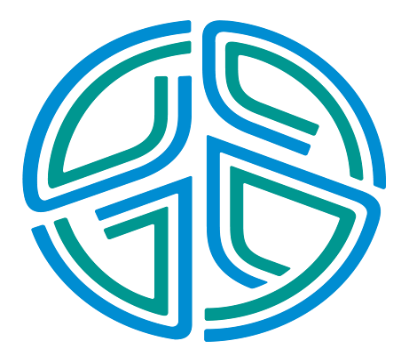 健行科技大學商管學院企業管理系111學年度 系課程規劃書中華民國  111 年 6 月 O 日表目錄表1、系教育目標與系核心能力對應	1表2、校/院核心能力與系核心能力對應	2表3、畢業生之代表性工作職稱摘要表	3表4、學程規劃與設置宗旨	5表5、學程與工作名稱關聯表	6表6、工作名稱與證照關聯表	8表7、證照與課程關聯表	11表8、一般及專業理論課程綱要表	13表9、實務、實習及實驗課程綱要表	49科目名稱：經濟學(一)	13科目名稱：企業概論	15科目名稱：時尚產業概論	17科目名稱：基礎商品設計	19科目名稱：視覺行銷	21科目名稱：經濟學(二)	23科目名稱：統計軟體應用	25科目名稱：多元社會力經營實務(選項)	27科目名稱：多元社會力經營實務(選項)	29科目名稱：多元社會力經營實務(選項)	31科目名稱：職涯經營與發展	33科目名稱：時尚美學	35科目名稱：組織行為	37科目名稱：商事法	39科目名稱：專題講座	41科目名稱：色彩規劃管理	43科目名稱：時尚消費行為	45科目名稱：兵法與策略	47科目名稱：手部凝膠美甲深層保養實作	49科目名稱：手部美化建構延長甲實作	51科目名稱：韓式美肌美睫創業實務	53科目名稱：日式嫁接美睫實務	55科目名稱：皮膚保健實務	57科目名稱：韓式皮膚管理	59科目名稱：問題肌膚與保健管理	61科目名稱：個人形象管理實務	63科目名稱：美容彩妝設計	65科目名稱：韓式半永久定妝實務	67科目名稱：職涯探索與規劃	69科目名稱：ISO國際認證	71科目名稱：品質管理實務	73科目名稱：會計實務(一)	75科目名稱：資訊與電腦實務	77科目名稱：會計實務(二)	79科目名稱：商業軟體實作	81科目名稱：財務管理實務	83科目名稱：行銷管理實務	85科目名稱：生產與作業管理實務	87科目名稱：時尚產業行銷	89科目名稱：時尚流行趨勢分析	91科目名稱：網頁設計實務	93科目名稱：投資實務	95科目名稱：消費者行為實務	97科目名稱：人力資源管理實務	99科目名稱：企業資源規劃	101科目名稱：物流管理實務	103科目名稱：時尚商品企劃	105科目名稱：時尚品牌管理	107科目名稱：整體造型設計與應用	109科目名稱：策略管理實務	111科目名稱：理財規劃實務	113科目名稱：電腦軟體應用實務	115科目名稱：就業服務管理實務	117科目名稱：勞資關係與勞動法規實務	119科目名稱：電子商務實務	121科目名稱：新興市場政策	123科目名稱：科技管理實務	125科目名稱：保險商品實務	127科目名稱：門市管理實務	129科目名稱：市場調查實務	131科目名稱：企劃案實務	133科目名稱：教育訓練實務	135科目名稱：情緒管理實務	137科目名稱：組織理論與管理實務	139科目名稱：財務報表實務	141科目名稱：專案管理實務	143科目名稱：金融市場實務	145科目名稱：行銷通路管理實務	147科目名稱：服務業行銷實務	149科目名稱：財務管理個案實務	151科目名稱：國際行銷實務	153科目名稱：網頁製作與應用實務	155科目名稱：危機管理實務	157科目名稱：說服與談判	159科目名稱：衍生性金融商品實務	161科目名稱：產業個案分析	163科目名稱：時尚投資與管理	165科目名稱：時尚展演實務	167科目名稱：觀光領隊實務	169科目名稱：觀光導遊實務	171科目名稱：產業經營實務	173科目名稱：商品展示與陳列	175科目名稱：時尚工作室經營實務	177科目名稱：美容沙龍服務業管理	179科目名稱：產品開發與市場採購與管理實務	181科目名稱：韓式紋繡實務	183科目名稱：時尚髮型與彩妝實作	185科目名稱：時尚媒體設計與應用	187科目名稱：新創事業管理實務	189科目名稱：創新創業實務	191科目名稱：產品創新實務	193科目名稱：商業決策實務	195科目名稱：時尚財務管理實務                                                                                    197科目名稱：時尚生產與作業管理實務                                                           	  199科目名稱：時尚新創事業管理實務                                                               201科目名稱：時尚人力資源管理實務                                                               203科目名稱：時尚市場調查實務                                                                   205科目名稱：時尚電子商務實務                                                                   207科目名稱：時尚品質管理實務                                                                   209科目名稱：時尚行銷通路管理實務                                                               211科目名稱：時尚服務業行銷實務                                                                 213科目名稱：時尚產業個案分析                                                                   215表1、系教育目標與系核心能力對應  註：矩陣中請填入關聯性；V表示相關  註：矩陣中請填入關聯性；V表示相關表2、校/院核心能力與系核心能力對應  註：矩陣中請填入關聯性；V表示相關  註：矩陣中請填入關聯性；V表示相關表3、畢業生之代表性工作職稱摘要表填表說明：填表時，請參閱下列相關資料填答，依實際情形自行勾選。請參考報刊雜誌或人力求才網站的廣告，列出該系科畢業生可擔任之工作名稱。查詢時應考慮未來的人力需求，較常見的人力銀行網站如: 104人力銀行、1111人力銀行、001人力銀行、青輔會求職求才資料庫、My Job人力銀行。表4、學程規劃與設置宗旨表5、學程與工作名稱關聯表註：矩陣中請填入關聯性；V表示相關表6、工作名稱與證照關聯表註：矩陣中請填入關聯性；V表示相關表7、證照與課程關聯表 註：矩陣中請填入關聯性；V表示相關表8、一般及專業理論課程綱要表填表說明:將一般及專業理論課程科目名稱、上課時數及學分數填入本表。欲達成本科目之教學目標，應在大專程度範圍內將其系統知識加入，以成為一門完整學科。例如：要學會乘除則應加入加減之運算的知能才能成為一門完整的學科。應考慮知識體系(學科)完整性並依學生學習的順序性、邏輯性、連貫性、完整性等特性將各該科目應包括之知能填入教學內容欄中，並擬訂課程核心單元及確立教學目標。填表說明:將一般及專業理論課程科目名稱、上課時數及學分數填入本表。欲達成本科目之教學目標，應在大專程度範圍內將其系統知識加入，以成為一門完整學科。例如：要學會乘除則應加入加減之運算的知能才能成為一門完整的學科。應考慮知識體系(學科)完整性並依學生學習的順序性、邏輯性、連貫性、完整性等特性將各該科目應包括之知能填入教學內容欄中，並擬訂課程核心單元及確立教學目標。填表說明:將一般及專業理論課程科目名稱、上課時數及學分數填入本表。欲達成本科目之教學目標，應在大專程度範圍內將其系統知識加入，以成為一門完整學科。例如：要學會乘除則應加入加減之運算的知能才能成為一門完整的學科。應考慮知識體系(學科)完整性並依學生學習的順序性、邏輯性、連貫性、完整性等特性將各該科目應包括之知能填入教學內容欄中，並擬訂課程核心單元及確立教學目標。填表說明:將一般及專業理論課程科目名稱、上課時數及學分數填入本表。欲達成本科目之教學目標，應在大專程度範圍內將其系統知識加入，以成為一門完整學科。例如：要學會乘除則應加入加減之運算的知能才能成為一門完整的學科。應考慮知識體系(學科)完整性並依學生學習的順序性、邏輯性、連貫性、完整性等特性將各該科目應包括之知能填入教學內容欄中，並擬訂課程核心單元及確立教學目標。填表說明:將一般及專業理論課程科目名稱、上課時數及學分數填入本表。欲達成本科目之教學目標，應在大專程度範圍內將其系統知識加入，以成為一門完整學科。例如：要學會乘除則應加入加減之運算的知能才能成為一門完整的學科。應考慮知識體系(學科)完整性並依學生學習的順序性、邏輯性、連貫性、完整性等特性將各該科目應包括之知能填入教學內容欄中，並擬訂課程核心單元及確立教學目標。填表說明:將一般及專業理論課程科目名稱、上課時數及學分數填入本表。欲達成本科目之教學目標，應在大專程度範圍內將其系統知識加入，以成為一門完整學科。例如：要學會乘除則應加入加減之運算的知能才能成為一門完整的學科。應考慮知識體系(學科)完整性並依學生學習的順序性、邏輯性、連貫性、完整性等特性將各該科目應包括之知能填入教學內容欄中，並擬訂課程核心單元及確立教學目標。填表說明:將一般及專業理論課程科目名稱、上課時數及學分數填入本表。欲達成本科目之教學目標，應在大專程度範圍內將其系統知識加入，以成為一門完整學科。例如：要學會乘除則應加入加減之運算的知能才能成為一門完整的學科。應考慮知識體系(學科)完整性並依學生學習的順序性、邏輯性、連貫性、完整性等特性將各該科目應包括之知能填入教學內容欄中，並擬訂課程核心單元及確立教學目標。填表說明:將一般及專業理論課程科目名稱、上課時數及學分數填入本表。欲達成本科目之教學目標，應在大專程度範圍內將其系統知識加入，以成為一門完整學科。例如：要學會乘除則應加入加減之運算的知能才能成為一門完整的學科。應考慮知識體系(學科)完整性並依學生學習的順序性、邏輯性、連貫性、完整性等特性將各該科目應包括之知能填入教學內容欄中，並擬訂課程核心單元及確立教學目標。填表說明:將一般及專業理論課程科目名稱、上課時數及學分數填入本表。欲達成本科目之教學目標，應在大專程度範圍內將其系統知識加入，以成為一門完整學科。例如：要學會乘除則應加入加減之運算的知能才能成為一門完整的學科。應考慮知識體系(學科)完整性並依學生學習的順序性、邏輯性、連貫性、完整性等特性將各該科目應包括之知能填入教學內容欄中，並擬訂課程核心單元及確立教學目標。填表說明:將一般及專業理論課程科目名稱、上課時數及學分數填入本表。欲達成本科目之教學目標，應在大專程度範圍內將其系統知識加入，以成為一門完整學科。例如：要學會乘除則應加入加減之運算的知能才能成為一門完整的學科。應考慮知識體系(學科)完整性並依學生學習的順序性、邏輯性、連貫性、完整性等特性將各該科目應包括之知能填入教學內容欄中，並擬訂課程核心單元及確立教學目標。填表說明:將一般及專業理論課程科目名稱、上課時數及學分數填入本表。欲達成本科目之教學目標，應在大專程度範圍內將其系統知識加入，以成為一門完整學科。例如：要學會乘除則應加入加減之運算的知能才能成為一門完整的學科。應考慮知識體系(學科)完整性並依學生學習的順序性、邏輯性、連貫性、完整性等特性將各該科目應包括之知能填入教學內容欄中，並擬訂課程核心單元及確立教學目標。填表說明:將一般及專業理論課程科目名稱、上課時數及學分數填入本表。欲達成本科目之教學目標，應在大專程度範圍內將其系統知識加入，以成為一門完整學科。例如：要學會乘除則應加入加減之運算的知能才能成為一門完整的學科。應考慮知識體系(學科)完整性並依學生學習的順序性、邏輯性、連貫性、完整性等特性將各該科目應包括之知能填入教學內容欄中，並擬訂課程核心單元及確立教學目標。填表說明:將一般及專業理論課程科目名稱、上課時數及學分數填入本表。欲達成本科目之教學目標，應在大專程度範圍內將其系統知識加入，以成為一門完整學科。例如：要學會乘除則應加入加減之運算的知能才能成為一門完整的學科。應考慮知識體系(學科)完整性並依學生學習的順序性、邏輯性、連貫性、完整性等特性將各該科目應包括之知能填入教學內容欄中，並擬訂課程核心單元及確立教學目標。填表說明:將一般及專業理論課程科目名稱、上課時數及學分數填入本表。欲達成本科目之教學目標，應在大專程度範圍內將其系統知識加入，以成為一門完整學科。例如：要學會乘除則應加入加減之運算的知能才能成為一門完整的學科。應考慮知識體系(學科)完整性並依學生學習的順序性、邏輯性、連貫性、完整性等特性將各該科目應包括之知能填入教學內容欄中，並擬訂課程核心單元及確立教學目標。填表說明:將一般及專業理論課程科目名稱、上課時數及學分數填入本表。欲達成本科目之教學目標，應在大專程度範圍內將其系統知識加入，以成為一門完整學科。例如：要學會乘除則應加入加減之運算的知能才能成為一門完整的學科。應考慮知識體系(學科)完整性並依學生學習的順序性、邏輯性、連貫性、完整性等特性將各該科目應包括之知能填入教學內容欄中，並擬訂課程核心單元及確立教學目標。填表說明:1. 將一般及專業理論課程科目名稱、上課時數及學分數填入本表。2. 欲達成本科目之教學目標，應在大專程度範圍內將其系統知識加入，以成為一門完整學科。例如：要學會乘除則應加入加減之運算的知能才能成為一門完整的學科。3. 應考慮知識體系(學科)完整性並依學生學習的順序性、邏輯性、連貫性、完整性等特性將各該科目應包括之知能填入教學內容欄中，並擬訂課程核心單元及確立教學目標。填表說明:1. 將一般及專業理論課程科目名稱、上課時數及學分數填入本表。2. 欲達成本科目之教學目標，應在大專程度範圍內將其系統知識加入，以成為一門完整學科。例如：要學會乘除則應加入加減之運算的知能才能成為一門完整的學科。3. 應考慮知識體系(學科)完整性並依學生學習的順序性、邏輯性、連貫性、完整性等特性將各該科目應包括之知能填入教學內容欄中，並擬訂課程核心單元及確立教學目標。填表說明:將一般及專業理論課程科目名稱、上課時數及學分數填入本表。欲達成本科目之教學目標，應在大專程度範圍內將其系統知識加入，以成為一門完整學科。例如：要學會乘除則應加入加減之運算的知能才能成為一門完整的學科。應考慮知識體系(學科)完整性並依學生學習的順序性、邏輯性、連貫性、完整性等特性將各該科目應包括之知能填入教學內容欄中，並擬訂課程核心單元及確立教學目標。表9、實務、實習及實驗課程綱要表填表說明:將一般及專業理論課程科目名稱、上課時數及學分數填入本表。欲達成本科目之教學目標，應在大專程度範圍內將其系統知識加入，以成為一門完整學科。例如：要學會乘除則應加入加減之運算的知能才能成為一門完整的學科。應考慮知識體系(學科)完整性並依學生學習的順序性、邏輯性、連貫性、完整性等特性將各該科目應包括之知能填入教學內容欄中，並擬訂課程核心單元及確立教學目標。填表說明:將一般及專業理論課程科目名稱、上課時數及學分數填入本表。欲達成本科目之教學目標，應在大專程度範圍內將其系統知識加入，以成為一門完整學科。例如：要學會乘除則應加入加減之運算的知能才能成為一門完整的學科。應考慮知識體系(學科)完整性並依學生學習的順序性、邏輯性、連貫性、完整性等特性將各該科目應包括之知能填入教學內容欄中，並擬訂課程核心單元及確立教學目標。填表說明:1. 將一般及專業理論課程科目名稱、上課時數及學分數填入本表。2. 欲達成本科目之教學目標，應在大專程度範圍內將其系統知識加入，以成為一門完整學科。例如：要學會乘除則應加入加減之運算的知能才能成為一門完整的學科。3. 應考慮知識體系(學科)完整性並依學生學習的順序性、邏輯性、連貫性、完整性等特性將各該科目應包括之知能填入教學內容欄中，並擬訂課程核心單元及確立教學目標。填表說明:1. 將一般及專業理論課程科目名稱、上課時數及學分數填入本表。2. 欲達成本科目之教學目標，應在大專程度範圍內將其系統知識加入，以成為一門完整學科。例如：要學會乘除則應加入加減之運算的知能才能成為一門完整的學科。3. 應考慮知識體系(學科)完整性並依學生學習的順序性、邏輯性、連貫性、完整性等特性將各該科目應包括之知能填入教學內容欄中，並擬訂課程核心單元及確立教學目標。填表說明:1. 將一般及專業理論課程科目名稱、上課時數及學分數填入本表。2. 欲達成本科目之教學目標，應在大專程度範圍內將其系統知識加入，以成為一門完整學科。例如：要學會乘除則應加入加減之運算的知能才能成為一門完整的學科。3. 應考慮知識體系(學科)完整性並依學生學習的順序性、邏輯性、連貫性、完整性等特性將各該科目應包括之知能填入教學內容欄中，並擬訂課程核心單元及確立教學目標。填表說明:1. 將一般及專業理論課程科目名稱、上課時數及學分數填入本表。2. 欲達成本科目之教學目標，應在大專程度範圍內將其系統知識加入，以成為一門完整學科。例如：要學會乘除則應加入加減之運算的知能才能成為一門完整的學科。3. 應考慮知識體系(學科)完整性並依學生學習的順序性、邏輯性、連貫性、完整性等特性將各該科目應包括之知能填入教學內容欄中，並擬訂課程核心單元及確立教學目標。填表說明:1. 將一般及專業理論課程科目名稱、上課時數及學分數填入本表。2. 欲達成本科目之教學目標，應在大專程度範圍內將其系統知識加入，以成為一門完整學科。例如：要學會乘除則應加入加減之運算的知能才能成為一門完整的學科。3. 應考慮知識體系(學科)完整性並依學生學習的順序性、邏輯性、連貫性、完整性等特性將各該科目應包括之知能填入教學內容欄中，並擬訂課程核心單元及確立教學目標。填表說明:1. 將一般及專業理論課程科目名稱、上課時數及學分數填入本表。2. 欲達成本科目之教學目標，應在大專程度範圍內將其系統知識加入，以成為一門完整學科。例如：要學會乘除則應加入加減之運算的知能才能成為一門完整的學科。3. 應考慮知識體系(學科)完整性並依學生學習的順序性、邏輯性、連貫性、完整性等特性將各該科目應包括之知能填入教學內容欄中，並擬訂課程核心單元及確立教學目標。填表說明:1. 將一般及專業理論課程科目名稱、上課時數及學分數填入本表。2. 欲達成本科目之教學目標，應在大專程度範圍內將其系統知識加入，以成為一門完整學科。例如：要學會乘除則應加入加減之運算的知能才能成為一門完整的學科。3. 應考慮知識體系(學科)完整性並依學生學習的順序性、邏輯性、連貫性、完整性等特性將各該科目應包括之知能填入教學內容欄中，並擬訂課程核心單元及確立教學目標。填表說明:1. 將一般及專業理論課程科目名稱、上課時數及學分數填入本表。2. 欲達成本科目之教學目標，應在大專程度範圍內將其系統知識加入，以成為一門完整學科。例如：要學會乘除則應加入加減之運算的知能才能成為一門完整的學科。3. 應考慮知識體系(學科)完整性並依學生學習的順序性、邏輯性、連貫性、完整性等特性將各該科目應包括之知能填入教學內容欄中，並擬訂課程核心單元及確立教學目標。填表說明:將一般及專業理論課程科目名稱、上課時數及學分數填入本表。欲達成本科目之教學目標，應在大專程度範圍內將其系統知識加入，以成為一門完整學科。例如：要學會乘除則應加入加減之運算的知能才能成為一門完整的學科。應考慮知識體系(學科)完整性並依學生學習的順序性、邏輯性、連貫性、完整性等特性將各該科目應包括之知能填入教學內容欄中，並擬訂課程核心單元及確立教學目標。填表說明:將一般及專業理論課程科目名稱、上課時數及學分數填入本表。欲達成本科目之教學目標，應在大專程度範圍內將其系統知識加入，以成為一門完整學科。例如：要學會乘除則應加入加減之運算的知能才能成為一門完整的學科。應考慮知識體系(學科)完整性並依學生學習的順序性、邏輯性、連貫性、完整性等特性將各該科目應包括之知能填入教學內容欄中，並擬訂課程核心單元及確立教學目標。填表說明:將一般及專業理論課程科目名稱、上課時數及學分數填入本表。欲達成本科目之教學目標，應在大專程度範圍內將其系統知識加入，以成為一門完整學科。例如：要學會乘除則應加入加減之運算的知能才能成為一門完整的學科。應考慮知識體系(學科)完整性並依學生學習的順序性、邏輯性、連貫性、完整性等特性將各該科目應包括之知能填入教學內容欄中，並擬訂課程核心單元及確立教學目標。填表說明:將一般及專業理論課程科目名稱、上課時數及學分數填入本表。欲達成本科目之教學目標，應在大專程度範圍內將其系統知識加入，以成為一門完整學科。例如：要學會乘除則應加入加減之運算的知能才能成為一門完整的學科。應考慮知識體系(學科)完整性並依學生學習的順序性、邏輯性、連貫性、完整性等特性將各該科目應包括之知能填入教學內容欄中，並擬訂課程核心單元及確立教學目標。填表說明:將一般及專業理論課程科目名稱、上課時數及學分數填入本表。欲達成本科目之教學目標，應在大專程度範圍內將其系統知識加入，以成為一門完整學科。例如：要學會乘除則應加入加減之運算的知能才能成為一門完整的學科。應考慮知識體系(學科)完整性並依學生學習的順序性、邏輯性、連貫性、完整性等特性將各該科目應包括之知能填入教學內容欄中，並擬訂課程核心單元及確立教學目標。填表說明:將一般及專業理論課程科目名稱、上課時數及學分數填入本表。欲達成本科目之教學目標，應在大專程度範圍內將其系統知識加入，以成為一門完整學科。例如：要學會乘除則應加入加減之運算的知能才能成為一門完整的學科。應考慮知識體系(學科)完整性並依學生學習的順序性、邏輯性、連貫性、完整性等特性將各該科目應包括之知能填入教學內容欄中，並擬訂課程核心單元及確立教學目標。填表說明:將一般及專業理論課程科目名稱、上課時數及學分數填入本表。欲達成本科目之教學目標，應在大專程度範圍內將其系統知識加入，以成為一門完整學科。例如：要學會乘除則應加入加減之運算的知能才能成為一門完整的學科。應考慮知識體系(學科)完整性並依學生學習的順序性、邏輯性、連貫性、完整性等特性將各該科目應包括之知能填入教學內容欄中，並擬訂課程核心單元及確立教學目標。填表說明:將一般及專業理論課程科目名稱、上課時數及學分數填入本表。欲達成本科目之教學目標，應在大專程度範圍內將其系統知識加入，以成為一門完整學科。例如：要學會乘除則應加入加減之運算的知能才能成為一門完整的學科。應考慮知識體系(學科)完整性並依學生學習的順序性、邏輯性、連貫性、完整性等特性將各該科目應包括之知能填入教學內容欄中，並擬訂課程核心單元及確立教學目標。填表說明:將一般及專業理論課程科目名稱、上課時數及學分數填入本表。欲達成本科目之教學目標，應在大專程度範圍內將其系統知識加入，以成為一門完整學科。例如：要學會乘除則應加入加減之運算的知能才能成為一門完整的學科。應考慮知識體系(學科)完整性並依學生學習的順序性、邏輯性、連貫性、完整性等特性將各該科目應包括之知能填入教學內容欄中，並擬訂課程核心單元及確立教學目標。填表說明:將一般及專業理論課程科目名稱、上課時數及學分數填入本表。欲達成本科目之教學目標，應在大專程度範圍內將其系統知識加入，以成為一門完整學科。例如：要學會乘除則應加入加減之運算的知能才能成為一門完整的學科。應考慮知識體系(學科)完整性並依學生學習的順序性、邏輯性、連貫性、完整性等特性將各該科目應包括之知能填入教學內容欄中，並擬訂課程核心單元及確立教學目標。填表說明:將一般及專業理論課程科目名稱、上課時數及學分數填入本表。欲達成本科目之教學目標，應在大專程度範圍內將其系統知識加入，以成為一門完整學科。例如：要學會乘除則應加入加減之運算的知能才能成為一門完整的學科。應考慮知識體系(學科)完整性並依學生學習的順序性、邏輯性、連貫性、完整性等特性將各該科目應包括之知能填入教學內容欄中，並擬訂課程核心單元及確立教學目標。填表說明:將一般及專業理論課程科目名稱、上課時數及學分數填入本表。欲達成本科目之教學目標，應在大專程度範圍內將其系統知識加入，以成為一門完整學科。例如：要學會乘除則應加入加減之運算的知能才能成為一門完整的學科。應考慮知識體系(學科)完整性並依學生學習的順序性、邏輯性、連貫性、完整性等特性將各該科目應包括之知能填入教學內容欄中，並擬訂課程核心單元及確立教學目標。填表說明:將一般及專業理論課程科目名稱、上課時數及學分數填入本表。欲達成本科目之教學目標，應在大專程度範圍內將其系統知識加入，以成為一門完整學科。例如：要學會乘除則應加入加減之運算的知能才能成為一門完整的學科。應考慮知識體系(學科)完整性並依學生學習的順序性、邏輯性、連貫性、完整性等特性將各該科目應包括之知能填入教學內容欄中，並擬訂課程核心單元及確立教學目標。填表說明:將一般及專業理論課程科目名稱、上課時數及學分數填入本表。欲達成本科目之教學目標，應在大專程度範圍內將其系統知識加入，以成為一門完整學科。例如：要學會乘除則應加入加減之運算的知能才能成為一門完整的學科。應考慮知識體系(學科)完整性並依學生學習的順序性、邏輯性、連貫性、完整性等特性將各該科目應包括之知能填入教學內容欄中，並擬訂課程核心單元及確立教學目標。填表說明:將一般及專業理論課程科目名稱、上課時數及學分數填入本表。欲達成本科目之教學目標，應在大專程度範圍內將其系統知識加入，以成為一門完整學科。例如：要學會乘除則應加入加減之運算的知能才能成為一門完整的學科。應考慮知識體系(學科)完整性並依學生學習的順序性、邏輯性、連貫性、完整性等特性將各該科目應包括之知能填入教學內容欄中，並擬訂課程核心單元及確立教學目標。填表說明:將一般及專業理論課程科目名稱、上課時數及學分數填入本表。欲達成本科目之教學目標，應在大專程度範圍內將其系統知識加入，以成為一門完整學科。例如：要學會乘除則應加入加減之運算的知能才能成為一門完整的學科。應考慮知識體系(學科)完整性並依學生學習的順序性、邏輯性、連貫性、完整性等特性將各該科目應包括之知能填入教學內容欄中，並擬訂課程核心單元及確立教學目標。填表說明:將一般及專業理論課程科目名稱、上課時數及學分數填入本表。欲達成本科目之教學目標，應在大專程度範圍內將其系統知識加入，以成為一門完整學科。例如：要學會乘除則應加入加減之運算的知能才能成為一門完整的學科。應考慮知識體系(學科)完整性並依學生學習的順序性、邏輯性、連貫性、完整性等特性將各該科目應包括之知能填入教學內容欄中，並擬訂課程核心單元及確立教學目標。填表說明:將一般及專業理論課程科目名稱、上課時數及學分數填入本表。欲達成本科目之教學目標，應在大專程度範圍內將其系統知識加入，以成為一門完整學科。例如：要學會乘除則應加入加減之運算的知能才能成為一門完整的學科。應考慮知識體系(學科)完整性並依學生學習的順序性、邏輯性、連貫性、完整性等特性將各該科目應包括之知能填入教學內容欄中，並擬訂課程核心單元及確立教學目標。填表說明:將一般及專業理論課程科目名稱、上課時數及學分數填入本表。欲達成本科目之教學目標，應在大專程度範圍內將其系統知識加入，以成為一門完整學科。例如：要學會乘除則應加入加減之運算的知能才能成為一門完整的學科。應考慮知識體系(學科)完整性並依學生學習的順序性、邏輯性、連貫性、完整性等特性將各該科目應包括之知能填入教學內容欄中，並擬訂課程核心單元及確立教學目標。填表說明:將一般及專業理論課程科目名稱、上課時數及學分數填入本表。欲達成本科目之教學目標，應在大專程度範圍內將其系統知識加入，以成為一門完整學科。例如：要學會乘除則應加入加減之運算的知能才能成為一門完整的學科。應考慮知識體系(學科)完整性並依學生學習的順序性、邏輯性、連貫性、完整性等特性將各該科目應包括之知能填入教學內容欄中，並擬訂課程核心單元及確立教學目標。填表說明:將一般及專業理論課程科目名稱、上課時數及學分數填入本表。欲達成本科目之教學目標，應在大專程度範圍內將其系統知識加入，以成為一門完整學科。例如：要學會乘除則應加入加減之運算的知能才能成為一門完整的學科。應考慮知識體系(學科)完整性並依學生學習的順序性、邏輯性、連貫性、完整性等特性將各該科目應包括之知能填入教學內容欄中，並擬訂課填表說明:將一般及專業理論課程科目名稱、上課時數及學分數填入本表。欲達成本科目之教學目標，應在大專程度範圍內將其系統知識加入，以成為一門完整學科。例如：要學會乘除則應加入加減之運算的知能才能成為一門完整的學科。應考慮知識體系(學科)完整性並依學生學習的順序性、邏輯性、連貫性、完整性等特性將各該科目應包括之知能填入教學內容欄中，並擬訂課程核心單元及確立教學目標。填表說明:將一般及專業理論課程科目名稱、上課時數及學分數填入本表。欲達成本科目之教學目標，應在大專程度範圍內將其系統知識加入，以成為一門完整學科。例如：要學會乘除則應加入加減之運算的知能才能成為一門完整的學科。應考慮知識體系(學科)完整性並依學生學習的順序性、邏輯性、連貫性、完整性等特性將各該科目應包括之知能填入教學內容欄中，並擬訂課程核心單元及確立教學目標。填表說明:將一般及專業理論課程科目名稱、上課時數及學分數填入本表。欲達成本科目之教學目標，應在大專程度範圍內將其系統知識加入，以成為一門完整學科。例如：要學會乘除則應加入加減之運算的知能才能成為一門完整的學科。應考慮知識體系(學科)完整性並依學生學習的順序性、邏輯性、連貫性、完整性等特性將各該科目應包括之知能填入教學內容欄中，並擬訂課程核心單元及確立教學目標。填表說明:將一般及專業理論課程科目名稱、上課時數及學分數填入本表。欲達成本科目之教學目標，應在大專程度範圍內將其系統知識加入，以成為一門完整學科。例如：要學會乘除則應加入加減之運算的知能才能成為一門完整的學科。應考慮知識體系(學科)完整性並依學生學習的順序性、邏輯性、連貫性、完整性等特性將各該科目應包括之知能填入教學內容欄中，並擬訂課程核心單元及確立教學目標。填表說明:將一般及專業理論課程科目名稱、上課時數及學分數填入本表。欲達成本科目之教學目標，應在大專程度範圍內將其系統知識加入，以成為一門完整學科。例如：要學會乘除則應加入加減之運算的知能才能成為一門完整的學科。應考慮知識體系(學科)完整性並依學生學習的順序性、邏輯性、連貫性、完整性等特性將各該科目應包括之知能填入教學內容欄中，並擬訂課程核心單元及確立教學目標。填表說明:將一般及專業理論課程科目名稱、上課時數及學分數填入本表。欲達成本科目之教學目標，應在大專程度範圍內將其系統知識加入，以成為一門完整學科。例如：要學會乘除則應加入加減之運算的知能才能成為一門完整的學科。應考慮知識體系(學科)完整性並依學生學習的順序性、邏輯性、連貫性、完整性等特性將各該科目應包括之知能填入教學內容欄中，並擬訂課程核心單元及確立教學目標。填表說明:將一般及專業理論課程科目名稱、上課時數及學分數填入本表。欲達成本科目之教學目標，應在大專程度範圍內將其系統知識加入，以成為一門完整學科。例如：要學會乘除則應加入加減之運算的知能才能成為一門完整的學科。應考慮知識體系(學科)完整性並依學生學習的順序性、邏輯性、連貫性、完整性等特性將各該科目應包括之知能填入教學內容欄中，並擬訂課程核心單元及確立教學目標。填表說明:將一般及專業理論課程科目名稱、上課時數及學分數填入本表。欲達成本科目之教學目標，應在大專程度範圍內將其系統知識加入，以成為一門完整學科。例如：要學會乘除則應加入加減之運算的知能才能成為一門完整的學科。應考慮知識體系(學科)完整性並依學生學習的順序性、邏輯性、連貫性、完整性等特性將各該科目應包括之知能填入教學內容欄中，並擬訂課程核心單元及確立教學目標。填表說明:將一般及專業理論課程科目名稱、上課時數及學分數填入本表。欲達成本科目之教學目標，應在大專程度範圍內將其系統知識加入，以成為一門完整學科。例如：要學會乘除則應加入加減之運算的知能才能成為一門完整的學科。應考慮知識體系(學科)完整性並依學生學習的順序性、邏輯性、連貫性、完整性等特性將各該科目應包括之知能填入教學內容欄中，並擬訂課程核心單元及確立教學目標。填表說明:將一般及專業理論課程科目名稱、上課時數及學分數填入本表。欲達成本科目之教學目標，應在大專程度範圍內將其系統知識加入，以成為一門完整學科。例如：要學會乘除則應加入加減之運算的知能才能成為一門完整的學科。應考慮知識體系(學科)完整性並依學生學習的順序性、邏輯性、連貫性、完整性等特性將各該科目應包括之知能填入教學內容欄中，並擬訂課程核心單元及確立教學目標。填表說明:將一般及專業理論課程科目名稱、上課時數及學分數填入本表。欲達成本科目之教學目標，應在大專程度範圍內將其系統知識加入，以成為一門完整學科。例如：要學會乘除則應加入加減之運算的知能才能成為一門完整的學科。應考慮知識體系(學科)完整性並依學生學習的順序性、邏輯性、連貫性、完整性等特性將各該科目應包括之知能填入教學內容欄中，並擬訂課程核心單元及確立教學目標。填表說明:將一般及專業理論課程科目名稱、上課時數及學分數填入本表。欲達成本科目之教學目標，應在大專程度範圍內將其系統知識加入，以成為一門完整學科。例如：要學會乘除則應加入加減之運算的知能才能成為一門完整的學科。應考慮知識體系(學科)完整性並依學生學習的順序性、邏輯性、連貫性、完整性等特性將各該科目應包括之知能填入教學內容欄中，並擬訂課程核心單元及確立教學目標。填表說明:將一般及專業理論課程科目名稱、上課時數及學分數填入本表。欲達成本科目之教學目標，應在大專程度範圍內將其系統知識加入，以成為一門完整學科。例如：要學會乘除則應加入加減之運算的知能才能成為一門完整的學科。應考慮知識體系(學科)完整性並依學生學習的順序性、邏輯性、連貫性、完整性等特性將各該科目應包括之知能填入教學內容欄中，並擬訂課程核心單元及確立教學目標。填表說明:將一般及專業理論課程科目名稱、上課時數及學分數填入本表。欲達成本科目之教學目標，應在大專程度範圍內將其系統知識加入，以成為一門完整學科。例如：要學會乘除則應加入加減之運算的知能才能成為一門完整的學科。應考慮知識體系(學科)完整性並依學生學習的順序性、邏輯性、連貫性、完整性等特性將各該科目應包括之知能填入教學內容欄中，並擬訂課程核心單元及確立教學目標。填表說明:將一般及專業理論課程科目名稱、上課時數及學分數填入本表。欲達成本科目之教學目標，應在大專程度範圍內將其系統知識加入，以成為一門完整學科。例如：要學會乘除則應加入加減之運算的知能才能成為一門完整的學科。應考慮知識體系(學科)完整性並依學生學習的順序性、邏輯性、連貫性、完整性等特性將各該科目應包括之知能填入教學內容欄中，並擬訂課程核心單元及確立教學目標。填表說明:將一般及專業理論課程科目名稱、上課時數及學分數填入本表。欲達成本科目之教學目標，應在大專程度範圍內將其系統知識加入，以成為一門完整學科。例如：要學會乘除則應加入加減之運算的知能才能成為一門完整的學科。應考慮知識體系(學科)完整性並依學生學習的順序性、邏輯性、連貫性、完整性等特性將各該科目應包括之知能填入教學內容欄中，並擬訂課程核心單元及確立教學目標。填表說明:將一般及專業理論課程科目名稱、上課時數及學分數填入本表。欲達成本科目之教學目標，應在大專程度範圍內將其系統知識加入，以成為一門完整學科。例如：要學會乘除則應加入加減之運算的知能才能成為一門完整的學科。應考慮知識體系(學科)完整性並依學生學習的順序性、邏輯性、連貫性、完整性等特性將各該科目應包括之知能填入教學內容欄中，並擬訂課程核心單元及確立教學目標。填表說明:將一般及專業理論課程科目名稱、上課時數及學分數填入本表。欲達成本科目之教學目標，應在大專程度範圍內將其系統知識加入，以成為一門完整學科。例如：要學會乘除則應加入加減之運算的知能才能成為一門完整的學科。應考慮知識體系(學科)完整性並依學生學習的順序性、邏輯性、連貫性、完整性等特性將各該科目應包括之知能填入教學內容欄中，並擬訂課程核心單元及確立教學目標。填表說明:將一般及專業理論課程科目名稱、上課時數及學分數填入本表。欲達成本科目之教學目標，應在大專程度範圍內將其系統知識加入，以成為一門完整學科。例如：要學會乘除則應加入加減之運算的知能才能成為一門完整的學科。應考慮知識體系(學科)完整性並依學生學習的順序性、邏輯性、連貫性、完整性等特性將各該科目應包括之知能填入教學內容欄中，並擬訂課程核心單元及確立教學目標。填表說明:將一般及專業理論課程科目名稱、上課時數及學分數填入本表。欲達成本科目之教學目標，應在大專程度範圍內將其系統知識加入，以成為一門完整學科。例如：要學會乘除則應加入加減之運算的知能才能成為一門完整的學科。應考慮知識體系(學科)完整性並依學生學習的順序性、邏輯性、連貫性、完整性等特性將各該科目應包括之知能填入教學內容欄中，並擬訂課程核心單元及確立教學目標。填表說明:將一般及專業理論課程科目名稱、上課時數及學分數填入本表。欲達成本科目之教學目標，應在大專程度範圍內將其系統知識加入，以成為一門完整學科。例如：要學會乘除則應加入加減之運算的知能才能成為一門完整的學科。應考慮知識體系(學科)完整性並依學生學習的順序性、邏輯性、連貫性、完整性等特性將各該科目應包括之知能填入教學內容欄中，並擬訂課程核心單元及確立教學目標。填表說明:將一般及專業理論課程科目名稱、上課時數及學分數填入本表。欲達成本科目之教學目標，應在大專程度範圍內將其系統知識加入，以成為一門完整學科。例如：要學會乘除則應加入加減之運算的知能才能成為一門完整的學科。應考慮知識體系(學科)完整性並依學生學習的順序性、邏輯性、連貫性、完整性等特性將各該科目應包括之知能填入教學內容欄中，並擬訂課程核心單元及確立教學目標。填表說明:將一般及專業理論課程科目名稱、上課時數及學分數填入本表。欲達成本科目之教學目標，應在大專程度範圍內將其系統知識加入，以成為一門完整學科。例如：要學會乘除則應加入加減之運算的知能才能成為一門完整的學科。應考慮知識體系(學科)完整性並依學生學習的順序性、邏輯性、連貫性、完整性等特性將各該科目應包括之知能填入教學內容欄中，並擬訂課程核心單元及確立教學目標。填表說明:將一般及專業理論課程科目名稱、上課時數及學分數填入本表。欲達成本科目之教學目標，應在大專程度範圍內將其系統知識加入，以成為一門完整學科。例如：要學會乘除則應加入加減之運算的知能才能成為一門完整的學科。應考慮知識體系(學科)完整性並依學生學習的順序性、邏輯性、連貫性、完整性等特性將各該科目應包括之知能填入教學內容欄中，並擬訂課程核心單元及確立教學目標。填表說明:將一般及專業理論課程科目名稱、上課時數及學分數填入本表。欲達成本科目之教學目標，應在大專程度範圍內將其系統知識加入，以成為一門完整學科。例如：要學會乘除則應加入加減之運算的知能才能成為一門完整的學科。應考慮知識體系(學科)完整性並依學生學習的順序性、邏輯性、連貫性、完整性等特性將各該科目應包括之知能填入教學內容欄中，並擬訂課程核心單元及確立教學目標。填表說明:將一般及專業理論課程科目名稱、上課時數及學分數填入本表。欲達成本科目之教學目標，應在大專程度範圍內將其系統知識加入，以成為一門完整學科。例如：要學會乘除則應加入加減之運算的知能才能成為一門完整的學科。應考慮知識體系(學科)完整性並依學生學習的順序性、邏輯性、連貫性、完整性等特性將各該科目應包括之知能填入教學內容欄中，並擬訂課程核心單元及確立教學目標。填表說明:將一般及專業理論課程科目名稱、上課時數及學分數填入本表。欲達成本科目之教學目標，應在大專程度範圍內將其系統知識加入，以成為一門完整學科。例如：要學會乘除則應加入加減之運算的知能才能成為一門完整的學科。應考慮知識體系(學科)完整性並依學生學習的順序性、邏輯性、連貫性、完整性等特性將各該科目應包括之知能填入教學內容欄中，並擬訂課程核心單元及確立教學目標。填表說明:將一般及專業理論課程科目名稱、上課時數及學分數填入本表。欲達成本科目之教學目標，應在大專程度範圍內將其系統知識加入，以成為一門完整學科。例如：要學會乘除則應加入加減之運算的知能才能成為一門完整的學科。應考慮知識體系(學科)完整性並依學生學習的順序性、邏輯性、連貫性、完整性等特性將各該科目應包括之知能填入教學內容欄中，並擬訂課程核心單元及確立教學目標。填表說明:將一般及專業理論課程科目名稱、上課時數及學分數填入本表。欲達成本科目之教學目標，應在大專程度範圍內將其系統知識加入，以成為一門完整學科。例如：要學會乘除則應加入加減之運算的知能才能成為一門完整的學科。應考慮知識體系(學科)完整性並依學生學習的順序性、邏輯性、連貫性、完整性等特性將各該科目應包括之知能填入教學內容欄中，並擬訂課程核心單元及確立教學目標。填表說明:將一般及專業理論課程科目名稱、上課時數及學分數填入本表。欲達成本科目之教學目標，應在大專程度範圍內將其系統知識加入，以成為一門完整學科。例如：要學會乘除則應加入加減之運算的知能才能成為一門完整的學科。應考慮知識體系(學科)完整性並依學生學習的順序性、邏輯性、連貫性、完整性等特性將各該科目應包括之知能填入教學內容欄中，並擬訂課程核心單元及確立教學目標。填表說明:將一般及專業理論課程科目名稱、上課時數及學分數填入本表。欲達成本科目之教學目標，應在大專程度範圍內將其系統知識加入，以成為一門完整學科。例如：要學會乘除則應加入加減之運算的知能才能成為一門完整的學科。應考慮知識體系(學科)完整性並依學生學習的順序性、邏輯性、連貫性、完整性等特性將各該科目應包括之知能填入教學內容欄中，並擬訂課程核心單元及確立教學目標。填表說明:將一般及專業理論課程科目名稱、上課時數及學分數填入本表。欲達成本科目之教學目標，應在大專程度範圍內將其系統知識加入，以成為一門完整學科。例如：要學會乘除則應加入加減之運算的知能才能成為一門完整的學科。應考慮知識體系(學科)完整性並依學生學習的順序性、邏輯性、連貫性、完整性等特性將各該科目應包括之知能填入教學內容欄中，並擬訂課程核心單元及確立教學目標。填表說明:將一般及專業理論課程科目名稱、上課時數及學分數填入本表。欲達成本科目之教學目標，應在大專程度範圍內將其系統知識加入，以成為一門完整學科。例如：要學會乘除則應加入加減之運算的知能才能成為一門完整的學科。應考慮知識體系(學科)完整性並依學生學習的順序性、邏輯性、連貫性、完整性等特性將各該科目應包括之知能填入教學內容欄中，並擬訂課程核心單元及確立教學目標。填表說明:將一般及專業理論課程科目名稱、上課時數及學分數填入本表。欲達成本科目之教學目標，應在大專程度範圍內將其系統知識加入，以成為一門完整學科。例如：要學會乘除則應加入加減之運算的知能才能成為一門完整的學科。應考慮知識體系(學科)完整性並依學生學習的順序性、邏輯性、連貫性、完整性等特性將各該科目應包括之知能填入教學內容欄中，並擬訂課程核心單元及確立教學目標。填表說明:將一般及專業理論課程科目名稱、上課時數及學分數填入本表。欲達成本科目之教學目標，應在大專程度範圍內將其系統知識加入，以成為一門完整學科。例如：要學會乘除則應加入加減之運算的知能才能成為一門完整的學科。應考慮知識體系(學科)完整性並依學生學習的順序性、邏輯性、連貫性、完整性等特性將各該科目應包括之知能填入教學內容欄中，並擬訂課程核心單元及確立教學目標。填表說明:將一般及專業理論課程科目名稱、上課時數及學分數填入本表。欲達成本科目之教學目標，應在大專程度範圍內將其系統知識加入，以成為一門完整學科。例如：要學會乘除則應加入加減之運算的知能才能成為一門完整的學科。應考慮知識體系(學科)完整性並依學生學習的順序性、邏輯性、連貫性、完整性等特性將各該科目應包括之知能填入教學內容欄中，並擬訂課程核心單元及確立教學目標。填表說明:將一般及專業理論課程科目名稱、上課時數及學分數填入本表。欲達成本科目之教學目標，應在大專程度範圍內將其系統知識加入，以成為一門完整學科。例如：要學會乘除則應加入加減之運算的知能才能成為一門完整的學科。應考慮知識體系(學科)完整性並依學生學習的順序性、邏輯性、連貫性、完整性等特性將各該科目應包括之知能填入教學內容欄中，並擬訂課程核心單元及確立教學目標。填表說明:將一般及專業理論課程科目名稱、上課時數及學分數填入本表。欲達成本科目之教學目標，應在大專程度範圍內將其系統知識加入，以成為一門完整學科。例如：要學會乘除則應加入加減之運算的知能才能成為一門完整的學科。應考慮知識體系(學科)完整性並依學生學習的順序性、邏輯性、連貫性、完整性等特性將各該科目應包括之知能填入教學內容欄中，並擬訂課程核心單元及確立教學目標。填表說明:將一般及專業理論課程科目名稱、上課時數及學分數填入本表。欲達成本科目之教學目標，應在大專程度範圍內將其系統知識加入，以成為一門完整學科。例如：要學會乘除則應加入加減之運算的知能才能成為一門完整的學科。應考慮知識體系(學科)完整性並依學生學習的順序性、邏輯性、連貫性、完整性等特性將各該科目應包括之知能填入教學內容欄中，並擬訂課程核心單元及確立教學目標。填表說明:將一般及專業理論課程科目名稱、上課時數及學分數填入本表。欲達成本科目之教學目標，應在大專程度範圍內將其系統知識加入，以成為一門完整學科。例如：要學會乘除則應加入加減之運算的知能才能成為一門完整的學科。應考慮知識體系(學科)完整性並依學生學習的順序性、邏輯性、連貫性、完整性等特性將各該科目應包括之知能填入教學內容欄中，並擬訂課程核心單元及確立教學目標。填表說明:將一般及專業理論課程科目名稱、上課時數及學分數填入本表。欲達成本科目之教學目標，應在大專程度範圍內將其系統知識加入，以成為一門完整學科。例如：要學會乘除則應加入加減之運算的知能才能成為一門完整的學科。應考慮知識體系(學科)完整性並依學生學習的順序性、邏輯性、連貫性、完整性等特性將各該科目應包括之知能填入教學內容欄中，並擬訂課程核心單元及確立教學目標。填表說明:將一般及專業理論課程科目名稱、上課時數及學分數填入本表。欲達成本科目之教學目標，應在大專程度範圍內將其系統知識加入，以成為一門完整學科。例如：要學會乘除則應加入加減之運算的知能才能成為一門完整的學科。應考慮知識體系(學科)完整性並依學生學習的順序性、邏輯性、連貫性、完整性等特性將各該科目應包括之知能填入教學內容欄中，並擬訂課程核心單元及確立教學目標。填表說明:1. 將一般及專業理論課程科目名稱、上課時數及學分數填入本表。2. 欲達成本科目之教學目標，應在大專程度範圍內將其系統知識加入，以成為一門完整學科。例如：要學會乘除則應加入加減之運算的知能才能成為一門完整的學科。3. 應考慮知識體系(學科)完整性並依學生學習的順序性、邏輯性、連貫性、完整性等特性將各該科目應包括之知能填入教學內容欄中，並擬訂課程核心單元及確立教學目標。填表說明:1.將一般及專業理論課程科目名稱、上課時數及學分數填入本表。2.欲達成本科目之教學目標，應在大專程度範圍內將其系統知識加入，以成為一門完整學科。例如：要學會乘除則應加入加減之運算的知能才能成為一門完整的學科。3.應考慮知識體系(學科)完整性並依學生學習的順序性、邏輯性、連貫性、完整性等特性將各該科目應包括之知能填入教學內容欄中，並擬訂課程核心單元及確立教學目標。填表說明:1.將一般及專業理論課程科目名稱、上課時數及學分數填入本表。2.欲達成本科目之教學目標，應在大專程度範圍內將其系統知識加入，以成為一門完整學科。例如：要學會乘除則應加入加減之運算的知能才能成為一門完整的學科。3.應考慮知識體系(學科)完整性並依學生學習的順序性、邏輯性、連貫性、完整性等特性將各該科目應包括之知能填入教學內容欄中，並擬訂課程核心單元及確立教學目標。填表說明:1.將一般及專業理論課程科目名稱、上課時數及學分數填入本表。2.欲達成本科目之教學目標，應在大專程度範圍內將其系統知識加入，以成為一門完整學科。例如：要學會乘除則應加入加減之運算的知能才能成為一門完整的學科。3.應考慮知識體系(學科)完整性並依學生學習的順序性、邏輯性、連貫性、完整性等特性將各該科目應包括之知能填入教學內容欄中，並擬訂課程核心單元及確立教學目標。填表說明:1.將一般及專業理論課程科目名稱、上課時數及學分數填入本表。2.欲達成本科目之教學目標，應在大專程度範圍內將其系統知識加入，以成為一門完整學科。例如：要學會乘除則應加入加減之運算的知能才能成為一門完整的學科。3.應考慮知識體系(學科)完整性並依學生學習的順序性、邏輯性、連貫性、完整性等特性將各該科目應包括之知能填入教學內容欄中，並擬訂課程核心單元及確立教學目標。填表說明:1.將一般及專業理論課程科目名稱、上課時數及學分數填入本表。2.欲達成本科目之教學目標，應在大專程度範圍內將其系統知識加入，以成為一門完整學科。例如：要學會乘除則應加入加減之運算的知能才能成為一門完整的學科。3.應考慮知識體系(學科)完整性並依學生學習的順序性、邏輯性、連貫性、完整性等特性將各該科目應包括之知能填入教學內容欄中，並擬訂課程核心單元及確立教學目標。填表說明:1.將一般及專業理論課程科目名稱、上課時數及學分數填入本表。2.欲達成本科目之教學目標，應在大專程度範圍內將其系統知識加入，以成為一門完整學科。例如：要學會乘除則應加入加減之運算的知能才能成為一門完整的學科。    3.應考慮知識體系(學科)完整性並依學生學習的順序性、邏輯性、連貫性、完整性等特性     將該科目應包括之知能填入教學內容欄中，並擬訂課程核心單元及確立教學目標。填表說明:1.將一般及專業理論課程科目名稱、上課時數及學分數填入本表。2.欲達成本科目之教學目標，應在大專程度範圍內將其系統知識加入，以成為一門完整學科。例如：要學會乘除則應加入加減之運算的知能才能成為一門完整的學科。3.應考慮知識體系(學科)完整性並依學生學習的順序性、邏輯性、連貫性、完整性等特性將各該科目應包括之知能填入教學內容欄中，並擬訂課程核心單元及確立教學目標。填表說明:1.將一般及專業理論課程科目名稱、上課時數及學分數填入本表。2.欲達成本科目之教學目標，應在大專程度範圍內將其系統知識加入，以成為一門完整學科。例如：要學會乘除則應加入加減之運算的知能才能成為一門完整的學科。3.應考慮知識體系(學科)完整性並依學生學習的順序性、邏輯性、連貫性、完整性等特性將各該科目應包括之知能填入教學內容欄中，並擬訂課程核心單元及確立教學目標。填表說明:1.將一般及專業理論課程科目名稱、上課時數及學分數填入本表。2.欲達成本科目之教學目標，應在大專程度範圍內將其系統知識加入，以成為一門完整學科。例如：要學會乘除則應加入加減之運算的知能才能成為一門完整的學科。3.應考慮知識體系(學科)完整性並依學生學習的順序性、邏輯性、連貫性、完整性等特性將各該科目應包括之知能填入教學內容欄中，並擬訂課程核心單元及確立教學目標。填表說明:1.將一般及專業理論課程科目名稱、上課時數及學分數填入本表。2.欲達成本科目之教學目標，應在大專程度範圍內將其系統知識加入，以成為一門完整學科。例如：要學會乘除則應加入加減之運算的知能才能成為一門完整的學科。3.應考慮知識體系(學科)完整性並依學生學習的順序性、邏輯性、連貫性、完整性等特性將各該科目應包括之知能填入教學內容欄中，並擬訂課程核心單元及確立教學目標。教育目標系核心能力 (企管系一般組)系核心能力 (企管系一般組)系核心能力 (企管系一般組)系核心能力 (企管系一般組)系核心能力 (企管系一般組)系核心能力 (企管系一般組)系核心能力 (企管系一般組)系核心能力 (企管系一般組)教育目標核心能力一核心能力二核心能力三核心能力四核心能力五核心能力六核心能力七核心能力八教育目標行銷知識與技能成本管理能力投資理財規劃能力企業相關法規知識管理問題發現與改善能力創意發想與企劃能力簡報能力敬業、熱情與人文關懷溝通協調VVV管理專業知能VVVVV符合產業需求之創業人才VVVVVV符合產業需求經營管理人才VVVVVVV教育目標系核心能力 (企管系時尚組)系核心能力 (企管系時尚組)系核心能力 (企管系時尚組)系核心能力 (企管系時尚組)系核心能力 (企管系時尚組)系核心能力 (企管系時尚組)系核心能力 (企管系時尚組)系核心能力 (企管系時尚組)教育目標核心能力一核心能力二核心能力三核心能力四核心能力五核心能力六核心能力七核心能力八教育目標行銷知識與技能成本管理能力時尚商品企劃能力企業相關法規知識管理問題發現與改善能力創意發想與企劃能力時尚產業管理能力時尚專業技術實作能力溝通協調VVV管理專業知能VVVVVV符合產業需求之創業人才VVVVVV符合產業需求經營管理人才VVVVVVV系核心能力(企管系一般組)系核心能力(企管系一般組)校核心能力校核心能力校核心能力院核心能力院核心能力院核心能力系核心能力(企管系一般組)系核心能力(企管系一般組)將專業知能應用於產業發展的能力科技社會中人文關懷的實踐力問題解決的創意與價值創新的能力管理實務能力倫理態度創意創新核心能力一行銷知識與技能VVVV核心能力二成本管理能力VVV核心能力三投資理財規劃能力VVV核心能力四企業相關法規知識VVVVV核心能力五管理問題發現與改善能力VVVVV核心能力六創意發想與企劃能力VVVV核心能力七簡報能力VVVV核心能力八敬業、熱情與人文關懷VVVVVV系核心能力(企管系時尚組)系核心能力(企管系時尚組)校核心能力校核心能力校核心能力院核心能力院核心能力院核心能力系核心能力(企管系時尚組)系核心能力(企管系時尚組)將專業知能應用於產業發展的能力科技社會中人文關懷的實踐力問題解決的創意與價值創新的能力管理實務能力倫理態度創意創新核心能力一行銷知識與技能VVVV核心能力二成本管理能力VVV核心能力三時尚商品企劃能力VVV核心能力四企業相關法規知識VVVVV核心能力五管理問題發現與改善能力VVVVV核心能力六創意發想與企劃能力VVVV核心能力七時尚產業管理能力VVVV核心能力八時尚專業技術實作能力VVVVVV系科名稱：企業管理系系科名稱：企業管理系系科名稱：企業管理系該系科畢業生可從事之工作代表性工作職稱工作名稱該系科畢業生可從事之工作行銷企劃管理人員服務/產品行銷助理公關企劃人員電子商務行銷人員市場開發/調查/分析人員顧客服務中心人員門市服務人員理財規劃人員行銷專案活動人員展店人員10、領隊導遊人員11、時尚企劃人員該系科畢業生可從事之工作行政支援管理人員行政管理人員教育訓練人員人力資源管理人員儲備管理人員展覽策劃人員時尚助理人員該系科畢業生可從事之工作一般管理人員客戶服務人員網站管理人員電腦操作人員物業管理人員儲運管理人員品牌採購人員時尚管理人員填表檢核項目填表檢核項目是否符合上述名稱均符合UCAN平台之分類已參考報刊雜誌或人力求才網站的廣告已詢問相關產官學界人士其中業界至少三位以上可培養該系科之畢業生從事三項以上的工作歸納出來的「代表性工作職稱」是否涵蓋了所屬工作名稱的70%以上是否歸納出至少三個代表性工作職稱上述名稱均符合UCAN平台之分類已參考報刊雜誌或人力求才網站的廣告已詢問相關產官學界人士其中業界至少三位以上可培養該系科之畢業生從事三項以上的工作歸納出來的「代表性工作職稱」是否涵蓋了所屬工作名稱的70%以上是否歸納出至少三個代表性工作職稱是     否是     否是     否是     否是     否是     否學程名稱學程名稱設置宗旨(目的、學程特色等)學程一客戶經營管理跨領域契合式學分學程1.為使健行科技大學（以下簡稱本校）商管學院（以下簡稱本院）對客戶價值創造與經營有興趣的學生，能夠學習更實務化之客戶經營相關知識與技能，特訂定企業管理系客戶經營管理學分學程(以下簡稱本學分學程：Customer Service Management Program)。2.修畢本學分學程希望學生具有下就業技能：行銷企劃書撰寫與簡報能力，基本銷售技巧，消費者保護法認知能力，溝通禮儀基本能力。3.本學分學程就業定位有以下幾點：金融保險產業，連鎖門市零售業，一般零售業，直銷產業，製造業等產業之前端服務人員。學程二微型創業管理跨領域契合式學分學程1.為使健行科技大學（以下簡稱本校）商管學院（以下簡稱本院）對微型創業有興趣的學生，能夠學習更實務化之微型創業相關知識與技能，特訂定企業管理系微型創新管理學分學程(以下簡稱本學分學程：Micro-entrepreneurship Management Program)。2.修畢本學分學程希望學生具有下就業技能：微型創業/投資計畫書寫與簡報能力，一般會計、成本會計與稅務會計之基礎認知，基本財務報表分析能力，公司法基本認知，理財規劃基本能力。3.本學分學程就業定位有以下幾點：連鎖門市零售加盟主，一般零售業，一般服務業，SOHO (Small /Home office)族等。學程三時尚產業管理跨領域契合式學分學程1.健行科技大學企業管理系時尚產業管理組，培育目標以時尚產業管理人才與時尚產業微型創業人才，能夠學習更實務化之相關知識與技能，特規劃時尚產業管理學分學程(以下簡稱本學分學程：Fashion Industry Management Program)。2.修畢本學分學程希望學生具有下就業技能：發掘潛在客戶需求和把握時尚產業潮流動態，通過媒體公關活動策劃、市場行銷、銷售策略等各個環節促使商品及企業獲得廣泛的社會認同。3.本學分學程就業定位有以下幾點：時尚產業管理者、行銷管理者、品牌管理者、商店管理者、時尚產業微型創業者等。工作名稱學程名稱學程名稱學程名稱工作名稱學程一學程二學程三工作名稱客戶經營管理跨領域契合式學分學程微型創業管理跨領域契合式學分學程時尚產業管理跨領域契合式學分學程行銷管理人員VVV服務業服務人員VVV創業管理人員VVV品牌代理人員VVV金融保險人員VV門市零售業人員VVV品牌管理人員VVV客訴處理人員VVV產品管理人員VVV媒體設計人員VVV商店管理人員VVV連鎖加盟管理人員VV微型創業企業主VVV會計記帳士VV經營自有品牌人員VVV零售管理人員VVV電話客服人員VV多媒體設計人員VVV製造業服務部門人員VVV領隊與導遊人員VV工作名稱證照名稱證照名稱證照名稱證照名稱證照名稱證照名稱證照名稱證照名稱證照名稱證照名稱證照名稱證照名稱證照名稱證照名稱證照名稱證照名稱證照名稱證照名稱證照名稱證照名稱工作名稱(APMP專案管理師ISO 9001:2015 內部稽核師商務企劃能力檢定(進階)ISO27001：2005內部稽核師BI軟體應用師)企業電子化軟體應用師 [配銷模組]企業電子化軟體應用師[生管模組]進階ERP規劃師(人力資源管理)證券投資分析人員初階行銷傳播認證服務業品質專業師專案管理師IPMA Level D)以上CRM軟體應用(鼎新)ITE Expert)資訊專業人員EPClE物聯網工程師認證財產保險業務員應用彩妝師美甲師(二級)TNL美睫師檢定證照(二級)領隊與導遊人員行銷管理人員VVVVVVVVVV服務業服務人員VVVVVVVVVVV創業管理人員VVVVVVVV品牌代理人員VVVVVVVVVVV金融保險人員VVVVVVVVVV門市零售人員VVVVVVVVVV品牌管理人員VVVVVVVVV客訴處理人員VVVVVVVVVVVVV產品管理人員VVVVVVVVV媒體設計人員VVVVVVVVV商店管理人員VVVVVVVVVVV連鎖加盟管理人員VVVVVVVVV微型創業企業主VVVVVVVVVVVVVV會計記帳士VVVVVV經營自有品牌人員VVVVVVVVVVV零售管理人員VVVVVVVVVV電話客服人員VVVVVVVVVV多媒體設計人員VVVVVVVVV製造業服務人員VVVVVVVVVVVV領隊導遊人員VVV課程名稱證照名稱證照名稱證照名稱證照名稱證照名稱證照名稱證照名稱證照名稱證照名稱證照名稱證照名稱證照名稱證照名稱證照名稱證照名稱證照名稱證照名稱證照名稱證照名稱證照名稱課程名稱(APMP專案管理師專案管理師IPMA Level D)以上證券投資分析人員應用彩妝Certificate in Make-up(Level 2)商務企劃能力檢定(進階)財產保險業務員美甲師(二級)服務業品質專業師TNL美睫師檢定證照(二級)初階行銷傳播認證ITE Expert)資訊專業人員ISO 9001:2015 內部稽核師ISO27001：2005內部稽核師企業電子化軟體應用師[生管模組]企業電子化軟體應用師 [配銷模組]EPClE物聯網工程師認證CRM軟體應用(鼎新)進階ERP規劃師(人力資源管理)BI軟體應用師)領隊與導遊人員ISO國際認證VVVVVVVV日式嫁接美睫實務VVVV企劃案實務VVVVV服務業行銷實務VVVVVVVVVVVV社群行銷與廣告管理實務VVVVVVV金融市場實務VVVVVV個人形象管理實務VVVVVVV時尚工作室經營實務VVVVV財務報表實務VVVVV財務管理個案實務VVVVVVVVVV商品開發與市場採購實務VVVVVVVVVVVVVV商業決策實務VVVVVVVVV專案管理實務VVVV情緒管理實務VVVV產業經營實務VVVVVVVVVV勞資關係與勞動法規實務VVVVVVVVVVV就業服務管理實務VVVVVVVV新興市場政策VVVVVVVVVVV電腦軟體應用實務VVVVVVVVVV說服與談判VVVVVVV韓式美肌美睫創業實務VVVV觀光導遊實務VVVVVVVVVV系所名稱：企業管理系系所名稱：企業管理系系所名稱：企業管理系系所名稱：企業管理系科目名稱：經濟學(一)科目名稱：經濟學(一)科目名稱：經濟學(一)科目名稱：經濟學(一)科目英文名稱：Economics (1)科目英文名稱：Economics (1)科目英文名稱：Economics (1)科目英文名稱：Economics (1)學年、學期、學分、學時：第一學年、第1學期、2學分、2學時學年、學期、學分、學時：第一學年、第1學期、2學分、2學時學年、學期、學分、學時：第一學年、第1學期、2學分、2學時學年、學期、學分、學時：第一學年、第1學期、2學分、2學時修習別：■專必、□專選修習別：■專必、□專選修習別：■專必、□專選修習別：■專必、□專選先修科目或先備能力：無先修科目或先備能力：無先修科目或先備能力：無先修科目或先備能力：無教學目標：本課程在介紹經濟學概念，透過課程講授及討論，讓學生學習經濟學相關知識。教學目標：本課程在介紹經濟學概念，透過課程講授及討論，讓學生學習經濟學相關知識。教學目標：本課程在介紹經濟學概念，透過課程講授及討論，讓學生學習經濟學相關知識。教學目標：本課程在介紹經濟學概念，透過課程講授及討論，讓學生學習經濟學相關知識。共通職能說明所佔百分比比例溝通表達運用適當方法技巧，清楚表達訊息及進行對話。10％持續學習能夠持續因應產業趨勢進行專業能力發展。20％人際互動能夠分析自己的領域，主動找出需要建立或改善的重要關係。15％團隊合作能夠與團隊成員共同解決問題並承擔責任。10％問題解決能夠評估各種解決方案的利弊，找出最佳問題解決方案。15％創新能夠蒐集、分析及組織各方意見與想法，並提出嶄新的觀點或見解。10％工作責任及紀律以誠信為行事原則，瞭解違反組織及專業上的道德法律標準之後果，並落實責任與紀律於日常工作表現。5％資訊科技應用有效運用科技，使工作流程更有效率。15％系核心能力系核心能力所佔百分比比例A行銷知識與技能A行銷知識與技能0％B成本管理能力B成本管理能力15％C投資理財規劃能力C投資理財規劃能力15％D企業相關法規知識D企業相關法規知識10％E管理問題發現與改善能力E管理問題發現與改善能力25％F創意發想與企劃能力F創意發想與企劃能力5％G簡報能力G簡報能力10％H敬業、熱情與人文關懷H敬業、熱情與人文關懷10％課程核心單元教學內容週次經濟學概念經濟學觀念介紹01資源稀少性機會成本及其應用02資源稀少性機會成本及其應用03市場概念供給與需求04市場運作供給與需求05市場反應彈性06市場反應彈性07消費者行為消費者選擇與需求08期中考學期成效評量09廠商行為廠商的生產與成本10廠商行為廠商的生產與成本11市場型態完全競爭市場12市場型態完全競爭與效率13經濟效率經濟效率的應用14獨占獨占15壟斷性競爭壟斷性競爭16壟斷性競爭壟斷性競爭17期末考學期成效評量18系所名稱：企業管理系系所名稱：企業管理系系所名稱：企業管理系系所名稱：企業管理系科目名稱：企業概論科目名稱：企業概論科目名稱：企業概論科目名稱：企業概論科目英文名稱：Introduction to Business科目英文名稱：Introduction to Business科目英文名稱：Introduction to Business科目英文名稱：Introduction to Business學年、學期、學分、學時：第一學年、第1學期、2學分、2學時學年、學期、學分、學時：第一學年、第1學期、2學分、2學時學年、學期、學分、學時：第一學年、第1學期、2學分、2學時學年、學期、學分、學時：第一學年、第1學期、2學分、2學時修習別：■專必、□專選修習別：■專必、□專選修習別：■專必、□專選修習別：■專必、□專選先修科目或先備能力：無先修科目或先備能力：無先修科目或先備能力：無先修科目或先備能力：無教學目標：本課程第一堂課程介紹，包括依教育部規定「務必使用正版教科書，不可非法影印」。期中考之前：1.現代經濟與企業活動；2.經濟體制與創業活動；3.整體環境與企業經營；4.企業經營與任務環境；5.企業的營運體系與成本；6.企業的組成與成本；7.中小企業與企業成長。期中考後至期末考：8.企業的生產與作業機能；9.企業的行銷機能；10.企業的人力資源機能；11.企業的研究發展機能；12.企業的財務機能；13.企業的資訊機能；14.企業機能之間的互動；15.企業的國際化成長；16.企業永續經營與社會責任。教學目標：本課程第一堂課程介紹，包括依教育部規定「務必使用正版教科書，不可非法影印」。期中考之前：1.現代經濟與企業活動；2.經濟體制與創業活動；3.整體環境與企業經營；4.企業經營與任務環境；5.企業的營運體系與成本；6.企業的組成與成本；7.中小企業與企業成長。期中考後至期末考：8.企業的生產與作業機能；9.企業的行銷機能；10.企業的人力資源機能；11.企業的研究發展機能；12.企業的財務機能；13.企業的資訊機能；14.企業機能之間的互動；15.企業的國際化成長；16.企業永續經營與社會責任。教學目標：本課程第一堂課程介紹，包括依教育部規定「務必使用正版教科書，不可非法影印」。期中考之前：1.現代經濟與企業活動；2.經濟體制與創業活動；3.整體環境與企業經營；4.企業經營與任務環境；5.企業的營運體系與成本；6.企業的組成與成本；7.中小企業與企業成長。期中考後至期末考：8.企業的生產與作業機能；9.企業的行銷機能；10.企業的人力資源機能；11.企業的研究發展機能；12.企業的財務機能；13.企業的資訊機能；14.企業機能之間的互動；15.企業的國際化成長；16.企業永續經營與社會責任。教學目標：本課程第一堂課程介紹，包括依教育部規定「務必使用正版教科書，不可非法影印」。期中考之前：1.現代經濟與企業活動；2.經濟體制與創業活動；3.整體環境與企業經營；4.企業經營與任務環境；5.企業的營運體系與成本；6.企業的組成與成本；7.中小企業與企業成長。期中考後至期末考：8.企業的生產與作業機能；9.企業的行銷機能；10.企業的人力資源機能；11.企業的研究發展機能；12.企業的財務機能；13.企業的資訊機能；14.企業機能之間的互動；15.企業的國際化成長；16.企業永續經營與社會責任。共通職能說明所佔百分比比例溝通表達運用適當方法技巧，清楚表達訊息及進行對話。20％持續學習能夠持續因應產業趨勢進行專業能力發展。30％人際互動能夠分析自己的領域，主動找出需要建立或改善的重要關係。10％團隊合作能夠與團隊成員共同解決問題並承擔責任。10％問題解決能夠評估各種解決方案的利弊，找出最佳問題解決方案。10％創新能夠蒐集、分析及組織各方意見與想法，並提出嶄新的觀點或見解。0％工作責任及紀律以誠信為行事原則，瞭解違反組織及專業上的道德法律標準之後果，並落實責任與紀律於日常工作表現。10％資訊科技應用有效運用科技，使工作流程更有效率。10％系核心能力系核心能力所佔百分比比例A行銷知識與技能A行銷知識與技能10％B成本管理能力B成本管理能力10％C投資理財規劃能力C投資理財規劃能力5％D企業相關法規知識D企業相關法規知識10％E管理問題發現與改善能力E管理問題發現與改善能力30％F創意發想與企劃能力F創意發想與企劃能力20％G簡報能力G簡報能力5％H敬業、熱情與人文關懷H敬業、熱情與人文關懷10％課程核心單元教學內容週次課程概述與評分說明企業概論課程簡介01經濟與企業活動1.現代經濟與企業活動02經濟體制與創業活動2.經濟體制與創業活動03整體環境與企業經3.整體環境與企業經04企業經營與任務環境4.企業經營與任務環境05企業的營運體系與成本5.企業的營運體系與成本06企業的組成與成本6.企業的組成與成本07中小企業與企業成長7.中小企業與企業成長08生產與作業機能8.企業的生產與作業機能09學習評量期中考10行銷機能9.企業的行銷機能11人力資源機能10.企業的人力資源機能12研究發展機能11.企業的研究發展機能13財務機能12.企業的財務機能14資訊機能13.企業的資訊機能15企業機能之間的互動14.企業機能之間的互動16企業的國際化成長15.企業的國際化成長、永續經營與社會責任17學習評量期末考18系所名稱：企業管理系 時尚產業管理組系所名稱：企業管理系 時尚產業管理組系所名稱：企業管理系 時尚產業管理組系所名稱：企業管理系 時尚產業管理組科目名稱：時尚產業概論科目名稱：時尚產業概論科目名稱：時尚產業概論科目名稱：時尚產業概論科目英文名稱：Introduction of Fashion Industry科目英文名稱：Introduction of Fashion Industry科目英文名稱：Introduction of Fashion Industry科目英文名稱：Introduction of Fashion Industry學年、學期、學分、學時：第一學年、第1學期、3學分、3學時學年、學期、學分、學時：第一學年、第1學期、3學分、3學時學年、學期、學分、學時：第一學年、第1學期、3學分、3學時學年、學期、學分、學時：第一學年、第1學期、3學分、3學時修習別：■專必、□專選修習別：■專必、□專選修習別：■專必、□專選修習別：■專必、□專選先修科目或先備能力：無先修科目或先備能力：無先修科目或先備能力：無先修科目或先備能力：無教學目標：啟發學生對時尚產業的興趣，了解如何創造時尚，引導時尚與管理時尚。教學目標：啟發學生對時尚產業的興趣，了解如何創造時尚，引導時尚與管理時尚。教學目標：啟發學生對時尚產業的興趣，了解如何創造時尚，引導時尚與管理時尚。教學目標：啟發學生對時尚產業的興趣，了解如何創造時尚，引導時尚與管理時尚。共通職能說明所佔百分比比例溝通表達運用適當方法技巧，清楚表達訊息及進行對話。15％持續學習能夠持續因應產業趨勢進行專業能力發展。20％人際互動能夠分析自己的領域，主動找出需要建立或改善的重要關係。15％團隊合作能夠與團隊成員共同解決問題並承擔責任。10％問題解決能夠評估各種解決方案的利弊，找出最佳問題解決方案。10％創新能夠蒐集、分析及組織各方意見與想法，並提出嶄新的觀點或見解。20％工作責任及紀律以誠信為行事原則，瞭解違反組織及專業上的道德法律標準之後果，並落實責任與紀律於日常工作表現。5％資訊科技應用有效運用科技，使工作流程更有效率。5％系核心能力系核心能力所佔百分比比例A行銷知識與技能A行銷知識與技能10％B成本管理能力B成本管理能力10％C時尚商品企劃能力C時尚商品企劃能力10％D企業相關法規知識D企業相關法規知識10％E管理問題發現與改善能力E管理問題發現與改善能力20％F創意發想與企劃能力F創意發想與企劃能力20％G時尚產業管理能力G時尚產業管理能力10％H時尚專業技術實作能力H時尚專業技術實作能力10％課程核心單元教學內容週次時尚概念篇課程大綱介紹01時尚概念篇時尚產業與工作範疇02時尚概念篇從經濟的觀點看時尚03時尚概念篇如何打造個人時尚力04時尚概念篇時尚採購05商品發展篇商品設計與視覺化06商品發展篇時尚市場資料分析07商品發展篇電子商務與服務品質08期中考期中考09品牌建構篇打造時尚品牌10品牌建構篇品牌形象推手-媒體公關11品牌建構篇流行趨勢與時尚展演12時尚溝通篇亞洲時尚主流文化的傳遞與影響13時尚溝通篇跨國時尚溝通一本通14時尚經營篇時尚品牌的保護傘-法律制度與救濟15時尚經營篇時尚商品之商業計畫16時尚經營篇國際關稅與限制進出口項目17期末考期末考18系所名稱：企業管理系 時尚產業管理組系所名稱：企業管理系 時尚產業管理組系所名稱：企業管理系 時尚產業管理組系所名稱：企業管理系 時尚產業管理組系所名稱：企業管理系 時尚產業管理組系所名稱：企業管理系 時尚產業管理組科目名稱：基礎商品設計科目名稱：基礎商品設計科目名稱：基礎商品設計科目名稱：基礎商品設計科目名稱：基礎商品設計科目名稱：基礎商品設計科目英文名稱：Basic of product design科目英文名稱：Basic of product design科目英文名稱：Basic of product design科目英文名稱：Basic of product design科目英文名稱：Basic of product design科目英文名稱：Basic of product design學年、學期、學分、學時：第一學年、第1學期、3學分、3學時學年、學期、學分、學時：第一學年、第1學期、3學分、3學時學年、學期、學分、學時：第一學年、第1學期、3學分、3學時學年、學期、學分、學時：第一學年、第1學期、3學分、3學時學年、學期、學分、學時：第一學年、第1學期、3學分、3學時學年、學期、學分、學時：第一學年、第1學期、3學分、3學時修習別：■專必、□專選修習別：■專必、□專選修習別：■專必、□專選修習別：■專必、□專選修習別：■專必、□專選修習別：■專必、□專選先修科目或先備能力：無先修科目或先備能力：無先修科目或先備能力：無先修科目或先備能力：無先修科目或先備能力：無先修科目或先備能力：無教學目標：希望學生在課程中，學習到眾多的商品中發現出設計上應該依循的規律。另外，可以從中了解到不同的性別、年齡別與區域別等會對何種的設計產生出效用，以及如何善用色彩、外型與文字來企劃出暢銷商品的設計。教學目標：希望學生在課程中，學習到眾多的商品中發現出設計上應該依循的規律。另外，可以從中了解到不同的性別、年齡別與區域別等會對何種的設計產生出效用，以及如何善用色彩、外型與文字來企劃出暢銷商品的設計。教學目標：希望學生在課程中，學習到眾多的商品中發現出設計上應該依循的規律。另外，可以從中了解到不同的性別、年齡別與區域別等會對何種的設計產生出效用，以及如何善用色彩、外型與文字來企劃出暢銷商品的設計。教學目標：希望學生在課程中，學習到眾多的商品中發現出設計上應該依循的規律。另外，可以從中了解到不同的性別、年齡別與區域別等會對何種的設計產生出效用，以及如何善用色彩、外型與文字來企劃出暢銷商品的設計。教學目標：希望學生在課程中，學習到眾多的商品中發現出設計上應該依循的規律。另外，可以從中了解到不同的性別、年齡別與區域別等會對何種的設計產生出效用，以及如何善用色彩、外型與文字來企劃出暢銷商品的設計。教學目標：希望學生在課程中，學習到眾多的商品中發現出設計上應該依循的規律。另外，可以從中了解到不同的性別、年齡別與區域別等會對何種的設計產生出效用，以及如何善用色彩、外型與文字來企劃出暢銷商品的設計。共通職能共通職能說明所佔百分比比例所佔百分比比例溝通表達溝通表達運用適當方法技巧，清楚表達訊息及進行對話。20％20％持續學習持續學習能夠持續因應產業趨勢進行專業能力發展。10％10％人際互動人際互動能夠分析自己的領域，主動找出需要建立或改善的重要關係。15％15％團隊合作團隊合作能夠與團隊成員共同解決問題並承擔責任。5％5％問題解決問題解決能夠評估各種解決方案的利弊，找出最佳問題解決方案。15％15％創新創新能夠蒐集、分析及組織各方意見與想法，並提出嶄新的觀點或見解。20％20％工作責任及紀律工作責任及紀律以誠信為行事原則，瞭解違反組織及專業上的道德法律標準之後果，並落實責任與紀律於日常工作表現。5％5％資訊科技應用資訊科技應用有效運用科技，使工作流程更有效率。10％10％系核心能力系核心能力系核心能力所佔百分比比例所佔百分比比例A行銷知識與技能A行銷知識與技能A行銷知識與技能25％25％B成本管理能力B成本管理能力B成本管理能力5％5％C時尚商品企劃能力C時尚商品企劃能力C時尚商品企劃能力5％5％D企業相關法規知識D企業相關法規知識D企業相關法規知識5％5％E管理問題發現與改善能力E管理問題發現與改善能力E管理問題發現與改善能力25％25％F創意發想與企劃能力F創意發想與企劃能力F創意發想與企劃能力20％20％G時尚產業管理能力G時尚產業管理能力G時尚產業管理能力10％10％H時尚專業技術實作能力H時尚專業技術實作能力H時尚專業技術實作能力5％5％課程核心單元教學內容教學內容教學內容週次週次週次商品基礎認識不同的性別、年齡別與區域別等企劃出「暢銷」設計。不同的性別、年齡別與區域別等企劃出「暢銷」設計。不同的性別、年齡別與區域別等企劃出「暢銷」設計。010101顏色規律11 ● 年長男性攻略術──不倚重「顏色」。2 ● 年長女性攻略術──善用「柔和色調」。1 ● 年長男性攻略術──不倚重「顏色」。2 ● 年長女性攻略術──善用「柔和色調」。1 ● 年長男性攻略術──不倚重「顏色」。2 ● 年長女性攻略術──善用「柔和色調」。020202顏色規律23 ● 製造「濃厚」感，無庸置疑使用藍色。 4 ● 營造充滿「香氣」的包裝，借助綠色。3 ● 製造「濃厚」感，無庸置疑使用藍色。 4 ● 營造充滿「香氣」的包裝，借助綠色。3 ● 製造「濃厚」感，無庸置疑使用藍色。 4 ● 營造充滿「香氣」的包裝，借助綠色。030303顏色規律35 ● 男性偏好「藍」；女性偏好「綠」。 6 ● 展現機能與性能的色彩──銀色。5 ● 男性偏好「藍」；女性偏好「綠」。 6 ● 展現機能與性能的色彩──銀色。5 ● 男性偏好「藍」；女性偏好「綠」。 6 ● 展現機能與性能的色彩──銀色。040404顏色規律47 ● 傳達「甜味」的最佳代言色──白色。8 ● 避免「紅」、「黑」搭檔。 9 ● 年輕男性也愛粉紅色，「深」是關鍵。 9 ● 年輕男性也愛粉紅色，「深」是關鍵 9 ● 年輕男性也愛粉紅色，「深」是關鍵。7 ● 傳達「甜味」的最佳代言色──白色。8 ● 避免「紅」、「黑」搭檔。 9 ● 年輕男性也愛粉紅色，「深」是關鍵。 9 ● 年輕男性也愛粉紅色，「深」是關鍵 9 ● 年輕男性也愛粉紅色，「深」是關鍵。7 ● 傳達「甜味」的最佳代言色──白色。8 ● 避免「紅」、「黑」搭檔。 9 ● 年輕男性也愛粉紅色，「深」是關鍵。 9 ● 年輕男性也愛粉紅色，「深」是關鍵 9 ● 年輕男性也愛粉紅色，「深」是關鍵。050505顏色規律510 ● 利用「鮮豔」的繽紛色調吸引關西消費者。11 ● 低潮時刻，渴望的顏色是「新綠色調」。10 ● 利用「鮮豔」的繽紛色調吸引關西消費者。11 ● 低潮時刻，渴望的顏色是「新綠色調」。10 ● 利用「鮮豔」的繽紛色調吸引關西消費者。11 ● 低潮時刻，渴望的顏色是「新綠色調」。060606外型、圖片規律112 ● 鎖定男性族群──請設計「中廣型」。13 ● 以「觸摸質感」征服年輕男性。12 ● 鎖定男性族群──請設計「中廣型」。13 ● 以「觸摸質感」征服年輕男性。12 ● 鎖定男性族群──請設計「中廣型」。13 ● 以「觸摸質感」征服年輕男性。070707外型、圖片規律214 ● 以「淺顯圖片」征服年輕女性。15 ● 小孩喜歡的外型也可賣給年長族群。14 ● 以「淺顯圖片」征服年輕女性。15 ● 小孩喜歡的外型也可賣給年長族群。14 ● 以「淺顯圖片」征服年輕女性。15 ● 小孩喜歡的外型也可賣給年長族群。080808期中考16 ● 銷售裝飾風格商品，中年女性正合適。17 ● 謹記須考量到丟棄那一刻才是設計。16 ● 銷售裝飾風格商品，中年女性正合適。17 ● 謹記須考量到丟棄那一刻才是設計。16 ● 銷售裝飾風格商品，中年女性正合適。17 ● 謹記須考量到丟棄那一刻才是設計。090909外型、圖片規律318 ● 熱銷秘訣在營造「可口多汁感」。19 ● 「外型」對關東地區消費者奏效。18 ● 熱銷秘訣在營造「可口多汁感」。19 ● 「外型」對關東地區消費者奏效。18 ● 熱銷秘訣在營造「可口多汁感」。19 ● 「外型」對關東地區消費者奏效。101010外型、圖片規律420 ● 對北部地區消費者訴諸「實際效用」。20 ● 對北部地區消費者訴諸「實際效用」。20 ● 對北部地區消費者訴諸「實際效用」。111111文字．詞彙的規律121 ● 對年長男性動之以「情」；對年長女性攻之以「理」22 ● 傳遞能量點在左心處。21 ● 對年長男性動之以「情」；對年長女性攻之以「理」22 ● 傳遞能量點在左心處。21 ● 對年長男性動之以「情」；對年長女性攻之以「理」22 ● 傳遞能量點在左心處。121212文字．詞彙的規律223 ● 善用「品牌商標」攫取中年男性。24 ● 致勝之道：女性偏「（sa）」行；男性偏「（da）」行。23 ● 善用「品牌商標」攫取中年男性。24 ● 致勝之道：女性偏「（sa）」行；男性偏「（da）」行。23 ● 善用「品牌商標」攫取中年男性。24 ● 致勝之道：女性偏「（sa）」行；男性偏「（da）」行。131313文字．詞彙的規律325 ● 對男性主打特殊字體；女性主打端正字體。26 ● 不只具備機能說明，提出解決方案更有賺頭。25 ● 對男性主打特殊字體；女性主打端正字體。26 ● 不只具備機能說明，提出解決方案更有賺頭。25 ● 對男性主打特殊字體；女性主打端正字體。26 ● 不只具備機能說明，提出解決方案更有賺頭。141414價格與設計的的規律127 ● 想高價售出，宜採用打動人心的設計。28 ● 大幅創新外型，消費者錢包口就開。27 ● 想高價售出，宜採用打動人心的設計。28 ● 大幅創新外型，消費者錢包口就開。27 ● 想高價售出，宜採用打動人心的設計。28 ● 大幅創新外型，消費者錢包口就開。151515價格與設計的的規律229 ● 應了解裝飾價值最高僅達5%。29 ● 應了解裝飾價值最高僅達5%。29 ● 應了解裝飾價值最高僅達5%。161616價格與設計的的規律330 ● 有好的商品本質，才能造就優良設計。30 ● 有好的商品本質，才能造就優良設計。30 ● 有好的商品本質，才能造就優良設計。171717期末考期末考期末考期末考181818系所名稱：企業管理系時尚產業管理組系所名稱：企業管理系時尚產業管理組系所名稱：企業管理系時尚產業管理組系所名稱：企業管理系時尚產業管理組科目名稱：視覺行銷科目名稱：視覺行銷科目名稱：視覺行銷科目名稱：視覺行銷科目英文名稱：Visual Marketing科目英文名稱：Visual Marketing科目英文名稱：Visual Marketing科目英文名稱：Visual Marketing學年、學期、學分、學時：第一學年、第1學期、3學分、3學時學年、學期、學分、學時：第一學年、第1學期、3學分、3學時學年、學期、學分、學時：第一學年、第1學期、3學分、3學時學年、學期、學分、學時：第一學年、第1學期、3學分、3學時修習別：■專必、□專選修習別：■專必、□專選修習別：■專必、□專選修習別：■專必、□專選先修科目或先備能力：無先修科目或先備能力：無先修科目或先備能力：無先修科目或先備能力：無教學目標：希望同學能夠從這門課，領悟如何設計，如何才能創造出吸引人的視覺感受？圖像要如何從解釋到表達，從明喻到暗喻？什麼樣是重要的攝影取景？什麼樣的構圖最有力量？如何破解影像的敘事邏輯與修辭？有了圖像，又該如何與文案和鳴？與設計呼應？字體該如何排版？觀眾、讀者如何被引導正向解讀？設計有哪些原則？設計師在意什麼？哪些設計，是關鍵？教學目標：希望同學能夠從這門課，領悟如何設計，如何才能創造出吸引人的視覺感受？圖像要如何從解釋到表達，從明喻到暗喻？什麼樣是重要的攝影取景？什麼樣的構圖最有力量？如何破解影像的敘事邏輯與修辭？有了圖像，又該如何與文案和鳴？與設計呼應？字體該如何排版？觀眾、讀者如何被引導正向解讀？設計有哪些原則？設計師在意什麼？哪些設計，是關鍵？教學目標：希望同學能夠從這門課，領悟如何設計，如何才能創造出吸引人的視覺感受？圖像要如何從解釋到表達，從明喻到暗喻？什麼樣是重要的攝影取景？什麼樣的構圖最有力量？如何破解影像的敘事邏輯與修辭？有了圖像，又該如何與文案和鳴？與設計呼應？字體該如何排版？觀眾、讀者如何被引導正向解讀？設計有哪些原則？設計師在意什麼？哪些設計，是關鍵？教學目標：希望同學能夠從這門課，領悟如何設計，如何才能創造出吸引人的視覺感受？圖像要如何從解釋到表達，從明喻到暗喻？什麼樣是重要的攝影取景？什麼樣的構圖最有力量？如何破解影像的敘事邏輯與修辭？有了圖像，又該如何與文案和鳴？與設計呼應？字體該如何排版？觀眾、讀者如何被引導正向解讀？設計有哪些原則？設計師在意什麼？哪些設計，是關鍵？共通職能說明所佔百分比比例溝通表達運用適當方法技巧，清楚表達訊息及進行對話。20％持續學習能夠持續因應產業趨勢進行專業能力發展。5％人際互動能夠分析自己的領域，主動找出需要建立或改善的重要關係。20％團隊合作能夠與團隊成員共同解決問題並承擔責任。5％問題解決能夠評估各種解決方案的利弊，找出最佳問題解決方案。20％創新能夠蒐集、分析及組織各方意見與想法，並提出嶄新的觀點或見解。20％工作責任及紀律以誠信為行事原則，瞭解違反組織及專業上的道德法律標準之後果，並落實責任與紀律於日常工作表現。5％資訊科技應用有效運用科技，使工作流程更有效率。5％系核心能力系核心能力所佔百分比比例A行銷知識與技能A行銷知識與技能30％B成本管理能力B成本管理能力10％C時尚商品企劃能力C時尚商品企劃能力10％D企業相關法規知識D企業相關法規知識5％E管理問題發現與改善能力E管理問題發現與改善能力20％F創意發想與企劃能力F創意發想與企劃能力5％G時尚產業管理能力G時尚產業管理能力10％H時尚專業技術實作能力H時尚專業技術實作能力10％課程核心單元教學內容週次Ch.1 看的恐懼什麼是好創意？動動腦01Ch.2 一切從說個好故事開始戲劇性說故事非戲劇性說故事互動式說故事引人入勝的說故事法現代故事歷史故事02Ch.3 視覺傳達的工作場域傳訊者日報電視公司廣告公司網路公司設計公司03Ch.4 擬定策略策略：任務陳述行銷計畫品牌化溝通準則溝通計畫目標目標族詞媒體：主要媒體通俗刊物專業刊物電視媒體全球資訊網電影廣播戶外廣告廣告郵件如何選擇媒體？04Ch.5 發送一則有效的訊息建構訊息廣告訊息：工具性訊息關係性訊息見證性訊息比較性訊息新聞訊息時程及預算評量和後續行動05Ch.6 探索影響力過濾網防衛機制線性溝通模式／循環溝通模式情境感受、思考、行動06Ch.7 啟動創造力內在創意／外在創意捉弄大腦承認失敗慣習的力量07Ch8 文字排版的思考什麼是文字排版？字體易讀性凸顯的文字排版術文字排版的整體考量08期中考作業繳交09Ch9文字撰寫的技巧新聞寫作廣告文案網站文案電視廣告文案10Ch10 如何挑選好圖像客戶觀點：目標訊息背景攝影師觀點三種強力工具：畫面構圖意義接收者的觀點：理解經驗詮釋圖像分析11Ch11 掌握設計的原則文字與圖片的今昔設計師如何抉擇？設計的Ａ＆Ｏ四大設計原則報紙設計電視設計網頁設計廣告設計簡單設計12Ch12 紙張的選擇紙張的歷史紙張的不同類別紙張的重要特性紙張的選擇13Ch13 顏色的張力功能性顏色我們如何看到顏色？選擇顏色14Ch14 塑造企業形象企業形象視覺形象實務企業設計綱領商標象徵符號顏色範本及規則15Ch15 用聲音強化視覺溝通聲音的任務聲音類別聲音設計16Ch16 圖文整合的交互作用圖文的交互作用新聞圖像多重視覺交互作用17期末考作業繳交18系所名稱：企業管理系系所名稱：企業管理系系所名稱：企業管理系系所名稱：企業管理系科目名稱：經濟學(二)科目名稱：經濟學(二)科目名稱：經濟學(二)科目名稱：經濟學(二)科目英文名稱：Economics(2)科目英文名稱：Economics(2)科目英文名稱：Economics(2)科目英文名稱：Economics(2)學年、學期、學分、學時：第一學年、第2學期、2學分、2學時學年、學期、學分、學時：第一學年、第2學期、2學分、2學時學年、學期、學分、學時：第一學年、第2學期、2學分、2學時學年、學期、學分、學時：第一學年、第2學期、2學分、2學時修習別：■專必、□專選修習別：■專必、□專選修習別：■專必、□專選修習別：■專必、□專選先修科目或先備能力：無先修科目或先備能力：無先修科目或先備能力：無先修科目或先備能力：無教學目標：1.使學生了解經濟學的基本理論與意涵。(知識) 2.使學生具備以經濟學原理來解釋問題的能力。(技能) 3.養成學生以經濟學原理來思考問題的習慣。(態度) This objective of the course is to help students how to apply economic theories to understand the importance, and relationships of economic variables in real social life. 教學目標：1.使學生了解經濟學的基本理論與意涵。(知識) 2.使學生具備以經濟學原理來解釋問題的能力。(技能) 3.養成學生以經濟學原理來思考問題的習慣。(態度) This objective of the course is to help students how to apply economic theories to understand the importance, and relationships of economic variables in real social life. 教學目標：1.使學生了解經濟學的基本理論與意涵。(知識) 2.使學生具備以經濟學原理來解釋問題的能力。(技能) 3.養成學生以經濟學原理來思考問題的習慣。(態度) This objective of the course is to help students how to apply economic theories to understand the importance, and relationships of economic variables in real social life. 教學目標：1.使學生了解經濟學的基本理論與意涵。(知識) 2.使學生具備以經濟學原理來解釋問題的能力。(技能) 3.養成學生以經濟學原理來思考問題的習慣。(態度) This objective of the course is to help students how to apply economic theories to understand the importance, and relationships of economic variables in real social life. 共通職能說明所佔百分比比例溝通表達運用適當方法技巧，清楚表達訊息及進行對話。10％持續學習能夠持續因應產業趨勢進行專業能力發展。20％人際互動能夠分析自己的領域，主動找出需要建立或改善的重要關係。15％團隊合作能夠與團隊成員共同解決問題並承擔責任。10％問題解決能夠評估各種解決方案的利弊，找出最佳問題解決方案。15％創新能夠蒐集、分析及組織各方意見與想法，並提出嶄新的觀點或見解。10％工作責任及紀律以誠信為行事原則，瞭解違反組織及專業上的道德法律標準之後果，並落實責任與紀律於日常工作表現。5％資訊科技應用有效運用科技，使工作流程更有效率。15％系核心能力系核心能力所佔百分比比例A行銷知識與技能A行銷知識與技能10％B成本管理能力B成本管理能力15％C投資理財規劃能力C投資理財規劃能力15％D企業相關法規知識D企業相關法規知識10％E管理問題發現與改善能力E管理問題發現與改善能力25％F創意發想與企劃能力F創意發想與企劃能力5％G簡報能力G簡報能力10％H敬業、熱情與人文關懷H敬業、熱情與人文關懷10％課程核心單元教學內容週次經濟學介紹經濟學觀念介紹01生產因素市場生產因素市場與勞動市場02政府政策外部性03資源與公共財共同資源與公共財04資訊經濟學資訊經濟學05總體經濟學總體經濟學導論06總體經濟學國民所得計算07總體經濟學失業與物價指數08期中考學期成效評量09經濟成長經濟成長10經濟成長商品市場與總支出11經濟成長簡單凱因斯模型的延伸12金融體系與貨幣政策金融體系與中央銀行13金融體系與貨幣政策中央銀行與貨幣政策14景氣循環總需求與總供給15景氣循環通貨膨脹與菲力蒲曲線16景氣循環國際貿易17期末考學期成效評量18系所名稱：企業管理系系所名稱：企業管理系系所名稱：企業管理系系所名稱：企業管理系科目名稱：統計軟體應用科目名稱：統計軟體應用科目名稱：統計軟體應用科目名稱：統計軟體應用科目英文名稱：Application of Statistic Packages科目英文名稱：Application of Statistic Packages科目英文名稱：Application of Statistic Packages科目英文名稱：Application of Statistic Packages學年、學期、學分、學時：第一學年、第2學期、2學分、2學時學年、學期、學分、學時：第一學年、第2學期、2學分、2學時學年、學期、學分、學時：第一學年、第2學期、2學分、2學時學年、學期、學分、學時：第一學年、第2學期、2學分、2學時修習別：■專必、□專選修習別：■專必、□專選修習別：■專必、□專選修習別：■專必、□專選實務課程定義：□1.校外實習□2.專題製作□3.專業證照考取□4.實作競賽□5.機器、儀器、設備、工具、軟體系統操作或應用□6.實驗室或工廠實作□7.創新創意與專利撰寫□8.專案、企畫案撰寫或執行□9.個案研討、模擬演練或錄製影片□10.學習性遊戲、表演、展覽等活動■11.專業技能或實務應用能力培養實務課程定義：□1.校外實習□2.專題製作□3.專業證照考取□4.實作競賽□5.機器、儀器、設備、工具、軟體系統操作或應用□6.實驗室或工廠實作□7.創新創意與專利撰寫□8.專案、企畫案撰寫或執行□9.個案研討、模擬演練或錄製影片□10.學習性遊戲、表演、展覽等活動■11.專業技能或實務應用能力培養實務課程定義：□1.校外實習□2.專題製作□3.專業證照考取□4.實作競賽□5.機器、儀器、設備、工具、軟體系統操作或應用□6.實驗室或工廠實作□7.創新創意與專利撰寫□8.專案、企畫案撰寫或執行□9.個案研討、模擬演練或錄製影片□10.學習性遊戲、表演、展覽等活動■11.專業技能或實務應用能力培養實務課程定義：□1.校外實習□2.專題製作□3.專業證照考取□4.實作競賽□5.機器、儀器、設備、工具、軟體系統操作或應用□6.實驗室或工廠實作□7.創新創意與專利撰寫□8.專案、企畫案撰寫或執行□9.個案研討、模擬演練或錄製影片□10.學習性遊戲、表演、展覽等活動■11.專業技能或實務應用能力培養教學目標：本課程以循序漸進的方式介紹統計學的基礎概念，希望使學生瞭解統計的基本原理；同時，更希望能訓練學生獨立思考、分析、判斷的能力，進而從中習得探索問題及解決問題的方法。採用教學投影片和板書結合的方式交叉進行，並搭配Microsoft Excel範例教學和演練。教學目標：本課程以循序漸進的方式介紹統計學的基礎概念，希望使學生瞭解統計的基本原理；同時，更希望能訓練學生獨立思考、分析、判斷的能力，進而從中習得探索問題及解決問題的方法。採用教學投影片和板書結合的方式交叉進行，並搭配Microsoft Excel範例教學和演練。教學目標：本課程以循序漸進的方式介紹統計學的基礎概念，希望使學生瞭解統計的基本原理；同時，更希望能訓練學生獨立思考、分析、判斷的能力，進而從中習得探索問題及解決問題的方法。採用教學投影片和板書結合的方式交叉進行，並搭配Microsoft Excel範例教學和演練。教學目標：本課程以循序漸進的方式介紹統計學的基礎概念，希望使學生瞭解統計的基本原理；同時，更希望能訓練學生獨立思考、分析、判斷的能力，進而從中習得探索問題及解決問題的方法。採用教學投影片和板書結合的方式交叉進行，並搭配Microsoft Excel範例教學和演練。共通職能說明所佔百分比比例溝通表達運用適當方法技巧，清楚表達訊息及進行對話。10％持續學習能夠持續因應產業趨勢進行專業能力發展。5％人際互動能夠分析自己的領域，主動找出需要建立或改善的重要關係。5％團隊合作能夠與團隊成員共同解決問題並承擔責任。15％問題解決能夠評估各種解決方案的利弊，找出最佳問題解決方案。25％創新能夠蒐集、分析及組織各方意見與想法，並提出嶄新的觀點或見解。5％工作責任及紀律以誠信為行事原則，瞭解違反組織及專業上的道德法律標準之後果，並落實責任與紀律於日常工作表現。5％資訊科技應用有效運用科技，使工作流程更有效率。30％系核心能力系核心能力所佔百分比比例A行銷知識與技能A行銷知識與技能15％B成本管理能力B成本管理能力15％C投資理財規劃能力C投資理財規劃能力10％D企業相關法規知識D企業相關法規知識0％E管理問題發現與改善能力E管理問題發現與改善能力50％F創意發想與企劃能力F創意發想與企劃能力0％G簡報能力G簡報能力10％H敬業、熱情與人文關懷H敬業、熱情與人文關懷0％課程核心單元教學內容週次認識統計認識統計學01敘述統計I資料的蒐集與整理02敘述統計I常用的統計測量數03敘述統計II常用的統計測量數04機率機率概論05機率機率分配06機率抽樣與抽樣分配07機率抽樣與抽樣分配08期中考學習成效評量09估計估計10估計估計11假設檢定假設檢定12假設檢定假設檢定13變異數分析變異數分析14變異數分析變異數分析15簡單線性迴歸與相關分析簡單線性迴歸與相關分析16簡單線性迴歸與相關分析簡單線性迴歸與相關分析17期末考學習成效評量18系所名稱：企業管理系系所名稱：企業管理系系所名稱：企業管理系系所名稱：企業管理系科目名稱：多元社會力經營實務(選項)科目名稱：多元社會力經營實務(選項)科目名稱：多元社會力經營實務(選項)科目名稱：多元社會力經營實務(選項)科目英文名稱：Cultivation of Multiple Social Abilities科目英文名稱：Cultivation of Multiple Social Abilities科目英文名稱：Cultivation of Multiple Social Abilities科目英文名稱：Cultivation of Multiple Social Abilities學年、學期、學分、學時：第一學年、第二學期、2學分、2學時學年、學期、學分、學時：第一學年、第二學期、2學分、2學時學年、學期、學分、學時：第一學年、第二學期、2學分、2學時學年、學期、學分、學時：第一學年、第二學期、2學分、2學時修習別：□專必、█專選修習別：□專必、█專選修習別：□專必、█專選修習別：□專必、█專選先修科目或先備能力：無先修科目或先備能力：無先修科目或先備能力：無先修科目或先備能力：無實務課程定義：□1.校外實習 □2.專題製作 □3.專業證照考取 □4.實作競賽 □5.機器、儀器、設備、工具、軟體系統操作或應用 □6.實驗室或工廠實作 █7.創新創意與專利撰寫 █8.專案、企畫案撰寫或執行 □9.個案研討、模擬演練或錄製影片 █10.學習性遊戲、表演、展覽等活動 █11.專業技能或實務應用能力培養實務課程定義：□1.校外實習 □2.專題製作 □3.專業證照考取 □4.實作競賽 □5.機器、儀器、設備、工具、軟體系統操作或應用 □6.實驗室或工廠實作 █7.創新創意與專利撰寫 █8.專案、企畫案撰寫或執行 □9.個案研討、模擬演練或錄製影片 █10.學習性遊戲、表演、展覽等活動 █11.專業技能或實務應用能力培養實務課程定義：□1.校外實習 □2.專題製作 □3.專業證照考取 □4.實作競賽 □5.機器、儀器、設備、工具、軟體系統操作或應用 □6.實驗室或工廠實作 █7.創新創意與專利撰寫 █8.專案、企畫案撰寫或執行 □9.個案研討、模擬演練或錄製影片 █10.學習性遊戲、表演、展覽等活動 █11.專業技能或實務應用能力培養實務課程定義：□1.校外實習 □2.專題製作 □3.專業證照考取 □4.實作競賽 □5.機器、儀器、設備、工具、軟體系統操作或應用 □6.實驗室或工廠實作 █7.創新創意與專利撰寫 █8.專案、企畫案撰寫或執行 □9.個案研討、模擬演練或錄製影片 █10.學習性遊戲、表演、展覽等活動 █11.專業技能或實務應用能力培養教學目標：培養學生之人際關係、表達溝通、社會關懷、服務學習、文化素養等能力。透過群己互動，建立品格力、創造力、適應力、團隊力、文化力等各種多元社會力。教學目標：培養學生之人際關係、表達溝通、社會關懷、服務學習、文化素養等能力。透過群己互動，建立品格力、創造力、適應力、團隊力、文化力等各種多元社會力。教學目標：培養學生之人際關係、表達溝通、社會關懷、服務學習、文化素養等能力。透過群己互動，建立品格力、創造力、適應力、團隊力、文化力等各種多元社會力。教學目標：培養學生之人際關係、表達溝通、社會關懷、服務學習、文化素養等能力。透過群己互動，建立品格力、創造力、適應力、團隊力、文化力等各種多元社會力。共通職能說明所佔百分比比例溝通表達運用適當方法技巧，清楚表達訊息及進行對話。20％持續學習能夠持續因應產業趨勢進行專業能力發展。10％人際互動能夠分析自己的領域，主動找出需要建立或改善的重要關係。20％團隊合作能夠與團隊成員共同解決問題並承擔責任。15％問題解決能夠評估各種解決方案的利弊，找出最佳問題解決方案。10％創新能夠蒐集、分析及組織各方意見與想法，並提出嶄新的觀點或見解。10％工作責任及紀律以誠信為行事原則，瞭解違反組織及專業上的道德法律標準之後果，並落實責任與紀律於日常工作表現。10％資訊科技應用有效運用科技，使工作流程更有效率。5％系核心能力系核心能力所佔百分比比例A行銷知識與技能A行銷知識與技能10％B成本管理能力B成本管理能力10％C投資理財規劃能力C投資理財規劃能力5％D企業相關法規知識D企業相關法規知識5％E管理問題發現與改善能力E管理問題發現與改善能力20％F創意發想與企劃能力F創意發想與企劃能力20％G簡報能力G簡報能力10％H敬業、熱情與人文關懷H敬業、熱情與人文關懷20％課程核心單元教學內容週次認識多元社會力探索自我、認識群己、了解團隊紀律、合作、責任感與參與感等01創新能力之培養創意發想與計畫02創新能力之培養專案規劃、管理與實踐03創新能力之培養團隊合作、溝通04如何解決問題發現與評估問題05如何解決問題研擬可行方案06如何解決問題透過團隊合作解決問題07期中驗收期中驗收08持續學習專業能力養成課程(1)09持續學習專業能力養成課程(2)10持續學習專業能力養成課程(3)11持續學習專業能力養成課程(4)12持續學習專業能力養成課程(5)13持續學習專業能力養成課程(6)14人際互動情緒管理與人際溝通15人際互動同理心與團隊經營課程16資訊科技運用圖書館利用、網路資訊收集、分析與利用17成果展示學習成果發表與展示18系所名稱：企業管理系系所名稱：企業管理系系所名稱：企業管理系系所名稱：企業管理系科目名稱：多元社會力經營實務(選項)科目名稱：多元社會力經營實務(選項)科目名稱：多元社會力經營實務(選項)科目名稱：多元社會力經營實務(選項)科目英文名稱：Cultivation of Multiple Social Abilities科目英文名稱：Cultivation of Multiple Social Abilities科目英文名稱：Cultivation of Multiple Social Abilities科目英文名稱：Cultivation of Multiple Social Abilities學年、學期、學分、學時：第二學年、第一學期、2學分、2學時學年、學期、學分、學時：第二學年、第一學期、2學分、2學時學年、學期、學分、學時：第二學年、第一學期、2學分、2學時學年、學期、學分、學時：第二學年、第一學期、2學分、2學時修習別：□專必、█專選修習別：□專必、█專選修習別：□專必、█專選修習別：□專必、█專選先修科目或先備能力：無先修科目或先備能力：無先修科目或先備能力：無先修科目或先備能力：無實務課程定義：□1.校外實習 □2.專題製作 □3.專業證照考取 □4.實作競賽 □5.機器、儀器、設備、工具、軟體系統操作或應用 □6.實驗室或工廠實作 █7.創新創意與專利撰寫 █8.專案、企畫案撰寫或執行 □9.個案研討、模擬演練或錄製影片 █10.學習性遊戲、表演、展覽等活動 █11.專業技能或實務應用能力培養實務課程定義：□1.校外實習 □2.專題製作 □3.專業證照考取 □4.實作競賽 □5.機器、儀器、設備、工具、軟體系統操作或應用 □6.實驗室或工廠實作 █7.創新創意與專利撰寫 █8.專案、企畫案撰寫或執行 □9.個案研討、模擬演練或錄製影片 █10.學習性遊戲、表演、展覽等活動 █11.專業技能或實務應用能力培養實務課程定義：□1.校外實習 □2.專題製作 □3.專業證照考取 □4.實作競賽 □5.機器、儀器、設備、工具、軟體系統操作或應用 □6.實驗室或工廠實作 █7.創新創意與專利撰寫 █8.專案、企畫案撰寫或執行 □9.個案研討、模擬演練或錄製影片 █10.學習性遊戲、表演、展覽等活動 █11.專業技能或實務應用能力培養實務課程定義：□1.校外實習 □2.專題製作 □3.專業證照考取 □4.實作競賽 □5.機器、儀器、設備、工具、軟體系統操作或應用 □6.實驗室或工廠實作 █7.創新創意與專利撰寫 █8.專案、企畫案撰寫或執行 □9.個案研討、模擬演練或錄製影片 █10.學習性遊戲、表演、展覽等活動 █11.專業技能或實務應用能力培養教學目標：培養學生之人際關係、表達溝通、社會關懷、服務學習、文化素養等能力。透過群己互動，建立品格力、創造力、適應力、團隊力、文化力等各種多元社會力。教學目標：培養學生之人際關係、表達溝通、社會關懷、服務學習、文化素養等能力。透過群己互動，建立品格力、創造力、適應力、團隊力、文化力等各種多元社會力。教學目標：培養學生之人際關係、表達溝通、社會關懷、服務學習、文化素養等能力。透過群己互動，建立品格力、創造力、適應力、團隊力、文化力等各種多元社會力。教學目標：培養學生之人際關係、表達溝通、社會關懷、服務學習、文化素養等能力。透過群己互動，建立品格力、創造力、適應力、團隊力、文化力等各種多元社會力。共通職能說明所佔百分比比例溝通表達運用適當方法技巧，清楚表達訊息及進行對話。20％持續學習能夠持續因應產業趨勢進行專業能力發展。5％人際互動能夠分析自己的領域，主動找出需要建立或改善的重要關係。15％團隊合作能夠與團隊成員共同解決問題並承擔責任。15％問題解決能夠評估各種解決方案的利弊，找出最佳問題解決方案。10％創新能夠蒐集、分析及組織各方意見與想法，並提出嶄新的觀點或見解。10％工作責任及紀律以誠信為行事原則，瞭解違反組織及專業上的道德法律標準之後果，並落實責任與紀律於日常工作表現。20％資訊科技應用有效運用科技，使工作流程更有效率。5％系核心能力系核心能力所佔百分比比例A行銷知識與技能A行銷知識與技能10％B成本管理能力B成本管理能力10％C投資理財規劃能力C投資理財規劃能力5％D企業相關法規知識D企業相關法規知識5％E管理問題發現與改善能力E管理問題發現與改善能力20％F創意發想與企劃能力F創意發想與企劃能力20％G簡報能力G簡報能力10％H敬業、熱情與人文關懷H敬業、熱情與人文關懷20％課程核心單元教學內容週次領導力培養與訓練群眾心理學、領導學(1)01領導力培養與訓練群眾心理學、領導學(2)02領導力培養與訓練群眾心理學、領導學(3)03領導力培養與訓練群眾心理學、領導學(4)04領導力培養與訓練群眾心理學、領導學(5)05團隊經營與溝通團隊效能提升與稽核06團隊經營與溝通人際溝通實務07期中驗收期中驗收08持續學習專業能力養成課程(1)09持續學習專業能力養成課程(2)10持續學習專業能力養成課程(3)11持續學習專業能力養成課程(4)12持續學習專業能力養成課程(5)13持續學習專業能力養成課程(6)14人際互動情緒管理與人際溝通15人際互動同理心與團隊經營課程16資訊科技運用圖書館利用、網路資訊收集、分析與利用17成果展示學習成果發表與展示18系所名稱：企業管理系系所名稱：企業管理系系所名稱：企業管理系系所名稱：企業管理系科目名稱：多元社會力經營實務(選項)科目名稱：多元社會力經營實務(選項)科目名稱：多元社會力經營實務(選項)科目名稱：多元社會力經營實務(選項)科目英文名稱：Cultivation of Multiple Social Abilities科目英文名稱：Cultivation of Multiple Social Abilities科目英文名稱：Cultivation of Multiple Social Abilities科目英文名稱：Cultivation of Multiple Social Abilities學年、學期、學分、學時：第二學年、第二學期、2學分、2學時學年、學期、學分、學時：第二學年、第二學期、2學分、2學時學年、學期、學分、學時：第二學年、第二學期、2學分、2學時學年、學期、學分、學時：第二學年、第二學期、2學分、2學時修習別：□專必、█專選修習別：□專必、█專選修習別：□專必、█專選修習別：□專必、█專選先修科目或先備能力：無先修科目或先備能力：無先修科目或先備能力：無先修科目或先備能力：無實務課程定義：□1.校外實習 □2.專題製作 □3.專業證照考取 □4.實作競賽 □5.機器、儀器、設備、工具、軟體系統操作或應用 □6.實驗室或工廠實作 █7.創新創意與專利撰寫 █8.專案、企畫案撰寫或執行 □9.個案研討、模擬演練或錄製影片 █10.學習性遊戲、表演、展覽等活動 █11.專業技能或實務應用能力培養實務課程定義：□1.校外實習 □2.專題製作 □3.專業證照考取 □4.實作競賽 □5.機器、儀器、設備、工具、軟體系統操作或應用 □6.實驗室或工廠實作 █7.創新創意與專利撰寫 █8.專案、企畫案撰寫或執行 □9.個案研討、模擬演練或錄製影片 █10.學習性遊戲、表演、展覽等活動 █11.專業技能或實務應用能力培養實務課程定義：□1.校外實習 □2.專題製作 □3.專業證照考取 □4.實作競賽 □5.機器、儀器、設備、工具、軟體系統操作或應用 □6.實驗室或工廠實作 █7.創新創意與專利撰寫 █8.專案、企畫案撰寫或執行 □9.個案研討、模擬演練或錄製影片 █10.學習性遊戲、表演、展覽等活動 █11.專業技能或實務應用能力培養實務課程定義：□1.校外實習 □2.專題製作 □3.專業證照考取 □4.實作競賽 □5.機器、儀器、設備、工具、軟體系統操作或應用 □6.實驗室或工廠實作 █7.創新創意與專利撰寫 █8.專案、企畫案撰寫或執行 □9.個案研討、模擬演練或錄製影片 █10.學習性遊戲、表演、展覽等活動 █11.專業技能或實務應用能力培養教學目標：培養學生之人際關係、表達溝通、社會關懷、服務學習、文化素養等能力。透過群己互動，建立品格力、創造力、適應力、團隊力、文化力等各種多元社會力。教學目標：培養學生之人際關係、表達溝通、社會關懷、服務學習、文化素養等能力。透過群己互動，建立品格力、創造力、適應力、團隊力、文化力等各種多元社會力。教學目標：培養學生之人際關係、表達溝通、社會關懷、服務學習、文化素養等能力。透過群己互動，建立品格力、創造力、適應力、團隊力、文化力等各種多元社會力。教學目標：培養學生之人際關係、表達溝通、社會關懷、服務學習、文化素養等能力。透過群己互動，建立品格力、創造力、適應力、團隊力、文化力等各種多元社會力。共通職能說明所佔百分比比例溝通表達運用適當方法技巧，清楚表達訊息及進行對話。20％持續學習能夠持續因應產業趨勢進行專業能力發展。10％人際互動能夠分析自己的領域，主動找出需要建立或改善的重要關係。20％團隊合作能夠與團隊成員共同解決問題並承擔責任。15％問題解決能夠評估各種解決方案的利弊，找出最佳問題解決方案。5％創新能夠蒐集、分析及組織各方意見與想法，並提出嶄新的觀點或見解。5％工作責任及紀律以誠信為行事原則，瞭解違反組織及專業上的道德法律標準之後果，並落實責任與紀律於日常工作表現。20％資訊科技應用有效運用科技，使工作流程更有效率。5％系核心能力系核心能力所佔百分比比例A行銷知識與技能A行銷知識與技能10％B成本管理能力B成本管理能力10％C投資理財規劃能力C投資理財規劃能力5％D企業相關法規知識D企業相關法規知識5％E管理問題發現與改善能力E管理問題發現與改善能力20％F創意發想與企劃能力F創意發想與企劃能力20％G簡報能力G簡報能力10％H敬業、熱情與人文關懷H敬業、熱情與人文關懷20％課程核心單元教學內容週次團隊領導精進領導的藝術(1)01團隊領導精進領導的藝術(2)02團隊領導精進領導的藝術(3)03團隊領導精進領導的藝術(4)04團隊領導精進領導的藝術(5)05經驗傳承與團隊延續經驗傳承與延續(1)06經驗傳承與團隊延續經驗傳承與延續(2)07期中驗收期中驗收08持續學習專業能力養成課程(1)09持續學習專業能力養成課程(2)10持續學習專業能力養成課程(3)11持續學習專業能力養成課程(4)12持續學習專業能力養成課程(5)13持續學習專業能力養成課程(6)14人際互動情緒管理與人際溝通15人際互動同理心與團隊經營課程16資訊科技運用圖書館利用、網路資訊收集、分析與利用17成果展示學習成果發表與展示18系所名稱：企業管理系系所名稱：企業管理系系所名稱：企業管理系系所名稱：企業管理系科目名稱：職涯經營與發展科目名稱：職涯經營與發展科目名稱：職涯經營與發展科目名稱：職涯經營與發展科目英文名稱：Career management and development科目英文名稱：Career management and development科目英文名稱：Career management and development科目英文名稱：Career management and development學年、學期、學分、學時：第三學年、第二學期、2學分、2學時學年、學期、學分、學時：第三學年、第二學期、2學分、2學時學年、學期、學分、學時：第三學年、第二學期、2學分、2學時學年、學期、學分、學時：第三學年、第二學期、2學分、2學時修習別：█專必、□專選修習別：█專必、□專選修習別：█專必、□專選修習別：█專必、□專選先修科目或先備能力：無先修科目或先備能力：無先修科目或先備能力：無先修科目或先備能力：無實務課程定義：□1.校外實習 □2.專題製作 □3.專業證照考取 □4.實作競賽 □5.機器、儀器、設備、工具、軟體系統操作或應用 □6.實驗室或工廠實作 □7.創新創意與專利撰寫 █8.專案、企畫案撰寫或執行 █9.個案研討、模擬演練或錄製影片□10.學習性遊戲、表演、展覽等活動 █11.專業技能或實務應用能力培養實務課程定義：□1.校外實習 □2.專題製作 □3.專業證照考取 □4.實作競賽 □5.機器、儀器、設備、工具、軟體系統操作或應用 □6.實驗室或工廠實作 □7.創新創意與專利撰寫 █8.專案、企畫案撰寫或執行 █9.個案研討、模擬演練或錄製影片□10.學習性遊戲、表演、展覽等活動 █11.專業技能或實務應用能力培養實務課程定義：□1.校外實習 □2.專題製作 □3.專業證照考取 □4.實作競賽 □5.機器、儀器、設備、工具、軟體系統操作或應用 □6.實驗室或工廠實作 □7.創新創意與專利撰寫 █8.專案、企畫案撰寫或執行 █9.個案研討、模擬演練或錄製影片□10.學習性遊戲、表演、展覽等活動 █11.專業技能或實務應用能力培養實務課程定義：□1.校外實習 □2.專題製作 □3.專業證照考取 □4.實作競賽 □5.機器、儀器、設備、工具、軟體系統操作或應用 □6.實驗室或工廠實作 □7.創新創意與專利撰寫 █8.專案、企畫案撰寫或執行 █9.個案研討、模擬演練或錄製影片□10.學習性遊戲、表演、展覽等活動 █11.專業技能或實務應用能力培養教學目標：學生清楚了解系所專業與職場相關聯結，輔導學生探索自我職涯方向，引導學生在學職涯規劃，包含證照、實習、競賽等明確就業能力學習或取得。教學目標：學生清楚了解系所專業與職場相關聯結，輔導學生探索自我職涯方向，引導學生在學職涯規劃，包含證照、實習、競賽等明確就業能力學習或取得。教學目標：學生清楚了解系所專業與職場相關聯結，輔導學生探索自我職涯方向，引導學生在學職涯規劃，包含證照、實習、競賽等明確就業能力學習或取得。教學目標：學生清楚了解系所專業與職場相關聯結，輔導學生探索自我職涯方向，引導學生在學職涯規劃，包含證照、實習、競賽等明確就業能力學習或取得。共通職能說明所佔百分比比例溝通表達運用適當方法技巧，清楚表達訊息及進行對話。20％持續學習能夠持續因應產業趨勢進行專業能力發展。5％人際互動能夠分析自己的領域，主動找出需要建立或改善的重要關係。20％團隊合作能夠與團隊成員共同解決問題並承擔責任。5％問題解決能夠評估各種解決方案的利弊，找出最佳問題解決方案。20％創新能夠蒐集、分析及組織各方意見與想法，並提出嶄新的觀點或見解。10％工作責任及紀律以誠信為行事原則，瞭解違反組織及專業上的道德法律標準之後果，並落實責任與紀律於日常工作表現。10％資訊科技應用有效運用科技，使工作流程更有效率。10％系核心能力系核心能力所佔百分比比例A行銷知識與技能A行銷知識與技能0％B成本管理能力B成本管理能力0％C投資理財規劃能力C投資理財規劃能力0％D企業相關法規知識D企業相關法規知識25％E管理問題發現與改善能力E管理問題發現與改善能力25％F創意發想與企劃能力F創意發想與企劃能力25％G簡報能力G簡報能力0％H敬業、熱情與人文關懷H敬業、熱情與人文關懷25％課程核心單元教學內容週次課程簡介與說明教學大綱介紹，課程說明協助同學查核是否滿足畢業門檻01職涯能力檢核老師個別輔導職涯規劃檢核書(ㄧ)02老師個別輔導職涯規劃檢核書(二)03共通職能施測使用UCAN共通職能04專業職能施測使用UCAN專業職能05職業面面觀職業工作內容、薪資、能力查詢06求職準備履歷撰寫說明07學生個別履歷撰寫調整(一)08學生個別履歷撰寫調整(二)09學生個別履歷撰寫調整(三)10校友經驗分享校友經驗分享11求職技巧面試技巧12職場禮儀與倫理與新鮮人應具備的態度工作權益與法規13職場法規與倫理模擬面試(一)14模擬面試(二)15職場能力廠商說明實習內容(一)16廠商說明實習內容(二)17廠商說明實習內容(三)18系所名稱：企業管理系 時尚產業管理組系所名稱：企業管理系 時尚產業管理組系所名稱：企業管理系 時尚產業管理組系所名稱：企業管理系 時尚產業管理組科目名稱：時尚美學科目名稱：時尚美學科目名稱：時尚美學科目名稱：時尚美學科目英文名稱：Introduction to Fashion aesthetics科目英文名稱：Introduction to Fashion aesthetics科目英文名稱：Introduction to Fashion aesthetics科目英文名稱：Introduction to Fashion aesthetics學年、學期、學分、學時：第一學年、第2學期、3學分、3學時學年、學期、學分、學時：第一學年、第2學期、3學分、3學時學年、學期、學分、學時：第一學年、第2學期、3學分、3學時學年、學期、學分、學時：第一學年、第2學期、3學分、3學時修習別：■專必、□專選修習別：■專必、□專選修習別：■專必、□專選修習別：■專必、□專選先修科目或先備能力：無先修科目或先備能力：無先修科目或先備能力：無先修科目或先備能力：無教學目標：1.藉由課程內容引導學生了解時尚美學，以培養學生審美價值觀及表達能力。2.建構學生時尚專業知識，並融入生活美學，以提升時尚美學應用之美感設計。教學目標：1.藉由課程內容引導學生了解時尚美學，以培養學生審美價值觀及表達能力。2.建構學生時尚專業知識，並融入生活美學，以提升時尚美學應用之美感設計。教學目標：1.藉由課程內容引導學生了解時尚美學，以培養學生審美價值觀及表達能力。2.建構學生時尚專業知識，並融入生活美學，以提升時尚美學應用之美感設計。教學目標：1.藉由課程內容引導學生了解時尚美學，以培養學生審美價值觀及表達能力。2.建構學生時尚專業知識，並融入生活美學，以提升時尚美學應用之美感設計。共通職能說明所佔百分比比例溝通表達運用適當方法技巧，清楚表達訊息及進行對話。20％持續學習能夠持續因應產業趨勢進行專業能力發展。20％人際互動能夠分析自己的領域，主動找出需要建立或改善的重要關係。15％團隊合作能夠與團隊成員共同解決問題並承擔責任。15％問題解決能夠評估各種解決方案的利弊，找出最佳問題解決方案。10％創新能夠蒐集、分析及組織各方意見與想法，並提出嶄新的觀點或見解。10％工作責任及紀律以誠信為行事原則，瞭解違反組織及專業上的道德法律標準之後果，並落實責任與紀律於日常工作表現。5％資訊科技應用有效運用科技，使工作流程更有效率。5％系核心能力系核心能力所佔百分比比例A行銷知識與技能A行銷知識與技能20％B成本管理能力B成本管理能力0％C時尚商品企劃能力C時尚商品企劃能力0％D企業相關法規知識D企業相關法規知識0％E管理問題發現與改善能力E管理問題發現與改善能力0％F創意發想與企劃能力F創意發想與企劃能力25％G時尚產業管理能力G時尚產業管理能力25％H時尚專業技術實作能力H時尚專業技術實作能力30％課程核心單元教學內容週次基本概念介紹美學的基本理論01基本概念介紹服飾與流行的基本概念02美學探討美的真相、俊男美女03美學探討性別與服飾美關係之探討04美學探討人類身體與審美關係之探討05時尚美學概念十九世紀至二十世紀時尚審美價值的演變06時尚美學概念品牌設計介紹1.Chanel & Schiaparelli 2. Karl Lagerfeld07歐洲設計師的設計與時尚美學表現 歐洲設計師的設計與時尚美學表現08期中考期中考09國際時尚設計美國的設計與時尚美學表現10國際時尚設計日本設計師的設計美學11國際時尚設計義大利的設計與時尚美學表現12國際時尚設計義大利品牌1.Giorgio Armani 2.Gianni Versace13年輕次文化的審美觀年輕次文化團體服飾的審美意義14華人的時尚中國服飾之美---以清代官服為例15華人的時尚台灣衣飾文化之探討16決戰時尚伸展台 決戰時尚伸展台17期末考期末考18系所名稱：企業管理系系所名稱：企業管理系系所名稱：企業管理系系所名稱：企業管理系科目名稱：組織行為科目名稱：組織行為科目名稱：組織行為科目名稱：組織行為科目英文名稱：Organizational Behavior科目英文名稱：Organizational Behavior科目英文名稱：Organizational Behavior科目英文名稱：Organizational Behavior學年、學期、學分、學時：第二學年、第1學期、3學分、3學時學年、學期、學分、學時：第二學年、第1學期、3學分、3學時學年、學期、學分、學時：第二學年、第1學期、3學分、3學時學年、學期、學分、學時：第二學年、第1學期、3學分、3學時修習別：■專必、□專選修習別：■專必、□專選修習別：■專必、□專選修習別：■專必、□專選先修科目或先備能力：無先修科目或先備能力：無先修科目或先備能力：無先修科目或先備能力：無教學目標：學習應用組織行為知識於工作生活中以提高工作效能與生活品質。教學目標：學習應用組織行為知識於工作生活中以提高工作效能與生活品質。教學目標：學習應用組織行為知識於工作生活中以提高工作效能與生活品質。教學目標：學習應用組織行為知識於工作生活中以提高工作效能與生活品質。共通職能說明所佔百分比比例溝通表達運用適當方法技巧，清楚表達訊息及進行對話。20％持續學習能夠持續因應產業趨勢進行專業能力發展。10％人際互動能夠分析自己的領域，主動找出需要建立或改善的重要關係。25％團隊合作能夠與團隊成員共同解決問題並承擔責任。15％問題解決能夠評估各種解決方案的利弊，找出最佳問題解決方案。10％創新能夠蒐集、分析及組織各方意見與想法，並提出嶄新的觀點或見解。5％工作責任及紀律以誠信為行事原則，瞭解違反組織及專業上的道德法律標準之後果，並落實責任與紀律於日常工作表現。10％資訊科技應用有效運用科技，使工作流程更有效率。5％系核心能力系核心能力所佔百分比比例A行銷知識與技能A行銷知識與技能0％B成本管理能力B成本管理能力0％C投資理財規劃能力C投資理財規劃能力0％D企業相關法規知識D企業相關法規知識20％E管理問題發現與改善能力E管理問題發現與改善能力40％F創意發想與企劃能力F創意發想與企劃能力0％G簡報能力G簡報能力0％H敬業、熱情與人文關懷H敬業、熱情與人文關懷40％課程核心單元教學內容週次0.課程簡介課程內容、實施方式與評量方式、教科書等說明011.認識組織行為組織行為定義與模式發展；組織行為面臨的挑戰與機會022.組織內的多元性多元性、能力之探討；執行多元化管理的策略033.價值觀、態度與工作滿足價值觀與態度；工作滿足VS員工不滿足044.人格與情緒憤怒與人格；情緒055.知覺與個體決策人的知覺；決策程序066.激勵基本概念早期激勵理論；當代激勵理論；激勵理論的文化限制077.激勵理論與實務目標管理、表揚計畫、員工投入方案、變動薪酬制088.團體行為的基礎團體的定義與發展模式；團隊決策與方法099.瞭解工作團隊團隊的類型；建立有效的團隊1010.溝通溝通的基本原理；溝通管道的選擇與障礙1111.領導特質理論、行為理論、權變理論1212.權力與政治行為權力的基礎；政治行為：權力的運作1313.衝突與協商衝突的定義與過程；良性衝突與惡性衝突1414.組織結構基本介紹常見的組織結構與設計；組織設計與員工行為1515.組織文化組織文化的作用；學習組織文化的方式；各國文化的比較與揭露1616.組織變革及壓力管理組織變革的因素；管理組織變革的方法17期末考以期末考試檢驗學生學習投入參與、知識理解、分析應用等之綜合評鑑18系所名稱：企業管理系系所名稱：企業管理系系所名稱：企業管理系系所名稱：企業管理系科目名稱：商事法科目名稱：商事法科目名稱：商事法科目名稱：商事法科目英文名稱：Business Law科目英文名稱：Business Law科目英文名稱：Business Law科目英文名稱：Business Law學年、學期、學分、學時：第四學年、第1學期、2學分、2學時學年、學期、學分、學時：第四學年、第1學期、2學分、2學時學年、學期、學分、學時：第四學年、第1學期、2學分、2學時學年、學期、學分、學時：第四學年、第1學期、2學分、2學時修習別：□專必、■專選修習別：□專必、■專選修習別：□專必、■專選修習別：□專必、■專選先修科目或先備能力：無先修科目或先備能力：無先修科目或先備能力：無先修科目或先備能力：無教學目標：介紹商事法相關法條，除培養學生之法律知識外，並再透過課堂講授、個案實務研習以增進同學們有關商事法之學識，並期能建立同學對商事法相關法律研究與進修之基礎，甚至對爾後考取相關證照及參加公職人員考試時，能有所幫助。教學目標：介紹商事法相關法條，除培養學生之法律知識外，並再透過課堂講授、個案實務研習以增進同學們有關商事法之學識，並期能建立同學對商事法相關法律研究與進修之基礎，甚至對爾後考取相關證照及參加公職人員考試時，能有所幫助。教學目標：介紹商事法相關法條，除培養學生之法律知識外，並再透過課堂講授、個案實務研習以增進同學們有關商事法之學識，並期能建立同學對商事法相關法律研究與進修之基礎，甚至對爾後考取相關證照及參加公職人員考試時，能有所幫助。教學目標：介紹商事法相關法條，除培養學生之法律知識外，並再透過課堂講授、個案實務研習以增進同學們有關商事法之學識，並期能建立同學對商事法相關法律研究與進修之基礎，甚至對爾後考取相關證照及參加公職人員考試時，能有所幫助。共通職能說明所佔百分比比例溝通表達運用適當方法技巧，清楚表達訊息及進行對話。15％持續學習能夠持續因應產業趨勢進行專業能力發展。10％人際互動能夠分析自己的領域，主動找出需要建立或改善的重要關係。15％團隊合作能夠與團隊成員共同解決問題並承擔責任。15％問題解決能夠評估各種解決方案的利弊，找出最佳問題解決方案。10％創新能夠蒐集、分析及組織各方意見與想法，並提出嶄新的觀點或見解。10％工作責任及紀律以誠信為行事原則，瞭解違反組織及專業上的道德法律標準之後果，並落實責任與紀律於日常工作表現。15％資訊科技應用有效運用科技，使工作流程更有效率。10％系核心能力系核心能力所佔百分比比例A行銷知識與技能A行銷知識與技能0％B成本管理能力B成本管理能力0％C投資理財規劃能力C投資理財規劃能力0％D企業相關法規知識D企業相關法規知識20％E管理問題發現與改善能力E管理問題發現與改善能力20％F創意發想與企劃能力F創意發想與企劃能力20％G簡報能力G簡報能力20％H敬業、熱情與人文關懷H敬業、熱情與人文關懷20％課程核心單元教學內容週次公司法部份公司之意義、設立、登記、種類、名稱及住所01公司法部份公司之能力及負責人、公司之監督、合併及解散02公司法部份股份有限公司之意義、資本原則、成立、創立會03公司法部份股份有限公司之機關、會計、公司債、公司之解散04票據法部份票據之基本概念、法律關係、票據之行為及抗辯05票據法部份票據之偽造、變造、塗銷、票據之消滅時效06票據法部份匯票之發票、背書、承兌、保證、參加付款07票據法部份支票之發票、付款、特種支票、本票之發行、提示08期中考試期中考試09保險法部份保險契約之意義、標的、保險契約之性質、當事人10保險法部份部份保險契約之適用原則、保險契約不當得利禁止原則11保險法部份保險契約之複保險、再保險、保險契約之保險代理12保險法部份保險契約之超額保險、保險契約之義務、特約條款13海商法部份船舶之意義、特性、強制執行、船舶之所有權人14海商法部份海事優先權、船舶抵押權、船舶拖帶、貨旅運送15海商法部份船舶碰撞之概念、責任、處理、海難救助之意義16海商法部份共同海損之概念、範圍、分擔、共同海損之效力17期末考試期末考試18系所名稱：企業管理系系所名稱：企業管理系系所名稱：企業管理系系所名稱：企業管理系科目名稱：專題講座科目名稱：專題講座科目名稱：專題講座科目名稱：專題講座科目英文名稱：Designated Topic科目英文名稱：Designated Topic科目英文名稱：Designated Topic科目英文名稱：Designated Topic學年、學期、學分、學時：第三學年、第2學期、1學分、2學時學年、學期、學分、學時：第三學年、第2學期、1學分、2學時學年、學期、學分、學時：第三學年、第2學期、1學分、2學時學年、學期、學分、學時：第三學年、第2學期、1學分、2學時修習別：■專必、□專選修習別：■專必、□專選修習別：■專必、□專選修習別：■專必、□專選先修科目或先備能力：無先修科目或先備能力：無先修科目或先備能力：無先修科目或先備能力：無教學目標：透過業界專家擔任專題講座讓學生了解產業實務概況。教學目標：透過業界專家擔任專題講座讓學生了解產業實務概況。教學目標：透過業界專家擔任專題講座讓學生了解產業實務概況。教學目標：透過業界專家擔任專題講座讓學生了解產業實務概況。共通職能說明所佔百分比比例溝通表達運用適當方法技巧，清楚表達訊息及進行對話。10％持續學習能夠持續因應產業趨勢進行專業能力發展。10％人際互動能夠分析自己的領域，主動找出需要建立或改善的重要關係。10％團隊合作能夠與團隊成員共同解決問題並承擔責任。10％問題解決能夠評估各種解決方案的利弊，找出最佳問題解決方案。30％創新能夠蒐集、分析及組織各方意見與想法，並提出嶄新的觀點或見解。20％工作責任及紀律以誠信為行事原則，瞭解違反組織及專業上的道德法律標準之後果，並落實責任與紀律於日常工作表現。10％資訊科技應用有效運用科技，使工作流程更有效率。0％系核心能力系核心能力所佔百分比比例A行銷知識與技能A行銷知識與技能15％B成本管理能力B成本管理能力15％C投資理財規劃能力C投資理財規劃能力15％D企業相關法規知識D企業相關法規知識15％E管理問題發現與改善能力E管理問題發現與改善能力10％F創意發想與企劃能力F創意發想與企劃能力10％G簡報能力G簡報能力10％H敬業、熱情與人文關懷H敬業、熱情與人文關懷10％課程核心單元教學內容週次企業流程管理企業功能(作業管理)別實務個案分享01企業流程管理企業功能(行銷與業務管理)實務個案分享02企業流程管理企業功能(人力資源管理)實務個案分享03企業流程管理企業功能(研究發展管理)實務個案分享04企業流程管理企業功能(財務與會計管理)實務個案分享05企業流程管理企業功能(策略管理)實務個案分享06微型創業管理服務業創業實務個案分享107微型創業管理服務業創業實務個案分享208期中考週期中考週09微型創業管理社會企業創業實務個案分享110微型創業管理社會企業創業實務個案分享211微型創業管理製造業創業實務個案分享12客戶經營管理服務業實務個案分享113客戶經營管理服務業實務個案分享214客戶經營管理社會企業實務個案分享15客戶經營管理學製造業服務部門實務個案分享116客戶經營管理製造業服務部門實務個案分享217期末考週期末考週18系所名稱：企管系 時尚產業管理組系所名稱：企管系 時尚產業管理組系所名稱：企管系 時尚產業管理組系所名稱：企管系 時尚產業管理組科目名稱：色彩規劃管理科目名稱：色彩規劃管理科目名稱：色彩規劃管理科目名稱：色彩規劃管理科目英文名稱：Medical Beauty Industry Analysis科目英文名稱：Medical Beauty Industry Analysis科目英文名稱：Medical Beauty Industry Analysis科目英文名稱：Medical Beauty Industry Analysis學年、學期、學分、學時：第二學年、第下學期、4學分、4學時學年、學期、學分、學時：第二學年、第下學期、4學分、4學時學年、學期、學分、學時：第二學年、第下學期、4學分、4學時學年、學期、學分、學時：第二學年、第下學期、4學分、4學時修習別：□專必、■專選修習別：□專必、■專選修習別：□專必、■專選修習別：□專必、■專選先修科目或先備能力：縱向：美容彩妝設計、時尚髮型與彩妝設計                    橫向：時尚美學、基礎商品設計先修科目或先備能力：縱向：美容彩妝設計、時尚髮型與彩妝設計                    橫向：時尚美學、基礎商品設計先修科目或先備能力：縱向：美容彩妝設計、時尚髮型與彩妝設計                    橫向：時尚美學、基礎商品設計先修科目或先備能力：縱向：美容彩妝設計、時尚髮型與彩妝設計                    橫向：時尚美學、基礎商品設計教學目標：提供色彩學知識及專業訓練，培養學生正確之就業態度，學生能了解自己的適合的色系，能在美容產業加以靈活運用，成為美容專業人才，順利在形象管理提升自我自信心。        教學目標：提供色彩學知識及專業訓練，培養學生正確之就業態度，學生能了解自己的適合的色系，能在美容產業加以靈活運用，成為美容專業人才，順利在形象管理提升自我自信心。        教學目標：提供色彩學知識及專業訓練，培養學生正確之就業態度，學生能了解自己的適合的色系，能在美容產業加以靈活運用，成為美容專業人才，順利在形象管理提升自我自信心。        教學目標：提供色彩學知識及專業訓練，培養學生正確之就業態度，學生能了解自己的適合的色系，能在美容產業加以靈活運用，成為美容專業人才，順利在形象管理提升自我自信心。        共通職能說明所佔百分比比例溝通表達運用適當方法技巧，清楚表達訊息及進行對話。15％持續學習能夠持續因應產業趨勢進行專業能力發展。15％人際互動能夠分析自己的領域，主動找出需要建立或改善的重要關係。10％團隊合作能夠與團隊成員共同解決問題並承擔責任。10％問題解決能夠評估各種解決方案的利弊，找出最佳問題解決方案。10％創新能夠蒐集、分析及組織各方意見與想法，並提出嶄新的觀點或見解。15％工作責任及紀律以誠信為行事原則，瞭解違反組織及專業上的道德法律標準之後果，並落實責任與紀律於日常工作表現。10％資訊科技應用有效運用科技，使工作流程更有效率。15％企管系八大核心能力企管系八大核心能力所佔百分比比例A行銷知識與技能A行銷知識與技能10％B成本管理能力B成本管理能力10％C時尚商品企劃能力C時尚商品企劃能力15％D企業相關法規知識D企業相關法規知識10%E管理問題發現與改善能力E管理問題發現與改善能力10％F創意發想與企劃能力F創意發想與企劃能力15％G時尚產業管理能力G時尚產業管理能力10％H時尚專業技術實作能力H時尚專業技術實作能力10％課程核心單元教學內容週次第一單色彩學概論與色彩影像處理色彩學概論01色彩混色原理02CIE色度學、Munsell、NCS、CIELAB…等色彩系統的使用03色差原理與應用04色彩量測05色彩空間轉換色彩修正06色彩影像處理及應用07總複習08期中考期中考09第二單元色彩設計實務基礎色彩計畫 10基礎色彩管理11色彩三屬性的理解與應用12色彩調和論13配色技法、配色原則14第三單色彩系統之應用色彩的視覺現象15色彩設計：使用色彩系統的配色方法16色彩趨勢實作：色彩趨勢、流行色判斷以及色票的使用17期末考期末考18系所名稱：企業管理系 時尚產業管理組系所名稱：企業管理系 時尚產業管理組系所名稱：企業管理系 時尚產業管理組系所名稱：企業管理系 時尚產業管理組科目名稱：時尚消費行為科目名稱：時尚消費行為科目名稱：時尚消費行為科目名稱：時尚消費行為科目英文名稱：Fashion Consumers Behavior Practice科目英文名稱：Fashion Consumers Behavior Practice科目英文名稱：Fashion Consumers Behavior Practice科目英文名稱：Fashion Consumers Behavior Practice學年、學期、學分、學時：第3學年、第2學期、3學分、3學時學年、學期、學分、學時：第3學年、第2學期、3學分、3學時學年、學期、學分、學時：第3學年、第2學期、3學分、3學時學年、學期、學分、學時：第3學年、第2學期、3學分、3學時修習別：□專必、■專選修習別：□專必、■專選修習別：□專必、■專選修習別：□專必、■專選先修科目或先備能力：無先修科目或先備能力：無先修科目或先備能力：無先修科目或先備能力：無教學目標： 1.使學生瞭解時尚產業消費者行為理論及其應用；2.搭配各式行銷案例與生活見聞來解釋學理的應用；3.使同學能學以致用，並培養分析與解決行銷問題的能力。教學目標： 1.使學生瞭解時尚產業消費者行為理論及其應用；2.搭配各式行銷案例與生活見聞來解釋學理的應用；3.使同學能學以致用，並培養分析與解決行銷問題的能力。教學目標： 1.使學生瞭解時尚產業消費者行為理論及其應用；2.搭配各式行銷案例與生活見聞來解釋學理的應用；3.使同學能學以致用，並培養分析與解決行銷問題的能力。教學目標： 1.使學生瞭解時尚產業消費者行為理論及其應用；2.搭配各式行銷案例與生活見聞來解釋學理的應用；3.使同學能學以致用，並培養分析與解決行銷問題的能力。共通職能說明所佔百分比比例溝通表達運用適當方法技巧，清楚表達訊息及進行對話。20％持續學習能夠持續因應產業趨勢進行專業能力發展。20％人際互動能夠分析自己的領域，主動找出需要建立或改善的重要關係。20％團隊合作能夠與團隊成員共同解決問題並承擔責任。5％問題解決能夠評估各種解決方案的利弊，找出最佳問題解決方案。10％創新能夠蒐集、分析及組織各方意見與想法，並提出嶄新的觀點或見解。5％工作責任及紀律以誠信為行事原則，瞭解違反組織及專業上的道德法律標準之後果，並落實責任與紀律於日常工作表現。10％資訊科技應用有效運用科技，使工作流程更有效率。20％系核心能力系核心能力所佔百分比比例A行銷知識與技能A行銷知識與技能20％B成本管理能力B成本管理能力20％C時尚商品企劃能力C時尚商品企劃能力0％D企業相關法規知識D企業相關法規知識0％E管理問題發現與改善能力E管理問題發現與改善能力15％F創意發想與企劃能力F創意發想與企劃能力20%G時尚產業管理能力G時尚產業管理能力15%H時尚專業技術實作能力H時尚專業技術實作能力10%課程核心單元教學內容週次消費者行為導論及決策過程  課程介紹；課堂規定與評分標準  01消費者行為導論及決策過程  第1章 導論 消費文化  02消費者行為的個人因素  第2章 消費者知覺  03消費者行為的個人因素  第3章 消費者學習  04消費者行為的個人因素  第4章 消費者態度  05消費者行為的個人因素  第5章 消費者決策過程  06消費者行為的個人因素  第6章 消費者動機  07消費者行為的個人因素  第7章消消費者人格特質、生活型態、價值與人口統計變數  08學習成果檢視  期中考試週  09消費者的宏觀面  第8章 文化  10消費者的宏觀面  第9章 參考群體  11消費者的宏觀面  第10章 家庭  12消費者的宏觀面  第11章 社會階級  13消費者的宏觀面  第12章 創新擴散與情境因素  14其他議題  第13章 消費者研究  15其他議題  第14章 消費者溝通  16學習成果檢視  期末報告  17學習成果檢視  期末報告  18系所名稱：企業管理系系所名稱：企業管理系系所名稱：企業管理系系所名稱：企業管理系系所名稱：企業管理系科目名稱：兵法與策略科目名稱：兵法與策略科目名稱：兵法與策略科目名稱：兵法與策略科目名稱：兵法與策略科目英文名稱：Strategy and Arts of War科目英文名稱：Strategy and Arts of War科目英文名稱：Strategy and Arts of War科目英文名稱：Strategy and Arts of War科目英文名稱：Strategy and Arts of War學年、學期、學分、學時：第111學年、第2學期、3學分、3學時學年、學期、學分、學時：第111學年、第2學期、3學分、3學時學年、學期、學分、學時：第111學年、第2學期、3學分、3學時學年、學期、學分、學時：第111學年、第2學期、3學分、3學時學年、學期、學分、學時：第111學年、第2學期、3學分、3學時修習別：□專必、□專選修習別：□專必、□專選修習別：□專必、□專選修習別：□專必、□專選修習別：□專必、□專選先修科目或先備能力：無先修科目或先備能力：無先修科目或先備能力：無先修科目或先備能力：無先修科目或先備能力：無教學目標：本課程偏重於個人面及企業面，尤其是策略性的觀點，對於未曾學習策略管理或企業政策的同學，修習本科有助於策略管理理論的增進；對個人言，「孫子兵法」亦可運用於日常生活之為人處世上，從中獲得啟發，懂得如何規劃人生、突破危機、實現理想。教學目標：本課程偏重於個人面及企業面，尤其是策略性的觀點，對於未曾學習策略管理或企業政策的同學，修習本科有助於策略管理理論的增進；對個人言，「孫子兵法」亦可運用於日常生活之為人處世上，從中獲得啟發，懂得如何規劃人生、突破危機、實現理想。教學目標：本課程偏重於個人面及企業面，尤其是策略性的觀點，對於未曾學習策略管理或企業政策的同學，修習本科有助於策略管理理論的增進；對個人言，「孫子兵法」亦可運用於日常生活之為人處世上，從中獲得啟發，懂得如何規劃人生、突破危機、實現理想。教學目標：本課程偏重於個人面及企業面，尤其是策略性的觀點，對於未曾學習策略管理或企業政策的同學，修習本科有助於策略管理理論的增進；對個人言，「孫子兵法」亦可運用於日常生活之為人處世上，從中獲得啟發，懂得如何規劃人生、突破危機、實現理想。教學目標：本課程偏重於個人面及企業面，尤其是策略性的觀點，對於未曾學習策略管理或企業政策的同學，修習本科有助於策略管理理論的增進；對個人言，「孫子兵法」亦可運用於日常生活之為人處世上，從中獲得啟發，懂得如何規劃人生、突破危機、實現理想。共通職能說明說明佔百分比例溝通表達運用適當方法技巧，清楚表達訊息及進行對話。運用適當方法技巧，清楚表達訊息及進行對話。10％持續學習能夠持續因應產業趨勢進行專業能力發展。能夠持續因應產業趨勢進行專業能力發展。20％人際互動能夠分析自己的領域，主動找出需要建立或改善的重要關係。能夠分析自己的領域，主動找出需要建立或改善的重要關係。10％團隊合作能夠與團隊成員共同解決問題並承擔責任。能夠與團隊成員共同解決問題並承擔責任。10％問題解決能夠評估各種解決方案的利弊，找出最佳問題解決方案。能夠評估各種解決方案的利弊，找出最佳問題解決方案。20％創新能夠蒐集、分析及組織各方意見與想法，並提出嶄新的觀點或見解。能夠蒐集、分析及組織各方意見與想法，並提出嶄新的觀點或見解。20％工作責任及紀律以誠信為行事原則，瞭解違反組織及專業上的道德法律標準之後果，並落實責任與紀律於日常工作表現。以誠信為行事原則，瞭解違反組織及專業上的道德法律標準之後果，並落實責任與紀律於日常工作表現。10％資訊科技應用有效運用科技，使工作流程更有效率。有效運用科技，使工作流程更有效率。0％系核心能力系核心能力系核心能力佔百分比例A.問題發現與改善管理能力		A.問題發現與改善管理能力		A.問題發現與改善管理能力		30％B.敬業、熱情、人文、與關懷	B.敬業、熱情、人文、與關懷	B.敬業、熱情、人文、與關懷	20％C.投資計畫規劃與簡報能力	C.投資計畫規劃與簡報能力	C.投資計畫規劃與簡報能力	0％D.成本管理與理財規劃能力	D.成本管理與理財規劃能力	D.成本管理與理財規劃能力	0％E.行銷企劃書撰寫與簡報能力	E.行銷企劃書撰寫與簡報能力	E.行銷企劃書撰寫與簡報能力	0％F.基本銷售知識與技能	F.基本銷售知識與技能	F.基本銷售知識與技能	0％G.企業功能別管理專案規劃與簡報能力	G.企業功能別管理專案規劃與簡報能力	G.企業功能別管理專案規劃與簡報能力	20％H.經營管理檢討資料整合能力	H.經營管理檢討資料整合能力	H.經營管理檢討資料整合能力	30％課程核心單元課程核心單元教學內容週次週次週次課程簡介  課程簡介  孫子兵法起源  010101策略概述  策略概述  策略概述  020202始計篇  始計篇  始計篇  030303作戰篇  作戰篇  作戰篇  040404謀攻篇  謀攻篇  謀攻篇  050505軍形篇  軍形篇  軍形篇  060606兵勢篇  兵勢篇  兵勢篇  070707兵勢篇  兵勢篇  形與勢  080808期中考  期中考  期中考  090909虛實篇  虛實篇  虛實篇  101010九變篇  九變篇  九變篇  111111行軍篇  行軍篇  行軍篇  121212地形篇  地形篇  地形篇  131313九地篇  九地篇  九地篇  141414火攻篇  火攻篇  火攻篇  151515用間篇  用間篇  用間篇  161616孫子兵法之思想體系  孫子兵法之思想體系  孫子兵法之思想體系  171717期末考  期末考  期末考  181818系所名稱：企業管理系 時尚產業管理組系所名稱：企業管理系 時尚產業管理組系所名稱：企業管理系 時尚產業管理組科目名稱：手部凝膠美甲深層保養實作科目名稱：手部凝膠美甲深層保養實作科目名稱：手部凝膠美甲深層保養實作科目英文名稱：Gel manicure implementations科目英文名稱：Gel manicure implementations科目英文名稱：Gel manicure implementations學年、學期、學分、學時：第2學年、第1學期、4學分、4學時學年、學期、學分、學時：第2學年、第1學期、4學分、4學時學年、學期、學分、學時：第2學年、第1學期、4學分、4學時修習別：□專必、□專選修習別：□專必、□專選修習別：□專必、□專選先修科目或先備能力：無先修科目或先備能力：無先修科目或先備能力：無實務課程定義：□1.校外實習 □2.專題製作 □3.專業證照考取 □4.實作競賽 □5.機器、儀器、設備、工具、軟體系統操作或應用 □6.實驗室或工廠實作 □7.創新創意與專利撰寫 □8.專案、企畫案撰寫或執行 □9.個案研討、模擬演練或錄製影片 □10.學習性遊戲、表演、展覽等活動 □11.專業技能或實務應用能力培養實務課程定義：□1.校外實習 □2.專題製作 □3.專業證照考取 □4.實作競賽 □5.機器、儀器、設備、工具、軟體系統操作或應用 □6.實驗室或工廠實作 □7.創新創意與專利撰寫 □8.專案、企畫案撰寫或執行 □9.個案研討、模擬演練或錄製影片 □10.學習性遊戲、表演、展覽等活動 □11.專業技能或實務應用能力培養實務課程定義：□1.校外實習 □2.專題製作 □3.專業證照考取 □4.實作競賽 □5.機器、儀器、設備、工具、軟體系統操作或應用 □6.實驗室或工廠實作 □7.創新創意與專利撰寫 □8.專案、企畫案撰寫或執行 □9.個案研討、模擬演練或錄製影片 □10.學習性遊戲、表演、展覽等活動 □11.專業技能或實務應用能力培養教學目標：.1.認識藝術美甲種類.應用應用雨特性及歷史沿革.2.認識指甲的結構及相關生理問題及措施.3.分析手型及指型設計美化技巧.4.熟悉專業美甲基本修剪.上色上色.拋光.及光療之操作順序及技巧.5.發揮色彩及配置之美感.6熟悉專業美甲創作及製造之流程.7.建立於美甲操作過程中相關的衛生概念及措施..教學目標：.1.認識藝術美甲種類.應用應用雨特性及歷史沿革.2.認識指甲的結構及相關生理問題及措施.3.分析手型及指型設計美化技巧.4.熟悉專業美甲基本修剪.上色上色.拋光.及光療之操作順序及技巧.5.發揮色彩及配置之美感.6熟悉專業美甲創作及製造之流程.7.建立於美甲操作過程中相關的衛生概念及措施..教學目標：.1.認識藝術美甲種類.應用應用雨特性及歷史沿革.2.認識指甲的結構及相關生理問題及措施.3.分析手型及指型設計美化技巧.4.熟悉專業美甲基本修剪.上色上色.拋光.及光療之操作順序及技巧.5.發揮色彩及配置之美感.6熟悉專業美甲創作及製造之流程.7.建立於美甲操作過程中相關的衛生概念及措施..共通職能說明所佔百分比比例溝通表達運用適當方法技巧，清楚表達訊息及進行對話。10％持續學習能夠持續因應產業趨勢進行專業能力發展。20％人際互動能夠分析自己的領域，主動找出需要建立或改善的重要關係。10％團隊合作能夠與團隊成員共同解決問題並承擔責任。10％問題解決能夠評估各種解決方案的利弊，找出最佳問題解決方案。20％創新能夠蒐集、分析及組織各方意見與想法，並提出嶄新的觀點或見解。10％工作責任及紀律以誠信為行事原則，瞭解違反組織及專業上的道德法律標準之後果，並落實責任與紀律於日常工作表現。10％資訊科技應用有效運用科技，使工作流程更有效率。10％系核心能力系核心能力所佔百分比比例A行銷知識與技能A行銷知識與技能10%B成本管理能力B成本管理能力20%C時尚商品企劃能力C時尚商品企劃能力15%D企業相關法規知識D企業相關法規知識0%E管理問題發現與改善能力E管理問題發現與改善能力10%F創意發想與企劃能力F創意發想與企劃能力15%G時尚產業管理能力G時尚產業管理能力20%H時尚專業技術實作能力H時尚專業技術實作能力20%課程核心單元教學內容週次工作前置準備  工具的使用方法與產品的介  01工作前置準備  指甲的構造  02衛生行為  相關法規產品標籤辨識  03衛生行為  消毒與衛生、  04上色技巧  甲油正確上色與卸除的技巧  05手部保養  指甲病理認識  06手部保養  手部深層護理技術  07期中考  期中考  08色彩學  色彩配色與構圖的運用  09指甲彩繪設計  （圓點、水滴的畫法與變化）  10指甲彩繪設計  （直線、愛心的畫法與變化）  11指甲彩繪設計  （樹葉、五瓣尖花的畫法與構圖）  12指甲彩繪設計  （玫瑰花的畫法與構圖）  13指甲彩繪設計  （作品設計與水鑽的運用）  14指甲彩繪設計  （作品設計與水鑽的運用）  15指甲彩繪設計  （作品設計與水鑽的運用）  16期末考  期末考  17工作前置準備  工具的使用方法與產品的介  18系所名稱：企業管理系 時尚產業管理組系所名稱：企業管理系 時尚產業管理組系所名稱：企業管理系 時尚產業管理組系所名稱：企業管理系 時尚產業管理組系所名稱：企業管理系 時尚產業管理組系所名稱：企業管理系 時尚產業管理組科目名稱：手部美化建構延長甲實作科目名稱：手部美化建構延長甲實作科目名稱：手部美化建構延長甲實作科目名稱：手部美化建構延長甲實作科目名稱：手部美化建構延長甲實作科目名稱：手部美化建構延長甲實作科目英文名稱：Advanced gel manicure implementations科目英文名稱：Advanced gel manicure implementations科目英文名稱：Advanced gel manicure implementations科目英文名稱：Advanced gel manicure implementations科目英文名稱：Advanced gel manicure implementations科目英文名稱：Advanced gel manicure implementations學年、學期、學分、學時：第2學年、第2學期、4學分、4學時學年、學期、學分、學時：第2學年、第2學期、4學分、4學時學年、學期、學分、學時：第2學年、第2學期、4學分、4學時學年、學期、學分、學時：第2學年、第2學期、4學分、4學時學年、學期、學分、學時：第2學年、第2學期、4學分、4學時學年、學期、學分、學時：第2學年、第2學期、4學分、4學時修習別：□專必、□專選修習別：□專必、□專選修習別：□專必、□專選修習別：□專必、□專選修習別：□專必、□專選修習別：□專必、□專選先修科目或先備能力：無先修科目或先備能力：無先修科目或先備能力：無先修科目或先備能力：無先修科目或先備能力：無先修科目或先備能力：無實務課程定義：□1.校外實習 □2.專題製作 □3.專業證照考取 □4.實作競賽 □5.機器、儀器、設備、工具、軟體系統操作或應用 □6.實驗室或工廠實作 □7.創新創意與專利撰寫 □8.專案、企畫案撰寫或執行 □9.個案研討、模擬演練或錄製影片 □10.學習性遊戲、表演、展覽等活動 □11.專業技能或實務應用能力培養實務課程定義：□1.校外實習 □2.專題製作 □3.專業證照考取 □4.實作競賽 □5.機器、儀器、設備、工具、軟體系統操作或應用 □6.實驗室或工廠實作 □7.創新創意與專利撰寫 □8.專案、企畫案撰寫或執行 □9.個案研討、模擬演練或錄製影片 □10.學習性遊戲、表演、展覽等活動 □11.專業技能或實務應用能力培養實務課程定義：□1.校外實習 □2.專題製作 □3.專業證照考取 □4.實作競賽 □5.機器、儀器、設備、工具、軟體系統操作或應用 □6.實驗室或工廠實作 □7.創新創意與專利撰寫 □8.專案、企畫案撰寫或執行 □9.個案研討、模擬演練或錄製影片 □10.學習性遊戲、表演、展覽等活動 □11.專業技能或實務應用能力培養實務課程定義：□1.校外實習 □2.專題製作 □3.專業證照考取 □4.實作競賽 □5.機器、儀器、設備、工具、軟體系統操作或應用 □6.實驗室或工廠實作 □7.創新創意與專利撰寫 □8.專案、企畫案撰寫或執行 □9.個案研討、模擬演練或錄製影片 □10.學習性遊戲、表演、展覽等活動 □11.專業技能或實務應用能力培養實務課程定義：□1.校外實習 □2.專題製作 □3.專業證照考取 □4.實作競賽 □5.機器、儀器、設備、工具、軟體系統操作或應用 □6.實驗室或工廠實作 □7.創新創意與專利撰寫 □8.專案、企畫案撰寫或執行 □9.個案研討、模擬演練或錄製影片 □10.學習性遊戲、表演、展覽等活動 □11.專業技能或實務應用能力培養實務課程定義：□1.校外實習 □2.專題製作 □3.專業證照考取 □4.實作競賽 □5.機器、儀器、設備、工具、軟體系統操作或應用 □6.實驗室或工廠實作 □7.創新創意與專利撰寫 □8.專案、企畫案撰寫或執行 □9.個案研討、模擬演練或錄製影片 □10.學習性遊戲、表演、展覽等活動 □11.專業技能或實務應用能力培養教學目標：.1.認識藝術美甲種類.應用應用雨特性及歷史沿革.2.認識指甲的結構及相關生理問題及措施.3.分析手型及指型設計美化技巧.4.熟悉專業美甲基本修剪.上色上色.拋光.及光療之操作順序及技巧.5.發揮色彩及配置之美感.6熟悉專業美甲創作及製造之流程.7.建立於美甲操作過程中相關的衛生概念及措施..教學目標：.1.認識藝術美甲種類.應用應用雨特性及歷史沿革.2.認識指甲的結構及相關生理問題及措施.3.分析手型及指型設計美化技巧.4.熟悉專業美甲基本修剪.上色上色.拋光.及光療之操作順序及技巧.5.發揮色彩及配置之美感.6熟悉專業美甲創作及製造之流程.7.建立於美甲操作過程中相關的衛生概念及措施..教學目標：.1.認識藝術美甲種類.應用應用雨特性及歷史沿革.2.認識指甲的結構及相關生理問題及措施.3.分析手型及指型設計美化技巧.4.熟悉專業美甲基本修剪.上色上色.拋光.及光療之操作順序及技巧.5.發揮色彩及配置之美感.6熟悉專業美甲創作及製造之流程.7.建立於美甲操作過程中相關的衛生概念及措施..教學目標：.1.認識藝術美甲種類.應用應用雨特性及歷史沿革.2.認識指甲的結構及相關生理問題及措施.3.分析手型及指型設計美化技巧.4.熟悉專業美甲基本修剪.上色上色.拋光.及光療之操作順序及技巧.5.發揮色彩及配置之美感.6熟悉專業美甲創作及製造之流程.7.建立於美甲操作過程中相關的衛生概念及措施..教學目標：.1.認識藝術美甲種類.應用應用雨特性及歷史沿革.2.認識指甲的結構及相關生理問題及措施.3.分析手型及指型設計美化技巧.4.熟悉專業美甲基本修剪.上色上色.拋光.及光療之操作順序及技巧.5.發揮色彩及配置之美感.6熟悉專業美甲創作及製造之流程.7.建立於美甲操作過程中相關的衛生概念及措施..教學目標：.1.認識藝術美甲種類.應用應用雨特性及歷史沿革.2.認識指甲的結構及相關生理問題及措施.3.分析手型及指型設計美化技巧.4.熟悉專業美甲基本修剪.上色上色.拋光.及光療之操作順序及技巧.5.發揮色彩及配置之美感.6熟悉專業美甲創作及製造之流程.7.建立於美甲操作過程中相關的衛生概念及措施..共通職能說明說明所佔百分比比例所佔百分比比例所佔百分比比例溝通表達運用適當方法技巧，清楚表達訊息及進行對話。運用適當方法技巧，清楚表達訊息及進行對話。15％15％15％持續學習能夠持續因應產業趨勢進行專業能力發展。能夠持續因應產業趨勢進行專業能力發展。10％10％10％人際互動能夠分析自己的領域，主動找出需要建立或改善的重要關係。能夠分析自己的領域，主動找出需要建立或改善的重要關係。15％15％15％團隊合作能夠與團隊成員共同解決問題並承擔責任。能夠與團隊成員共同解決問題並承擔責任。10％10％10％問題解決能夠評估各種解決方案的利弊，找出最佳問題解決方案。能夠評估各種解決方案的利弊，找出最佳問題解決方案。15％15％15％創新能夠蒐集、分析及組織各方意見與想法，並提出嶄新的觀點或見解。能夠蒐集、分析及組織各方意見與想法，並提出嶄新的觀點或見解。10％10％10％工作責任及紀律以誠信為行事原則，瞭解違反組織及專業上的道德法律標準之後果，並落實責任與紀律於日常工作表現。以誠信為行事原則，瞭解違反組織及專業上的道德法律標準之後果，並落實責任與紀律於日常工作表現。15％15％15％資訊科技應用有效運用科技，使工作流程更有效率。有效運用科技，使工作流程更有效率。10％10％10％系核心能力系核心能力系核心能力所佔百分比比例所佔百分比比例所佔百分比比例A行銷知識與技能A行銷知識與技能A行銷知識與技能15%15%15%B成本管理能力B成本管理能力B成本管理能力10%10%10%C時尚商品企劃能力C時尚商品企劃能力C時尚商品企劃能力15%15%15%D企業相關法規知識D企業相關法規知識D企業相關法規知識15%15%15%E管理問題發現與改善能力E管理問題發現與改善能力E管理問題發現與改善能力10%10%10%F創意發想與企劃能力F創意發想與企劃能力F創意發想與企劃能力10%10%10%G時尚產業管理能力G時尚產業管理能力G時尚產業管理能力10%10%10%課程核心單元課程核心單元教學內容教學內容週次膠藝術指甲（工具的介紹與產品的使用方式）  膠藝術指甲（工具的介紹與產品的使用方式）  凝膠藝術指甲（工具的介紹與產品的使用方式）  凝膠藝術指甲（工具的介紹與產品的使用方式）  01凝膠藝術指甲（凝膠指甲製作示範與實作演練）  凝膠藝術指甲（凝膠指甲製作示範與實作演練）  凝膠藝術指甲（凝膠指甲製作示範與實作演練）  凝膠藝術指甲（凝膠指甲製作示範與實作演練）  02凝膠藝術指甲（凝膠指甲製作示範與實作演練）  凝膠藝術指甲（凝膠指甲製作示範與實作演練）  凝膠藝術指甲（凝膠指甲製作示範與實作演練）  凝膠藝術指甲（凝膠指甲製作示範與實作演練）  03凝膠藝術指甲（真甲凝膠造型示範與實作演練）  凝膠藝術指甲（真甲凝膠造型示範與實作演練）  凝膠藝術指甲（真甲凝膠造型示範與實作演練）  凝膠藝術指甲（真甲凝膠造型示範與實作演練）  04凝膠藝術指甲（真甲凝膠造型示範與實作演練）  凝膠藝術指甲（真甲凝膠造型示範與實作演練）  凝膠藝術指甲（真甲凝膠造型示範與實作演練）  凝膠藝術指甲（真甲凝膠造型示範與實作演練）  05凝膠藝術指甲（真甲凝膠造型示範與實作演練）  凝膠藝術指甲（真甲凝膠造型示範與實作演練）  凝膠藝術指甲（真甲凝膠造型示範與實作演練）  凝膠藝術指甲（真甲凝膠造型示範與實作演練）  06凝膠藝術指甲（真甲凝膠造型示範與實作演練）  凝膠藝術指甲（真甲凝膠造型示範與實作演練）  凝膠藝術指甲（真甲凝膠造型示範與實作演練）  凝膠藝術指甲（真甲凝膠造型示範與實作演練）  07總複習  總複習  總複習  總複習  08缷除凝膠指甲、回補凝膠指甲  缷除凝膠指甲、回補凝膠指甲  期中考  期中考  09凝膠藝術指甲（凝膠指甲造型示範與實作演練）  凝膠藝術指甲（凝膠指甲造型示範與實作演練）  凝膠藝術指甲（凝膠指甲造型示範與實作演練）  凝膠藝術指甲（凝膠指甲造型示範與實作演練）  10凝膠藝術指甲（凝膠指甲造型示範與實作演練）  凝膠藝術指甲（凝膠指甲造型示範與實作演練）  凝膠藝術指甲（凝膠指甲造型示範與實作演練）  凝膠藝術指甲（凝膠指甲造型示範與實作演練）  11凝膠藝術指甲（凝膠指甲造型示範與實作演練）  凝膠藝術指甲（凝膠指甲造型示範與實作演練）  凝膠藝術指甲（凝膠指甲造型示範與實作演練）  凝膠藝術指甲（凝膠指甲造型示範與實作演練）  12凝膠藝術指甲（璀璨凝膠指甲示範與實作演練）  凝膠藝術指甲（璀璨凝膠指甲示範與實作演練）  凝膠藝術指甲（璀璨凝膠指甲示範與實作演練）  凝膠藝術指甲（璀璨凝膠指甲示範與實作演練）  13凝膠藝術指甲（璀璨凝膠指甲示範與實作演練）  凝膠藝術指甲（璀璨凝膠指甲示範與實作演練）  凝膠藝術指甲（璀璨凝膠指甲示範與實作演練）  凝膠藝術指甲（璀璨凝膠指甲示範與實作演練）  14凝膠藝術指甲（璀璨凝膠指甲示範與實作演練）  凝膠藝術指甲（璀璨凝膠指甲示範與實作演練）  凝膠藝術指甲（璀璨凝膠指甲示範與實作演練）  凝膠藝術指甲（璀璨凝膠指甲示範與實作演練）  15凝膠指甲星空圖案變化運用  凝膠指甲星空圖案變化運用  凝膠指甲星空圖案變化運用  凝膠指甲星空圖案變化運用  16缷除凝膠指甲、回補凝膠指甲  缷除凝膠指甲、回補凝膠指甲  （缷除凝膠指甲、回補凝膠指甲  （缷除凝膠指甲、回補凝膠指甲  17缷除凝膠指甲、回補凝膠指甲  缷除凝膠指甲、回補凝膠指甲  期末考  期末考  18系所名稱：企管系 時尚產業管理組系所名稱：企管系 時尚產業管理組系所名稱：企管系 時尚產業管理組科目名稱：韓式美肌美睫創業實務科目名稱：韓式美肌美睫創業實務科目名稱：韓式美肌美睫創業實務科目英文名稱：Korean Skin and Eyelash Entrepreneurship Practice科目英文名稱：Korean Skin and Eyelash Entrepreneurship Practice科目英文名稱：Korean Skin and Eyelash Entrepreneurship Practice學年、學期、學分、學時：第三學年、第下學期、3學分、3學時學年、學期、學分、學時：第三學年、第下學期、3學分、3學時學年、學期、學分、學時：第三學年、第下學期、3學分、3學時修習別：□專必 ■專選修習別：□專必 ■專選修習別：□專必 ■專選先修科目或先備能力：縱向：皮膚保健實務、時尚產業行銷                     橫向：美容彩妝設計、時尚品牌管理先修科目或先備能力：縱向：皮膚保健實務、時尚產業行銷                     橫向：美容彩妝設計、時尚品牌管理先修科目或先備能力：縱向：皮膚保健實務、時尚產業行銷                     橫向：美容彩妝設計、時尚品牌管理實務課程定義：■1.校外實習 □2.專題製作 ■3.專業證照考取 ■4.實作競賽 □5.機器、儀器、設備、工具、軟體系統操作或應用 □6.實驗室或工廠實作 □7.創新創意與專利撰寫 □8.專案、企畫案撰寫或執行 □9.個案研討、模擬演練或錄製影片 □10.學習性遊戲、表演、展覽等活動■11.專業技能或實務應用能力培養實務課程定義：■1.校外實習 □2.專題製作 ■3.專業證照考取 ■4.實作競賽 □5.機器、儀器、設備、工具、軟體系統操作或應用 □6.實驗室或工廠實作 □7.創新創意與專利撰寫 □8.專案、企畫案撰寫或執行 □9.個案研討、模擬演練或錄製影片 □10.學習性遊戲、表演、展覽等活動■11.專業技能或實務應用能力培養實務課程定義：■1.校外實習 □2.專題製作 ■3.專業證照考取 ■4.實作競賽 □5.機器、儀器、設備、工具、軟體系統操作或應用 □6.實驗室或工廠實作 □7.創新創意與專利撰寫 □8.專案、企畫案撰寫或執行 □9.個案研討、模擬演練或錄製影片 □10.學習性遊戲、表演、展覽等活動■11.專業技能或實務應用能力培養教學目標：因應市場整體造型人力求，課程以培育專業人才為目標，課程以淺入深，將韓式美肌美睫創業實務技術概念靈活運用設計，同時發揮學生之創作能力。如：美睫款式風格解析、眼型判斷之分析。教學目標：因應市場整體造型人力求，課程以培育專業人才為目標，課程以淺入深，將韓式美肌美睫創業實務技術概念靈活運用設計，同時發揮學生之創作能力。如：美睫款式風格解析、眼型判斷之分析。教學目標：因應市場整體造型人力求，課程以培育專業人才為目標，課程以淺入深，將韓式美肌美睫創業實務技術概念靈活運用設計，同時發揮學生之創作能力。如：美睫款式風格解析、眼型判斷之分析。共通職能說明所佔百分比比例溝通表達運用適當方法技巧，清楚表達訊息及進行對話。15％持續學習能夠持續因應產業趨勢進行專業能力發展。10％人際互動能夠分析自己的領域，主動找出需要建立或改善的重要關係。15％團隊合作能夠與團隊成員共同解決問題並承擔責任。10％問題解決能夠評估各種解決方案的利弊，找出最佳問題解決方案。15％創新能夠蒐集、分析及組織各方意見與想法，並提出嶄新的觀點或見解。10％工作責任及紀律以誠信為行事原則，瞭解違反組織及專業上的道德法律標準之後果，並落實責任與紀律於日常工作表現。15％資訊科技應用有效運用科技，使工作流程更有效率。10％系核心能力系核心能力所佔百分比比例A行銷知識與技能A行銷知識與技能15％B成本管理能力B成本管理能力10％C時尚商品企劃能力C時尚商品企劃能力10％D企業相關法規知識D企業相關法規知識10%E管理問題發現與改善能力E管理問題發現與改善能力10％F創意發想與企劃能力F創意發想與企劃能力15％G時尚產業管理能力G時尚產業管理能力10％H時尚專業技術實作能力H時尚專業技術實作能力10％課程核心單元教學內容週次第一單元學科理論眼睛解剖學01材質成分與判斷挑選重點02第二單元嫁接位置與睫毛導正處理03眼型設計與款式判斷、嫁接姿勢手勢指導04處理顧客諮詢方式與衛生清潔教育05第三單元黑膠理論06第四單元衛生與安全衛生管理與醫學病理07客訴處理與緊急狀況08期中考期中考09第五單元眼型調整眼型判斷10分析健康睫毛程度11嫁接前清潔12卸除手法13第六單元多層次嫁接6D開花嫁接、朵毛14三、四、五葉、Y 、YY毛、下睫毛嫁接15第七單元眼壓除毛放鬆熱蜡美肌除毛、採耳16顱內淨化、洗眼眼壓疲勞17期末考期末考18系所名稱：企管系 時尚產業管理組系所名稱：企管系 時尚產業管理組系所名稱：企管系 時尚產業管理組科目名稱：日式嫁接美睫實務科目名稱：日式嫁接美睫實務科目名稱：日式嫁接美睫實務科目英文名稱：Japanese graft beauty service科目英文名稱：Japanese graft beauty service科目英文名稱：Japanese graft beauty service學年、學期、學分、學時：第三學年、第上學期、3學分、3學時學年、學期、學分、學時：第三學年、第上學期、3學分、3學時學年、學期、學分、學時：第三學年、第上學期、3學分、3學時修習別：□專必 ■專選修習別：□專必 ■專選修習別：□專必 ■專選先修科目或先備能力：縱向：日式嫁接美睫實務                    橫向：美容彩妝設計、手部凝膠美甲深層保養實作先修科目或先備能力：縱向：日式嫁接美睫實務                    橫向：美容彩妝設計、手部凝膠美甲深層保養實作先修科目或先備能力：縱向：日式嫁接美睫實務                    橫向：美容彩妝設計、手部凝膠美甲深層保養實作實務課程定義：■1.校外實習 □2.專題製作 ■3.專業證照考取 ■4.實作競賽 □5.機器、儀器、設備、工具、軟體系統操作或應用 □6.實驗室或工廠實作 □7.創新創意與專利撰寫 □8.專案、企畫案撰寫或執行 □9.個案研討、模擬演練或錄製影片 □10.學習性遊戲、表演、展覽等活動■11.專業技能或實務應用能力培養實務課程定義：■1.校外實習 □2.專題製作 ■3.專業證照考取 ■4.實作競賽 □5.機器、儀器、設備、工具、軟體系統操作或應用 □6.實驗室或工廠實作 □7.創新創意與專利撰寫 □8.專案、企畫案撰寫或執行 □9.個案研討、模擬演練或錄製影片 □10.學習性遊戲、表演、展覽等活動■11.專業技能或實務應用能力培養實務課程定義：■1.校外實習 □2.專題製作 ■3.專業證照考取 ■4.實作競賽 □5.機器、儀器、設備、工具、軟體系統操作或應用 □6.實驗室或工廠實作 □7.創新創意與專利撰寫 □8.專案、企畫案撰寫或執行 □9.個案研討、模擬演練或錄製影片 □10.學習性遊戲、表演、展覽等活動■11.專業技能或實務應用能力培養教學目標：1.學習過稼接技術卻於速度、美感、持久度及安全流程，更了解日式無感手法等。2. 嫁接睫毛知悉每個步驟和細節，由工具到不同的用料、顏色，睫毛的種類和新手注意事項等等的要點。教學目標：1.學習過稼接技術卻於速度、美感、持久度及安全流程，更了解日式無感手法等。2. 嫁接睫毛知悉每個步驟和細節，由工具到不同的用料、顏色，睫毛的種類和新手注意事項等等的要點。教學目標：1.學習過稼接技術卻於速度、美感、持久度及安全流程，更了解日式無感手法等。2. 嫁接睫毛知悉每個步驟和細節，由工具到不同的用料、顏色，睫毛的種類和新手注意事項等等的要點。共通職能說明所佔百分比比例溝通表達運用適當方法技巧，清楚表達訊息及進行對話。15％持續學習能夠持續因應產業趨勢進行專業能力發展。10％人際互動能夠分析自己的領域，主動找出需要建立或改善的重要關係。15％團隊合作能夠與團隊成員共同解決問題並承擔責任。10％問題解決能夠評估各種解決方案的利弊，找出最佳問題解決方案。15％創新能夠蒐集、分析及組織各方意見與想法，並提出嶄新的觀點或見解。10％工作責任及紀律以誠信為行事原則，瞭解違反組織及專業上的道德法律標準之後果，並落實責任與紀律於日常工作表現。15％資訊科技應用有效運用科技，使工作流程更有效率。10％系核心能力系核心能力所佔百分比比例A行銷知識與技能A行銷知識與技能15％B成本管理能力B成本管理能力10％C時尚商品企劃能力C時尚商品企劃能力10％D企業相關法規知識D企業相關法規知識10%E管理問題發現與改善能力E管理問題發現與改善能力10％F創意發想與企劃能力F創意發想與企劃能力15％G時尚產業管理能力G時尚產業管理能力10％H時尚專業技術實作能力H時尚專業技術實作能力10％課程核心單元教學內容週次第一單元美睫產業流行趨勢介紹TNL 檢定規則講解、流程評分標01TNL 檢定流程探討、用品介紹檢定用品標準講解02第二單元毛髮理論03第三單元睫毛粗度、長度、捲度選擇04黑膠與環境關係05分辨黑膠之選用06第四單元前置處理階段07日式嫁接技巧、3D嫁接技巧08期中考期中考09第五單元善後保養10卸除11第六單元TNL 二級流程實作12TNL 二級流程實作13TNL 二級流程實作14TNL 二級流程實作15考後作品解析/ 導正16模擬考17期末考期末考18系所名稱：企管系 時尚產業管理組系所名稱：企管系 時尚產業管理組系所名稱：企管系 時尚產業管理組科目名稱：皮膚保健實務科目名稱：皮膚保健實務科目名稱：皮膚保健實務科目英文名稱：Skin Care and Health Practice科目英文名稱：Skin Care and Health Practice科目英文名稱：Skin Care and Health Practice學年、學期、學分、學時：第三學年、第上學期、3學分、3學時學年、學期、學分、學時：第三學年、第上學期、3學分、3學時學年、學期、學分、學時：第三學年、第上學期、3學分、3學時修習別：□專必 ■專選修習別：□專必 ■專選修習別：□專必 ■專選先修科目或先備能力：縱向：美容彩妝設計                    橫向：時尚產業概論先修科目或先備能力：縱向：美容彩妝設計                    橫向：時尚產業概論先修科目或先備能力：縱向：美容彩妝設計                    橫向：時尚產業概論實務課程定義：■1.校外實習 □2.專題製作 ■3.專業證照考取 ■4.實作競賽 □5.機器、儀器、設備、工具、軟體系統操作或應用 □6.實驗室或工廠實作 □7.創新創意與專利撰寫 □8.專案、企畫案撰寫或執行 □9.個案研討、模擬演練或錄製影片 □10.學習性遊戲、表演、展覽等活動■11.專業技能或實務應用能力培養實務課程定義：■1.校外實習 □2.專題製作 ■3.專業證照考取 ■4.實作競賽 □5.機器、儀器、設備、工具、軟體系統操作或應用 □6.實驗室或工廠實作 □7.創新創意與專利撰寫 □8.專案、企畫案撰寫或執行 □9.個案研討、模擬演練或錄製影片 □10.學習性遊戲、表演、展覽等活動■11.專業技能或實務應用能力培養實務課程定義：■1.校外實習 □2.專題製作 ■3.專業證照考取 ■4.實作競賽 □5.機器、儀器、設備、工具、軟體系統操作或應用 □6.實驗室或工廠實作 □7.創新創意與專利撰寫 □8.專案、企畫案撰寫或執行 □9.個案研討、模擬演練或錄製影片 □10.學習性遊戲、表演、展覽等活動■11.專業技能或實務應用能力培養教學目標： 1.了解去角質及脫毛的專業知識。2.學會專業護膚的工作前準備、去角質、臉頸前胸肩按摩、蒸臉、敷臉、手部保養、脫毛等實務技能，完成專業護膚流程。3.藉由分組實作，培養合作溝通與正確服務態度。教學目標： 1.了解去角質及脫毛的專業知識。2.學會專業護膚的工作前準備、去角質、臉頸前胸肩按摩、蒸臉、敷臉、手部保養、脫毛等實務技能，完成專業護膚流程。3.藉由分組實作，培養合作溝通與正確服務態度。教學目標： 1.了解去角質及脫毛的專業知識。2.學會專業護膚的工作前準備、去角質、臉頸前胸肩按摩、蒸臉、敷臉、手部保養、脫毛等實務技能，完成專業護膚流程。3.藉由分組實作，培養合作溝通與正確服務態度。共通職能說明所佔百分比比例溝通表達運用適當方法技巧，清楚表達訊息及進行對話。15％持續學習能夠持續因應產業趨勢進行專業能力發展。10％人際互動能夠分析自己的領域，主動找出需要建立或改善的重要關係。15％團隊合作能夠與團隊成員共同解決問題並承擔責任。10％問題解決能夠評估各種解決方案的利弊，找出最佳問題解決方案。15％創新能夠蒐集、分析及組織各方意見與想法，並提出嶄新的觀點或見解。10％工作責任及紀律以誠信為行事原則，瞭解違反組織及專業上的道德法律標準之後果，並落實責任與紀律於日常工作表現。15％資訊科技應用有效運用科技，使工作流程更有效率。10％系核心能力系核心能力所佔百分比比例A行銷知識與技能A行銷知識與技能15％B成本管理能力B成本管理能力10％C時尚商品企劃能力C時尚商品企劃能力10％D企業相關法規知識D企業相關法規知識10%E管理問題發現與改善能力E管理問題發現與改善能力10％F創意發想與企劃能力F創意發想與企劃能力15％G時尚產業管理能力G時尚產業管理能力10％H時尚專業技術實作能力H時尚專業技術實作能力10％課程核心單元教學內容週次第一單元臉部保養工作前準備01去角質(含海綿清潔)02顧客資料表03第二單元清潔臉部去角質04海綿洗臉05第三單元儀器操作骨骼肌肉各部位名稱06蒸臉儀器使用與操作07總複習08期中考期中考09第四單元臉部按摩臉、頸、肩、前胸、耳部按摩10第五單元專業護膚敷臉與手部按摩保養11卸除敷面雙12第六單元善後處理脫毛與善後13第七單元專業護膚流程專業護膚整個流程14專業護膚整個流程15專業護膚整個流程16模擬考17期末考期末考18系所名稱：企管系 時尚產業管理組系所名稱：企管系 時尚產業管理組系所名稱：企管系 時尚產業管理組科目名稱：韓式皮膚管理科目名稱：韓式皮膚管理科目名稱：韓式皮膚管理科目英文名稱：Korean skin care科目英文名稱：Korean skin care科目英文名稱：Korean skin care學年、學期、學分、學時：第四學年、第上學期、4學分、4學時學年、學期、學分、學時：第四學年、第上學期、4學分、4學時學年、學期、學分、學時：第四學年、第上學期、4學分、4學時修習別：□專必 ■專選修習別：□專必 ■專選修習別：□專必 ■專選先修科目或先備能力：縱向：美容彩妝設計、皮膚保健實務                    橫向：時尚產業概論、時尚消費行為先修科目或先備能力：縱向：美容彩妝設計、皮膚保健實務                    橫向：時尚產業概論、時尚消費行為先修科目或先備能力：縱向：美容彩妝設計、皮膚保健實務                    橫向：時尚產業概論、時尚消費行為實務課程定義：■1.校外實習 □2.專題製作 □3.專業證照考取 ■4.實作競賽 □5.機器、儀器、設備、工具、軟體系統操作或應用 □6.實驗室或工廠實作 □7.創新創意與專利撰寫 □8.專案、企畫案撰寫或執行 □9.個案研討、模擬演練或錄製影片 □10.學習性遊戲、表演、展覽等活動■11.專業技能或實務應用能力培養實務課程定義：■1.校外實習 □2.專題製作 □3.專業證照考取 ■4.實作競賽 □5.機器、儀器、設備、工具、軟體系統操作或應用 □6.實驗室或工廠實作 □7.創新創意與專利撰寫 □8.專案、企畫案撰寫或執行 □9.個案研討、模擬演練或錄製影片 □10.學習性遊戲、表演、展覽等活動■11.專業技能或實務應用能力培養實務課程定義：■1.校外實習 □2.專題製作 □3.專業證照考取 ■4.實作競賽 □5.機器、儀器、設備、工具、軟體系統操作或應用 □6.實驗室或工廠實作 □7.創新創意與專利撰寫 □8.專案、企畫案撰寫或執行 □9.個案研討、模擬演練或錄製影片 □10.學習性遊戲、表演、展覽等活動■11.專業技能或實務應用能力培養教學目標：1.認識各種美容儀器類型、原理與功效。 2.能正確選擇美容儀器，應用於專業護膚等實務流程。3.具備蒐集整合美容儀器相關新資訊之能力。教學目標：1.認識各種美容儀器類型、原理與功效。 2.能正確選擇美容儀器，應用於專業護膚等實務流程。3.具備蒐集整合美容儀器相關新資訊之能力。教學目標：1.認識各種美容儀器類型、原理與功效。 2.能正確選擇美容儀器，應用於專業護膚等實務流程。3.具備蒐集整合美容儀器相關新資訊之能力。共通職能說明所佔百分比比例溝通表達運用適當方法技巧，清楚表達訊息及進行對話。15％持續學習能夠持續因應產業趨勢進行專業能力發展。10％人際互動能夠分析自己的領域，主動找出需要建立或改善的重要關係。15％團隊合作能夠與團隊成員共同解決問題並承擔責任。10％問題解決能夠評估各種解決方案的利弊，找出最佳問題解決方案。15％創新能夠蒐集、分析及組織各方意見與想法，並提出嶄新的觀點或見解。10％工作責任及紀律以誠信為行事原則，瞭解違反組織及專業上的道德法律標準之後果，並落實責任與紀律於日常工作表現。15％資訊科技應用有效運用科技，使工作流程更有效率。10％系核心能力系核心能力所佔百分比比例A行銷知識與技能A行銷知識與技能15％B成本管理能力B成本管理能力10％C時尚商品企劃能力C時尚商品企劃能力10％D企業相關法規知識D企業相關法規知識10%E管理問題發現與改善能力E管理問題發現與改善能力10％F創意發想與企劃能力F創意發想與企劃能力15％G時尚產業管理能力G時尚產業管理能力10％H時尚專業技術實作能力H時尚專業技術實作能力10％課程核心單元教學內容週次第一單元認識皮膚管理01皮膚生理學0203第二單元肌膚清潔小氣泡深層清潔管理04快術清除粉刺05皮膚管理專業手法技巧06第三單元無針注氧與PDT水氧儀原理07肌膚補水與氧氣原理08期中考PDT光譜儀與肌膚應用09第四單元EMS與RF管理鏟板儀倒出與導入10RF射頻管理11第五單元MTS管理MTS的知識12MTS管理肌膚原理13第六單元臉部分區操作法14凍模調製15凍沒操作技巧16總複習17期末考期末考18系所名稱：企管系 時尚產業管理組系所名稱：企管系 時尚產業管理組系所名稱：企管系 時尚產業管理組科目名稱：問題肌膚與保健管理科目名稱：問題肌膚與保健管理科目名稱：問題肌膚與保健管理科目英文名稱：Problem skin and health management科目英文名稱：Problem skin and health management科目英文名稱：Problem skin and health management學年、學期、學分、學時：第四學年、第下學期、3學分、3學時學年、學期、學分、學時：第四學年、第下學期、3學分、3學時學年、學期、學分、學時：第四學年、第下學期、3學分、3學時修習別：□專必 □專選修習別：□專必 □專選修習別：□專必 □專選先修科目或先備能力：縱向：皮膚保健實務、韓式皮膚管理                    橫向：創新創業實務、時尚鏟經營 先修科目或先備能力：縱向：皮膚保健實務、韓式皮膚管理                    橫向：創新創業實務、時尚鏟經營 先修科目或先備能力：縱向：皮膚保健實務、韓式皮膚管理                    橫向：創新創業實務、時尚鏟經營 實務課程定義：■1.校外實習 □2.專題製作 □3.專業證照考取 ■4.實作競賽 □5.機器、儀器、設備、工具、軟體系統操作或應用 □6.實驗室或工廠實作 □7.創新創意與專利撰寫 □8.專案、企畫案撰寫或執行 □9.個案研討、模擬演練或錄製影片 □10.學習性遊戲、表演、展覽等活動■11.專業技能或實務應用能力培養實務課程定義：■1.校外實習 □2.專題製作 □3.專業證照考取 ■4.實作競賽 □5.機器、儀器、設備、工具、軟體系統操作或應用 □6.實驗室或工廠實作 □7.創新創意與專利撰寫 □8.專案、企畫案撰寫或執行 □9.個案研討、模擬演練或錄製影片 □10.學習性遊戲、表演、展覽等活動■11.專業技能或實務應用能力培養實務課程定義：■1.校外實習 □2.專題製作 □3.專業證照考取 ■4.實作競賽 □5.機器、儀器、設備、工具、軟體系統操作或應用 □6.實驗室或工廠實作 □7.創新創意與專利撰寫 □8.專案、企畫案撰寫或執行 □9.個案研討、模擬演練或錄製影片 □10.學習性遊戲、表演、展覽等活動■11.專業技能或實務應用能力培養教學目標：1.認識各種皮膚類型、原理與功效。 2.能正確選擇於專業護膚等實務流程。3.具備蒐集整合美容相關新資訊之能力。教學目標：1.認識各種皮膚類型、原理與功效。 2.能正確選擇於專業護膚等實務流程。3.具備蒐集整合美容相關新資訊之能力。教學目標：1.認識各種皮膚類型、原理與功效。 2.能正確選擇於專業護膚等實務流程。3.具備蒐集整合美容相關新資訊之能力。共通職能說明所佔百分比比例溝通表達運用適當方法技巧，清楚表達訊息及進行對話。15％持續學習能夠持續因應產業趨勢進行專業能力發展。10％人際互動能夠分析自己的領域，主動找出需要建立或改善的重要關係。15％團隊合作能夠與團隊成員共同解決問題並承擔責任。10％問題解決能夠評估各種解決方案的利弊，找出最佳問題解決方案。15％創新能夠蒐集、分析及組織各方意見與想法，並提出嶄新的觀點或見解。10％工作責任及紀律以誠信為行事原則，瞭解違反組織及專業上的道德法律標準之後果，並落實責任與紀律於日常工作表現。15％資訊科技應用有效運用科技，使工作流程更有效率。10％系核心能力系核心能力所佔百分比比例A行銷知識與技能A行銷知識與技能15％B成本管理能力B成本管理能力10％C時尚商品企劃能力C時尚商品企劃能力10％D企業相關法規知識D企業相關法規知識10%E管理問題發現與改善能力E管理問題發現與改善能力10％F創意發想與企劃能力F創意發想與企劃能力15％G時尚產業管理能力G時尚產業管理能力10％H時尚專業技術實作能力H時尚專業技術實作能力10％課程核心單元教學內容週次第一單元課程介紹01皮膚結構與類型深入分析02皮膚結構與類型深入分析03第二單元問題肌膚種類與剖析04問題肌膚種類與剖析05第三單元化妝品元素對肌膚利與弊06斑點、敏感解決方案07老化、酒槽肌膚解決方案08期中考期中考09第四單元保濕、補水肌膚管理方案10痘痘、控油肌膚管理方案11煥白、嫩肌肌膚管理方案12第五單元排酸課程臉部波筋法13頭部放鬆14肩頸按摩手法15藻針護理原理16藻針專案管理17期末考期末考18系所名稱：企業管理系 時尚產業管理組系所名稱：企業管理系 時尚產業管理組系所名稱：企業管理系 時尚產業管理組系所名稱：企業管理系 時尚產業管理組科目名稱：個人形象管理實務科目名稱：個人形象管理實務科目名稱：個人形象管理實務科目名稱：個人形象管理實務科目英文名稱：Personal Image Management科目英文名稱：Personal Image Management科目英文名稱：Personal Image Management科目英文名稱：Personal Image Management學年、學期、學分、學時：第4學年、第1學期、3學分、3學時學年、學期、學分、學時：第4學年、第1學期、3學分、3學時學年、學期、學分、學時：第4學年、第1學期、3學分、3學時學年、學期、學分、學時：第4學年、第1學期、3學分、3學時修習別：□專必、□專選修習別：□專必、□專選修習別：□專必、□專選修習別：□專必、□專選先修科目或先備能力：無先修科目或先備能力：無先修科目或先備能力：無先修科目或先備能力：無教學目標：形象影響工作表現，同時左右主管、同事甚至客戶對你的觀感。解決工作問題的關鍵，不只專業能力，還包括與職業領域相稱的外在形象，對形象的小小投資，就能讓工作及事業得到大大的提升。教學目標：形象影響工作表現，同時左右主管、同事甚至客戶對你的觀感。解決工作問題的關鍵，不只專業能力，還包括與職業領域相稱的外在形象，對形象的小小投資，就能讓工作及事業得到大大的提升。教學目標：形象影響工作表現，同時左右主管、同事甚至客戶對你的觀感。解決工作問題的關鍵，不只專業能力，還包括與職業領域相稱的外在形象，對形象的小小投資，就能讓工作及事業得到大大的提升。教學目標：形象影響工作表現，同時左右主管、同事甚至客戶對你的觀感。解決工作問題的關鍵，不只專業能力，還包括與職業領域相稱的外在形象，對形象的小小投資，就能讓工作及事業得到大大的提升。共通職能說明所佔百分比比例溝通表達運用適當方法技巧，清楚表達訊息及進行對話。20％持續學習能夠持續因應產業趨勢進行專業能力發展。10％人際互動能夠分析自己的領域，主動找出需要建立或改善的重要關係。20％團隊合作能夠與團隊成員共同解決問題並承擔責任。0％問題解決能夠評估各種解決方案的利弊，找出最佳問題解決方案。15％創新能夠蒐集、分析及組織各方意見與想法，並提出嶄新的觀點或見解。15％工作責任及紀律以誠信為行事原則，瞭解違反組織及專業上的道德法律標準之後果，並落實責任與紀律於日常工作表現。10％資訊科技應用有效運用科技，使工作流程更有效率。10％系核心能力系核心能力所佔百分比比例A行銷知識與技能A行銷知識與技能15％B成本管理能力B成本管理能力20％C時尚商品企劃能力C時尚商品企劃能力0％D企業相關法規知識D企業相關法規知識0％E管理問題發現與改善能力E管理問題發現與改善能力10％F創意發想與企劃能力F創意發想與企劃能力15%G時尚產業管理能力G時尚產業管理能力20%H時尚專業技術實作能力H時尚專業技術實作能力20%課程核心單元教學內容週次形象是什麼  課程介紹  01形象是什麼  你是表裡如一的人嗎？  02形象是什麼  學習企業CIS，營造個人PIS  03認識你的行業穿著  行業穿搭示範  04認識你的行業穿著  行業穿搭示範05重要單品的挑選  業師協同教學，單品挑選  06重要單品的挑選  業師協同教學，單品挑選 07100分的形象  業師協同教學，儀態 08100分的形象  業師協同教學，談吐  09100分的形象  業師協同教學，風格 10個人形象塑造個人形象定位11個人形象塑造  個人形象塑造  12個人形象塑造  職場的形象  13個人形象塑造  企業家形象  14個人形象塑造  職場上班族的形象  15期末報告  期末報告  16期末報告  期末報告  17期末報告  期末報告  18系所名稱：企管系 時尚產業管理組系所名稱：企管系 時尚產業管理組系所名稱：企管系 時尚產業管理組科目名稱：美容彩妝設計科目名稱：美容彩妝設計科目名稱：美容彩妝設計科目英文名稱：Makeup Makeup Design科目英文名稱：Makeup Makeup Design科目英文名稱：Makeup Makeup Design學年、學期、學分、學時：第二學年、第上學期、4學分、4學時學年、學期、學分、學時：第二學年、第上學期、4學分、4學時學年、學期、學分、學時：第二學年、第上學期、4學分、4學時修習別：□專必■專選修習別：□專必■專選修習別：□專必■專選先修科目或先備能力：縱向：時尚髮型與彩妝實作、時尚美學                    橫向：皮膚保健實務、韓式皮膚管理先修科目或先備能力：縱向：時尚髮型與彩妝實作、時尚美學                    橫向：皮膚保健實務、韓式皮膚管理先修科目或先備能力：縱向：時尚髮型與彩妝實作、時尚美學                    橫向：皮膚保健實務、韓式皮膚管理實務課程定義：■1.校外實習 □2.專題製作 ■3.專業證照考取 ■4.實作競賽 □5.機器、儀器、設備、工具、軟體系統操作或應用 □6.實驗室或工廠實作 □7.創新創意與專利撰寫 □8.專案、企畫案撰寫或執行 □9.個案研討、模擬演練或錄製影片 □10.學習性遊戲、表演、展覽等活動■11.專業技能或實務應用能力培養實務課程定義：■1.校外實習 □2.專題製作 ■3.專業證照考取 ■4.實作競賽 □5.機器、儀器、設備、工具、軟體系統操作或應用 □6.實驗室或工廠實作 □7.創新創意與專利撰寫 □8.專案、企畫案撰寫或執行 □9.個案研討、模擬演練或錄製影片 □10.學習性遊戲、表演、展覽等活動■11.專業技能或實務應用能力培養實務課程定義：■1.校外實習 □2.專題製作 ■3.專業證照考取 ■4.實作競賽 □5.機器、儀器、設備、工具、軟體系統操作或應用 □6.實驗室或工廠實作 □7.創新創意與專利撰寫 □8.專案、企畫案撰寫或執行 □9.個案研討、模擬演練或錄製影片 □10.學習性遊戲、表演、展覽等活動■11.專業技能或實務應用能力培養教學目標：1.瞭解美容設計的理論、目的及方法、能針對不同場合，而加以適當設計。2.培養學生彩妝設計圖的修飾知識，能藉由設計圖與顧客事先做好彩妝設計之溝通。3.五官修飾能針對不同臉型之粉底、眼型、鼻型、腮紅、唇型加以正確修飾。教學目標：1.瞭解美容設計的理論、目的及方法、能針對不同場合，而加以適當設計。2.培養學生彩妝設計圖的修飾知識，能藉由設計圖與顧客事先做好彩妝設計之溝通。3.五官修飾能針對不同臉型之粉底、眼型、鼻型、腮紅、唇型加以正確修飾。教學目標：1.瞭解美容設計的理論、目的及方法、能針對不同場合，而加以適當設計。2.培養學生彩妝設計圖的修飾知識，能藉由設計圖與顧客事先做好彩妝設計之溝通。3.五官修飾能針對不同臉型之粉底、眼型、鼻型、腮紅、唇型加以正確修飾。共通職能說明所佔百分比比例溝通表達運用適當方法技巧，清楚表達訊息及進行對話。15％持續學習能夠持續因應產業趨勢進行專業能力發展。10％人際互動能夠分析自己的領域，主動找出需要建立或改善的重要關係。15％團隊合作能夠與團隊成員共同解決問題並承擔責任。10％問題解決能夠評估各種解決方案的利弊，找出最佳問題解決方案。15％創新能夠蒐集、分析及組織各方意見與想法，並提出嶄新的觀點或見解。10％工作責任及紀律以誠信為行事原則，瞭解違反組織及專業上的道德法律標準之後果，並落實責任與紀律於日常工作表現。15％資訊科技應用有效運用科技，使工作流程更有效率。10％系核心能力系核心能力所佔百分比比例A行銷知識與技能A行銷知識與技能15％B成本管理能力B成本管理能力10％C時尚商品企劃能力C時尚商品企劃能力10％D企業相關法規知識D企業相關法規知識10%E管理問題發現與改善能力E管理問題發現與改善能力10％F創意發想與企劃能力F創意發想與企劃能力15％G時尚產業管理能力G時尚產業管理能力10％H時尚專業技術實作能力H時尚專業技術實作能力10％課程核心單元教學內容週次第一單元彩妝設計彩妝設計的目的、意義與範疇01各種臉型的認識與粉底修飾(含修眉)02第二單元五官修飾畫法各式眉型、眼影、眼線、鼻影、唇型修飾03方形臉紙圖修飾04圓形臉紙圖修飾05倒三角形紙圖修飾06長型臉紙圖修飾07菱形臉紙圖修飾08期中考期中考09第三單元攝影妝黑白攝影妝10彩色攝影妝11第四單元新娘妝清純新娘妝12華麗新娘妝13第五單元舞台妝小舞台妝14大舞台妝15模擬新娘妝16模擬舞台妝17期末考期末考18系所名稱：企管系 時尚產業管理組系所名稱：企管系 時尚產業管理組系所名稱：企管系 時尚產業管理組科目名稱：韓式半永久定妝實務科目名稱：韓式半永久定妝實務科目名稱：韓式半永久定妝實務科目英文名稱：semi permanent make up科目英文名稱：semi permanent make up科目英文名稱：semi permanent make up學年、學期、學分、學時：第四學年、第上學期、3學分、3學時學年、學期、學分、學時：第四學年、第上學期、3學分、3學時學年、學期、學分、學時：第四學年、第上學期、3學分、3學時修習別：□專必 ■專選修習別：□專必 ■專選修習別：□專必 ■專選先修科目或先備能力：縱向：時尚髮型與彩妝實作、美容彩妝設計                    橫向： 創新創業實務、時尚產業經營先修科目或先備能力：縱向：時尚髮型與彩妝實作、美容彩妝設計                    橫向： 創新創業實務、時尚產業經營先修科目或先備能力：縱向：時尚髮型與彩妝實作、美容彩妝設計                    橫向： 創新創業實務、時尚產業經營實務課程定義：■1.校外實習 □2.專題製作 ■3.專業證照考取 ■4.實作競賽 □5.機器、儀器、設備、工具、軟體系統操作或應用 □6.實驗室或工廠實作 □7.創新創意與專利撰寫 □8.專案、企畫案撰寫或執行 □9.個案研討、模擬演練或錄製影片 □10.學習性遊戲、表演、展覽等活動■11.專業技能或實務應用能力培養實務課程定義：■1.校外實習 □2.專題製作 ■3.專業證照考取 ■4.實作競賽 □5.機器、儀器、設備、工具、軟體系統操作或應用 □6.實驗室或工廠實作 □7.創新創意與專利撰寫 □8.專案、企畫案撰寫或執行 □9.個案研討、模擬演練或錄製影片 □10.學習性遊戲、表演、展覽等活動■11.專業技能或實務應用能力培養實務課程定義：■1.校外實習 □2.專題製作 ■3.專業證照考取 ■4.實作競賽 □5.機器、儀器、設備、工具、軟體系統操作或應用 □6.實驗室或工廠實作 □7.創新創意與專利撰寫 □8.專案、企畫案撰寫或執行 □9.個案研討、模擬演練或錄製影片 □10.學習性遊戲、表演、展覽等活動■11.專業技能或實務應用能力培養教學目標：1.理解不同時間、地點、場合之專業彩妝設計知能。2.瞭解不同臉型之專業彩妝設計原理。3.培養學生彩妝設計鑑賞之藝術涵養。4.培養彩妝設計的興趣及潛能的啟發。5.啟發學生彩妝職涯性向發展。6.培養合作溝通與正確服務態度7.能正確應用彩妝用品，完成彩妝設計之技術。8.能利用課餘，自主學習熟練彩妝設計。教學目標：1.理解不同時間、地點、場合之專業彩妝設計知能。2.瞭解不同臉型之專業彩妝設計原理。3.培養學生彩妝設計鑑賞之藝術涵養。4.培養彩妝設計的興趣及潛能的啟發。5.啟發學生彩妝職涯性向發展。6.培養合作溝通與正確服務態度7.能正確應用彩妝用品，完成彩妝設計之技術。8.能利用課餘，自主學習熟練彩妝設計。教學目標：1.理解不同時間、地點、場合之專業彩妝設計知能。2.瞭解不同臉型之專業彩妝設計原理。3.培養學生彩妝設計鑑賞之藝術涵養。4.培養彩妝設計的興趣及潛能的啟發。5.啟發學生彩妝職涯性向發展。6.培養合作溝通與正確服務態度7.能正確應用彩妝用品，完成彩妝設計之技術。8.能利用課餘，自主學習熟練彩妝設計。共通職能說明所佔百分比比例溝通表達運用適當方法技巧，清楚表達訊息及進行對話。15％持續學習能夠持續因應產業趨勢進行專業能力發展。10％人際互動能夠分析自己的領域，主動找出需要建立或改善的重要關係。15％團隊合作能夠與團隊成員共同解決問題並承擔責任。10％問題解決能夠評估各種解決方案的利弊，找出最佳問題解決方案。15％創新能夠蒐集、分析及組織各方意見與想法，並提出嶄新的觀點或見解。10％工作責任及紀律以誠信為行事原則，瞭解違反組織及專業上的道德法律標準之後果，並落實責任與紀律於日常工作表現。15％資訊科技應用有效運用科技，使工作流程更有效率。10％系核心能力系核心能力所佔百分比比例A行銷知識與技能A行銷知識與技能15％B成本管理能力B成本管理能力10％C時尚商品企劃能力C時尚商品企劃能力10％D企業相關法規知識D企業相關法規知識10%E管理問題發現與改善能力E管理問題發現與改善能力10％F創意發想與企劃能力F創意發想與企劃能力15％G時尚產業管理能力G時尚產業管理能力10％H時尚專業技術實作能力H時尚專業技術實作能力10％課程核心單元教學內容週次第一單元半永久彩妝半永久化妝的理解與定義01半永久化妝跟紋身的區別02半永久化妝基礎理論03第二單元手工霧眉理論化妝理論(可施術人群跟不能施術的人群)04眉毛(面部的比例及適合臉型的化妝）05根據眉毛調節色素方法及修正顏色方法 06第三單元施術道具及材料理解 眉毛設計及觸碰方法 07眉毛點霧技巧design drawing(橡膠板練習)08期中考期中考09第四單元點霧眉理論點霧眉Technical drawing(模擬操作)10手工線條眉基礎培訓(斜線, 曲線)11眉毛施術後注意事項12第五單元手工眼線理論眼線的設計及種類說明(根據眼球適合的設計方法)顏色混合及修正顏色方法13眼線材料說明、眼線(橡膠板練習)14模擬實際操作drawing technical15眼線操作過程、眼線色素使用方法16眼線施術後注意事項17期末考期末考18系所名稱：企業管理系 時尚產業管理組系所名稱：企業管理系 時尚產業管理組系所名稱：企業管理系 時尚產業管理組系所名稱：企業管理系 時尚產業管理組科目名稱：職涯探索與規劃科目名稱：職涯探索與規劃科目名稱：職涯探索與規劃科目名稱：職涯探索與規劃科目英文名稱：Career Exploration and Planning科目英文名稱：Career Exploration and Planning科目英文名稱：Career Exploration and Planning科目英文名稱：Career Exploration and Planning學年、學期、學分、學時：第一學年、第1學期、2學分、2學時學年、學期、學分、學時：第一學年、第1學期、2學分、2學時學年、學期、學分、學時：第一學年、第1學期、2學分、2學時學年、學期、學分、學時：第一學年、第1學期、2學分、2學時修習別：■專必、□專選修習別：■專必、□專選修習別：■專必、□專選修習別：■專必、□專選先修科目或先備能力：無先修科目或先備能力：無先修科目或先備能力：無先修科目或先備能力：無實務課程定義：□1.校外實習 □2.專題製作 □3.專業證照考取 □4.實作競賽 □5.機器、儀器、設備、工具、軟體系統操作或應用 □6.實驗室或工廠實作 □7.創新創意與專利撰寫 █8.專案、企畫案撰寫或執行 □9.個案研討、模擬演練或錄製影片□10.學習性遊戲、表演、展覽等活動 █11.專業技能或實務應用能力培養實務課程定義：□1.校外實習 □2.專題製作 □3.專業證照考取 □4.實作競賽 □5.機器、儀器、設備、工具、軟體系統操作或應用 □6.實驗室或工廠實作 □7.創新創意與專利撰寫 █8.專案、企畫案撰寫或執行 □9.個案研討、模擬演練或錄製影片□10.學習性遊戲、表演、展覽等活動 █11.專業技能或實務應用能力培養實務課程定義：□1.校外實習 □2.專題製作 □3.專業證照考取 □4.實作競賽 □5.機器、儀器、設備、工具、軟體系統操作或應用 □6.實驗室或工廠實作 □7.創新創意與專利撰寫 █8.專案、企畫案撰寫或執行 □9.個案研討、模擬演練或錄製影片□10.學習性遊戲、表演、展覽等活動 █11.專業技能或實務應用能力培養實務課程定義：□1.校外實習 □2.專題製作 □3.專業證照考取 □4.實作競賽 □5.機器、儀器、設備、工具、軟體系統操作或應用 □6.實驗室或工廠實作 □7.創新創意與專利撰寫 █8.專案、企畫案撰寫或執行 □9.個案研討、模擬演練或錄製影片□10.學習性遊戲、表演、展覽等活動 █11.專業技能或實務應用能力培養教學目標：學生清楚了解系所專業與職場相關聯結，輔導學生探索自我職涯方向，引導學生在學職涯規劃，包含證照、實習、競賽等明確就業能力學習或取得。教學目標：學生清楚了解系所專業與職場相關聯結，輔導學生探索自我職涯方向，引導學生在學職涯規劃，包含證照、實習、競賽等明確就業能力學習或取得。教學目標：學生清楚了解系所專業與職場相關聯結，輔導學生探索自我職涯方向，引導學生在學職涯規劃，包含證照、實習、競賽等明確就業能力學習或取得。教學目標：學生清楚了解系所專業與職場相關聯結，輔導學生探索自我職涯方向，引導學生在學職涯規劃，包含證照、實習、競賽等明確就業能力學習或取得。共通職能說明所佔百分比比例溝通表達運用適當方法技巧，清楚表達訊息及進行對話。20％持續學習能夠持續因應產業趨勢進行專業能力發展。10％人際互動能夠分析自己的領域，主動找出需要建立或改善的重要關係。20％團隊合作能夠與團隊成員共同解決問題並承擔責任。15％問題解決能夠評估各種解決方案的利弊，找出最佳問題解決方案。15％創新能夠蒐集、分析及組織各方意見與想法，並提出嶄新的觀點或見解。5％工作責任及紀律以誠信為行事原則，瞭解違反組織及專業上的道德法律標準之後果，並落實責任與紀律於日常工作表現。10％資訊科技應用有效運用科技，使工作流程更有效率。5％系核心能力系核心能力所佔百分比比例A行銷知識與技能A行銷知識與技能0％B成本管理能力B成本管理能力0％C時尚商品企劃能力C時尚商品企劃能力0％D企業相關法規知識D企業相關法規知識25％E管理問題發現與改善能力E管理問題發現與改善能力25％F創意發想與企劃能力F創意發想與企劃能力25％G時尚產業管理能力G時尚產業管理能力0％H時尚專業技術實作能力H時尚專業技術實作能力25％課程核心單元教學內容週次課程簡介與說明認識與討論課程各項規則、認識彼此01大學生了沒大學生活的期待與規劃02系專業能力養成說明系所介紹、各系專業與未來出路說明03系證照、實習與競賽說明畢業門檻說明04個人特質探索個人特質與潛能之探索、了解、與澄清(UCAN職涯興趣探索)05解釋UCAN施測結果06實務能力本系職業工作內容、薪資、能力養成07邀請實習廠商進班說明職場準備(一)08邀請實習廠商進班說明職場準備(二)或企業參訪09邀請學長回校演講10深入討論與輔導分組與老師討論職涯規劃(一)11分組與老師討論職涯規劃(二)12分組與老師討論職涯規劃(三)13分組與老師討論職涯規劃(四)14大學職涯能力規劃老師個別輔導職涯規劃檢核書(一)15老師個別輔導職涯規劃檢核書(二)16老師個別輔導職涯規劃檢核書(三)17老師個別輔導職涯規劃檢核書(四)18系所名稱：企業管理系系所名稱：企業管理系系所名稱：企業管理系系所名稱：企業管理系科目名稱：ISO國際認證科目名稱：ISO國際認證科目名稱：ISO國際認證科目名稱：ISO國際認證科目英文名稱：ISO Certification科目英文名稱：ISO Certification科目英文名稱：ISO Certification科目英文名稱：ISO Certification學年、學期、學分、學時：第三學年、第2學期、3學分、3學時學年、學期、學分、學時：第三學年、第2學期、3學分、3學時學年、學期、學分、學時：第三學年、第2學期、3學分、3學時學年、學期、學分、學時：第三學年、第2學期、3學分、3學時修習別：□專必、■專選修習別：□專必、■專選修習別：□專必、■專選修習別：□專必、■專選先修科目或先備能力：作業管理 / 生產與作業管理先修科目或先備能力：作業管理 / 生產與作業管理先修科目或先備能力：作業管理 / 生產與作業管理先修科目或先備能力：作業管理 / 生產與作業管理教學目標：ISO9000國際品保標準自實施以來廣受各界之肯定，如今已成為企業提昇品質之基本方法，中國生產力中心為持續協助企業培育推動ISO9000品質系統推動之人才，特規劃了系列 ISO9000課程並遴聘具ISO9000輔導資深經驗之顧問師群擔任講師，採循序漸進, 由淺入深之課程設計，為國內企業提供完整之ISO9000教育訓練，以協助企業培訓品質管理之人員。教學目標：ISO9000國際品保標準自實施以來廣受各界之肯定，如今已成為企業提昇品質之基本方法，中國生產力中心為持續協助企業培育推動ISO9000品質系統推動之人才，特規劃了系列 ISO9000課程並遴聘具ISO9000輔導資深經驗之顧問師群擔任講師，採循序漸進, 由淺入深之課程設計，為國內企業提供完整之ISO9000教育訓練，以協助企業培訓品質管理之人員。教學目標：ISO9000國際品保標準自實施以來廣受各界之肯定，如今已成為企業提昇品質之基本方法，中國生產力中心為持續協助企業培育推動ISO9000品質系統推動之人才，特規劃了系列 ISO9000課程並遴聘具ISO9000輔導資深經驗之顧問師群擔任講師，採循序漸進, 由淺入深之課程設計，為國內企業提供完整之ISO9000教育訓練，以協助企業培訓品質管理之人員。教學目標：ISO9000國際品保標準自實施以來廣受各界之肯定，如今已成為企業提昇品質之基本方法，中國生產力中心為持續協助企業培育推動ISO9000品質系統推動之人才，特規劃了系列 ISO9000課程並遴聘具ISO9000輔導資深經驗之顧問師群擔任講師，採循序漸進, 由淺入深之課程設計，為國內企業提供完整之ISO9000教育訓練，以協助企業培訓品質管理之人員。共通職能說明所佔百分比比例溝通表達運用適當方法技巧，清楚表達訊息及進行對話。10％持續學習能夠持續因應產業趨勢進行專業能力發展。10％人際互動能夠分析自己的領域，主動找出需要建立或改善的重要關係。10％團隊合作能夠與團隊成員共同解決問題並承擔責任。20％問題解決能夠評估各種解決方案的利弊，找出最佳問題解決方案。20％創新能夠蒐集、分析及組織各方意見與想法，並提出嶄新的觀點或見解。5％工作責任及紀律以誠信為行事原則，瞭解違反組織及專業上的道德法律標準之後果，並落實責任與紀律於日常工作表現。20％資訊科技應用有效運用科技，使工作流程更有效率。5％系核心能力系核心能力所佔百分比比例A行銷知識與技能A行銷知識與技能0％B成本管理能力B成本管理能力10％C投資理財規劃能力C投資理財規劃能力0％D企業相關法規知識D企業相關法規知識10％E管理問題發現與改善能力E管理問題發現與改善能力60％F創意發想與企劃能力F創意發想與企劃能力10％G簡報能力G簡報能力0％H敬業、熱情與人文關懷H敬業、熱情與人文關懷10％課程核心單元教學內容週次ISO 9000ISO 9000整學期課程大綱之解說01稽核的精神內涵ISO 9000及稽核的精神內涵02品質保證概論品質保證概論介紹03ISO 9000品質管理之八大定理ISO 9000品質管理之八大定理 PARTI04IISO 9000品質管理之八大定理ISO 9000品質管理之八大定理 PARTII05沿革及目前的進展ISO 9000的沿革及目前的進展06條文闡述與稽核重點ISO 9000條文闡述與稽核重點 PART I07條文闡述與稽核重點ISO 9000條文闡述與稽核重點 PART II08期中考學習成效評量09品質文件管理品質文件管理10稽核準備與管理稽核準備與管理11稽核的執行稽核的執行12稽核計畫案例與討論案例與討論13態度內稽人員與受稽人員應有的態度14稽核常見的缺失稽核常見的缺失15稽核員案例演練稽核員案例演練16稽核員案例演練稽核員案例演練17期末考學習成效評量18系所名稱：企業管理系系所名稱：企業管理系系所名稱：企業管理系系所名稱：企業管理系科目名稱：品質管理實務科目名稱：品質管理實務科目名稱：品質管理實務科目名稱：品質管理實務科目英文名稱：ISO Certification科目英文名稱：ISO Certification科目英文名稱：ISO Certification科目英文名稱：ISO Certification學年、學期、學分、學時：第三學年、第2學期、3學分、3學時學年、學期、學分、學時：第三學年、第2學期、3學分、3學時學年、學期、學分、學時：第三學年、第2學期、3學分、3學時學年、學期、學分、學時：第三學年、第2學期、3學分、3學時修習別：□專必、■專選修習別：□專必、■專選修習別：□專必、■專選修習別：□專必、■專選先修科目或先備能力：作業管理 / 生產與作業管理先修科目或先備能力：作業管理 / 生產與作業管理先修科目或先備能力：作業管理 / 生產與作業管理先修科目或先備能力：作業管理 / 生產與作業管理教學目標：本課程論及品質的策略面、管理面與作業面。期望同學在修習完本課程後，除能對品質系統建構過程中的相關議題有一全盤性的認識外，另外對於品質與其他管理間的介面亦能有所了解。教學目標：本課程論及品質的策略面、管理面與作業面。期望同學在修習完本課程後，除能對品質系統建構過程中的相關議題有一全盤性的認識外，另外對於品質與其他管理間的介面亦能有所了解。教學目標：本課程論及品質的策略面、管理面與作業面。期望同學在修習完本課程後，除能對品質系統建構過程中的相關議題有一全盤性的認識外，另外對於品質與其他管理間的介面亦能有所了解。教學目標：本課程論及品質的策略面、管理面與作業面。期望同學在修習完本課程後，除能對品質系統建構過程中的相關議題有一全盤性的認識外，另外對於品質與其他管理間的介面亦能有所了解。共通職能說明所佔百分比比例溝通表達運用適當方法技巧，清楚表達訊息及進行對話。20％持續學習能夠持續因應產業趨勢進行專業能力發展。20％人際互動能夠分析自己的領域，主動找出需要建立或改善的重要關係。20％團隊合作能夠與團隊成員共同解決問題並承擔責任。10％問題解決能夠評估各種解決方案的利弊，找出最佳問題解決方案。10％創新能夠蒐集、分析及組織各方意見與想法，並提出嶄新的觀點或見解。10％工作責任及紀律以誠信為行事原則，瞭解違反組織及專業上的道德法律標準之後果，並落實責任與紀律於日常工作表現。5％資訊科技應用有效運用科技，使工作流程更有效率。5％系核心能力系核心能力所佔百分比比例A行銷知識與技能A行銷知識與技能20％B成本管理能力B成本管理能力20％C投資理財規劃能力C投資理財規劃能力10％D企業相關法規知識D企業相關法規知識10％E管理問題發現與改善能力E管理問題發現與改善能力10％F創意發想與企劃能力F創意發想與企劃能力10％G簡報能力G簡報能力10％H敬業、熱情與人文關懷H敬業、熱情與人文關懷10％課程核心單元教學內容週次ISO 90001.品質的定義 2.品質管理的歷史回顧及品質管理的未來趨勢  01稽核的精神內涵1.全面品質管理簡介 2.戴明獎, 美國國家品質獎, ISO 9000  02品質保證概論1.策略規劃概論 2.策略展開與執行  03ISO 9000品質管理之八大定理1.顧客導向的品質觀 2.目標市場與顧客分析 3.二維品質模型  04IISO 9000品質管理之八大定理1.人力資源管理及知識管理 2.學習型組織與五項修練  05沿革及目前的進展1.產品可靠度 2.品質機能展開 3.故障模式與效應分析  06條文闡述與稽核重點1.顧客滿意調查 2.產品檢驗與測試  07條文闡述與稽核重點1.統計品質管制 2.管制圖概說 3.管制圖建立的步驟  08期中考期中考  09品質文件管理1.最常見的計量值管制圖 2.計量值管制圖適用時機  10稽核準備與管理1.最常見的計數值管制圖 2.計數值管制圖適用時機  11稽核的執行1.製程與量測系統能力的基本概念 2.製程能力指標  12稽核計畫案例與討論1.累積和管制圖 2.群組管制圖 3.批量管制圖  13態度1.允收機率基本概念 2.操作特性曲線 3.平均出廠品質  14稽核常見的缺失1.計數值與計量值抽樣計畫 2.抽樣計畫簡介及執行步驟  15稽核員案例演練品質管理七個工具 品管圈活動與提案制度 六標準差活動  16稽核員案例演練品管圈活動與提案制度 六標準差活動17期末考學習成效評量18系所名稱：企業管理系系所名稱：企業管理系系所名稱：企業管理系系所名稱：企業管理系科目名稱：會計實務(一)科目名稱：會計實務(一)科目名稱：會計實務(一)科目名稱：會計實務(一)科目英文名稱：Accounting Practices(1)科目英文名稱：Accounting Practices(1)科目英文名稱：Accounting Practices(1)科目英文名稱：Accounting Practices(1)學年、學期、學分、學時：第一學年、第1學期、2學分、2學時學年、學期、學分、學時：第一學年、第1學期、2學分、2學時學年、學期、學分、學時：第一學年、第1學期、2學分、2學時學年、學期、學分、學時：第一學年、第1學期、2學分、2學時修習別：■專必、□專選修習別：■專必、□專選修習別：■專必、□專選修習別：■專必、□專選先修科目或先備能力：無先修科目或先備能力：無先修科目或先備能力：無先修科目或先備能力：無實務課程定義：□1.校外實習□2.專題製作□3.專業證照考取□4.實作競賽□5.機器、儀器、設備、工具、軟體系統操作或應用□6.實驗室或工廠實作□7.創新創意與專利撰寫□8.專案、企畫案撰寫或執行□9.個案研討、模擬演練或錄製影片□10.學習性遊戲、表演、展覽等活動■11.專業技能或實務應用能力培養實務課程定義：□1.校外實習□2.專題製作□3.專業證照考取□4.實作競賽□5.機器、儀器、設備、工具、軟體系統操作或應用□6.實驗室或工廠實作□7.創新創意與專利撰寫□8.專案、企畫案撰寫或執行□9.個案研討、模擬演練或錄製影片□10.學習性遊戲、表演、展覽等活動■11.專業技能或實務應用能力培養實務課程定義：□1.校外實習□2.專題製作□3.專業證照考取□4.實作競賽□5.機器、儀器、設備、工具、軟體系統操作或應用□6.實驗室或工廠實作□7.創新創意與專利撰寫□8.專案、企畫案撰寫或執行□9.個案研討、模擬演練或錄製影片□10.學習性遊戲、表演、展覽等活動■11.專業技能或實務應用能力培養實務課程定義：□1.校外實習□2.專題製作□3.專業證照考取□4.實作競賽□5.機器、儀器、設備、工具、軟體系統操作或應用□6.實驗室或工廠實作□7.創新創意與專利撰寫□8.專案、企畫案撰寫或執行□9.個案研討、模擬演練或錄製影片□10.學習性遊戲、表演、展覽等活動■11.專業技能或實務應用能力培養教學目標：會計是企業的溝通語言，亦是管理的利器，所有企業的經營活動，皆以此種語言做為溝通的工具。本課程的教學目標為教導同學熟悉企業的溝通語言，能夠正確記錄企業的交易活動。教學目標：會計是企業的溝通語言，亦是管理的利器，所有企業的經營活動，皆以此種語言做為溝通的工具。本課程的教學目標為教導同學熟悉企業的溝通語言，能夠正確記錄企業的交易活動。教學目標：會計是企業的溝通語言，亦是管理的利器，所有企業的經營活動，皆以此種語言做為溝通的工具。本課程的教學目標為教導同學熟悉企業的溝通語言，能夠正確記錄企業的交易活動。教學目標：會計是企業的溝通語言，亦是管理的利器，所有企業的經營活動，皆以此種語言做為溝通的工具。本課程的教學目標為教導同學熟悉企業的溝通語言，能夠正確記錄企業的交易活動。共通職能說明所佔百分比比例溝通表達運用適當方法技巧，清楚表達訊息及進行對話。5％持續學習能夠持續因應產業趨勢進行專業能力發展。5％人際互動能夠分析自己的領域，主動找出需要建立或改善的重要關係。5％團隊合作能夠與團隊成員共同解決問題並承擔責任。5％問題解決能夠評估各種解決方案的利弊，找出最佳問題解決方案。15％創新能夠蒐集、分析及組織各方意見與想法，並提出嶄新的觀點或見解。5％工作責任及紀律以誠信為行事原則，瞭解違反組織及專業上的道德法律標準之後果，並落實責任與紀律於日常工作表現。50％資訊科技應用有效運用科技，使工作流程更有效率。10％系核心能力系核心能力所佔百分比比例A行銷知識與技能A行銷知識與技能10％B成本管理能力B成本管理能力10％C投資理財規劃能力C投資理財規劃能力10％D企業相關法規知識D企業相關法規知識10％E管理問題發現與改善能力E管理問題發現與改善能力20％F創意發想與企劃能力F創意發想與企劃能力10％G簡報能力G簡報能力10％H敬業、熱情與人文關懷H敬業、熱情與人文關懷20％課程核心單元教學內容週次會計入門1.會計意義及目的 2.會計恆等式 3.借貸法則 4.會計帳戶01會計入門1.會計意義及目的 2.會計恆等式 3.借貸法則 4.會計帳戶02會計程序(一)1.日記簿 2.分錄03會計程序(二)1.分類帳簿 2.過帳04會計程序(三)1.試算表 2.試算05會計程序(四)1.調整理由及類別 2.應計項目06會計程序(四)1.遞延項目 2.估計項目 3.調整後試算表07會計程序(五)1.結帳分錄 2.結帳後試算表08會計程序(六)四張財務報表編制09期中考教學測驗10買賣業會計(一)1.買賣業會計基本概念 2.購進商品會計處理11買賣業會計(二)1.銷售商品會計處理 2.買賣業期末結帳 3.買賣業財務報表12現金1.銀行調節表 2.零用金制度13應收款項備抵壞帳金額的估計14存貨(一)存貨成本決定15存貨(二)存貨估計方法16總複習考期末考複習17期末考教學測驗18系所名稱：企業管理系系所名稱：企業管理系系所名稱：企業管理系系所名稱：企業管理系科目名稱：資訊與電腦實務科目名稱：資訊與電腦實務科目名稱：資訊與電腦實務科目名稱：資訊與電腦實務科目英文名稱：Introduction of Information Practice科目英文名稱：Introduction of Information Practice科目英文名稱：Introduction of Information Practice科目英文名稱：Introduction of Information Practice學年、學期、學分、學時：第一學年、第1學期、2學分、2學時學年、學期、學分、學時：第一學年、第1學期、2學分、2學時學年、學期、學分、學時：第一學年、第1學期、2學分、2學時學年、學期、學分、學時：第一學年、第1學期、2學分、2學時修習別：■專必、□專選修習別：■專必、□專選修習別：■專必、□專選修習別：■專必、□專選先修科目或先備能力：無先修科目或先備能力：無先修科目或先備能力：無先修科目或先備能力：無實務課程定義：□1.校外實習□2.專題製作□3.專業證照考取□4.實作競賽□5.機器、儀器、設備、工具、軟體系統操作或應用□6.實驗室或工廠實作□7.創新創意與專利撰寫□8.專案、企畫案撰寫或執行□9.個案研討、模擬演練或錄製影片□10.學習性遊戲、表演、展覽等活動■11.專業技能或實務應用能力培養實務課程定義：□1.校外實習□2.專題製作□3.專業證照考取□4.實作競賽□5.機器、儀器、設備、工具、軟體系統操作或應用□6.實驗室或工廠實作□7.創新創意與專利撰寫□8.專案、企畫案撰寫或執行□9.個案研討、模擬演練或錄製影片□10.學習性遊戲、表演、展覽等活動■11.專業技能或實務應用能力培養實務課程定義：□1.校外實習□2.專題製作□3.專業證照考取□4.實作競賽□5.機器、儀器、設備、工具、軟體系統操作或應用□6.實驗室或工廠實作□7.創新創意與專利撰寫□8.專案、企畫案撰寫或執行□9.個案研討、模擬演練或錄製影片□10.學習性遊戲、表演、展覽等活動■11.專業技能或實務應用能力培養實務課程定義：□1.校外實習□2.專題製作□3.專業證照考取□4.實作競賽□5.機器、儀器、設備、工具、軟體系統操作或應用□6.實驗室或工廠實作□7.創新創意與專利撰寫□8.專案、企畫案撰寫或執行□9.個案研討、模擬演練或錄製影片□10.學習性遊戲、表演、展覽等活動■11.專業技能或實務應用能力培養教學目標：本課程主要目的在於提升學生運用電腦進行作業之能力，可分為：電腦基礎知識與多媒體軟體操作，使學生能夠透過資訊科技的使用，達成高的工作績效。教學目標：本課程主要目的在於提升學生運用電腦進行作業之能力，可分為：電腦基礎知識與多媒體軟體操作，使學生能夠透過資訊科技的使用，達成高的工作績效。教學目標：本課程主要目的在於提升學生運用電腦進行作業之能力，可分為：電腦基礎知識與多媒體軟體操作，使學生能夠透過資訊科技的使用，達成高的工作績效。教學目標：本課程主要目的在於提升學生運用電腦進行作業之能力，可分為：電腦基礎知識與多媒體軟體操作，使學生能夠透過資訊科技的使用，達成高的工作績效。共通職能說明所佔百分比比例溝通表達運用適當方法技巧，清楚表達訊息及進行對話。10％持續學習能夠持續因應產業趨勢進行專業能力發展。10％人際互動能夠分析自己的領域，主動找出需要建立或改善的重要關係。10％團隊合作能夠與團隊成員共同解決問題並承擔責任。10％問題解決能夠評估各種解決方案的利弊，找出最佳問題解決方案。10％創新能夠蒐集、分析及組織各方意見與想法，並提出嶄新的觀點或見解。20％工作責任及紀律以誠信為行事原則，瞭解違反組織及專業上的道德法律標準之後果，並落實責任與紀律於日常工作表現。5％資訊科技應用有效運用科技，使工作流程更有效率。25％系核心能力系核心能力所佔百分比比例A行銷知識與技能A行銷知識與技能0％B成本管理能力B成本管理能力0％C投資理財規劃能力C投資理財規劃能力0％D企業相關法規知識D企業相關法規知識10％E管理問題發現與改善能力E管理問題發現與改善能力10％F創意發想與企劃能力F創意發想與企劃能力20％G簡報能力G簡報能力20％H敬業、熱情與人文關懷H敬業、熱情與人文關懷40％課程核心單元教學內容週次電腦基礎概念電腦基礎概念01電腦基礎概念電腦基礎概念02Office應用電腦軟體03Office應用電腦軟體04APP設計App開發新選擇05APP設計數位繪本App06APP設計數位繪本App07APP設計數位繪本App08期中考期中考09APP設計數位學習App10APP設計數位學習App11APP設計數位學習App12APP設計益智互動App13APP設計益智互動App14APP設計景點導覽App15APP設計景點導覽App16APP設計景點導覽App17期末考期末考18系所名稱：企業管理系系所名稱：企業管理系系所名稱：企業管理系系所名稱：企業管理系科目名稱：會計實務(二)科目名稱：會計實務(二)科目名稱：會計實務(二)科目名稱：會計實務(二)科目英文名稱：Accounting Practices(2)科目英文名稱：Accounting Practices(2)科目英文名稱：Accounting Practices(2)科目英文名稱：Accounting Practices(2)學年、學期、學分、學時：第一學年、第2學期、2學分、2學時學年、學期、學分、學時：第一學年、第2學期、2學分、2學時學年、學期、學分、學時：第一學年、第2學期、2學分、2學時學年、學期、學分、學時：第一學年、第2學期、2學分、2學時修習別：■專必、□專選修習別：■專必、□專選修習別：■專必、□專選修習別：■專必、□專選先修科目或先備能力：無先修科目或先備能力：無先修科目或先備能力：無先修科目或先備能力：無實務課程定義：□1.校外實習□2.專題製作□3.專業證照考取□4.實作競賽□5.機器、儀器、設備、工具、軟體系統操作或應用□6.實驗室或工廠實作□7.創新創意與專利撰寫□8.專案、企畫案撰寫或執行□9.個案研討、模擬演練或錄製影片□10.學習性遊戲、表演、展覽等活動■11.專業技能或實務應用能力培養實務課程定義：□1.校外實習□2.專題製作□3.專業證照考取□4.實作競賽□5.機器、儀器、設備、工具、軟體系統操作或應用□6.實驗室或工廠實作□7.創新創意與專利撰寫□8.專案、企畫案撰寫或執行□9.個案研討、模擬演練或錄製影片□10.學習性遊戲、表演、展覽等活動■11.專業技能或實務應用能力培養實務課程定義：□1.校外實習□2.專題製作□3.專業證照考取□4.實作競賽□5.機器、儀器、設備、工具、軟體系統操作或應用□6.實驗室或工廠實作□7.創新創意與專利撰寫□8.專案、企畫案撰寫或執行□9.個案研討、模擬演練或錄製影片□10.學習性遊戲、表演、展覽等活動■11.專業技能或實務應用能力培養實務課程定義：□1.校外實習□2.專題製作□3.專業證照考取□4.實作競賽□5.機器、儀器、設備、工具、軟體系統操作或應用□6.實驗室或工廠實作□7.創新創意與專利撰寫□8.專案、企畫案撰寫或執行□9.個案研討、模擬演練或錄製影片□10.學習性遊戲、表演、展覽等活動■11.專業技能或實務應用能力培養教學目標：會計是企業的溝通語言，亦是管理的利器,所有企業的經營活動，皆以此種語言做為溝通的工具。本課程的教學目標為教導同學熟悉企業的溝通語言，能夠正確記錄企業的交易活動。教學目標：會計是企業的溝通語言，亦是管理的利器,所有企業的經營活動，皆以此種語言做為溝通的工具。本課程的教學目標為教導同學熟悉企業的溝通語言，能夠正確記錄企業的交易活動。教學目標：會計是企業的溝通語言，亦是管理的利器,所有企業的經營活動，皆以此種語言做為溝通的工具。本課程的教學目標為教導同學熟悉企業的溝通語言，能夠正確記錄企業的交易活動。教學目標：會計是企業的溝通語言，亦是管理的利器,所有企業的經營活動，皆以此種語言做為溝通的工具。本課程的教學目標為教導同學熟悉企業的溝通語言，能夠正確記錄企業的交易活動。共通職能說明所佔百分比比例溝通表達運用適當方法技巧，清楚表達訊息及進行對話。15％持續學習能夠持續因應產業趨勢進行專業能力發展。15％人際互動能夠分析自己的領域，主動找出需要建立或改善的重要關係。10％團隊合作能夠與團隊成員共同解決問題並承擔責任。10％問題解決能夠評估各種解決方案的利弊，找出最佳問題解決方案。15％創新能夠蒐集、分析及組織各方意見與想法，並提出嶄新的觀點或見解。10％工作責任及紀律以誠信為行事原則，瞭解違反組織及專業上的道德法律標準之後果，並落實責任與紀律於日常工作表現。15％資訊科技應用有效運用科技，使工作流程更有效率。10％系核心能力系核心能力所佔百分比比例A行銷知識與技能A行銷知識與技能10％B成本管理能力B成本管理能力15％C投資理財規劃能力C投資理財規劃能力15％D企業相關法規知識D企業相關法規知識5％E管理問題發現與改善能力E管理問題發現與改善能力25％F創意發想與企劃能力F創意發想與企劃能力10％G簡報能力G簡報能力5％H敬業、熱情與人文關懷H敬業、熱情與人文關懷15％課程核心單元教學內容週次現金第一節現金的意義及表達第二節現金管理第三節銀行調節表第四節零用金制度01應收款項(一)第一節應收款項的意義及種類第二節應收帳款的會計處理02應收款項(二)第三節備抵法壞帳金額的估計第四節應收票據的會計處理03存貨(一)存貨成本的決定成本與淨變現價值孰低法的存貨評價04存貨(二)存貨估計方法05不動產'廠房及設備(一)不動產、廠房及設備的性質與取得成本不動產、廠房及設備的成本分攤06不動產'廠房及設備(二)不動產、廠房及設備的處分天然資源與無形資產07期中複習考考試08期中考考試09負債(一)發行公司債理由 (二) 公司債種類10負債(二)(三) 公司債發行程序 (四) 公司債交易方式11長期投資權益證券投資會計處理12公司會計(一)公司股份發行與庫藏股交易股東權益的表達與每股帳面價值13公司會計(二)保留盈餘與每股盈餘股利的會計處理14現金流量表(一)現金流量表編製方法及格式15現金流量表(二)編製現金流量表－直接法16複習考試考試17期末考考試18系所名稱：企業管理系系所名稱：企業管理系系所名稱：企業管理系系所名稱：企業管理系科目名稱：商業軟體實作科目名稱：商業軟體實作科目名稱：商業軟體實作科目名稱：商業軟體實作科目英文名稱：Business Software Practice科目英文名稱：Business Software Practice科目英文名稱：Business Software Practice科目英文名稱：Business Software Practice學年、學期、學分、學時：第一學年、第2學期、4學分、4學時學年、學期、學分、學時：第一學年、第2學期、4學分、4學時學年、學期、學分、學時：第一學年、第2學期、4學分、4學時學年、學期、學分、學時：第一學年、第2學期、4學分、4學時修習別：■專必、□專選修習別：■專必、□專選修習別：■專必、□專選修習別：■專必、□專選先修科目或先備能力：無先修科目或先備能力：無先修科目或先備能力：無先修科目或先備能力：無實務課程定義：□1.校外實習□2.專題製作■3.專業證照考取□4.實作競賽□5.機器、儀器、設備、工具、軟體系統操作或應用□6.實驗室或工廠實作□7.創新創意與專利撰寫□8.專案、企畫案撰寫或執行□9.個案研討、模擬演練或錄製影片□10.學習性遊戲、表演、展覽等活動□11.專業技能或實務應用能力培養實務課程定義：□1.校外實習□2.專題製作■3.專業證照考取□4.實作競賽□5.機器、儀器、設備、工具、軟體系統操作或應用□6.實驗室或工廠實作□7.創新創意與專利撰寫□8.專案、企畫案撰寫或執行□9.個案研討、模擬演練或錄製影片□10.學習性遊戲、表演、展覽等活動□11.專業技能或實務應用能力培養實務課程定義：□1.校外實習□2.專題製作■3.專業證照考取□4.實作競賽□5.機器、儀器、設備、工具、軟體系統操作或應用□6.實驗室或工廠實作□7.創新創意與專利撰寫□8.專案、企畫案撰寫或執行□9.個案研討、模擬演練或錄製影片□10.學習性遊戲、表演、展覽等活動□11.專業技能或實務應用能力培養實務課程定義：□1.校外實習□2.專題製作■3.專業證照考取□4.實作競賽□5.機器、儀器、設備、工具、軟體系統操作或應用□6.實驗室或工廠實作□7.創新創意與專利撰寫□8.專案、企畫案撰寫或執行□9.個案研討、模擬演練或錄製影片□10.學習性遊戲、表演、展覽等活動□11.專業技能或實務應用能力培養教學目標：本課程主要內容在於介紹Microsoft Office相關工具之使用, 包含Word, Excel, PowerPoint. 透過本課程的學習, 有助於同學能夠透過辦公室軟體之使用，達成專業報告之呈現，並可學習到準備電腦乙級檢定考試之基礎技能。 In this course, we will introduce the famous Microsoft Office system, includes Word, Excel, and PowerPoint. Students will learn the required skills for preparing a professional report via Office application software. Besides, they will be encouraged to receive the Class B Certified Technician Skill Tests of Software Application.教學目標：本課程主要內容在於介紹Microsoft Office相關工具之使用, 包含Word, Excel, PowerPoint. 透過本課程的學習, 有助於同學能夠透過辦公室軟體之使用，達成專業報告之呈現，並可學習到準備電腦乙級檢定考試之基礎技能。 In this course, we will introduce the famous Microsoft Office system, includes Word, Excel, and PowerPoint. Students will learn the required skills for preparing a professional report via Office application software. Besides, they will be encouraged to receive the Class B Certified Technician Skill Tests of Software Application.教學目標：本課程主要內容在於介紹Microsoft Office相關工具之使用, 包含Word, Excel, PowerPoint. 透過本課程的學習, 有助於同學能夠透過辦公室軟體之使用，達成專業報告之呈現，並可學習到準備電腦乙級檢定考試之基礎技能。 In this course, we will introduce the famous Microsoft Office system, includes Word, Excel, and PowerPoint. Students will learn the required skills for preparing a professional report via Office application software. Besides, they will be encouraged to receive the Class B Certified Technician Skill Tests of Software Application.教學目標：本課程主要內容在於介紹Microsoft Office相關工具之使用, 包含Word, Excel, PowerPoint. 透過本課程的學習, 有助於同學能夠透過辦公室軟體之使用，達成專業報告之呈現，並可學習到準備電腦乙級檢定考試之基礎技能。 In this course, we will introduce the famous Microsoft Office system, includes Word, Excel, and PowerPoint. Students will learn the required skills for preparing a professional report via Office application software. Besides, they will be encouraged to receive the Class B Certified Technician Skill Tests of Software Application.共通職能說明所佔百分比比例溝通表達運用適當方法技巧，清楚表達訊息及進行對話。5％持續學習能夠持續因應產業趨勢進行專業能力發展。5％人際互動能夠分析自己的領域，主動找出需要建立或改善的重要關係。5％團隊合作能夠與團隊成員共同解決問題並承擔責任。5％問題解決能夠評估各種解決方案的利弊，找出最佳問題解決方案。5％創新能夠蒐集、分析及組織各方意見與想法，並提出嶄新的觀點或見解。5％工作責任及紀律以誠信為行事原則，瞭解違反組織及專業上的道德法律標準之後果，並落實責任與紀律於日常工作表現。10％資訊科技應用有效運用科技，使工作流程更有效率。60％系核心能力系核心能力所佔百分比比例A行銷知識與技能A行銷知識與技能0％B成本管理能力B成本管理能力0％C投資理財規劃能力C投資理財規劃能力0％D企業相關法規知識D企業相關法規知識10％E管理問題發現與改善能力E管理問題發現與改善能力10％F創意發想與企劃能力F創意發想與企劃能力20％G簡報能力G簡報能力20％H敬業、熱情與人文關懷H敬業、熱情與人文關懷40％課程核心單元教學內容週次基本操作Excel工作表之格式與設定01基本操作Excel工作表之格式與設定02資料輸入與處理Excel工作表之編修03資料輸入與處理Excel工作表之編修04資料輸入與處理Excel工作表之編修05資料輸入與處理Excel工作表之編修06資料輸入與處理Excel工作表之進階處理07資料輸入與處理Excel工作表之進階處理08資料輸入與處理學習成效評量09資料輸入與處理Excel工作表之進階處理10資料輸入與處理Excel工作表之進階處理11資料彙整與輸出Excel工作表之列印設定12資料彙整與輸出Excel工作表之列印設定13資料彙整與輸出Excel工作表之列印設定14資料彙整與輸出Excel統計圖表之建立15資料彙整與輸出Excel統計圖表之建立16資料彙整與輸出Excel統計圖表之建立17資料彙整與輸出學習成效評量18系所名稱：企業管理系系所名稱：企業管理系系所名稱：企業管理系系所名稱：企業管理系科目名稱：財務管理實務科目名稱：財務管理實務科目名稱：財務管理實務科目名稱：財務管理實務科目英文名稱：Financial Management Practice Discussing科目英文名稱：Financial Management Practice Discussing科目英文名稱：Financial Management Practice Discussing科目英文名稱：Financial Management Practice Discussing學年、學期、學分、學時：第二學年、第1學期、3學分、3學時學年、學期、學分、學時：第二學年、第1學期、3學分、3學時學年、學期、學分、學時：第二學年、第1學期、3學分、3學時學年、學期、學分、學時：第二學年、第1學期、3學分、3學時修習別：■專必、□專選修習別：■專必、□專選修習別：■專必、□專選修習別：■專必、□專選先修科目或先備能力：會計學 accounting(如無，亦可修習)先修科目或先備能力：會計學 accounting(如無，亦可修習)先修科目或先備能力：會計學 accounting(如無，亦可修習)先修科目或先備能力：會計學 accounting(如無，亦可修習)實務課程定義：□1.校外實習□2.專題製作□3.專業證照考取□4.實作競賽□5.機器、儀器、設備、工具、軟體系統操作或應用□6.實驗室或工廠實作□7.創新創意與專利撰寫□8.專案、企畫案撰寫或執行□9.個案研討、模擬演練或錄製影片□10.學習性遊戲、表演、展覽等活動■11.專業技能或實務應用能力培養實務課程定義：□1.校外實習□2.專題製作□3.專業證照考取□4.實作競賽□5.機器、儀器、設備、工具、軟體系統操作或應用□6.實驗室或工廠實作□7.創新創意與專利撰寫□8.專案、企畫案撰寫或執行□9.個案研討、模擬演練或錄製影片□10.學習性遊戲、表演、展覽等活動■11.專業技能或實務應用能力培養實務課程定義：□1.校外實習□2.專題製作□3.專業證照考取□4.實作競賽□5.機器、儀器、設備、工具、軟體系統操作或應用□6.實驗室或工廠實作□7.創新創意與專利撰寫□8.專案、企畫案撰寫或執行□9.個案研討、模擬演練或錄製影片□10.學習性遊戲、表演、展覽等活動■11.專業技能或實務應用能力培養實務課程定義：□1.校外實習□2.專題製作□3.專業證照考取□4.實作競賽□5.機器、儀器、設備、工具、軟體系統操作或應用□6.實驗室或工廠實作□7.創新創意與專利撰寫□8.專案、企畫案撰寫或執行□9.個案研討、模擬演練或錄製影片□10.學習性遊戲、表演、展覽等活動■11.專業技能或實務應用能力培養教學目標：讓同學瞭解公司財務管理的目標，公司進行那些財務活動並介紹正確投資概念,及介紹最新金融商品。教學目標：讓同學瞭解公司財務管理的目標，公司進行那些財務活動並介紹正確投資概念,及介紹最新金融商品。教學目標：讓同學瞭解公司財務管理的目標，公司進行那些財務活動並介紹正確投資概念,及介紹最新金融商品。教學目標：讓同學瞭解公司財務管理的目標，公司進行那些財務活動並介紹正確投資概念,及介紹最新金融商品。共通職能說明所佔百分比比例溝通表達運用適當方法技巧，清楚表達訊息及進行對話。10％持續學習能夠持續因應產業趨勢進行專業能力發展。15％人際互動能夠分析自己的領域，主動找出需要建立或改善的重要關係。10％團隊合作能夠與團隊成員共同解決問題並承擔責任。10％問題解決能夠評估各種解決方案的利弊，找出最佳問題解決方案。15％創新能夠蒐集、分析及組織各方意見與想法，並提出嶄新的觀點或見解。10％工作責任及紀律以誠信為行事原則，瞭解違反組織及專業上的道德法律標準之後果，並落實責任與紀律於日常工作表現。20％資訊科技應用有效運用科技，使工作流程更有效率。10％系核心能力系核心能力所佔百分比比例A行銷知識與技能A行銷知識與技能10％B成本管理能力B成本管理能力15％C投資理財規劃能力C投資理財規劃能力15％D企業相關法規知識D企業相關法規知識10％E管理問題發現與改善能力E管理問題發現與改善能力25％F創意發想與企劃能力F創意發想與企劃能力10％G簡報能力G簡報能力5％H敬業、熱情與人文關懷H敬業、熱情與人文關懷10％課程核心單元教學內容週次公司目標與公司治理投資決策與融資政策01財務經理職業生涯財務經理職業生涯介紹02金額市場與金融機構金額市場與金融機構的重要性03金額市場與金融機構金額市場與金融機構中介功能04會計與財務會計與財務報表介紹05衡量公司的績效衡量公司的市場價值和會計報酬06衡量公司的績效衡量公司的效率性07貨幣的時間價值終值、現值、年金08期中考期中考09債券評價與股價評價債券市場、到期收益率股票和股票市場10風險、報酬與資金的機會成本報酬率、衡量風險、分散投資11公司融資公司融資型態、公司融資決策12負債政策資本結構與公司稅13股利支付政策公司如何支付現金給股東14資本預算衡量市場風險15資本預算資本預算與專案風險16短期財務規劃分析、長期財務規劃營運資金規劃、長期財務規劃模式、規劃須知17期末考期末考18系所名稱：企業管理系系所名稱：企業管理系系所名稱：企業管理系系所名稱：企業管理系科目名稱：行銷管理實務科目名稱：行銷管理實務科目名稱：行銷管理實務科目名稱：行銷管理實務科目英文名稱：Marketing Planning Practice科目英文名稱：Marketing Planning Practice科目英文名稱：Marketing Planning Practice科目英文名稱：Marketing Planning Practice學年、學期、學分、學時：第二學年、第1學期、4學分、4學時學年、學期、學分、學時：第二學年、第1學期、4學分、4學時學年、學期、學分、學時：第二學年、第1學期、4學分、4學時學年、學期、學分、學時：第二學年、第1學期、4學分、4學時修習別：■專必、□專選修習別：■專必、□專選修習別：■專必、□專選修習別：■專必、□專選先修科目或先備能力：無先修科目或先備能力：無先修科目或先備能力：無先修科目或先備能力：無實務課程定義：□1.校外實習□2.專題製作□3.專業證照考取□4.實作競賽□5.機器、儀器、設備、工具、軟體系統操作或應用□6.實驗室或工廠實作□7.創新創意與專利撰寫□8.專案、企畫案撰寫或執行□9.個案研討、模擬演練或錄製影片□10.學習性遊戲、表演、展覽等活動■11.專業技能或實務應用能力培養實務課程定義：□1.校外實習□2.專題製作□3.專業證照考取□4.實作競賽□5.機器、儀器、設備、工具、軟體系統操作或應用□6.實驗室或工廠實作□7.創新創意與專利撰寫□8.專案、企畫案撰寫或執行□9.個案研討、模擬演練或錄製影片□10.學習性遊戲、表演、展覽等活動■11.專業技能或實務應用能力培養實務課程定義：□1.校外實習□2.專題製作□3.專業證照考取□4.實作競賽□5.機器、儀器、設備、工具、軟體系統操作或應用□6.實驗室或工廠實作□7.創新創意與專利撰寫□8.專案、企畫案撰寫或執行□9.個案研討、模擬演練或錄製影片□10.學習性遊戲、表演、展覽等活動■11.專業技能或實務應用能力培養實務課程定義：□1.校外實習□2.專題製作□3.專業證照考取□4.實作競賽□5.機器、儀器、設備、工具、軟體系統操作或應用□6.實驗室或工廠實作□7.創新創意與專利撰寫□8.專案、企畫案撰寫或執行□9.個案研討、模擬演練或錄製影片□10.學習性遊戲、表演、展覽等活動■11.專業技能或實務應用能力培養教學目標：本課程介紹市場區隔、區隔選擇、定位及行銷組合等觀念，並引進策略及企業核心能力概念，藉由報告製作使學生對於這些觀念有較具體的瞭解。完成此課程後應具備：1.對行銷管理與核心能力觀念有較具體的瞭解。2.具備理論與實務應用的能力。教學目標：本課程介紹市場區隔、區隔選擇、定位及行銷組合等觀念，並引進策略及企業核心能力概念，藉由報告製作使學生對於這些觀念有較具體的瞭解。完成此課程後應具備：1.對行銷管理與核心能力觀念有較具體的瞭解。2.具備理論與實務應用的能力。教學目標：本課程介紹市場區隔、區隔選擇、定位及行銷組合等觀念，並引進策略及企業核心能力概念，藉由報告製作使學生對於這些觀念有較具體的瞭解。完成此課程後應具備：1.對行銷管理與核心能力觀念有較具體的瞭解。2.具備理論與實務應用的能力。教學目標：本課程介紹市場區隔、區隔選擇、定位及行銷組合等觀念，並引進策略及企業核心能力概念，藉由報告製作使學生對於這些觀念有較具體的瞭解。完成此課程後應具備：1.對行銷管理與核心能力觀念有較具體的瞭解。2.具備理論與實務應用的能力。共通職能說明所佔百分比比例溝通表達運用適當方法技巧，清楚表達訊息及進行對話。20％持續學習能夠持續因應產業趨勢進行專業能力發展。10％人際互動能夠分析自己的領域，主動找出需要建立或改善的重要關係。10％團隊合作能夠與團隊成員共同解決問題並承擔責任。10％問題解決能夠評估各種解決方案的利弊，找出最佳問題解決方案。20％創新能夠蒐集、分析及組織各方意見與想法，並提出嶄新的觀點或見解。20％工作責任及紀律以誠信為行事原則，瞭解違反組織及專業上的道德法律標準之後果，並落實責任與紀律於日常工作表現。5％資訊科技應用有效運用科技，使工作流程更有效率。5％系核心能力系核心能力所佔百分比比例A行銷知識與技能A行銷知識與技能20％B成本管理能力B成本管理能力15％C投資理財規劃能力C投資理財規劃能力0％D企業相關法規知識D企業相關法規知識0％E管理問題發現與改善能力E管理問題發現與改善能力20％F創意發想與企劃能力F創意發想與企劃能力20％G簡報能力G簡報能力15％H敬業、熱情與人文關懷H敬業、熱情與人文關懷10％課程核心單元教學內容週次行銷導論課程介紹 Introduction to Marketing01行銷環境行銷環境 Marketing Environment02行銷資訊行銷資訊 Marketing Information03策略管理決策制定 Strategic Marketing04消費者市場消費者行為 Consumer Behavior05組織市場組織市場購買行為 B to B Buying Behavior06市場區隔、目標市場、定位市場區隔、目標市場、定位Segmentation, Targeting Positioning07產品管理產品管理 Product Management08期中考期中考 Midterm exam09服務行銷服務行銷 Service Marketing10制定價格制定價格個案分析 Pricing11行銷通路行銷通路個案分析 Marketing Channel12推廣策略推廣策略個案分析 Promotion Strategy13行銷溝通行銷溝通個案分析Marketing Communication14分組行銷計劃報告分組行銷計劃報告 Marketing Plan15分組行銷計劃報告分組行銷計劃報告 Marketing Plan16分組行銷計劃報告分組行銷計劃報告 Marketing Plan17期末考期末考 Final Examination18系所名稱：企業管理系系所名稱：企業管理系系所名稱：企業管理系系所名稱：企業管理系科目名稱：生產與作業管理實務科目名稱：生產與作業管理實務科目名稱：生產與作業管理實務科目名稱：生產與作業管理實務科目英文名稱：Production and Operations Management Practice科目英文名稱：Production and Operations Management Practice科目英文名稱：Production and Operations Management Practice科目英文名稱：Production and Operations Management Practice學年、學期、學分、學時：第二學年、第1學期、3學分、3學時學年、學期、學分、學時：第二學年、第1學期、3學分、3學時學年、學期、學分、學時：第二學年、第1學期、3學分、3學時學年、學期、學分、學時：第二學年、第1學期、3學分、3學時修習別：■專必、□專選修習別：■專必、□專選修習別：■專必、□專選修習別：■專必、□專選先修科目或先備能力：無先修科目或先備能力：無先修科目或先備能力：無先修科目或先備能力：無實務課程定義：□1.校外實習□2.專題製作□3.專業證照考取□4.實作競賽□5.機器、儀器、設備、工具、軟體系統操作或應用□6.實驗室或工廠實作□7.創新創意與專利撰寫□8.專案、企畫案撰寫或執行□9.個案研討、模擬演練或錄製影片□10.學習性遊戲、表演、展覽等活動■11.專業技能或實務應用能力培養實務課程定義：□1.校外實習□2.專題製作□3.專業證照考取□4.實作競賽□5.機器、儀器、設備、工具、軟體系統操作或應用□6.實驗室或工廠實作□7.創新創意與專利撰寫□8.專案、企畫案撰寫或執行□9.個案研討、模擬演練或錄製影片□10.學習性遊戲、表演、展覽等活動■11.專業技能或實務應用能力培養實務課程定義：□1.校外實習□2.專題製作□3.專業證照考取□4.實作競賽□5.機器、儀器、設備、工具、軟體系統操作或應用□6.實驗室或工廠實作□7.創新創意與專利撰寫□8.專案、企畫案撰寫或執行□9.個案研討、模擬演練或錄製影片□10.學習性遊戲、表演、展覽等活動■11.專業技能或實務應用能力培養實務課程定義：□1.校外實習□2.專題製作□3.專業證照考取□4.實作競賽□5.機器、儀器、設備、工具、軟體系統操作或應用□6.實驗室或工廠實作□7.創新創意與專利撰寫□8.專案、企畫案撰寫或執行□9.個案研討、模擬演練或錄製影片□10.學習性遊戲、表演、展覽等活動■11.專業技能或實務應用能力培養教學目標：提供青年朋友瞭解生產與作業的特性與有效的運作機制與管理.並使學生了解織(企業)作業流程與系統以及各相關管理理論與執行步驟.並知曉關鍵性的分析型模式與其假設條件與作業管理的未來可能趨勢.教學目標：提供青年朋友瞭解生產與作業的特性與有效的運作機制與管理.並使學生了解織(企業)作業流程與系統以及各相關管理理論與執行步驟.並知曉關鍵性的分析型模式與其假設條件與作業管理的未來可能趨勢.教學目標：提供青年朋友瞭解生產與作業的特性與有效的運作機制與管理.並使學生了解織(企業)作業流程與系統以及各相關管理理論與執行步驟.並知曉關鍵性的分析型模式與其假設條件與作業管理的未來可能趨勢.教學目標：提供青年朋友瞭解生產與作業的特性與有效的運作機制與管理.並使學生了解織(企業)作業流程與系統以及各相關管理理論與執行步驟.並知曉關鍵性的分析型模式與其假設條件與作業管理的未來可能趨勢.共通職能說明所佔百分比比例溝通表達運用適當方法技巧，清楚表達訊息及進行對話。10％持續學習能夠持續因應產業趨勢進行專業能力發展。10％人際互動能夠分析自己的領域，主動找出需要建立或改善的重要關係。10％團隊合作能夠與團隊成員共同解決問題並承擔責任。20％問題解決能夠評估各種解決方案的利弊，找出最佳問題解決方案。30％創新能夠蒐集、分析及組織各方意見與想法，並提出嶄新的觀點或見解。5％工作責任及紀律以誠信為行事原則，瞭解違反組織及專業上的道德法律標準之後果，並落實責任與紀律於日常工作表現。10％資訊科技應用有效運用科技，使工作流程更有效率。5％系核心能力系核心能力所佔百分比比例A行銷知識與技能A行銷知識與技能0％B成本管理能力B成本管理能力10％C投資理財規劃能力C投資理財規劃能力0％D企業相關法規知識D企業相關法規知識20％E管理問題發現與改善能力E管理問題發現與改善能力50％F創意發想與企劃能力F創意發想與企劃能力0％G簡報能力G簡報能力0％H敬業、熱情與人文關懷H敬業、熱情與人文關懷20％課程核心單元教學內容週次作業管理導論作業管理導論，課堂內容說明01策略規劃概論作業策略、外(內)部分析、企業策略02產品與服務設計導論產品與服務設計、顧客導向、品質機能展開03產能規劃概論產能規劃與位址規劃、產能策略與衡量、產能規劃程序04設施佈置概論設施佈置、工作設計、工作衡量05品質的意義品質大師的管理理念、全面品質管理簡介、品質管理七個工具、標竿學習、六標準差活動06品質管理產品的檢驗與測試、流計品質管制、管制圖、製程能力分析07期中考期中考08品質管制產品的檢驗與測試、過程的量測與監測、流計品質管制、管制圖、製程能力分析、允收抽樣基本概念09存貨管理概論存貨的種類與降低存貨的戰略、單期存貨模型、定量模型、定期模型10中期計畫作業中期計畫、總合規劃、總合規劃、主排程與主生產排程11物料需求規畫概論物料需求規劃、物料需求規劃的系統邏輯、物料需求規劃演算法、製造資產規劃、配銷需求規劃12剛好及時系統與精實生產的起源剛好及時系統、消除浪費、產品設計、製程設計、人事組織設計13日程安排與現場控制概論日程安排、批量式生產排程、零工式生產排程、服務業的排程問題14企業資源規劃與供應鏈管理企業流程再造、零售補貨方案、企業資源規劃、先進規劃與排程、供應鏈管理15專案管理概述專案管理、甘特圖、計畫評核術與要徑法、單時估計與三時估計法、趕工16期末報告期末報告17期末考期末考18系所名稱：企業管理系時尚產業管理組系所名稱：企業管理系時尚產業管理組系所名稱：企業管理系時尚產業管理組系所名稱：企業管理系時尚產業管理組科目名稱：時尚產業行銷科目名稱：時尚產業行銷科目名稱：時尚產業行銷科目名稱：時尚產業行銷科目英文名稱：Fashion Industrial Marketing科目英文名稱：Fashion Industrial Marketing科目英文名稱：Fashion Industrial Marketing科目英文名稱：Fashion Industrial Marketing學年、學期、學分、學時：第二學年、第2學期、3學分、3學時學年、學期、學分、學時：第二學年、第2學期、3學分、3學時學年、學期、學分、學時：第二學年、第2學期、3學分、3學時學年、學期、學分、學時：第二學年、第2學期、3學分、3學時修習別：■專必、□專選修習別：■專必、□專選修習別：■專必、□專選修習別：■專必、□專選先修科目或先備能力：無先修科目或先備能力：無先修科目或先備能力：無先修科目或先備能力：無教學目標：本課程先介紹市場區隔、區隔選擇、定位及行銷組合等觀念，並引進時尚產業行銷之案例，藉由報告製作使學生對於這些觀念有較具體的瞭解。完成此課程後應具備：1.對行銷管理與時尚市場觀念有較具體的瞭解。2.具備將行銷理論與應用於時尚產業的能力。教學目標：本課程先介紹市場區隔、區隔選擇、定位及行銷組合等觀念，並引進時尚產業行銷之案例，藉由報告製作使學生對於這些觀念有較具體的瞭解。完成此課程後應具備：1.對行銷管理與時尚市場觀念有較具體的瞭解。2.具備將行銷理論與應用於時尚產業的能力。教學目標：本課程先介紹市場區隔、區隔選擇、定位及行銷組合等觀念，並引進時尚產業行銷之案例，藉由報告製作使學生對於這些觀念有較具體的瞭解。完成此課程後應具備：1.對行銷管理與時尚市場觀念有較具體的瞭解。2.具備將行銷理論與應用於時尚產業的能力。教學目標：本課程先介紹市場區隔、區隔選擇、定位及行銷組合等觀念，並引進時尚產業行銷之案例，藉由報告製作使學生對於這些觀念有較具體的瞭解。完成此課程後應具備：1.對行銷管理與時尚市場觀念有較具體的瞭解。2.具備將行銷理論與應用於時尚產業的能力。共通職能說明所佔百分比比例溝通表達運用適當方法技巧，清楚表達訊息及進行對話。20％20％持續學習能夠持續因應產業趨勢進行專業能力發展。10％10％人際互動能夠分析自己的領域，主動找出需要建立或改善的重要關係。10％10％團隊合作能夠與團隊成員共同解決問題並承擔責任。10％10％問題解決能夠評估各種解決方案的利弊，找出最佳問題解決方案。20％20％創新能夠蒐集、分析及組織各方意見與想法，並提出嶄新的觀點或見解。20％20％工作責任及紀律以誠信為行事原則，瞭解違反組織及專業上的道德法律標準之後果，並落實責任與紀律於日常工作表現。5％5％資訊科技應用有效運用科技，使工作流程更有效率。5％5％系核心能力系核心能力所佔百分比比例A行銷知識與技能A行銷知識與技能20%20%B成本管理能力B成本管理能力10%10%C時尚商品企劃能力C時尚商品企劃能力0%0%D企業相關法規知識D企業相關法規知識0%0%E管理問題發現與改善能力E管理問題發現與改善能力20%20%F創意發想與企劃能力F創意發想與企劃能力20%20%G時尚產業管理能力G時尚產業管理能力10%10%H時尚專業技術實作能力H時尚專業技術實作能力20%20%課程核心單元教學內容週次課程介紹  課程介紹  01行銷環境與時尚產業行銷環境與時尚產業02行銷資訊與時尚市場資訊 行銷資訊與時尚市場資訊 03行銷決策制定   行銷決策制定   04時尚消費者行為 時尚消費者行為 05時尚組織市場購買行為   時尚組織市場購買行為   06市場區隔、目標市場、定位市場區隔、目標市場、定位07時尚產品線與管理   時尚產品線與管理   08 期中考  期中考 09時尚產業服務行銷時尚產業服務行銷10奢侈品制定價格個案分析  奢侈品制定價格個案分析  11時尚行銷通路個案分析 時尚行銷通路個案分析 12推廣策略個案分析 推廣策略個案分析 13行銷溝通個案分析 行銷溝通個案分析 14分組行銷計劃報告   分組行銷計劃報告   15分組行銷計劃報告   分組行銷計劃報告   16分組行銷計劃報告   分組行銷計劃報告   17期末考 期末考 18系所名稱：企業管理系 時尚產業管理組系所名稱：企業管理系 時尚產業管理組系所名稱：企業管理系 時尚產業管理組系所名稱：企業管理系 時尚產業管理組科目名稱：時尚流行趨勢分析科目名稱：時尚流行趨勢分析科目名稱：時尚流行趨勢分析科目名稱：時尚流行趨勢分析科目英文名稱：Fashion Trend Analysis科目英文名稱：Fashion Trend Analysis科目英文名稱：Fashion Trend Analysis科目英文名稱：Fashion Trend Analysis學年、學期、學分、學時：第二學年、第1學期、3學分、3學時學年、學期、學分、學時：第二學年、第1學期、3學分、3學時學年、學期、學分、學時：第二學年、第1學期、3學分、3學時學年、學期、學分、學時：第二學年、第1學期、3學分、3學時修習別：■專必、□專選修習別：■專必、□專選修習別：■專必、□專選修習別：■專必、□專選先修科目或先備能力：無先修科目或先備能力：無先修科目或先備能力：無先修科目或先備能力：無教學目標：增加對經典及新興品牌的認識，培養流行趨勢敏感度及分析能力，掌握最新時尚風格，開發設計流行商品及行銷。教學目標：增加對經典及新興品牌的認識，培養流行趨勢敏感度及分析能力，掌握最新時尚風格，開發設計流行商品及行銷。教學目標：增加對經典及新興品牌的認識，培養流行趨勢敏感度及分析能力，掌握最新時尚風格，開發設計流行商品及行銷。教學目標：增加對經典及新興品牌的認識，培養流行趨勢敏感度及分析能力，掌握最新時尚風格，開發設計流行商品及行銷。共通職能說明所佔百分比比例溝通表達運用適當方法技巧，清楚表達訊息及進行對話。10％10％持續學習能夠持續因應產業趨勢進行專業能力發展。10％10％人際互動能夠分析自己的領域，主動找出需要建立或改善的重要關係10％10％團隊合作能夠與團隊成員共同解決問題並承擔責任。10％10％問題解決能夠評估各種解決方案的利弊，找出最佳問題解決方案10％10％創新能夠蒐集、分析及組織各方意見與想法，並提出嶄新的觀點或見解。20％20％工作責任及紀律以誠信為行事原則，瞭解違反組織及專業上的道德法律標準之後果，並落實責任與紀律於日常工作表現10％10％資訊科技應用有效運用科技，使工作流程更有效率。20％20％系核心能力系核心能力所佔百分比比例A行銷知識與技能A行銷知識與技能20%20%B成本管理能力B成本管理能力0%0%C時尚商品企劃能力C時尚商品企劃能力0%0%D企業相關法規知識D企業相關法規知識0%0%E管理問題發現與改善能力E管理問題發現與改善能力20%20%F創意發想與企劃能力F創意發想與企劃能力20%20%G時尚產業管理能力G時尚產業管理能力20%20%H時尚專業技術實作能力H時尚專業技術實作能力20%20%課程核心單元教學內容週次具備創意思考設計與藝術人文涵養能力  流行時尚的起源及簡史  01具備創意思考設計與藝術人文涵養能力  流行時尚的起源及簡史  02具備創意思考設計與藝術人文涵養能力  經典品牌歷史及行銷執行  03具備創意思考設計與藝術人文涵養能力  經典品牌歷史及行銷執行  04具備創意思考設計與藝術人文涵養能力  經典品牌歷史及行銷執行  05具備結合時尚流行與文化產業的能力  最新全球流行資訊  06具備結合時尚流行與文化產業的能力  最新全球流行資訊  07期中考  期中考  08具備結合時尚流行與文化產業的能力  影響流行的元素  09具備結合時尚流行與文化產業的能力  影響流行的元素  10流行商品企劃  流行商品企劃  11流行商品企劃  流行商品企劃  12時尚美學分析能力  實例探討  13時尚美學分析能力  實例探討  14時尚美學分析能力  實例探討  15時尚美學分析能力  實例探討  16時尚美學分析能力  實例探討  17時尚美學分析能力  實例探討  18系所名稱：企業管理系時尚產業管理組系所名稱：企業管理系時尚產業管理組系所名稱：企業管理系時尚產業管理組系所名稱：企業管理系時尚產業管理組科目名稱：網頁設計實務科目名稱：網頁設計實務科目名稱：網頁設計實務科目名稱：網頁設計實務科目英文名稱：WebsProgramming科目英文名稱：WebsProgramming科目英文名稱：WebsProgramming科目英文名稱：WebsProgramming學年、學期、學分、學時：第三學年、第1學期、3學分、3學時學年、學期、學分、學時：第三學年、第1學期、3學分、3學時學年、學期、學分、學時：第三學年、第1學期、3學分、3學時學年、學期、學分、學時：第三學年、第1學期、3學分、3學時修習別：■專必、□專選修習別：■專必、□專選修習別：■專必、□專選修習別：■專必、□專選先修科目或先備能力：無先修科目或先備能力：無先修科目或先備能力：無先修科目或先備能力：無教學目標：1.  培養學生具備基本的網頁知識 （知識）2.學習撰寫HTML能力.（技能）3.  能具備數位多媒體產業從業人員之專業態度（態度）4.  能瞭解網路資訊傳播領域應用與相關技術之發展情形（其他）教學目標：1.  培養學生具備基本的網頁知識 （知識）2.學習撰寫HTML能力.（技能）3.  能具備數位多媒體產業從業人員之專業態度（態度）4.  能瞭解網路資訊傳播領域應用與相關技術之發展情形（其他）教學目標：1.  培養學生具備基本的網頁知識 （知識）2.學習撰寫HTML能力.（技能）3.  能具備數位多媒體產業從業人員之專業態度（態度）4.  能瞭解網路資訊傳播領域應用與相關技術之發展情形（其他）教學目標：1.  培養學生具備基本的網頁知識 （知識）2.學習撰寫HTML能力.（技能）3.  能具備數位多媒體產業從業人員之專業態度（態度）4.  能瞭解網路資訊傳播領域應用與相關技術之發展情形（其他）共通職能說明所佔百分比比例溝通表達運用適當方法技巧，清楚表達訊息及進行對話。10％持續學習能夠持續因應產業趨勢進行專業能力發展。10％人際互動能夠分析自己的領域，主動找出需要建立或改善的重要關係。10％團隊合作能夠與團隊成員共同解決問題並承擔責任。5％問題解決能夠評估各種解決方案的利弊，找出最佳問題解決方案。20％創新能夠蒐集、分析及組織各方意見與想法，並提出嶄新的觀點或見解。20％工作責任及紀律以誠信為行事原則，瞭解違反組織及專業上的道德法律標準之後果。5％資訊科技應用有效運用科技，使工作流程更有效率。20％系核心能力系核心能力所佔百分比比例A行銷知識與技能A行銷知識與技能20%20%B成本管理能力B成本管理能力0%0%C時尚商品企劃能力C時尚商品企劃能力0%0%D企業相關法規知識D企業相關法規知識10%10%E管理問題發現與改善能力E管理問題發現與改善能力10%10%F創意發想與企劃能力F創意發想與企劃能力20%20%G時尚產業管理能力G時尚產業管理能力20%20%H時尚專業技術實作能力H時尚專業技術實作能力20%20%課程核心單元教學內容週次網頁設計基礎課程介紹01網頁設計基礎網站之網頁設計介紹02網頁設計基礎動態網頁簡介03HTML程式設計HTML語法04HTML程式設計HTML、Script、語法之介紹05HTML程式設計HTML、Script、語法之介紹06HTML程式設計HTML案例實作07HTML程式設計DESIGN STANDARD 畫圖之介紹與資料庫實作08HTML程式設計學習成果評量(期中)09CSS 程式設計CSS 語法10CSS 程式設計Flash 2 動畫製作211CSS 程式設計CSS 案例實作12PHPPHP 語法13PHPDream weaver 2 網頁製作214PHPDream weaver 2 網頁製作215期末考PHP 案例實作16期末考Dream weaver 3 網頁製作3 / 期末考17期末考學習成果評量(期末)18系所名稱：企業管理系系所名稱：企業管理系系所名稱：企業管理系系所名稱：企業管理系科目名稱：投資實務科目名稱：投資實務科目名稱：投資實務科目名稱：投資實務科目英文名稱：Investment Practice科目英文名稱：Investment Practice科目英文名稱：Investment Practice科目英文名稱：Investment Practice學年、學期、學分、學時：第二學年、第2學期、3學分、3學時學年、學期、學分、學時：第二學年、第2學期、3學分、3學時學年、學期、學分、學時：第二學年、第2學期、3學分、3學時學年、學期、學分、學時：第二學年、第2學期、3學分、3學時修習別：■專必、□專選修習別：■專必、□專選修習別：■專必、□專選修習別：■專必、□專選先修科目或先備能力：財務管理先修科目或先備能力：財務管理先修科目或先備能力：財務管理先修科目或先備能力：財務管理實務課程定義：□1.校外實習□2.專題製作□3.專業證照考取□4.實作競賽□5.機器、儀器、設備、工具、軟體系統操作或應用□6.實驗室或工廠實作□7.創新創意與專利撰寫□8.專案、企畫案撰寫或執行□9.個案研討、模擬演練或錄製影片□10.學習性遊戲、表演、展覽等活動■11.專業技能或實務應用能力培養實務課程定義：□1.校外實習□2.專題製作□3.專業證照考取□4.實作競賽□5.機器、儀器、設備、工具、軟體系統操作或應用□6.實驗室或工廠實作□7.創新創意與專利撰寫□8.專案、企畫案撰寫或執行□9.個案研討、模擬演練或錄製影片□10.學習性遊戲、表演、展覽等活動■11.專業技能或實務應用能力培養實務課程定義：□1.校外實習□2.專題製作□3.專業證照考取□4.實作競賽□5.機器、儀器、設備、工具、軟體系統操作或應用□6.實驗室或工廠實作□7.創新創意與專利撰寫□8.專案、企畫案撰寫或執行□9.個案研討、模擬演練或錄製影片□10.學習性遊戲、表演、展覽等活動■11.專業技能或實務應用能力培養實務課程定義：□1.校外實習□2.專題製作□3.專業證照考取□4.實作競賽□5.機器、儀器、設備、工具、軟體系統操作或應用□6.實驗室或工廠實作□7.創新創意與專利撰寫□8.專案、企畫案撰寫或執行□9.個案研討、模擬演練或錄製影片□10.學習性遊戲、表演、展覽等活動■11.專業技能或實務應用能力培養教學目標：針對投資提供學理及實務上的知識。焦點集中在認識各類有價證券，包括股票、債券、選擇權和期貨的討論將有助於各類投資的分析。除了瞭解各種證券市場的背景、特定市場（如股票、證券）的評價及風險管理的原則外，亦會詳細說明建構投資組合的理論。教學目標：針對投資提供學理及實務上的知識。焦點集中在認識各類有價證券，包括股票、債券、選擇權和期貨的討論將有助於各類投資的分析。除了瞭解各種證券市場的背景、特定市場（如股票、證券）的評價及風險管理的原則外，亦會詳細說明建構投資組合的理論。教學目標：針對投資提供學理及實務上的知識。焦點集中在認識各類有價證券，包括股票、債券、選擇權和期貨的討論將有助於各類投資的分析。除了瞭解各種證券市場的背景、特定市場（如股票、證券）的評價及風險管理的原則外，亦會詳細說明建構投資組合的理論。教學目標：針對投資提供學理及實務上的知識。焦點集中在認識各類有價證券，包括股票、債券、選擇權和期貨的討論將有助於各類投資的分析。除了瞭解各種證券市場的背景、特定市場（如股票、證券）的評價及風險管理的原則外，亦會詳細說明建構投資組合的理論。共通職能說明所佔百分比比例溝通表達運用適當方法技巧，清楚表達訊息及進行對話。15％持續學習能夠持續因應產業趨勢進行專業能力發展。15％人際互動能夠分析自己的領域，主動找出需要建立或改善的重要關係。10％團隊合作能夠與團隊成員共同解決問題並承擔責任。10％問題解決能夠評估各種解決方案的利弊，找出最佳問題解決方案。15％創新能夠蒐集、分析及組織各方意見與想法，並提出嶄新的觀點或見解。10％工作責任及紀律以誠信為行事原則，瞭解違反組織及專業上的道德法律標準之後果，並落實責任與紀律於日常工作表現。10％資訊科技應用有效運用科技，使工作流程更有效率。15％系核心能力系核心能力所佔百分比比例A行銷知識與技能A行銷知識與技能0％B成本管理能力B成本管理能力30％C投資理財規劃能力C投資理財規劃能力30％D企業相關法規知識D企業相關法規知識10％E管理問題發現與改善能力E管理問題發現與改善能力15％F創意發想與企劃能力F創意發想與企劃能力0％G簡報能力G簡報能力10％H敬業、熱情與人文關懷H敬業、熱情與人文關懷5％課程核心單元教學內容週次人生的規劃人生計畫/個人財務狀況/投資理財/投資組合評估01正確的理財觀念投資風險計算/報酬/資產配置02財富管理財富管理是何務?/理財行銷手法/如何保障權益03財富管理財富管理04銀行存款銀行種類/存款種類/存款種類搭配05票/債券買賣債券分類/發行/稅負/發行或投資債券風險06共同基金投資共同基金須知/步驟/申請/贖回/轉換07共同基金投資共同基金須知/步驟/申請/贖回/轉換08期中考期中考09證券投資除權除息/認購權證/未上市股票10證券投資技術分析11衍生性金融商品衍生性金融商品12衍生性金融商品衍生性金融商品13保險商品規劃保險種類/保險公司及商品/保險節稅14保險商品規劃保險種類/保險公司及商品/保險節稅15期末報告期末報告16期末報告期末報告17期末報告期末報告18系所名稱：企業管理系系所名稱：企業管理系系所名稱：企業管理系系所名稱：企業管理系科目名稱：消費者行為實務科目名稱：消費者行為實務科目名稱：消費者行為實務科目名稱：消費者行為實務科目英文名稱：Consumers Behavior Practice科目英文名稱：Consumers Behavior Practice科目英文名稱：Consumers Behavior Practice科目英文名稱：Consumers Behavior Practice學年、學期、學分、學時：第二學年、第2學期、3學分、3學時學年、學期、學分、學時：第二學年、第2學期、3學分、3學時學年、學期、學分、學時：第二學年、第2學期、3學分、3學時學年、學期、學分、學時：第二學年、第2學期、3學分、3學時修習別：■專必、□專選修習別：■專必、□專選修習別：■專必、□專選修習別：■專必、□專選先修科目或先備能力：行銷管理先修科目或先備能力：行銷管理先修科目或先備能力：行銷管理先修科目或先備能力：行銷管理實務課程定義：□1.校外實習□2.專題製作□3.專業證照考取□4.實作競賽□5.機器、儀器、設備、工具、軟體系統操作或應用□6.實驗室或工廠實作□7.創新創意與專利撰寫□8.專案、企畫案撰寫或執行□9.個案研討、模擬演練或錄製影片□10.學習性遊戲、表演、展覽等活動■11.專業技能或實務應用能力培養實務課程定義：□1.校外實習□2.專題製作□3.專業證照考取□4.實作競賽□5.機器、儀器、設備、工具、軟體系統操作或應用□6.實驗室或工廠實作□7.創新創意與專利撰寫□8.專案、企畫案撰寫或執行□9.個案研討、模擬演練或錄製影片□10.學習性遊戲、表演、展覽等活動■11.專業技能或實務應用能力培養實務課程定義：□1.校外實習□2.專題製作□3.專業證照考取□4.實作競賽□5.機器、儀器、設備、工具、軟體系統操作或應用□6.實驗室或工廠實作□7.創新創意與專利撰寫□8.專案、企畫案撰寫或執行□9.個案研討、模擬演練或錄製影片□10.學習性遊戲、表演、展覽等活動■11.專業技能或實務應用能力培養實務課程定義：□1.校外實習□2.專題製作□3.專業證照考取□4.實作競賽□5.機器、儀器、設備、工具、軟體系統操作或應用□6.實驗室或工廠實作□7.創新創意與專利撰寫□8.專案、企畫案撰寫或執行□9.個案研討、模擬演練或錄製影片□10.學習性遊戲、表演、展覽等活動■11.專業技能或實務應用能力培養教學目標：消費者行為是企業規劃行銷策略的基礎，本課程的目的在探討消費者在面臨購買決策時的處理過程、影響因素，讓同學們瞭解與熟悉消費者行為與決策的觀念及對行銷活動的意涵。教學目標：消費者行為是企業規劃行銷策略的基礎，本課程的目的在探討消費者在面臨購買決策時的處理過程、影響因素，讓同學們瞭解與熟悉消費者行為與決策的觀念及對行銷活動的意涵。教學目標：消費者行為是企業規劃行銷策略的基礎，本課程的目的在探討消費者在面臨購買決策時的處理過程、影響因素，讓同學們瞭解與熟悉消費者行為與決策的觀念及對行銷活動的意涵。教學目標：消費者行為是企業規劃行銷策略的基礎，本課程的目的在探討消費者在面臨購買決策時的處理過程、影響因素，讓同學們瞭解與熟悉消費者行為與決策的觀念及對行銷活動的意涵。共通職能說明所佔百分比比例溝通表達運用適當方法技巧，清楚表達訊息及進行對話。20％持續學習能夠持續因應產業趨勢進行專業能力發展。20％人際互動能夠分析自己的領域，主動找出需要建立或改善的重要關係。20％團隊合作能夠與團隊成員共同解決問題並承擔責任。20％問題解決能夠評估各種解決方案的利弊，找出最佳問題解決方案。10％創新能夠蒐集、分析及組織各方意見與想法，並提出嶄新的觀點或見解。0％工作責任及紀律以誠信為行事原則，瞭解違反組織及專業上的道德法律標準之後果，並落實責任與紀律於日常工作表現。0％資訊科技應用有效運用科技，使工作流程更有效率。10％系核心能力系核心能力所佔百分比比例A行銷知識與技能A行銷知識與技能20％B成本管理能力B成本管理能力0％C投資理財規劃能力C投資理財規劃能力0％D企業相關法規知識D企業相關法規知識10％E管理問題發現與改善能力E管理問題發現與改善能力25％F創意發想與企劃能力F創意發想與企劃能力15％G簡報能力G簡報能力10％H敬業、熱情與人文關懷H敬業、熱情與人文關懷20％課程核心單元教學內容週次導論Introduction to Consumer Behavior01消費者知覺Perception02消費者學習Learning03消費者態度Attitude04消費者決策過程Decision Process05消費者動機Motivation06消費者人格特質Personality07生活型態、價值與人口統計變數Lifestyle、Values and Demography08期中考Midterm Exam09文化與次文化Culture & Subcultures10參考群體Reference Group11家庭Family12社會階級Social Class13創新擴散Diffusion of Innovation14情境因素Situational Factors15消費者溝通Communication16報告Report17期末考試Final Exam18系所名稱：企業管理系系所名稱：企業管理系系所名稱：企業管理系系所名稱：企業管理系科目名稱：人力資源管理實務科目名稱：人力資源管理實務科目名稱：人力資源管理實務科目名稱：人力資源管理實務科目英文名稱：Practical Human Resource Management科目英文名稱：Practical Human Resource Management科目英文名稱：Practical Human Resource Management科目英文名稱：Practical Human Resource Management學年、學期、學分、學時：第二學年、第2學期、3學分、3學時學年、學期、學分、學時：第二學年、第2學期、3學分、3學時學年、學期、學分、學時：第二學年、第2學期、3學分、3學時學年、學期、學分、學時：第二學年、第2學期、3學分、3學時修習別：■專必、□專選修習別：■專必、□專選修習別：■專必、□專選修習別：■專必、□專選先修科目或先備能力：行銷管理先修科目或先備能力：行銷管理先修科目或先備能力：行銷管理先修科目或先備能力：行銷管理實務課程定義：□1.校外實習□2.專題製作□3.專業證照考取□4.實作競賽□5.機器、儀器、設備、工具、軟體系統操作或應用□6.實驗室或工廠實作□7.創新創意與專利撰寫□8.專案、企畫案撰寫或執行□9.個案研討、模擬演練或錄製影片□10.學習性遊戲、表演、展覽等活動■11.專業技能或實務應用能力培養實務課程定義：□1.校外實習□2.專題製作□3.專業證照考取□4.實作競賽□5.機器、儀器、設備、工具、軟體系統操作或應用□6.實驗室或工廠實作□7.創新創意與專利撰寫□8.專案、企畫案撰寫或執行□9.個案研討、模擬演練或錄製影片□10.學習性遊戲、表演、展覽等活動■11.專業技能或實務應用能力培養實務課程定義：□1.校外實習□2.專題製作□3.專業證照考取□4.實作競賽□5.機器、儀器、設備、工具、軟體系統操作或應用□6.實驗室或工廠實作□7.創新創意與專利撰寫□8.專案、企畫案撰寫或執行□9.個案研討、模擬演練或錄製影片□10.學習性遊戲、表演、展覽等活動■11.專業技能或實務應用能力培養實務課程定義：□1.校外實習□2.專題製作□3.專業證照考取□4.實作競賽□5.機器、儀器、設備、工具、軟體系統操作或應用□6.實驗室或工廠實作□7.創新創意與專利撰寫□8.專案、企畫案撰寫或執行□9.個案研討、模擬演練或錄製影片□10.學習性遊戲、表演、展覽等活動■11.專業技能或實務應用能力培養教學目標：1.介紹人力資源管理的基本知識，培養學生擔任人力資源管理專業幕僚工作的基本能力。2.介紹人力資源管理相關實務與法令，為一般管理者建立正確的人力資源管理觀念，以執行直線主管之人力資源責任。教學目標：1.介紹人力資源管理的基本知識，培養學生擔任人力資源管理專業幕僚工作的基本能力。2.介紹人力資源管理相關實務與法令，為一般管理者建立正確的人力資源管理觀念，以執行直線主管之人力資源責任。教學目標：1.介紹人力資源管理的基本知識，培養學生擔任人力資源管理專業幕僚工作的基本能力。2.介紹人力資源管理相關實務與法令，為一般管理者建立正確的人力資源管理觀念，以執行直線主管之人力資源責任。教學目標：1.介紹人力資源管理的基本知識，培養學生擔任人力資源管理專業幕僚工作的基本能力。2.介紹人力資源管理相關實務與法令，為一般管理者建立正確的人力資源管理觀念，以執行直線主管之人力資源責任。共通職能說明所佔百分比比例溝通表達運用適當方法技巧，清楚表達訊息及進行對話。15％持續學習能夠持續因應產業趨勢進行專業能力發展。10％人際互動能夠分析自己的領域，主動找出需要建立或改善的重要關係。15％團隊合作能夠與團隊成員共同解決問題並承擔責任。15％問題解決能夠評估各種解決方案的利弊，找出最佳問題解決方案。10％創新能夠蒐集、分析及組織各方意見與想法，並提出嶄新的觀點或見解。10％工作責任及紀律以誠信為行事原則，瞭解違反組織及專業上的道德法律標準之後果，並落實責任與紀律於日常工作表現。15％資訊科技應用有效運用科技，使工作流程更有效率。10％系核心能力系核心能力所佔百分比比例A行銷知識與技能A行銷知識與技能0％B成本管理能力B成本管理能力0％C投資理財規劃能力C投資理財規劃能力0％D企業相關法規知識D企業相關法規知識25％E管理問題發現與改善能力E管理問題發現與改善能力25％F創意發想與企劃能力F創意發想與企劃能力0％G簡報能力G簡報能力25％H敬業、熱情與人文關懷H敬業、熱情與人文關懷25％課程核心單元教學內容週次導論教學大綱與課程進行'評量方式01導論組織行為概論02人力資源理論領導理論03人力資源理論激勵理論04人力資源理論決策與創新05企業文化與論理組織文化及道德06期中評量分組報告07期中評量分組報告08人力資源規劃人力資源角色09人力資源規劃人力資源規劃10甄選甄選及面談11訓練與考核員工引導及訓練12訓練與考核績效評估與管理13薪酬管理與勞資關係薪資、獎酬及福利14生涯發展職涯管理15人力資源管理的特殊議題國際人力資源管理16期末評量分組報告17期末評量分組報告18系所名稱：企業管理系系所名稱：企業管理系系所名稱：企業管理系系所名稱：企業管理系科目名稱：企業資源規劃科目名稱：企業資源規劃科目名稱：企業資源規劃科目名稱：企業資源規劃科目英文名稱：Enterprise Resource Planning Practice科目英文名稱：Enterprise Resource Planning Practice科目英文名稱：Enterprise Resource Planning Practice科目英文名稱：Enterprise Resource Planning Practice學年、學期、學分、學時：第二學年、第1學期、3學分、3學時學年、學期、學分、學時：第二學年、第1學期、3學分、3學時學年、學期、學分、學時：第二學年、第1學期、3學分、3學時學年、學期、學分、學時：第二學年、第1學期、3學分、3學時修習別：□專必、■專選修習別：□專必、■專選修習別：□專必、■專選修習別：□專必、■專選先修科目或先備能力：無先修科目或先備能力：無先修科目或先備能力：無先修科目或先備能力：無實務課程定義：□1.校外實習□2.專題製作■3.專業證照考取□4.實作競賽□5.機器、儀器、設備、工具、軟體系統操作或應用□6.實驗室或工廠實作□7.創新創意與專利撰寫□8.專案、企畫案撰寫或執行□9.個案研討、模擬演練或錄製影片□10.學習性遊戲、表演、展覽等活動□11.專業技能或實務應用能力培養實務課程定義：□1.校外實習□2.專題製作■3.專業證照考取□4.實作競賽□5.機器、儀器、設備、工具、軟體系統操作或應用□6.實驗室或工廠實作□7.創新創意與專利撰寫□8.專案、企畫案撰寫或執行□9.個案研討、模擬演練或錄製影片□10.學習性遊戲、表演、展覽等活動□11.專業技能或實務應用能力培養實務課程定義：□1.校外實習□2.專題製作■3.專業證照考取□4.實作競賽□5.機器、儀器、設備、工具、軟體系統操作或應用□6.實驗室或工廠實作□7.創新創意與專利撰寫□8.專案、企畫案撰寫或執行□9.個案研討、模擬演練或錄製影片□10.學習性遊戲、表演、展覽等活動□11.專業技能或實務應用能力培養實務課程定義：□1.校外實習□2.專題製作■3.專業證照考取□4.實作競賽□5.機器、儀器、設備、工具、軟體系統操作或應用□6.實驗室或工廠實作□7.創新創意與專利撰寫□8.專案、企畫案撰寫或執行□9.個案研討、模擬演練或錄製影片□10.學習性遊戲、表演、展覽等活動□11.專業技能或實務應用能力培養教學目標：課程教學首要目標為幫助學生了解企業流程管理，以及企業資源規劃與企業電子化的關係，進而輔導學生提昇專業技能。教學目標：課程教學首要目標為幫助學生了解企業流程管理，以及企業資源規劃與企業電子化的關係，進而輔導學生提昇專業技能。教學目標：課程教學首要目標為幫助學生了解企業流程管理，以及企業資源規劃與企業電子化的關係，進而輔導學生提昇專業技能。教學目標：課程教學首要目標為幫助學生了解企業流程管理，以及企業資源規劃與企業電子化的關係，進而輔導學生提昇專業技能。共通職能說明所佔百分比比例溝通表達運用適當方法技巧，清楚表達訊息及進行對話。0％持續學習能夠持續因應產業趨勢進行專業能力發展。10％人際互動能夠分析自己的領域，主動找出需要建立或改善的重要關係。10％團隊合作能夠與團隊成員共同解決問題並承擔責任。0％問題解決能夠評估各種解決方案的利弊，找出最佳問題解決方案。10％創新能夠蒐集、分析及組織各方意見與想法，並提出嶄新的觀點或見解。0％工作責任及紀律以誠信為行事原則，瞭解違反組織及專業上的道德法律標準之後果，並落實責任與紀律於日常工作表現。0％資訊科技應用有效運用科技，使工作流程更有效率。70％系核心能力系核心能力所佔百分比比例A行銷知識與技能A行銷知識與技能0％B成本管理能力B成本管理能力20％C投資理財規劃能力C投資理財規劃能力0％D企業相關法規知識D企業相關法規知識0％E管理問題發現與改善能力E管理問題發現與改善能力60％F創意發想與企劃能力F創意發想與企劃能力0％G簡報能力G簡報能力0％H敬業、熱情與人文關懷H敬業、熱情與人文關懷20％課程核心單元教學內容週次課程概述與評分說明企業概論課程簡介01經濟與企業活動1.現代經濟與企業活動02經濟體制與創業活動2.經濟體制與創業活動03整體環境與企業經3.整體環境與企業經04企業經營與任務環境4.企業經營與任務環境05企業的營運體系與成本5.企業的營運體系與成本06企業的組成與成本6.企業的組成與成本07中小企業與企業成長7.中小企業與企業成長08生產與作業機能8.企業的生產與作業機能09學習評量期中考10行銷機能9.企業的行銷機能11人力資源機能10.企業的人力資源機能12研究發展機能11.企業的研究發展機能13財務機能12.企業的財務機能14資訊機能13.企業的資訊機能15企業機能之間的互動14.企業機能之間的互動16企業的國際化成長15.企業的國際化成長、永續經營與社會責任17學習評量期末考18系所名稱：企業管理系系所名稱：企業管理系系所名稱：企業管理系系所名稱：企業管理系科目名稱：物流管理實務科目名稱：物流管理實務科目名稱：物流管理實務科目名稱：物流管理實務科目英文名稱：Logitics Management Practice科目英文名稱：Logitics Management Practice科目英文名稱：Logitics Management Practice科目英文名稱：Logitics Management Practice學年、學期、學分、學時：第二學年、第2學期、3學分、3學時學年、學期、學分、學時：第二學年、第2學期、3學分、3學時學年、學期、學分、學時：第二學年、第2學期、3學分、3學時學年、學期、學分、學時：第二學年、第2學期、3學分、3學時修習別：□專必、■專選修習別：□專必、■專選修習別：□專必、■專選修習別：□專必、■專選先修科目或先備能力：無先修科目或先備能力：無先修科目或先備能力：無先修科目或先備能力：無實務課程定義：□1.校外實習□2.專題製作□3.專業證照考取□4.實作競賽□5.機器、儀器、設備、工具、軟體系統操作或應用□6.實驗室或工廠實作□7.創新創意與專利撰寫□8.專案、企畫案撰寫或執行□9.個案研討、模擬演練或錄製影片□10.學習性遊戲、表演、展覽等活動■11.專業技能或實務應用能力培養實務課程定義：□1.校外實習□2.專題製作□3.專業證照考取□4.實作競賽□5.機器、儀器、設備、工具、軟體系統操作或應用□6.實驗室或工廠實作□7.創新創意與專利撰寫□8.專案、企畫案撰寫或執行□9.個案研討、模擬演練或錄製影片□10.學習性遊戲、表演、展覽等活動■11.專業技能或實務應用能力培養實務課程定義：□1.校外實習□2.專題製作□3.專業證照考取□4.實作競賽□5.機器、儀器、設備、工具、軟體系統操作或應用□6.實驗室或工廠實作□7.創新創意與專利撰寫□8.專案、企畫案撰寫或執行□9.個案研討、模擬演練或錄製影片□10.學習性遊戲、表演、展覽等活動■11.專業技能或實務應用能力培養實務課程定義：□1.校外實習□2.專題製作□3.專業證照考取□4.實作競賽□5.機器、儀器、設備、工具、軟體系統操作或應用□6.實驗室或工廠實作□7.創新創意與專利撰寫□8.專案、企畫案撰寫或執行□9.個案研討、模擬演練或錄製影片□10.學習性遊戲、表演、展覽等活動■11.專業技能或實務應用能力培養教學目標：物流是供應鏈管理最重要的一部分。介紹物流管理與供應鏈管理的基本觀念與管理功能之應用。從策略規劃的邏輯架構，瞭解物流管理策略的發展。教學目標：物流是供應鏈管理最重要的一部分。介紹物流管理與供應鏈管理的基本觀念與管理功能之應用。從策略規劃的邏輯架構，瞭解物流管理策略的發展。教學目標：物流是供應鏈管理最重要的一部分。介紹物流管理與供應鏈管理的基本觀念與管理功能之應用。從策略規劃的邏輯架構，瞭解物流管理策略的發展。教學目標：物流是供應鏈管理最重要的一部分。介紹物流管理與供應鏈管理的基本觀念與管理功能之應用。從策略規劃的邏輯架構，瞭解物流管理策略的發展。共通職能說明所佔百分比比例溝通表達運用適當方法技巧，清楚表達訊息及進行對話。10％持續學習能夠持續因應產業趨勢進行專業能力發展。30％人際互動能夠分析自己的領域，主動找出需要建立或改善的重要關係。10％團隊合作能夠與團隊成員共同解決問題並承擔責任。10％問題解決能夠評估各種解決方案的利弊，找出最佳問題解決方案。10％創新能夠蒐集、分析及組織各方意見與想法，並提出嶄新的觀點或見解。10％工作責任及紀律以誠信為行事原則，瞭解違反組織及專業上的道德法律標準之後果，並落實責任與紀律於日常工作表現。10％資訊科技應用有效運用科技，使工作流程更有效率。10％系核心能力系核心能力所佔百分比比例A行銷知識與技能A行銷知識與技能20％B成本管理能力B成本管理能力20％C投資理財規劃能力C投資理財規劃能力0％D企業相關法規知識D企業相關法規知識0％E管理問題發現與改善能力E管理問題發現與改善能力40％F創意發想與企劃能力F創意發想與企劃能力0％G簡報能力G簡報能力0％H敬業、熱情與人文關懷H敬業、熱情與人文關懷20％課程核心單元教學內容週次課程介紹課程介紹/進行規則/評分規定01基礎篇Ch1物流管理導論02基礎篇Ch2物流與供應鏈管理概論03功能篇Ch3物流整合與定位04功能篇Ch4顧客服務與關係管理05功能篇Ch5物流資訊科技06期中報告第1~3組期中專題報告07期中報告第4-6組期中專題報告08期中報告第7-9組期中專題報告09功能篇Ch6物流運輸與管理10校外參訪相關物流中心11功能篇Ch8倉儲管理12功能篇Ch9物流策略規劃與管理13策略篇Ch10物流委外管理14策略篇Ch11 全球物流管理15期末報告第1~3組期末專題報告16期末報告第4~6組期末專題報告17期末報告第7~9組期末專題報告18系所名稱：企業管理系時尚產業管理組系所名稱：企業管理系時尚產業管理組系所名稱：企業管理系時尚產業管理組系所名稱：企業管理系時尚產業管理組科目名稱：時尚商品企劃科目名稱：時尚商品企劃科目名稱：時尚商品企劃科目名稱：時尚商品企劃科目英文名稱：Fashion Merchandising Planning科目英文名稱：Fashion Merchandising Planning科目英文名稱：Fashion Merchandising Planning科目英文名稱：Fashion Merchandising Planning學年、學期、學分、學時：第三學年、第1學期、3學分、3學時學年、學期、學分、學時：第三學年、第1學期、3學分、3學時學年、學期、學分、學時：第三學年、第1學期、3學分、3學時學年、學期、學分、學時：第三學年、第1學期、3學分、3學時修習別：■專必、□專選修習別：■專必、□專選修習別：■專必、□專選修習別：■專必、□專選先修科目或先備能力：無先修科目或先備能力：無先修科目或先備能力：無先修科目或先備能力：無教學目標：透過課堂上課方式以及鼓勵學生將時尚行銷實務上碰到的案例帶入課堂參與討論，使學生對時尚企劃策略之理論與企劃案實作應用有更深入的瞭解。教學目標：透過課堂上課方式以及鼓勵學生將時尚行銷實務上碰到的案例帶入課堂參與討論，使學生對時尚企劃策略之理論與企劃案實作應用有更深入的瞭解。教學目標：透過課堂上課方式以及鼓勵學生將時尚行銷實務上碰到的案例帶入課堂參與討論，使學生對時尚企劃策略之理論與企劃案實作應用有更深入的瞭解。教學目標：透過課堂上課方式以及鼓勵學生將時尚行銷實務上碰到的案例帶入課堂參與討論，使學生對時尚企劃策略之理論與企劃案實作應用有更深入的瞭解。共通職能說明所佔百分比比例溝通表達運用適當方法技巧，清楚表達訊息及進行對話。20％20％持續學習能夠持續因應產業趨勢進行專業能力發展。15％15％人際互動能夠分析自己的領域，主動找出需要建立或改善的重要關係。10％10％團隊合作能夠與團隊成員共同解決問題並承擔責任。10％10％問題解決能夠評估各種解決方案的利弊，找出最佳問題解決方案。15％15％創新能夠蒐集、分析及組織各方意見與想法，並提出嶄新的觀點或見解。20％20％工作責任及紀律以誠信為行事原則，瞭解違反組織及專業上的道德法律標準之後果，並落實責任與紀律於日常工作表現。5％5％資訊科技應用有效運用科技，使工作流程更有效率。5％5％系核心能力系核心能力所佔百分比比例A行銷知識與技能A行銷知識與技能25%25%B成本管理能力B成本管理能力15%15%C時尚商品企劃能力C時尚商品企劃能力0%0%D企業相關法規知識D企業相關法規知識0%0%E管理問題發現與改善能力E管理問題發現與改善能力20%20%F創意發想與企劃能力F創意發想與企劃能力20%20%G時尚產業管理能力G時尚產業管理能力10%10%H時尚專業技術實作能力H時尚專業技術實作能力10%10%課程核心單元教學內容週次時尚行銷企畫的本質時尚行銷企畫的本質01時尚行銷企畫的本質時尚行銷企畫的本質02時尚行銷企畫目標時尚行銷企畫目標03時尚行銷企畫目標  時尚行銷企畫目標  04內、外部環境分析內、外部環境分析05創意思考與團隊腦力激盪創意思考與團隊腦力激盪06創意思考與團隊腦力激盪創意思考與團隊腦力激盪07時尚新產品企畫時尚新產品企畫08期中考期中考09時尚新產品企畫時尚新產品企畫10時尚新產品企畫時尚新產品企畫11公關與事件行銷企畫公關與事件行銷企畫12公關與事件行銷企畫公關與事件行銷企畫13時尚促銷企畫案時尚促銷企畫案14時尚促銷企畫案時尚促銷企畫案15時尚行銷企畫：案例與分析時尚行銷企畫：案例與分析16時尚企畫撰寫、期末報告時尚企畫撰寫、期末報告17期末考  期末考  18系所名稱：企業管理系時尚產業管理組系所名稱：企業管理系時尚產業管理組系所名稱：企業管理系時尚產業管理組系所名稱：企業管理系時尚產業管理組科目名稱：時尚品牌管理科目名稱：時尚品牌管理科目名稱：時尚品牌管理科目名稱：時尚品牌管理科目英文名稱：Fashion Brand Management科目英文名稱：Fashion Brand Management科目英文名稱：Fashion Brand Management科目英文名稱：Fashion Brand Management學年、學期、學分、學時：第二學年、第2學期、3學分、3學時學年、學期、學分、學時：第二學年、第2學期、3學分、3學時學年、學期、學分、學時：第二學年、第2學期、3學分、3學時學年、學期、學分、學時：第二學年、第2學期、3學分、3學時修習別：■專必、□專選修習別：■專必、□專選修習別：■專必、□專選修習別：■專必、□專選先修科目或先備能力：無先修科目或先備能力：無先修科目或先備能力：無先修科目或先備能力：無教學目標：如何才能有效的行銷或管理好一個時尚品牌，幾乎是近十年來在時尚界的熱門話題，然而時尚品牌行銷係屬應用科學，在學習上必須以學術理論為基石，並且能在嚴謹的理論結構中再輔以市場實例作為佐證，方屬完備。本課程透過理論教學與實務個案的探討讓學生更能深入了解時尚品牌經營的發展過程。教學目標：如何才能有效的行銷或管理好一個時尚品牌，幾乎是近十年來在時尚界的熱門話題，然而時尚品牌行銷係屬應用科學，在學習上必須以學術理論為基石，並且能在嚴謹的理論結構中再輔以市場實例作為佐證，方屬完備。本課程透過理論教學與實務個案的探討讓學生更能深入了解時尚品牌經營的發展過程。教學目標：如何才能有效的行銷或管理好一個時尚品牌，幾乎是近十年來在時尚界的熱門話題，然而時尚品牌行銷係屬應用科學，在學習上必須以學術理論為基石，並且能在嚴謹的理論結構中再輔以市場實例作為佐證，方屬完備。本課程透過理論教學與實務個案的探討讓學生更能深入了解時尚品牌經營的發展過程。教學目標：如何才能有效的行銷或管理好一個時尚品牌，幾乎是近十年來在時尚界的熱門話題，然而時尚品牌行銷係屬應用科學，在學習上必須以學術理論為基石，並且能在嚴謹的理論結構中再輔以市場實例作為佐證，方屬完備。本課程透過理論教學與實務個案的探討讓學生更能深入了解時尚品牌經營的發展過程。共通職能說明所佔百分比比例溝通表達運用適當方法技巧，清楚表達訊息及進行對話。20％20％持續學習能夠持續因應產業趨勢進行專業能力發展。15％15％人際互動能夠分析自己的領域，主動找出需要建立或改善的重要關係。10％10％團隊合作能夠與團隊成員共同解決問題並承擔責任。15％15％問題解決能夠評估各種解決方案的利弊，找出最佳問題解決方案。20％20％創新能夠蒐集、分析及組織各方意見與想法，並提出嶄新的觀點或見解。10％10％工作責任及紀律以誠信為行事原則，瞭解違反組織及專業上的道德法律標準之後果，並落實責任與紀律於日常工作表現。5％5％資訊科技應用有效運用科技，使工作流程更有效率。5％5％系核心能力系核心能力所佔百分比比例A行銷知識與技能A行銷知識與技能20%20%B成本管理能力B成本管理能力10%10%C時尚商品企劃能力C時尚商品企劃能力5%5%D企業相關法規知識D企業相關法規知識5%5%E管理問題發現與改善能力E管理問題發現與改善能力20%20%F創意發想與企劃能力F創意發想與企劃能力20%20%G時尚產業管理能力G時尚產業管理能力10%10%H時尚專業技術實作能力H時尚專業技術實作能力10%10%課程核心單元教學內容週次時尚品牌管理緒論課程說明與簡介01時尚品牌與品牌識別何謂品牌02時尚品牌與品牌識別品牌識別03如何建立時尚品牌價值品牌權益04如何建立時尚品牌價值選擇品牌元素05如何建立時尚品牌價值品牌次級聯想06時尚品牌行銷品牌行銷策略07時尚品牌行銷品牌行銷策略08期中考試期中考試09時尚品牌策略品牌整合行銷溝通策略10時尚品牌策略品牌組合策略11時尚品牌策略品牌關係架構圖12時尚品牌延伸品牌延伸13時尚品牌延伸品牌老化與再生14時尚品牌延伸全球性時尚品牌之介紹15全球性時尚品牌之管理全球性時尚品牌之管理16全球性時尚品牌之管理時尚奢侈品牌管理17期末考試期末考試18系所名稱：企業管理系 時尚產業管理組系所名稱：企業管理系 時尚產業管理組系所名稱：企業管理系 時尚產業管理組系所名稱：企業管理系 時尚產業管理組科目名稱： 整體造型設計與應用科目名稱： 整體造型設計與應用科目名稱： 整體造型設計與應用科目名稱： 整體造型設計與應用科目英文名稱：Overall Modelling Design 科目英文名稱：Overall Modelling Design 科目英文名稱：Overall Modelling Design 科目英文名稱：Overall Modelling Design 學年、學期、學分、學時：第二學年、第2學期、3學分、3學時學年、學期、學分、學時：第二學年、第2學期、3學分、3學時學年、學期、學分、學時：第二學年、第2學期、3學分、3學時學年、學期、學分、學時：第二學年、第2學期、3學分、3學時修習別：■專必、□專選修習別：■專必、□專選修習別：■專必、□專選修習別：■專必、□專選先修科目或先備能力：無先修科目或先備能力：無先修科目或先備能力：無先修科目或先備能力：無教學目標：培養學生具備時尚造型設計的知識及技能，並掌握流行的敏感度，熟練各種化妝造型與服裝顧問的技巧，以培養整體造型專業人才。教學目標：培養學生具備時尚造型設計的知識及技能，並掌握流行的敏感度，熟練各種化妝造型與服裝顧問的技巧，以培養整體造型專業人才。教學目標：培養學生具備時尚造型設計的知識及技能，並掌握流行的敏感度，熟練各種化妝造型與服裝顧問的技巧，以培養整體造型專業人才。教學目標：培養學生具備時尚造型設計的知識及技能，並掌握流行的敏感度，熟練各種化妝造型與服裝顧問的技巧，以培養整體造型專業人才。共通職能說明所佔百分比比例溝通表達運用適當方法技巧，清楚表達訊息及進行對話。20％持續學習能夠持續因應產業趨勢進行專業能力發展。20％人際互動能夠分析自己的領域，主動找出需要建立或改善的重要關係20％團隊合作能夠與團隊成員共同解決問題並承擔責任。15％問題解決能夠評估各種解決方案的利弊，找出最佳問題解決方案0％創新能夠蒐集、分析及組織各方意見與想法，並提出嶄新的觀點或見解。20％工作責任及紀律以誠信為行事原則，瞭解違反組織及專業上的道德法律標準之後果，並落實責任與紀律於日常工作表現5％資訊科技應用有效運用科技，使工作流程更有效率。0％系核心能力系核心能力所佔百分比比例A行銷知識與技能A行銷知識與技能25％B成本管理能力B成本管理能力15％C時尚商品企劃能力C時尚商品企劃能力10％D企業相關法規知識D企業相關法規知識0％E管理問題發現與改善能力E管理問題發現與改善能力0%F創意發想與企劃能力F創意發想與企劃能力25％G時尚產業管理能力G時尚產業管理能力0％H時尚專業技術實作能力H時尚專業技術實作能力25%課程核心單元教學內容週次整體造型設計風格整體造型設計風格概念分析設計01造型創作整體造型創作-創意宴會頭飾製作02整體造型設計技術示範創意宴會整體造型設計03整體造型設計技術創意宴會整體造型設計學生實作04造型創作整體造型創作-創意新娘頭飾製作05整體造型設計技術示範創意新娘整體造型設計06整體造型設計技術創意新娘整體造型設計學生實作07整體造型設計技術示範舞台夢幻造型設計08期中考期中考09造型創作舞台造型創作10整體造型設計技術示範創意舞台整體造型設計11整體造型設計技術創意舞台整體造型設計學生實作12造型創作大舞台造型創作13整體造型設計技術示範創意大舞台整體造型設計14整體造型設計技術創意大舞台整體造型設計學生實習15整體造型設計技術示範創意特效舞台整體造型設計16整體造型設計技術創意特效舞台整體造型設計學生實習17期末成果展成果發表18系所名稱：企業管理系系所名稱：企業管理系系所名稱：企業管理系系所名稱：企業管理系科目名稱：策略管理實務科目名稱：策略管理實務科目名稱：策略管理實務科目名稱：策略管理實務科目英文名稱：Strategy Management Practice科目英文名稱：Strategy Management Practice科目英文名稱：Strategy Management Practice科目英文名稱：Strategy Management Practice學年、學期、學分、學時：第三學年、第1學期、3學分、3學時學年、學期、學分、學時：第三學年、第1學期、3學分、3學時學年、學期、學分、學時：第三學年、第1學期、3學分、3學時學年、學期、學分、學時：第三學年、第1學期、3學分、3學時修習別：■專必、□專選修習別：■專必、□專選修習別：■專必、□專選修習別：■專必、□專選先修科目或先備能力：無先修科目或先備能力：無先修科目或先備能力：無先修科目或先備能力：無實務課程定義：□1.校外實習□2.專題製作□3.專業證照考取□4.實作競賽□5.機器、儀器、設備、工具、軟體系統操作或應用□6.實驗室或工廠實作□7.創新創意與專利撰寫□8.專案、企畫案撰寫或執行□9.個案研討、模擬演練或錄製影片□10.學習性遊戲、表演、展覽等活動■11.專業技能或實務應用能力培養實務課程定義：□1.校外實習□2.專題製作□3.專業證照考取□4.實作競賽□5.機器、儀器、設備、工具、軟體系統操作或應用□6.實驗室或工廠實作□7.創新創意與專利撰寫□8.專案、企畫案撰寫或執行□9.個案研討、模擬演練或錄製影片□10.學習性遊戲、表演、展覽等活動■11.專業技能或實務應用能力培養實務課程定義：□1.校外實習□2.專題製作□3.專業證照考取□4.實作競賽□5.機器、儀器、設備、工具、軟體系統操作或應用□6.實驗室或工廠實作□7.創新創意與專利撰寫□8.專案、企畫案撰寫或執行□9.個案研討、模擬演練或錄製影片□10.學習性遊戲、表演、展覽等活動■11.專業技能或實務應用能力培養實務課程定義：□1.校外實習□2.專題製作□3.專業證照考取□4.實作競賽□5.機器、儀器、設備、工具、軟體系統操作或應用□6.實驗室或工廠實作□7.創新創意與專利撰寫□8.專案、企畫案撰寫或執行□9.個案研討、模擬演練或錄製影片□10.學習性遊戲、表演、展覽等活動■11.專業技能或實務應用能力培養教學目標：本課程在介紹公司層級策略、國際化策略、事業層級策略，以及功能層級策略，讓學生有個完整的企業策略管理概念，並經由課程中案例的研討，讓學生學習各項策略的運用。教學目標：本課程在介紹公司層級策略、國際化策略、事業層級策略，以及功能層級策略，讓學生有個完整的企業策略管理概念，並經由課程中案例的研討，讓學生學習各項策略的運用。教學目標：本課程在介紹公司層級策略、國際化策略、事業層級策略，以及功能層級策略，讓學生有個完整的企業策略管理概念，並經由課程中案例的研討，讓學生學習各項策略的運用。教學目標：本課程在介紹公司層級策略、國際化策略、事業層級策略，以及功能層級策略，讓學生有個完整的企業策略管理概念，並經由課程中案例的研討，讓學生學習各項策略的運用。共通職能說明所佔百分比比例溝通表達運用適當方法技巧，清楚表達訊息及進行對話。12％持續學習能夠持續因應產業趨勢進行專業能力發展。12％人際互動能夠分析自己的領域，主動找出需要建立或改善的重要關係。12％團隊合作能夠與團隊成員共同解決問題並承擔責任。12％問題解決能夠評估各種解決方案的利弊，找出最佳問題解決方案。14％創新能夠蒐集、分析及組織各方意見與想法，並提出嶄新的觀點或見解。14％工作責任及紀律以誠信為行事原則，瞭解違反組織及專業上的道德法律標準之後果，並落實責任與紀律於日常工作表現。12％資訊科技應用有效運用科技，使工作流程更有效率。12％系核心能力系核心能力所佔百分比比例A行銷知識與技能A行銷知識與技能12％B成本管理能力B成本管理能力12％C投資理財規劃能力C投資理財規劃能力12％D企業相關法規知識D企業相關法規知識14％E管理問題發現與改善能力E管理問題發現與改善能力14％F創意發想與企劃能力F創意發想與企劃能力12％G簡報能力G簡報能力12％H敬業、熱情與人文關懷H敬業、熱情與人文關懷12％課程核心單元教學內容週次課程內容及評量方式介紹1.上課方式 2.評量方式 3.本學期授課內容01策略管理基本概念1.策略管理定義 2.內涵 3.邏輯02關係人與價值1.關係人定義2.顧客利益.犠牲與價值 3.內容價值鏈4.產業價值鏈03企業使命.願景與目標1.企業使命 2.願景與目標 3.社會責任04總體環境分析1.總體環境定義 2.總體環境變數.3.預測技術05個體環境分析1.個體環境內涵 2.產業分析3.競爭力分析 3.策略組群分析 4.競爭者分析06資源與能耐分析1.資源與能耐 2.競爭優勢 3.核心競爭力 4.競爭地位07競爭領域與策略布局1.SBA與SBU 2.競爭領域3.策略層級4.策略布局08期中考第一至第七章09單一策略領域布局1.波特三大策略2.產業生命週期策略布局3.職能層級策略10整合策略與策略聯盟1.經濟規模與經濟範圍 2.整合策略 3.策略聯盟11多角化策略.重整策略與外包策略1.多角化策略.2.重整策略3.外包策略12全球化策略布局1.全球化驅動力 2.全球化利益與風險3.全球化策略選擇 4.全球化進入方式13策略執行1.組織變革2.人力資源3.組織文化14策略執行與組織結構1.組織結構類型 2.策略與組織結構配適3.組織結構調整15策略控制1.策略控制類型2.策略控制有效方式 3.策略控制程序16個案分析1.公司層級個案 2.作業層級個案17期末考第八至十四章18系所名稱：企業管理系系所名稱：企業管理系系所名稱：企業管理系系所名稱：企業管理系科目名稱：理財規劃實務科目名稱：理財規劃實務科目名稱：理財規劃實務科目名稱：理財規劃實務科目英文名稱：Financial Planning Practice科目英文名稱：Financial Planning Practice科目英文名稱：Financial Planning Practice科目英文名稱：Financial Planning Practice學年、學期、學分、學時：第三學年、第1學期、3學分、3學時學年、學期、學分、學時：第三學年、第1學期、3學分、3學時學年、學期、學分、學時：第三學年、第1學期、3學分、3學時學年、學期、學分、學時：第三學年、第1學期、3學分、3學時修習別：□專必、■專選修習別：□專必、■專選修習別：□專必、■專選修習別：□專必、■專選先修科目或先備能力：無先修科目或先備能力：無先修科目或先備能力：無先修科目或先備能力：無實務課程定義：□1.校外實習□2.專題製作■3.專業證照考取□4.實作競賽□5.機器、儀器、設備、工具、軟體系統操作或應用□6.實驗室或工廠實作□7.創新創意與專利撰寫□8.專案、企畫案撰寫或執行□9.個案研討、模擬演練或錄製影片□10.學習性遊戲、表演、展覽等活動□11.專業技能或實務應用能力培養實務課程定義：□1.校外實習□2.專題製作■3.專業證照考取□4.實作競賽□5.機器、儀器、設備、工具、軟體系統操作或應用□6.實驗室或工廠實作□7.創新創意與專利撰寫□8.專案、企畫案撰寫或執行□9.個案研討、模擬演練或錄製影片□10.學習性遊戲、表演、展覽等活動□11.專業技能或實務應用能力培養實務課程定義：□1.校外實習□2.專題製作■3.專業證照考取□4.實作競賽□5.機器、儀器、設備、工具、軟體系統操作或應用□6.實驗室或工廠實作□7.創新創意與專利撰寫□8.專案、企畫案撰寫或執行□9.個案研討、模擬演練或錄製影片□10.學習性遊戲、表演、展覽等活動□11.專業技能或實務應用能力培養實務課程定義：□1.校外實習□2.專題製作■3.專業證照考取□4.實作競賽□5.機器、儀器、設備、工具、軟體系統操作或應用□6.實驗室或工廠實作□7.創新創意與專利撰寫□8.專案、企畫案撰寫或執行□9.個案研討、模擬演練或錄製影片□10.學習性遊戲、表演、展覽等活動□11.專業技能或實務應用能力培養教學目標：了解現今理財規劃的運用工具與相關實務。教學目標：了解現今理財規劃的運用工具與相關實務。教學目標：了解現今理財規劃的運用工具與相關實務。教學目標：了解現今理財規劃的運用工具與相關實務。共通職能說明所佔百分比比例溝通表達運用適當方法技巧，清楚表達訊息及進行對話。15％持續學習能夠持續因應產業趨勢進行專業能力發展。15％人際互動能夠分析自己的領域，主動找出需要建立或改善的重要關係。15％團隊合作能夠與團隊成員共同解決問題並承擔責任。10％問題解決能夠評估各種解決方案的利弊，找出最佳問題解決方案。15％創新能夠蒐集、分析及組織各方意見與想法，並提出嶄新的觀點或見解。10％工作責任及紀律以誠信為行事原則，瞭解違反組織及專業上的道德法律標準之後果，並落實責任與紀律於日常工作表現。10％資訊科技應用有效運用科技，使工作流程更有效率。10％系核心能力系核心能力所佔百分比比例A行銷知識與技能A行銷知識與技能5％B成本管理能力B成本管理能力40％C投資理財規劃能力C投資理財規劃能力15％D企業相關法規知識D企業相關法規知識5％E管理問題發現與改善能力E管理問題發現與改善能力10％F創意發想與企劃能力F創意發想與企劃能力5％G簡報能力G簡報能力10％H敬業、熱情與人文關懷H敬業、熱情與人文關懷10％課程核心單元教學內容週次課程說明教師介紹/課程說明01報酬率到底賺了多少?02基金一基金大觀園03基金二透視基金DNA04儲蓄一就是愛存錢(一)05儲蓄二就是愛存錢(二)06貨幣價值輕鬆弄懂現金價值07個人理財個人也有財務報表08期中考期中考09住房規劃房事知多少?10教育金規劃孩子=傳家寶?11健保常識健保也會變形?12勞保常識勞保權益睡著了嗎?13強制險常識天天騎車有她真好!?14退休規劃總有一天我們也會老!15財富傳承留愛?還是留債?16產業前景“理財”這條路17期末考期末考18系所名稱：企業管理系系所名稱：企業管理系系所名稱：企業管理系系所名稱：企業管理系科目名稱：電腦軟體應用實務科目名稱：電腦軟體應用實務科目名稱：電腦軟體應用實務科目名稱：電腦軟體應用實務科目英文名稱：Application Software Practice科目英文名稱：Application Software Practice科目英文名稱：Application Software Practice科目英文名稱：Application Software Practice學年、學期、學分、學時：第三學年、第1學期、3學分、3學時學年、學期、學分、學時：第三學年、第1學期、3學分、3學時學年、學期、學分、學時：第三學年、第1學期、3學分、3學時學年、學期、學分、學時：第三學年、第1學期、3學分、3學時修習別：□專必、■專選修習別：□專必、■專選修習別：□專必、■專選修習別：□專必、■專選先修科目或先備能力：無先修科目或先備能力：無先修科目或先備能力：無先修科目或先備能力：無實務課程定義：□1.校外實習□2.專題製作■3.專業證照考取□4.實作競賽□5.機器、儀器、設備、工具、軟體系統操作或應用□6.實驗室或工廠實作□7.創新創意與專利撰寫□8.專案、企畫案撰寫或執行□9.個案研討、模擬演練或錄製影片□10.學習性遊戲、表演、展覽等活動□11.專業技能或實務應用能力培養實務課程定義：□1.校外實習□2.專題製作■3.專業證照考取□4.實作競賽□5.機器、儀器、設備、工具、軟體系統操作或應用□6.實驗室或工廠實作□7.創新創意與專利撰寫□8.專案、企畫案撰寫或執行□9.個案研討、模擬演練或錄製影片□10.學習性遊戲、表演、展覽等活動□11.專業技能或實務應用能力培養實務課程定義：□1.校外實習□2.專題製作■3.專業證照考取□4.實作競賽□5.機器、儀器、設備、工具、軟體系統操作或應用□6.實驗室或工廠實作□7.創新創意與專利撰寫□8.專案、企畫案撰寫或執行□9.個案研討、模擬演練或錄製影片□10.學習性遊戲、表演、展覽等活動□11.專業技能或實務應用能力培養實務課程定義：□1.校外實習□2.專題製作■3.專業證照考取□4.實作競賽□5.機器、儀器、設備、工具、軟體系統操作或應用□6.實驗室或工廠實作□7.創新創意與專利撰寫□8.專案、企畫案撰寫或執行□9.個案研討、模擬演練或錄製影片□10.學習性遊戲、表演、展覽等活動□11.專業技能或實務應用能力培養教學目標：本課程以技能檢定乙級電腦軟體應用術科試題為主，除了有助於考取證照之外，對於生活上及職場上的應用也有幫助使用的軟體有Office ACCESS，EXCEL，WORD 本課程主要內容在於介紹Microsoft Office相關工具之使用，包含Word，Excel,，ACCESS. 透過本課程的學習，有助於同學能夠透過辦公室軟體之使用，達成專業報告之呈現，並可學習到準備電腦乙級檢定考試之基礎技能。教學目標：本課程以技能檢定乙級電腦軟體應用術科試題為主，除了有助於考取證照之外，對於生活上及職場上的應用也有幫助使用的軟體有Office ACCESS，EXCEL，WORD 本課程主要內容在於介紹Microsoft Office相關工具之使用，包含Word，Excel,，ACCESS. 透過本課程的學習，有助於同學能夠透過辦公室軟體之使用，達成專業報告之呈現，並可學習到準備電腦乙級檢定考試之基礎技能。教學目標：本課程以技能檢定乙級電腦軟體應用術科試題為主，除了有助於考取證照之外，對於生活上及職場上的應用也有幫助使用的軟體有Office ACCESS，EXCEL，WORD 本課程主要內容在於介紹Microsoft Office相關工具之使用，包含Word，Excel,，ACCESS. 透過本課程的學習，有助於同學能夠透過辦公室軟體之使用，達成專業報告之呈現，並可學習到準備電腦乙級檢定考試之基礎技能。教學目標：本課程以技能檢定乙級電腦軟體應用術科試題為主，除了有助於考取證照之外，對於生活上及職場上的應用也有幫助使用的軟體有Office ACCESS，EXCEL，WORD 本課程主要內容在於介紹Microsoft Office相關工具之使用，包含Word，Excel,，ACCESS. 透過本課程的學習，有助於同學能夠透過辦公室軟體之使用，達成專業報告之呈現，並可學習到準備電腦乙級檢定考試之基礎技能。共通職能說明所佔百分比比例溝通表達運用適當方法技巧，清楚表達訊息及進行對話。10％持續學習能夠持續因應產業趨勢進行專業能力發展。10％人際互動能夠分析自己的領域，主動找出需要建立或改善的重要關係。5％團隊合作能夠與團隊成員共同解決問題並承擔責任。5％問題解決能夠評估各種解決方案的利弊，找出最佳問題解決方案。20％創新能夠蒐集、分析及組織各方意見與想法，並提出嶄新的觀點或見解。5％工作責任及紀律以誠信為行事原則，瞭解違反組織及專業上的道德法律標準之後果，並落實責任與紀律於日常工作表現。5％資訊科技應用有效運用科技，使工作流程更有效率。40％系核心能力系核心能力所佔百分比比例A行銷知識與技能A行銷知識與技能0％B成本管理能力B成本管理能力0％C投資理財規劃能力C投資理財規劃能力0％D企業相關法規知識D企業相關法規知識10％E管理問題發現與改善能力E管理問題發現與改善能力20％F創意發想與企劃能力F創意發想與企劃能力20％G簡報能力G簡報能力20％H敬業、熱情與人文關懷H敬業、熱情與人文關懷30％課程核心單元教學內容週次電腦概論(學科)第一章電腦硬體第二章進制轉換與邏輯運算第三章作業系統第四章 Windows01軟體與網路概論(學科)第五章應用軟體(一) 第六章應用軟體(二) 第七章程式設計與演算法第八章網際網路概論02網路與資訊安全(學科)第九章網路架構與通訊協定第十章環保法規、智慧財產權、職場安全第十一章電腦病毒、資訊安全03總複習(學科)總複習模擬考(學科)04術科題組五(解題示範教學)術科題組五(解題示範教學)05術科題組五(操作輔導練習)術科題組五(操作輔導練習)06術科題組三(解題示範教學)術科題組三(解題示範教學)07術科題組三(操作輔導練習)術科題組三(操作輔導練習)08模擬考(術科)模擬考(術科)09術科題組四(解題示範教學)術科題組四(解題示範教學)10術科題組四(操作輔導練習)術科題組四(操作輔導練習)11術科題組六(解題示範教學)術科題組六(解題示範教學)12術科題組六(操作輔導練習)術科題組六(操作輔導練習)13術科題組二(解題示範教學)術科題組二(解題示範教學)14術科題組二(操作輔導練習)術科題組二(操作輔導練習)15術科題組一(解題示範教學)術科題組一(解題示範教學)16術科題組一(操作輔導練習)術科題組一(操作輔導練習)17模擬考(術科)模擬考(術科)18系所名稱：企業管理系系所名稱：企業管理系系所名稱：企業管理系系所名稱：企業管理系科目名稱：就業服務管理實務科目名稱：就業服務管理實務科目名稱：就業服務管理實務科目名稱：就業服務管理實務科目英文名稱：Employment Services Practice科目英文名稱：Employment Services Practice科目英文名稱：Employment Services Practice科目英文名稱：Employment Services Practice學年、學期、學分、學時：第三學年、第1學期、3學分、3學時學年、學期、學分、學時：第三學年、第1學期、3學分、3學時學年、學期、學分、學時：第三學年、第1學期、3學分、3學時學年、學期、學分、學時：第三學年、第1學期、3學分、3學時修習別：□專必、■專選修習別：□專必、■專選修習別：□專必、■專選修習別：□專必、■專選先修科目或先備能力：無先修科目或先備能力：無先修科目或先備能力：無先修科目或先備能力：無實務課程定義：□1.校外實習□2.專題製作■3.專業證照考取□4.實作競賽□5.機器、儀器、設備、工具、軟體系統操作或應用□6.實驗室或工廠實作□7.創新創意與專利撰寫□8.專案、企畫案撰寫或執行□9.個案研討、模擬演練或錄製影片□10.學習性遊戲、表演、展覽等活動□11.專業技能或實務應用能力培養實務課程定義：□1.校外實習□2.專題製作■3.專業證照考取□4.實作競賽□5.機器、儀器、設備、工具、軟體系統操作或應用□6.實驗室或工廠實作□7.創新創意與專利撰寫□8.專案、企畫案撰寫或執行□9.個案研討、模擬演練或錄製影片□10.學習性遊戲、表演、展覽等活動□11.專業技能或實務應用能力培養實務課程定義：□1.校外實習□2.專題製作■3.專業證照考取□4.實作競賽□5.機器、儀器、設備、工具、軟體系統操作或應用□6.實驗室或工廠實作□7.創新創意與專利撰寫□8.專案、企畫案撰寫或執行□9.個案研討、模擬演練或錄製影片□10.學習性遊戲、表演、展覽等活動□11.專業技能或實務應用能力培養實務課程定義：□1.校外實習□2.專題製作■3.專業證照考取□4.實作競賽□5.機器、儀器、設備、工具、軟體系統操作或應用□6.實驗室或工廠實作□7.創新創意與專利撰寫□8.專案、企畫案撰寫或執行□9.個案研討、模擬演練或錄製影片□10.學習性遊戲、表演、展覽等活動□11.專業技能或實務應用能力培養教學目標：本課程主要針對勞委會舉辦之就業務乙級技術士證照考試內容進行講授。建議欲選修此一課程之同學，報考第三梯次的技能檢定或隔年第一梯次。透過課程內容講授，讓學生瞭解：1.就業服務相關法規：勞動基準法、就業服務法、就業保險法、性別工作平等法、職業訓練法、大量解僱勞工保護法、勞工保險條例、勞工退休金條例、勞資爭議處理法；2.就業服務相關專業理論（就業市場、社會資源、招募實務與概念、就業媒合、助人關係技巧、職務分析、職涯諮詢相關技巧等)，並具備報考乙級就業服務技術士證照的學術科考照及格能力。教學目標：本課程主要針對勞委會舉辦之就業務乙級技術士證照考試內容進行講授。建議欲選修此一課程之同學，報考第三梯次的技能檢定或隔年第一梯次。透過課程內容講授，讓學生瞭解：1.就業服務相關法規：勞動基準法、就業服務法、就業保險法、性別工作平等法、職業訓練法、大量解僱勞工保護法、勞工保險條例、勞工退休金條例、勞資爭議處理法；2.就業服務相關專業理論（就業市場、社會資源、招募實務與概念、就業媒合、助人關係技巧、職務分析、職涯諮詢相關技巧等)，並具備報考乙級就業服務技術士證照的學術科考照及格能力。教學目標：本課程主要針對勞委會舉辦之就業務乙級技術士證照考試內容進行講授。建議欲選修此一課程之同學，報考第三梯次的技能檢定或隔年第一梯次。透過課程內容講授，讓學生瞭解：1.就業服務相關法規：勞動基準法、就業服務法、就業保險法、性別工作平等法、職業訓練法、大量解僱勞工保護法、勞工保險條例、勞工退休金條例、勞資爭議處理法；2.就業服務相關專業理論（就業市場、社會資源、招募實務與概念、就業媒合、助人關係技巧、職務分析、職涯諮詢相關技巧等)，並具備報考乙級就業服務技術士證照的學術科考照及格能力。教學目標：本課程主要針對勞委會舉辦之就業務乙級技術士證照考試內容進行講授。建議欲選修此一課程之同學，報考第三梯次的技能檢定或隔年第一梯次。透過課程內容講授，讓學生瞭解：1.就業服務相關法規：勞動基準法、就業服務法、就業保險法、性別工作平等法、職業訓練法、大量解僱勞工保護法、勞工保險條例、勞工退休金條例、勞資爭議處理法；2.就業服務相關專業理論（就業市場、社會資源、招募實務與概念、就業媒合、助人關係技巧、職務分析、職涯諮詢相關技巧等)，並具備報考乙級就業服務技術士證照的學術科考照及格能力。共通職能說明所佔百分比比例溝通表達運用適當方法技巧，清楚表達訊息及進行對話。10％持續學習能夠持續因應產業趨勢進行專業能力發展。20％人際互動能夠分析自己的領域，主動找出需要建立或改善的重要關係。10％團隊合作能夠與團隊成員共同解決問題並承擔責任。5％問題解決能夠評估各種解決方案的利弊，找出最佳問題解決方案。20％創新能夠蒐集、分析及組織各方意見與想法，並提出嶄新的觀點或見解。5％工作責任及紀律以誠信為行事原則，瞭解違反組織及專業上的道德法律標準之後果，並落實責任與紀律於日常工作表現。25％資訊科技應用有效運用科技，使工作流程更有效率。5％系核心能力系核心能力所佔百分比比例A行銷知識與技能A行銷知識與技能0％B成本管理能力B成本管理能力0％C投資理財規劃能力C投資理財規劃能力0％D企業相關法規知識D企業相關法規知識30％E管理問題發現與改善能力E管理問題發現與改善能力30％F創意發想與企劃能力F創意發想與企劃能力20％G簡報能力G簡報能力0％H敬業、熱情與人文關懷H敬業、熱情與人文關懷20％課程核心單元教學內容週次導論就業服務乙級技術士證照簡介與考照範圍方式說明01導論考照範圍內容之學生起點行為檢測-課前模擬考02職業及人力仲介相關法令就服法03職業及人力仲介相關法令就服法及相關子法04職業及人力仲介相關法令就保法、職訓法05職業及人力仲介相關法令勞基法06職業及人力仲介相關法令勞退條例、勞保條例、性工法07職業及人力仲介相關法令大保法、勞爭法08職業及人力仲介相關法令就業市場基本概念、就業市場資訊蒐集與分析、國內外就業市場發展現況與展望、重要行職業的定義與相關資訊09職業及人力仲介相關法令求職安全、消費者權益保障10職業及人力仲介相關法令客戶機密維護、職業道德與專業倫理、社會資源運用11招募就業媒合會談技巧概論與實務、助人關係技巧12招募行職業分析概念與方法、人際溝通13職涯諮詢輔導職業心理測驗14職涯諮詢輔導職業生涯諮商重要理論與技巧15歷屆試題模擬歷屆試題模擬16歷屆試題模擬歷屆試題模擬17期末考期末考試18系所名稱：企業管理系系所名稱：企業管理系系所名稱：企業管理系系所名稱：企業管理系科目名稱：勞資關係與勞動法規實務科目名稱：勞資關係與勞動法規實務科目名稱：勞資關係與勞動法規實務科目名稱：勞資關係與勞動法規實務科目英文名稱：Labor Relationship and Labor Inspection Law科目英文名稱：Labor Relationship and Labor Inspection Law科目英文名稱：Labor Relationship and Labor Inspection Law科目英文名稱：Labor Relationship and Labor Inspection Law學年、學期、學分、學時：第三學年、第1學期、3學分、3學時學年、學期、學分、學時：第三學年、第1學期、3學分、3學時學年、學期、學分、學時：第三學年、第1學期、3學分、3學時學年、學期、學分、學時：第三學年、第1學期、3學分、3學時修習別：□專必、■專選修習別：□專必、■專選修習別：□專必、■專選修習別：□專必、■專選先修科目或先備能力：人力資源管理先修科目或先備能力：人力資源管理先修科目或先備能力：人力資源管理先修科目或先備能力：人力資源管理實務課程定義：□1.校外實習□2.專題製作□3.專業證照考取□4.實作競賽□5.機器、儀器、設備、工具、軟體系統操作或應用□6.實驗室或工廠實作□7.創新創意與專利撰寫□8.專案、企畫案撰寫或執行■9.個案研討、模擬演練或錄製影片□10.學習性遊戲、表演、展覽等活動□11.專業技能或實務應用能力培養實務課程定義：□1.校外實習□2.專題製作□3.專業證照考取□4.實作競賽□5.機器、儀器、設備、工具、軟體系統操作或應用□6.實驗室或工廠實作□7.創新創意與專利撰寫□8.專案、企畫案撰寫或執行■9.個案研討、模擬演練或錄製影片□10.學習性遊戲、表演、展覽等活動□11.專業技能或實務應用能力培養實務課程定義：□1.校外實習□2.專題製作□3.專業證照考取□4.實作競賽□5.機器、儀器、設備、工具、軟體系統操作或應用□6.實驗室或工廠實作□7.創新創意與專利撰寫□8.專案、企畫案撰寫或執行■9.個案研討、模擬演練或錄製影片□10.學習性遊戲、表演、展覽等活動□11.專業技能或實務應用能力培養實務課程定義：□1.校外實習□2.專題製作□3.專業證照考取□4.實作競賽□5.機器、儀器、設備、工具、軟體系統操作或應用□6.實驗室或工廠實作□7.創新創意與專利撰寫□8.專案、企畫案撰寫或執行■9.個案研討、模擬演練或錄製影片□10.學習性遊戲、表演、展覽等活動□11.專業技能或實務應用能力培養教學目標：透過勞資爭議案例的分析與討論，讓同學了屆勞資爭議背後的勞動法令規範與勞動立法精神，讓學生對於勞動權益，以及如何建立一個和諧的勞資環境與勞資關係，有一更為清楚的理論應用與實務實踐。教學目標：透過勞資爭議案例的分析與討論，讓同學了屆勞資爭議背後的勞動法令規範與勞動立法精神，讓學生對於勞動權益，以及如何建立一個和諧的勞資環境與勞資關係，有一更為清楚的理論應用與實務實踐。教學目標：透過勞資爭議案例的分析與討論，讓同學了屆勞資爭議背後的勞動法令規範與勞動立法精神，讓學生對於勞動權益，以及如何建立一個和諧的勞資環境與勞資關係，有一更為清楚的理論應用與實務實踐。教學目標：透過勞資爭議案例的分析與討論，讓同學了屆勞資爭議背後的勞動法令規範與勞動立法精神，讓學生對於勞動權益，以及如何建立一個和諧的勞資環境與勞資關係，有一更為清楚的理論應用與實務實踐。共通職能說明所佔百分比比例溝通表達運用適當方法技巧，清楚表達訊息及進行對話。10％持續學習能夠持續因應產業趨勢進行專業能力發展。20％人際互動能夠分析自己的領域，主動找出需要建立或改善的重要關係。5％團隊合作能夠與團隊成員共同解決問題並承擔責任。10％問題解決能夠評估各種解決方案的利弊，找出最佳問題解決方案。30％創新能夠蒐集、分析及組織各方意見與想法，並提出嶄新的觀點或見解。5％工作責任及紀律以誠信為行事原則，瞭解違反組織及專業上的道德法律標準之後果，並落實責任與紀律於日常工作表現。15％資訊科技應用有效運用科技，使工作流程更有效率。5％系核心能力系核心能力所佔百分比比例A行銷知識與技能A行銷知識與技能0％B成本管理能力B成本管理能力0％C投資理財規劃能力C投資理財規劃能力0％D企業相關法規知識D企業相關法規知識50％E管理問題發現與改善能力E管理問題發現與改善能力5％F創意發想與企劃能力F創意發想與企劃能力40％G簡報能力G簡報能力0％H敬業、熱情與人文關懷H敬業、熱情與人文關懷5％課程核心單元教學內容週次導論課程導論01勞資關係與勞動法令體系勞資關係與勞動法令體系概論I02勞資關係與勞動法令體系勞資關係與勞動法令體系概論II03勞動基準法與勞資爭議『『工讀生是勞工嗎？』-工讀生的權益保障議題我是正式員工嗎？』-勞動契約爭議議題04勞動基準法與勞資爭議『我在餐廳工作，老闆說我是責任制？』-勞工工時爭議05勞動基準法與勞資爭議『我的加班費怎麼算？』-勞工工資爭議06性別工作平等法與勞資爭議『我被上司騷擾了？』-工作職場性騷擾議題07性工法、就保法與勞資爭議『我可以申請育嬰留職停薪嗎？』性別工作平等環境爭議08期中考試期中考試09勞基法、職災法與勞資爭議『我在職災醫療中！』-職業災害議題10勞基法、勞退條例與勞資爭議『我被資遣了！』-勞工資遣議題11勞基法、就保法與勞資爭議『公司裁員資遣，但我簽了協議自願離職證明書』-勞工非自願離職爭議12大量解雇勞工保護法與勞資爭議『我的老闆惡意關廠，逃到國外了！』-公司歇業、關廠等勞工權益議題13勞基法、勞退條例、勞保條例與勞資爭議『我可以申請退休嗎？我會有多少退休金？』-勞工退休金、退休金給付爭議議題14勞工保險法與職業工會『我可以繼續加保嗎？』-勞工保險議題15勞資爭議處理法『我發生了勞資糾紛』-勞資爭議調解、仲裁與裁決程序16和諧勞資關係建立『我是老闆，我想要勞資一家親』-勞資和諧議題17期末考試期末考試18系所名稱：企業管理系系所名稱：企業管理系系所名稱：企業管理系系所名稱：企業管理系科目名稱：電子商務實務科目名稱：電子商務實務科目名稱：電子商務實務科目名稱：電子商務實務科目英文名稱：Electronic Commerce Practice科目英文名稱：Electronic Commerce Practice科目英文名稱：Electronic Commerce Practice科目英文名稱：Electronic Commerce Practice學年、學期、學分、學時：第三學年、第1學期、3學分、3學時學年、學期、學分、學時：第三學年、第1學期、3學分、3學時學年、學期、學分、學時：第三學年、第1學期、3學分、3學時學年、學期、學分、學時：第三學年、第1學期、3學分、3學時修習別：□專必、■專選修習別：□專必、■專選修習別：□專必、■專選修習別：□專必、■專選先修科目或先備能力：無先修科目或先備能力：無先修科目或先備能力：無先修科目或先備能力：無實務課程定義：□1.校外實習□2.專題製作3. □專業證照考取□4.實作競賽□5.機器、儀器、設備、工具、軟體系統操作或應用□6.實驗室或工廠實作□7.創新創意與專利撰寫□8.專案、企畫案撰寫或執行□9.個案研討、模擬演練或錄製影片□10.學習性遊戲、表演、展覽等活動■11.專業技能或實務應用能力培養實務課程定義：□1.校外實習□2.專題製作3. □專業證照考取□4.實作競賽□5.機器、儀器、設備、工具、軟體系統操作或應用□6.實驗室或工廠實作□7.創新創意與專利撰寫□8.專案、企畫案撰寫或執行□9.個案研討、模擬演練或錄製影片□10.學習性遊戲、表演、展覽等活動■11.專業技能或實務應用能力培養實務課程定義：□1.校外實習□2.專題製作3. □專業證照考取□4.實作競賽□5.機器、儀器、設備、工具、軟體系統操作或應用□6.實驗室或工廠實作□7.創新創意與專利撰寫□8.專案、企畫案撰寫或執行□9.個案研討、模擬演練或錄製影片□10.學習性遊戲、表演、展覽等活動■11.專業技能或實務應用能力培養實務課程定義：□1.校外實習□2.專題製作3. □專業證照考取□4.實作競賽□5.機器、儀器、設備、工具、軟體系統操作或應用□6.實驗室或工廠實作□7.創新創意與專利撰寫□8.專案、企畫案撰寫或執行□9.個案研討、模擬演練或錄製影片□10.學習性遊戲、表演、展覽等活動■11.專業技能或實務應用能力培養教學目標：新興商業模式是源自於社交技術和消費者所提供的內容（從影音、照片到部落格及流覽等）、搜尋引擎市場挑戰了傳統市場和廣告媒介、越來越多人與公司利用網路來開展電子商務，配合寬頻與無線網路持續成長以及侵權、內容監控、課稅、隱私、網路詐欺與濫用等議題上持續產生衝突。以上種種原因造就今日電子商務的盛行。因此，所謂電子商務即是利用網際網路（Internet）和全球資訊網（Web）進行交易。更正式的說法是電子化促成之個人與組織間的商業交易、數位化交易包括所有透過數位科技所完成的交易行為。商業交易指的是跨組織或個人之間換取產品或服務的價值（例如：金錢）交換行為。教學目標：新興商業模式是源自於社交技術和消費者所提供的內容（從影音、照片到部落格及流覽等）、搜尋引擎市場挑戰了傳統市場和廣告媒介、越來越多人與公司利用網路來開展電子商務，配合寬頻與無線網路持續成長以及侵權、內容監控、課稅、隱私、網路詐欺與濫用等議題上持續產生衝突。以上種種原因造就今日電子商務的盛行。因此，所謂電子商務即是利用網際網路（Internet）和全球資訊網（Web）進行交易。更正式的說法是電子化促成之個人與組織間的商業交易、數位化交易包括所有透過數位科技所完成的交易行為。商業交易指的是跨組織或個人之間換取產品或服務的價值（例如：金錢）交換行為。教學目標：新興商業模式是源自於社交技術和消費者所提供的內容（從影音、照片到部落格及流覽等）、搜尋引擎市場挑戰了傳統市場和廣告媒介、越來越多人與公司利用網路來開展電子商務，配合寬頻與無線網路持續成長以及侵權、內容監控、課稅、隱私、網路詐欺與濫用等議題上持續產生衝突。以上種種原因造就今日電子商務的盛行。因此，所謂電子商務即是利用網際網路（Internet）和全球資訊網（Web）進行交易。更正式的說法是電子化促成之個人與組織間的商業交易、數位化交易包括所有透過數位科技所完成的交易行為。商業交易指的是跨組織或個人之間換取產品或服務的價值（例如：金錢）交換行為。教學目標：新興商業模式是源自於社交技術和消費者所提供的內容（從影音、照片到部落格及流覽等）、搜尋引擎市場挑戰了傳統市場和廣告媒介、越來越多人與公司利用網路來開展電子商務，配合寬頻與無線網路持續成長以及侵權、內容監控、課稅、隱私、網路詐欺與濫用等議題上持續產生衝突。以上種種原因造就今日電子商務的盛行。因此，所謂電子商務即是利用網際網路（Internet）和全球資訊網（Web）進行交易。更正式的說法是電子化促成之個人與組織間的商業交易、數位化交易包括所有透過數位科技所完成的交易行為。商業交易指的是跨組織或個人之間換取產品或服務的價值（例如：金錢）交換行為。共通職能說明所佔百分比比例溝通表達運用適當方法技巧，清楚表達訊息及進行對話。10％持續學習能夠持續因應產業趨勢進行專業能力發展。20％人際互動能夠分析自己的領域，主動找出需要建立或改善的重要關係。0％團隊合作能夠與團隊成員共同解決問題並承擔責任。15％問題解決能夠評估各種解決方案的利弊，找出最佳問題解決方案。15％創新能夠蒐集、分析及組織各方意見與想法，並提出嶄新的觀點或見解。20％工作責任及紀律以誠信為行事原則，瞭解違反組織及專業上的道德法律標準之後果，並落實責任與紀律於日常工作表現。0％資訊科技應用有效運用科技，使工作流程更有效率。20％系核心能力系核心能力所佔百分比比例A行銷知識與技能A行銷知識與技能30％B成本管理能力B成本管理能力0％C投資理財規劃能力C投資理財規劃能力0％D企業相關法規知識D企業相關法規知識10％E管理問題發現與改善能力E管理問題發現與改善能力40％F創意發想與企劃能力F創意發想與企劃能力0％G簡報能力G簡報能力0％H敬業、熱情與人文關懷H敬業、熱情與人文關懷20％課程核心單元教學內容週次電子商務簡介電子商務歷史01電子商務商業模式B2C、B2B02電子商務商業模式O2O03電子商務商業模式網際網路改變商業策略、架構、流程04電子商務基礎架構網際網路與全球資訊網05建置一個電子商務網站系統化方法、網站工具06電子商務安全與付款系統電子商務安全環境、安全威脅07電子商務安全與付款系統電子商務付款系統、電子帳單與付款08期中測驗期中測驗09電子商務行銷概念網路行銷技術電子商務行銷與品牌策略10電子商務行銷傳播網路行銷傳播成本與利益11電子商務行銷傳播網站作為行銷傳播工具12電子商務、道德社會與政治議題隱私權與資訊權13線上零售與服務線上內容與媒體社交網路14電子商務：供應鏈管理與協同商務B2B電子商務與供應鏈管理網路市集私有產業網路15個案分析I淘寶網16個案分析II第三方支付17期末報告期末報告18系所名稱：企業管理系系所名稱：企業管理系系所名稱：企業管理系系所名稱：企業管理系科目名稱：新興市場政策科目名稱：新興市場政策科目名稱：新興市場政策科目名稱：新興市場政策科目英文名稱：English for Administration and Commerce科目英文名稱：English for Administration and Commerce科目英文名稱：English for Administration and Commerce科目英文名稱：English for Administration and Commerce學年、學期、學分、學時：第三學年、第1學期、3學分、3學時學年、學期、學分、學時：第三學年、第1學期、3學分、3學時學年、學期、學分、學時：第三學年、第1學期、3學分、3學時學年、學期、學分、學時：第三學年、第1學期、3學分、3學時修習別：□專必、■專選修習別：□專必、■專選修習別：□專必、■專選修習別：□專必、■專選先修科目或先備能力：無先修科目或先備能力：無先修科目或先備能力：無先修科目或先備能力：無實務課程定義：□1.校外實習□2.專題製作□3.專業證照考取□4.實作競賽□5.機器、儀器、設備、工具、軟體系統操作或應用□6.實驗室或工廠實作□7.創新創意與專利撰寫□8.專案、企畫案撰寫或執行■9.個案研討、模擬演練或錄製影片□10.學習性遊戲、表演、展覽等活動□11.專業技能或實務應用能力培養實務課程定義：□1.校外實習□2.專題製作□3.專業證照考取□4.實作競賽□5.機器、儀器、設備、工具、軟體系統操作或應用□6.實驗室或工廠實作□7.創新創意與專利撰寫□8.專案、企畫案撰寫或執行■9.個案研討、模擬演練或錄製影片□10.學習性遊戲、表演、展覽等活動□11.專業技能或實務應用能力培養實務課程定義：□1.校外實習□2.專題製作□3.專業證照考取□4.實作競賽□5.機器、儀器、設備、工具、軟體系統操作或應用□6.實驗室或工廠實作□7.創新創意與專利撰寫□8.專案、企畫案撰寫或執行■9.個案研討、模擬演練或錄製影片□10.學習性遊戲、表演、展覽等活動□11.專業技能或實務應用能力培養實務課程定義：□1.校外實習□2.專題製作□3.專業證照考取□4.實作競賽□5.機器、儀器、設備、工具、軟體系統操作或應用□6.實驗室或工廠實作□7.創新創意與專利撰寫□8.專案、企畫案撰寫或執行■9.個案研討、模擬演練或錄製影片□10.學習性遊戲、表演、展覽等活動□11.專業技能或實務應用能力培養教學目標：南向政策是當前政府政策之主軸。本課程協助學書了解東南亞與南亞的經貿環境。教學目標：南向政策是當前政府政策之主軸。本課程協助學書了解東南亞與南亞的經貿環境。教學目標：南向政策是當前政府政策之主軸。本課程協助學書了解東南亞與南亞的經貿環境。教學目標：南向政策是當前政府政策之主軸。本課程協助學書了解東南亞與南亞的經貿環境。共通職能說明所佔百分比比例溝通表達運用適當方法技巧，清楚表達訊息及進行對話。20％持續學習能夠持續因應產業趨勢進行專業能力發展。30％人際互動能夠分析自己的領域，主動找出需要建立或改善的重要關係。0％團隊合作能夠與團隊成員共同解決問題並承擔責任。0％問題解決能夠評估各種解決方案的利弊，找出最佳問題解決方案。20％創新能夠蒐集、分析及組織各方意見與想法，並提出嶄新的觀點或見解。0％工作責任及紀律以誠信為行事原則，瞭解違反組織及專業上的道德法律標準之後果，並落實責任與紀律於日常工作表現。30％資訊科技應用有效運用科技，使工作流程更有效率。0％系核心能力系核心能力所佔百分比比例A行銷知識與技能A行銷知識與技能20％B成本管理能力B成本管理能力0％C投資理財規劃能力C投資理財規劃能力0％D企業相關法規知識D企業相關法規知識20％E管理問題發現與改善能力E管理問題發現與改善能力20％F創意發想與企劃能力F創意發想與企劃能力10％G簡報能力G簡報能力0％H敬業、熱情與人文關懷H敬業、熱情與人文關懷30％課程核心單元教學內容週次引言課程的重要性與研習方法01國際經濟學基本國際經濟學觀點02亞洲和全球經濟全球化看亞洲經濟的發展03四小龍與東南亞四小龍與東南亞經濟的發展04東協+中國自由貿易區＆中國經濟東協如何利用中國經濟發展的機會05馬來西亞政經秩序與經貿政策06印尼政經秩序與經貿政策07新加坡政經秩序與經貿政策08泰國政經秩序與經貿政策09菲律賓政經秩序與經貿政策10汶萊政經秩序與經貿政策11越南政經秩序與經貿政策12寮國政經秩序與經貿政策13柬埔寨政經秩序與經貿政策14緬甸政經秩序與經貿政策15東協的未來東協十國經貿整合展望16台灣的機會台灣的機會17結論東協與區域整合18系所名稱：企業管理系系所名稱：企業管理系系所名稱：企業管理系系所名稱：企業管理系科目名稱：科技管理實務科目名稱：科技管理實務科目名稱：科技管理實務科目名稱：科技管理實務科目英文名稱：Technology Management Practice科目英文名稱：Technology Management Practice科目英文名稱：Technology Management Practice科目英文名稱：Technology Management Practice學年、學期、學分、學時：第三學年、第1學期、3學分、3學時學年、學期、學分、學時：第三學年、第1學期、3學分、3學時學年、學期、學分、學時：第三學年、第1學期、3學分、3學時學年、學期、學分、學時：第三學年、第1學期、3學分、3學時修習別：□專必、■專選修習別：□專必、■專選修習別：□專必、■專選修習別：□專必、■專選先修科目或先備能力：無先修科目或先備能力：無先修科目或先備能力：無先修科目或先備能力：無實務課程定義：□1.校外實習□2.專題製作□3.專業證照考取□4.實作競賽□5.機器、儀器、設備、工具、軟體系統操作或應用□6.實驗室或工廠實作□7.創新創意與專利撰寫□8.專案、企畫案撰寫或執行□9.個案研討、模擬演練或錄製影片□10.學習性遊戲、表演、展覽等活動■11.專業技能或實務應用能力培養實務課程定義：□1.校外實習□2.專題製作□3.專業證照考取□4.實作競賽□5.機器、儀器、設備、工具、軟體系統操作或應用□6.實驗室或工廠實作□7.創新創意與專利撰寫□8.專案、企畫案撰寫或執行□9.個案研討、模擬演練或錄製影片□10.學習性遊戲、表演、展覽等活動■11.專業技能或實務應用能力培養實務課程定義：□1.校外實習□2.專題製作□3.專業證照考取□4.實作競賽□5.機器、儀器、設備、工具、軟體系統操作或應用□6.實驗室或工廠實作□7.創新創意與專利撰寫□8.專案、企畫案撰寫或執行□9.個案研討、模擬演練或錄製影片□10.學習性遊戲、表演、展覽等活動■11.專業技能或實務應用能力培養實務課程定義：□1.校外實習□2.專題製作□3.專業證照考取□4.實作競賽□5.機器、儀器、設備、工具、軟體系統操作或應用□6.實驗室或工廠實作□7.創新創意與專利撰寫□8.專案、企畫案撰寫或執行□9.個案研討、模擬演練或錄製影片□10.學習性遊戲、表演、展覽等活動■11.專業技能或實務應用能力培養教學目標：創新是企業求生存的不二法則，創新有不同的模式與方法，瞭解創新的軌道，對企業生存有所幫助。教學目標：創新是企業求生存的不二法則，創新有不同的模式與方法，瞭解創新的軌道，對企業生存有所幫助。教學目標：創新是企業求生存的不二法則，創新有不同的模式與方法，瞭解創新的軌道，對企業生存有所幫助。教學目標：創新是企業求生存的不二法則，創新有不同的模式與方法，瞭解創新的軌道，對企業生存有所幫助。共通職能說明所佔百分比比例溝通表達運用適當方法技巧，清楚表達訊息及進行對話。0％持續學習能夠持續因應產業趨勢進行專業能力發展。10％人際互動能夠分析自己的領域，主動找出需要建立或改善的重要關係。10％團隊合作能夠與團隊成員共同解決問題並承擔責任。20％問題解決能夠評估各種解決方案的利弊，找出最佳問題解決方案。20％創新能夠蒐集、分析及組織各方意見與想法，並提出嶄新的觀點或見解。20％工作責任及紀律以誠信為行事原則，瞭解違反組織及專業上的道德法律標準之後果，並落實責任與紀律於日常工作表現。10％資訊科技應用有效運用科技，使工作流程更有效率。10％系核心能力系核心能力所佔百分比比例A行銷知識與技能A行銷知識與技能0％B成本管理能力B成本管理能力0％C投資理財規劃能力C投資理財規劃能力10％D企業相關法規知識D企業相關法規知識20％E管理問題發現與改善能力E管理問題發現與改善能力20％F創意發想與企劃能力F創意發想與企劃能力30％G簡報能力G簡報能力0％H敬業、熱情與人文關懷H敬業、熱情與人文關懷20％課程核心單元教學內容週次第1章　導論課程介紹01第一篇　科技創新的產業動態第2章　創新的來源02第一篇　科技創新的產業動態第3章　創新的類型與模式設計03第一篇　科技創新的產業動態第4章　標準戰爭與主流04第一篇　科技創新的產業動態第5章　進入時機05第二篇　規劃科技創新策略第6章　定義組織的策略方向06第二篇　規劃科技創新策略第6章　定義組織的策略方向07第二篇　規劃科技創新策略第7章　選擇創新專案08期中考考試09第二篇　規劃科技創新策略第8章　合作策略10第二篇　規劃科技創新策略第8章　合作策略11第二篇　規劃科技創新策略第9章　保護創新12第二篇　規劃科技創新策略第9章　保護創新13第三篇　執行科技創新策略第10章　組織創新14第三篇　執行科技創新策略第11章　新產品開發過程之管理15第三篇　執行科技創新策略第12章　管理新產品開發團隊16第三篇　執行科技創新策略第13章　制定部署策略17期末考考試18系所名稱：企業管理系系所名稱：企業管理系系所名稱：企業管理系系所名稱：企業管理系科目名稱：保險商品實務科目名稱：保險商品實務科目名稱：保險商品實務科目名稱：保險商品實務科目英文名稱：Practice of Insurance Commodities科目英文名稱：Practice of Insurance Commodities科目英文名稱：Practice of Insurance Commodities科目英文名稱：Practice of Insurance Commodities學年、學期、學分、學時：第三學年、第2學期、3學分、3學時學年、學期、學分、學時：第三學年、第2學期、3學分、3學時學年、學期、學分、學時：第三學年、第2學期、3學分、3學時學年、學期、學分、學時：第三學年、第2學期、3學分、3學時修習別：□專必、■專選修習別：□專必、■專選修習別：□專必、■專選修習別：□專必、■專選先修科目或先備能力：無先修科目或先備能力：無先修科目或先備能力：無先修科目或先備能力：無實務課程定義：□1.校外實習□2.專題製作□3.專業證照考取□4.實作競賽□5.機器、儀器、設備、工具、軟體系統操作或應用□6.實驗室或工廠實作□7.創新創意與專利撰寫□8.專案、企畫案撰寫或執行□9.個案研討、模擬演練或錄製影片□10.學習性遊戲、表演、展覽等活動■11.專業技能或實務應用能力培養實務課程定義：□1.校外實習□2.專題製作□3.專業證照考取□4.實作競賽□5.機器、儀器、設備、工具、軟體系統操作或應用□6.實驗室或工廠實作□7.創新創意與專利撰寫□8.專案、企畫案撰寫或執行□9.個案研討、模擬演練或錄製影片□10.學習性遊戲、表演、展覽等活動■11.專業技能或實務應用能力培養實務課程定義：□1.校外實習□2.專題製作□3.專業證照考取□4.實作競賽□5.機器、儀器、設備、工具、軟體系統操作或應用□6.實驗室或工廠實作□7.創新創意與專利撰寫□8.專案、企畫案撰寫或執行□9.個案研討、模擬演練或錄製影片□10.學習性遊戲、表演、展覽等活動■11.專業技能或實務應用能力培養實務課程定義：□1.校外實習□2.專題製作□3.專業證照考取□4.實作競賽□5.機器、儀器、設備、工具、軟體系統操作或應用□6.實驗室或工廠實作□7.創新創意與專利撰寫□8.專案、企畫案撰寫或執行□9.個案研討、模擬演練或錄製影片□10.學習性遊戲、表演、展覽等活動■11.專業技能或實務應用能力培養教學目標：對財產保險商品之理論與實務介紹並重，協助學生對於「財產保險」領域的瞭解與認識。教學目標：對財產保險商品之理論與實務介紹並重，協助學生對於「財產保險」領域的瞭解與認識。教學目標：對財產保險商品之理論與實務介紹並重，協助學生對於「財產保險」領域的瞭解與認識。教學目標：對財產保險商品之理論與實務介紹並重，協助學生對於「財產保險」領域的瞭解與認識。共通職能說明所佔百分比比例溝通表達運用適當方法技巧，清楚表達訊息及進行對話。30％持續學習能夠持續因應產業趨勢進行專業能力發展。20％人際互動能夠分析自己的領域，主動找出需要建立或改善的重要關係。20％團隊合作能夠與團隊成員共同解決問題並承擔責任。10％問題解決能夠評估各種解決方案的利弊，找出最佳問題解決方案。10％創新能夠蒐集、分析及組織各方意見與想法，並提出嶄新的觀點或見解。5％工作責任及紀律以誠信為行事原則，瞭解違反組織及專業上的道德法律標準之後果，並落實責任與紀律於日常工作表現。5％資訊科技應用有效運用科技，使工作流程更有效率。0％系核心能力系核心能力所佔百分比比例A行銷知識與技能A行銷知識與技能10％B成本管理能力B成本管理能力10％C投資理財規劃能力C投資理財規劃能力5％D企業相關法規知識D企業相關法規知識5％E管理問題發現與改善能力E管理問題發現與改善能力20％F創意發想與企劃能力F創意發想與企劃能力10％G簡報能力G簡報能力20％H敬業、熱情與人文關懷H敬業、熱情與人文關懷20％課程核心單元教學內容週次風險管理與保險風險管理要義/財產保險概論01風險管理與保險保險契約原則02財產保險經營財產保險之理賠與核保03火災保險導論火災保險概念04火災保險導論住宅火災及商業火災保險05責任保險導論責任保險概要06責任保險導論責任保險商品介紹(公共意外險/產品責任險)07責任保險導論其他一般責任保險/專門職業責任保險08期中考期中考09保證保險導論保證保險概要10保證保險導論保證保險商品介紹11其他財產保險竊盜損失險/現金保險/藝術品綜合險12其他意外保險航空保險/銀行業綜合保險/信用卡綜合保險13汽車保險汽車保險概要14人壽保險人壽保險及保險理財15期末報告期末報告16期末報告期末報告17期末報告期末報告18系所名稱：企業管理系系所名稱：企業管理系系所名稱：企業管理系系所名稱：企業管理系科目名稱：門市管理實務科目名稱：門市管理實務科目名稱：門市管理實務科目名稱：門市管理實務科目英文名稱：Retail Management Practice科目英文名稱：Retail Management Practice科目英文名稱：Retail Management Practice科目英文名稱：Retail Management Practice學年、學期、學分、學時：第三學年、第2學期、3學分、3學時學年、學期、學分、學時：第三學年、第2學期、3學分、3學時學年、學期、學分、學時：第三學年、第2學期、3學分、3學時學年、學期、學分、學時：第三學年、第2學期、3學分、3學時修習別：□專必、■專選修習別：□專必、■專選修習別：□專必、■專選修習別：□專必、■專選先修科目或先備能力：無先修科目或先備能力：無先修科目或先備能力：無先修科目或先備能力：無實務課程定義：□1.校外實習□2.專題製作□3.專業證照考取□4.實作競賽□5.機器、儀器、設備、工具、軟體系統操作或應用□6.實驗室或工廠實作□7.創新創意與專利撰寫□8.專案、企畫案撰寫或執行□9.個案研討、模擬演練或錄製影片□10.學習性遊戲、表演、展覽等活動■11.專業技能或實務應用能力培養實務課程定義：□1.校外實習□2.專題製作□3.專業證照考取□4.實作競賽□5.機器、儀器、設備、工具、軟體系統操作或應用□6.實驗室或工廠實作□7.創新創意與專利撰寫□8.專案、企畫案撰寫或執行□9.個案研討、模擬演練或錄製影片□10.學習性遊戲、表演、展覽等活動■11.專業技能或實務應用能力培養實務課程定義：□1.校外實習□2.專題製作□3.專業證照考取□4.實作競賽□5.機器、儀器、設備、工具、軟體系統操作或應用□6.實驗室或工廠實作□7.創新創意與專利撰寫□8.專案、企畫案撰寫或執行□9.個案研討、模擬演練或錄製影片□10.學習性遊戲、表演、展覽等活動■11.專業技能或實務應用能力培養實務課程定義：□1.校外實習□2.專題製作□3.專業證照考取□4.實作競賽□5.機器、儀器、設備、工具、軟體系統操作或應用□6.實驗室或工廠實作□7.創新創意與專利撰寫□8.專案、企畫案撰寫或執行□9.個案研討、模擬演練或錄製影片□10.學習性遊戲、表演、展覽等活動■11.專業技能或實務應用能力培養教學目標：國內零售業在服務產業扮演相當重要的角色，因此門市服務管理的專業理念將可提升經營管理的整體績效，期使學生透過學習門市管理的相關知識，瞭解門市服務的經營技術。教學目標：國內零售業在服務產業扮演相當重要的角色，因此門市服務管理的專業理念將可提升經營管理的整體績效，期使學生透過學習門市管理的相關知識，瞭解門市服務的經營技術。教學目標：國內零售業在服務產業扮演相當重要的角色，因此門市服務管理的專業理念將可提升經營管理的整體績效，期使學生透過學習門市管理的相關知識，瞭解門市服務的經營技術。教學目標：國內零售業在服務產業扮演相當重要的角色，因此門市服務管理的專業理念將可提升經營管理的整體績效，期使學生透過學習門市管理的相關知識，瞭解門市服務的經營技術。共通職能說明所佔百分比比例溝通表達運用適當方法技巧，清楚表達訊息及進行對話。15％持續學習能夠持續因應產業趨勢進行專業能力發展。15％人際互動能夠分析自己的領域，主動找出需要建立或改善的重要關係。10％團隊合作能夠與團隊成員共同解決問題並承擔責任。10％問題解決能夠評估各種解決方案的利弊，找出最佳問題解決方案。15％創新能夠蒐集、分析及組織各方意見與想法，並提出嶄新的觀點或見解。15％工作責任及紀律以誠信為行事原則，瞭解違反組織及專業上的道德法律標準之後果，並落實責任與紀律於日常工作表現。10％資訊科技應用有效運用科技，使工作流程更有效率。10％系核心能力系核心能力所佔百分比比例A行銷知識與技能A行銷知識與技能20％B成本管理能力B成本管理能力20％C投資理財規劃能力C投資理財規劃能力0％D企業相關法規知識D企業相關法規知識5％E管理問題發現與改善能力E管理問題發現與改善能力30％F創意發想與企劃能力F創意發想與企劃能力5％G簡報能力G簡報能力10％H敬業、熱情與人文關懷H敬業、熱情與人文關懷10％課程核心單元教學內容週次零售與門市管理零售管理發展零售管理業態01商店型態與種類業種與業態商店種類02門市商品管理商品進銷存管理商品組合管理03門市商品管理商品陳列商品採購管理04門市銷售管理門市作業技巧行銷05門市銷售管理促銷計畫促銷方法06門市營運計畫管理門市營運門市清潔管理07門市營運計畫管理營運績效績效提升方法08期中考試週考試09門市人力資源管理人力資源規劃與招募人力資源訓練與考核10門市商圈經營商圈經營管理商圈市場調查11門市商圈經營商圈立地規劃商圈立地評估12門市顧客服務管理顧客服務管理顧客滿意衡量13門市顧客服務管理顧客抱怨服務補救14危機處理門市人員與安全處理危機處理方法15流通法規與職業道德零售流通相關法規職業道德16期末報告分組報告17期末考試週分組報告18系所名稱：企業管理系系所名稱：企業管理系系所名稱：企業管理系系所名稱：企業管理系科目名稱：市場調查實務科目名稱：市場調查實務科目名稱：市場調查實務科目名稱：市場調查實務科目英文名稱：Market Research Practice科目英文名稱：Market Research Practice科目英文名稱：Market Research Practice科目英文名稱：Market Research Practice學年、學期、學分、學時：第三學年、第2學期、3學分、3學時學年、學期、學分、學時：第三學年、第2學期、3學分、3學時學年、學期、學分、學時：第三學年、第2學期、3學分、3學時學年、學期、學分、學時：第三學年、第2學期、3學分、3學時修習別：□專必、■專選修習別：□專必、■專選修習別：□專必、■專選修習別：□專必、■專選先修科目或先備能力：無先修科目或先備能力：無先修科目或先備能力：無先修科目或先備能力：無實務課程定義：□1.校外實習□2.專題製作□3.專業證照考取□4.實作競賽□5.機器、儀器、設備、工具、軟體系統操作或應用□6.實驗室或工廠實作□7.創新創意與專利撰寫□8.專案、企畫案撰寫或執行□9.個案研討、模擬演練或錄製影片□10.學習性遊戲、表演、展覽等活動■11.專業技能或實務應用能力培養實務課程定義：□1.校外實習□2.專題製作□3.專業證照考取□4.實作競賽□5.機器、儀器、設備、工具、軟體系統操作或應用□6.實驗室或工廠實作□7.創新創意與專利撰寫□8.專案、企畫案撰寫或執行□9.個案研討、模擬演練或錄製影片□10.學習性遊戲、表演、展覽等活動■11.專業技能或實務應用能力培養實務課程定義：□1.校外實習□2.專題製作□3.專業證照考取□4.實作競賽□5.機器、儀器、設備、工具、軟體系統操作或應用□6.實驗室或工廠實作□7.創新創意與專利撰寫□8.專案、企畫案撰寫或執行□9.個案研討、模擬演練或錄製影片□10.學習性遊戲、表演、展覽等活動■11.專業技能或實務應用能力培養實務課程定義：□1.校外實習□2.專題製作□3.專業證照考取□4.實作競賽□5.機器、儀器、設備、工具、軟體系統操作或應用□6.實驗室或工廠實作□7.創新創意與專利撰寫□8.專案、企畫案撰寫或執行□9.個案研討、模擬演練或錄製影片□10.學習性遊戲、表演、展覽等活動■11.專業技能或實務應用能力培養教學目標：提供學生瞭解市場調查定義、市場調查執行流程與調查報告製作等基本概念。To provide students understandings of the basic concept in definition、processing flow、and final report of marketing research.教學目標：提供學生瞭解市場調查定義、市場調查執行流程與調查報告製作等基本概念。To provide students understandings of the basic concept in definition、processing flow、and final report of marketing research.教學目標：提供學生瞭解市場調查定義、市場調查執行流程與調查報告製作等基本概念。To provide students understandings of the basic concept in definition、processing flow、and final report of marketing research.教學目標：提供學生瞭解市場調查定義、市場調查執行流程與調查報告製作等基本概念。To provide students understandings of the basic concept in definition、processing flow、and final report of marketing research.共通職能說明所佔百分比比例溝通表達運用適當方法技巧，清楚表達訊息及進行對話。10％持續學習能夠持續因應產業趨勢進行專業能力發展。10％人際互動能夠分析自己的領域，主動找出需要建立或改善的重要關係。20％團隊合作能夠與團隊成員共同解決問題並承擔責任。20％問題解決能夠評估各種解決方案的利弊，找出最佳問題解決方案。10％創新能夠蒐集、分析及組織各方意見與想法，並提出嶄新的觀點或見解。10％工作責任及紀律以誠信為行事原則，瞭解違反組織及專業上的道德法律標準之後果，並落實責任與紀律於日常工作表現。10％資訊科技應用有效運用科技，使工作流程更有效率。10％系核心能力系核心能力所佔百分比比例A行銷知識與技能A行銷知識與技能10％B成本管理能力B成本管理能力0％C投資理財規劃能力C投資理財規劃能力18％D企業相關法規知識D企業相關法規知識17％E管理問題發現與改善能力E管理問題發現與改善能力20％F創意發想與企劃能力F創意發想與企劃能力5％G簡報能力G簡報能力25％H敬業、熱情與人文關懷H敬業、熱情與人文關懷5％課程核心單元教學內容週次課程介紹課程內容介紹01市場調查概論市場調查的特性、重要性、功能02市場調查部門之組織組織型態、作業流程、職責03市場調查之程序市場調查之程序與實例研討04資料收集市場調查資料的類型、次級資料05資料收集初級資料、資料處理06問卷設計問卷設計與觀察表格07問卷設計問卷設計與觀察表格08期中考期中考09抽樣方法抽樣、抽樣方法、抽樣誤差10市場調查應用(一)市場分析、消費者調查11市場調查應用(二)產品調查與分析、價格調查12市場調查應用(二)配銷通路調查、廣告調查13質化研究質性方法14調查的執行與管理調查執行與管理15調查報告撰寫調查報告16分組報告分組報告17分組報告分組報告18系所名稱：企業管理系系所名稱：企業管理系系所名稱：企業管理系系所名稱：企業管理系科目名稱：企劃案實務科目名稱：企劃案實務科目名稱：企劃案實務科目名稱：企劃案實務科目英文名稱：Practice of Marketing Planning科目英文名稱：Practice of Marketing Planning科目英文名稱：Practice of Marketing Planning科目英文名稱：Practice of Marketing Planning學年、學期、學分、學時：第三學年、第2學期、3學分、3學時學年、學期、學分、學時：第三學年、第2學期、3學分、3學時學年、學期、學分、學時：第三學年、第2學期、3學分、3學時學年、學期、學分、學時：第三學年、第2學期、3學分、3學時修習別：□專必、■專選修習別：□專必、■專選修習別：□專必、■專選修習別：□專必、■專選先修科目或先備能力：無先修科目或先備能力：無先修科目或先備能力：無先修科目或先備能力：無實務課程定義：□1.校外實習□2.專題製作□3.專業證照考取□4.實作競賽□5.機器、儀器、設備、工具、軟體系統操作或應用□6.實驗室或工廠實作□7.創新創意與專利撰寫■8.專案、企畫案撰寫或執行□9.個案研討、模擬演練或錄製影片□10.學習性遊戲、表演、展覽等活動□11.專業技能或實務應用能力培養實務課程定義：□1.校外實習□2.專題製作□3.專業證照考取□4.實作競賽□5.機器、儀器、設備、工具、軟體系統操作或應用□6.實驗室或工廠實作□7.創新創意與專利撰寫■8.專案、企畫案撰寫或執行□9.個案研討、模擬演練或錄製影片□10.學習性遊戲、表演、展覽等活動□11.專業技能或實務應用能力培養實務課程定義：□1.校外實習□2.專題製作□3.專業證照考取□4.實作競賽□5.機器、儀器、設備、工具、軟體系統操作或應用□6.實驗室或工廠實作□7.創新創意與專利撰寫■8.專案、企畫案撰寫或執行□9.個案研討、模擬演練或錄製影片□10.學習性遊戲、表演、展覽等活動□11.專業技能或實務應用能力培養實務課程定義：□1.校外實習□2.專題製作□3.專業證照考取□4.實作競賽□5.機器、儀器、設備、工具、軟體系統操作或應用□6.實驗室或工廠實作□7.創新創意與專利撰寫■8.專案、企畫案撰寫或執行□9.個案研討、模擬演練或錄製影片□10.學習性遊戲、表演、展覽等活動□11.專業技能或實務應用能力培養教學目標：提升個人創新企劃力，打造企業創新競爭力。教學目標：提升個人創新企劃力，打造企業創新競爭力。教學目標：提升個人創新企劃力，打造企業創新競爭力。教學目標：提升個人創新企劃力，打造企業創新競爭力。共通職能說明所佔百分比比例溝通表達運用適當方法技巧，清楚表達訊息及進行對話。10％持續學習能夠持續因應產業趨勢進行專業能力發展。5％人際互動能夠分析自己的領域，主動找出需要建立或改善的重要關係。10％團隊合作能夠與團隊成員共同解決問題並承擔責任。20％問題解決能夠評估各種解決方案的利弊，找出最佳問題解決方案。20％創新能夠蒐集、分析及組織各方意見與想法，並提出嶄新的觀點或見解。10％工作責任及紀律以誠信為行事原則，瞭解違反組織及專業上的道德法律標準之後果，並落實責任與紀律於日常工作表現。10％資訊科技應用有效運用科技，使工作流程更有效率。15％系核心能力系核心能力所佔百分比比例A行銷知識與技能A行銷知識與技能15％B成本管理能力B成本管理能力10％C投資理財規劃能力C投資理財規劃能力10％D企業相關法規知識D企業相關法規知識15％E管理問題發現與改善能力E管理問題發現與改善能力15％F創意發想與企劃能力F創意發想與企劃能力10％G簡報能力G簡報能力15％H敬業、熱情與人文關懷H敬業、熱情與人文關懷10％課程核心單元教學內容週次行銷企畫的概念行銷企畫的重要性行銷企畫扮演的功能行銷企畫面臨的挑戰01行銷人員的一天─管理體系行銷人員的工作分配各類型組織間、行銷人員之角色行銷人員運作模式02行銷企畫書的撰寫行銷企畫書的撰寫原則03行銷企畫書的撰寫行銷企畫書的架構04行銷企畫書的撰寫行銷企畫書的種類與特性05行銷企畫書的撰寫行銷企畫書的優劣準則06企畫書內容分析（一）消費者是誰消費者行為的分析之步驟進行消費者行為研究之重要性07企畫書內容分析（一）環境分析架構─整體、產業與競爭者分析08企畫書內容分析（一）學期期中評量09企畫書內容分析（二）市場資料蒐集對營運成功之重要性市場資料之來源如何作市場資料分析10企畫書內容分析（二）市場資料蒐集對營運成功之重要性市場資料之來源如何作市場資料分析11企畫書內容分析（二）市場資料蒐集對營運成功之重要性市場資料之來源如何作市場資料分析12企畫書內容分析（二）市場區隔市場目標市場定位13企畫書內容分析（二）市場區隔市場目標市場定位14企畫標的品牌─創造及管理新市場，產品開發創造的模式15企畫標的品牌─創造及管理新市場，產品開發創造的模式16企畫標的定價策略、通路發展與促銷計畫17企畫標的學期成效評量18系所名稱：企業管理系系所名稱：企業管理系系所名稱：企業管理系系所名稱：企業管理系科目名稱：教育訓練實務科目名稱：教育訓練實務科目名稱：教育訓練實務科目名稱：教育訓練實務科目英文名稱：Training and Development Practice科目英文名稱：Training and Development Practice科目英文名稱：Training and Development Practice科目英文名稱：Training and Development Practice學年、學期、學分、學時：第三學年、第2學期、3學分、3學時學年、學期、學分、學時：第三學年、第2學期、3學分、3學時學年、學期、學分、學時：第三學年、第2學期、3學分、3學時學年、學期、學分、學時：第三學年、第2學期、3學分、3學時修習別：□專必、■專選修習別：□專必、■專選修習別：□專必、■專選修習別：□專必、■專選先修科目或先備能力：無先修科目或先備能力：無先修科目或先備能力：無先修科目或先備能力：無實務課程定義：□1.校外實習□2.專題製作□3.專業證照考取□4.實作競賽□5.機器、儀器、設備、工具、軟體系統操作或應用□6.實驗室或工廠實作□7.創新創意與專利撰寫□8.專案、企畫案撰寫或執行□9.個案研討、模擬演練或錄製影片□10.學習性遊戲、表演、展覽等活動■11.專業技能或實務應用能力培養實務課程定義：□1.校外實習□2.專題製作□3.專業證照考取□4.實作競賽□5.機器、儀器、設備、工具、軟體系統操作或應用□6.實驗室或工廠實作□7.創新創意與專利撰寫□8.專案、企畫案撰寫或執行□9.個案研討、模擬演練或錄製影片□10.學習性遊戲、表演、展覽等活動■11.專業技能或實務應用能力培養實務課程定義：□1.校外實習□2.專題製作□3.專業證照考取□4.實作競賽□5.機器、儀器、設備、工具、軟體系統操作或應用□6.實驗室或工廠實作□7.創新創意與專利撰寫□8.專案、企畫案撰寫或執行□9.個案研討、模擬演練或錄製影片□10.學習性遊戲、表演、展覽等活動■11.專業技能或實務應用能力培養實務課程定義：□1.校外實習□2.專題製作□3.專業證照考取□4.實作競賽□5.機器、儀器、設備、工具、軟體系統操作或應用□6.實驗室或工廠實作□7.創新創意與專利撰寫□8.專案、企畫案撰寫或執行□9.個案研討、模擬演練或錄製影片□10.學習性遊戲、表演、展覽等活動■11.專業技能或實務應用能力培養教學目標：本課程將介紹訓練與發展(T&D)在組織中的概況，包括T&D基本概念的討論、T&D的工作角色、以及T&D部門的組織模式，以及T&D相關理論與方法，包含各種訓練方法的實施技術與程序等，俾有效執行訓練的評估與規劃等，以期達成理論與實務並重之目的，提升學生在T&D上的專業知能。教學目標：本課程將介紹訓練與發展(T&D)在組織中的概況，包括T&D基本概念的討論、T&D的工作角色、以及T&D部門的組織模式，以及T&D相關理論與方法，包含各種訓練方法的實施技術與程序等，俾有效執行訓練的評估與規劃等，以期達成理論與實務並重之目的，提升學生在T&D上的專業知能。教學目標：本課程將介紹訓練與發展(T&D)在組織中的概況，包括T&D基本概念的討論、T&D的工作角色、以及T&D部門的組織模式，以及T&D相關理論與方法，包含各種訓練方法的實施技術與程序等，俾有效執行訓練的評估與規劃等，以期達成理論與實務並重之目的，提升學生在T&D上的專業知能。教學目標：本課程將介紹訓練與發展(T&D)在組織中的概況，包括T&D基本概念的討論、T&D的工作角色、以及T&D部門的組織模式，以及T&D相關理論與方法，包含各種訓練方法的實施技術與程序等，俾有效執行訓練的評估與規劃等，以期達成理論與實務並重之目的，提升學生在T&D上的專業知能。共通職能說明所佔百分比比例溝通表達運用適當方法技巧，清楚表達訊息及進行對話。10％持續學習能夠持續因應產業趨勢進行專業能力發展。10％人際互動能夠分析自己的領域，主動找出需要建立或改善的重要關係。20％團隊合作能夠與團隊成員共同解決問題並承擔責任。20％問題解決能夠評估各種解決方案的利弊，找出最佳問題解決方案。10％創新能夠蒐集、分析及組織各方意見與想法，並提出嶄新的觀點或見解。10％工作責任及紀律以誠信為行事原則，瞭解違反組織及專業上的道德法律標準之後果，並落實責任與紀律於日常工作表現。10％資訊科技應用有效運用科技，使工作流程更有效率。10％系核心能力系核心能力所佔百分比比例A行銷知識與技能A行銷知識與技能0％B成本管理能力B成本管理能力0％C投資理財規劃能力C投資理財規劃能力0％D企業相關法規知識D企業相關法規知識25％E管理問題發現與改善能力E管理問題發現與改善能力25％F創意發想與企劃能力F創意發想與企劃能力0％G簡報能力G簡報能力25％H敬業、熱情與人文關懷H敬業、熱情與人文關懷25％課程核心單元教學內容週次課程說明課程進行與評量方式說明01訓練發展的意義與重要性訓練發展的定義與工作角色等02ch1 緒論教育訓練的目的.功能.效益與趨勢03ch2 人力資源發展與職涯規劃職涯發展的內涵04ch3 執照.證書.證照在教育訓練之角色執照.證書.證照的定義.功能與比較05ch4 訓練需求評估需求評估的目的.功能.程序與方法06ch5 教育計畫的擬定擬訂計畫應有的思維07ch6 學習理論訓練.學習相關理論08ch7 教學方法各項訓練方法的介紹及實施程序說明09ch8 課程設計與規劃課程的概念分析與建立10ch9 教案設計與實務系統化教學實務11ch10 教育訓練的成效評估成效評估的意義與方法12ch11 TTQS訓練品質系統台灣訓練品質系統13ch12 企業訓練與發展實例製造業.服務業等14附錄一~五:法規介HRM相關法規15附錄六~十:法規介紹HRD相關法規16調節週進度調節與各章重點複習17期末考周期末考周18系所名稱：企業管理系系所名稱：企業管理系系所名稱：企業管理系系所名稱：企業管理系科目名稱：情緒管理實務科目名稱：情緒管理實務科目名稱：情緒管理實務科目名稱：情緒管理實務科目英文名稱：Emotion Managemen Practice科目英文名稱：Emotion Managemen Practice科目英文名稱：Emotion Managemen Practice科目英文名稱：Emotion Managemen Practice學年、學期、學分、學時：第三學年、第2學期、3學分、3學時學年、學期、學分、學時：第三學年、第2學期、3學分、3學時學年、學期、學分、學時：第三學年、第2學期、3學分、3學時學年、學期、學分、學時：第三學年、第2學期、3學分、3學時修習別：□專必、■專選修習別：□專必、■專選修習別：□專必、■專選修習別：□專必、■專選先修科目或先備能力：無先修科目或先備能力：無先修科目或先備能力：無先修科目或先備能力：無實務課程定義：□1.校外實習□2.專題製作□3.專業證照考取□4.實作競賽□5.機器、儀器、設備、工具、軟體系統操作或應用□6.實驗室或工廠實作□7.創新創意與專利撰寫□8.專案、企畫案撰寫或執行□9.個案研討、模擬演練或錄製影片□10.學習性遊戲、表演、展覽等活動■11.專業技能或實務應用能力培養實務課程定義：□1.校外實習□2.專題製作□3.專業證照考取□4.實作競賽□5.機器、儀器、設備、工具、軟體系統操作或應用□6.實驗室或工廠實作□7.創新創意與專利撰寫□8.專案、企畫案撰寫或執行□9.個案研討、模擬演練或錄製影片□10.學習性遊戲、表演、展覽等活動■11.專業技能或實務應用能力培養實務課程定義：□1.校外實習□2.專題製作□3.專業證照考取□4.實作競賽□5.機器、儀器、設備、工具、軟體系統操作或應用□6.實驗室或工廠實作□7.創新創意與專利撰寫□8.專案、企畫案撰寫或執行□9.個案研討、模擬演練或錄製影片□10.學習性遊戲、表演、展覽等活動■11.專業技能或實務應用能力培養實務課程定義：□1.校外實習□2.專題製作□3.專業證照考取□4.實作競賽□5.機器、儀器、設備、工具、軟體系統操作或應用□6.實驗室或工廠實作□7.創新創意與專利撰寫□8.專案、企畫案撰寫或執行□9.個案研討、模擬演練或錄製影片□10.學習性遊戲、表演、展覽等活動■11.專業技能或實務應用能力培養教學目標：情緒影響個體甚鉅，情緒的好壞不但會影響個人顯現於外的行為，也會影響我們對人事物的思考。本課程的目的在藉由情緒教育，讓學生們能瞭解情緒發生的原因及如何面對自己的情緒管理，期能協助學生提高EQ，並能在職場上、生活上提昇自我成就與幸福。教學目標：情緒影響個體甚鉅，情緒的好壞不但會影響個人顯現於外的行為，也會影響我們對人事物的思考。本課程的目的在藉由情緒教育，讓學生們能瞭解情緒發生的原因及如何面對自己的情緒管理，期能協助學生提高EQ，並能在職場上、生活上提昇自我成就與幸福。教學目標：情緒影響個體甚鉅，情緒的好壞不但會影響個人顯現於外的行為，也會影響我們對人事物的思考。本課程的目的在藉由情緒教育，讓學生們能瞭解情緒發生的原因及如何面對自己的情緒管理，期能協助學生提高EQ，並能在職場上、生活上提昇自我成就與幸福。教學目標：情緒影響個體甚鉅，情緒的好壞不但會影響個人顯現於外的行為，也會影響我們對人事物的思考。本課程的目的在藉由情緒教育，讓學生們能瞭解情緒發生的原因及如何面對自己的情緒管理，期能協助學生提高EQ，並能在職場上、生活上提昇自我成就與幸福。共通職能說明所佔百分比比例溝通表達運用適當方法技巧，清楚表達訊息及進行對話。30％持續學習能夠持續因應產業趨勢進行專業能力發展。10％人際互動能夠分析自己的領域，主動找出需要建立或改善的重要關係。30％團隊合作能夠與團隊成員共同解決問題並承擔責任。10％問題解決能夠評估各種解決方案的利弊，找出最佳問題解決方案。20％創新能夠蒐集、分析及組織各方意見與想法，並提出嶄新的觀點或見解。0％工作責任及紀律以誠信為行事原則，瞭解違反組織及專業上的道德法律標準之後果，並落實責任與紀律於日常工作表現。0％資訊科技應用有效運用科技，使工作流程更有效率。0％系核心能力系核心能力所佔百分比比例A行銷知識與技能A行銷知識與技能0％B成本管理能力B成本管理能力0％C投資理財規劃能力C投資理財規劃能力0％D企業相關法規知識D企業相關法規知識0％E管理問題發現與改善能力E管理問題發現與改善能力50％F創意發想與企劃能力F創意發想與企劃能力0％G簡報能力G簡報能力0％H敬業、熱情與人文關懷H敬業、熱情與人文關懷50％課程核心單元教學內容週次課程簡介課程內容簡介與評量01情緒情緒定義/功能02情緒理論認知評估理論依附理論03情緒的個別差異社會、家庭、性別、個人特質04情緒的個別差異社會、家庭、性別、個人特質05情緒的內涵憤怒憂鬱無助感難過哀傷06情緒的內涵焦慮害怕羞愧感罪惡感07情緒的內涵焦慮害怕羞愧感罪惡感08期中考週情緒個案報導09影片欣賞I電影心得討論與分享10情緒異常情緒障礙疾患11情緒勞務與壓力情緒勞務意涵壓力壓力源12影片欣賞I電影心得討論與分享13管理情緒的方法非理性想法認知扭曲現象14管理情緒的方法防衛機制與上癮有效的情緒管理15情緒與人際溝通人際溝通有效表達情緒的原則16情緒與人際溝通同理心練習人際衝突的解決17期末報告情緒個案報導18系所名稱：企業管理系系所名稱：企業管理系系所名稱：企業管理系系所名稱：企業管理系科目名稱：組織理論與管理實務科目名稱：組織理論與管理實務科目名稱：組織理論與管理實務科目名稱：組織理論與管理實務科目英文名稱：Organization Theory and Management Practice科目英文名稱：Organization Theory and Management Practice科目英文名稱：Organization Theory and Management Practice科目英文名稱：Organization Theory and Management Practice學年、學期、學分、學時：第三學年、第2學期、3學分、3學時學年、學期、學分、學時：第三學年、第2學期、3學分、3學時學年、學期、學分、學時：第三學年、第2學期、3學分、3學時學年、學期、學分、學時：第三學年、第2學期、3學分、3學時修習別：□專必、■專選修習別：□專必、■專選修習別：□專必、■專選修習別：□專必、■專選先修科目或先備能力：無先修科目或先備能力：無先修科目或先備能力：無先修科目或先備能力：無實務課程定義：□1.校外實習□2.專題製作□3.專業證照考取□4.實作競賽□5.機器、儀器、設備、工具、軟體系統操作或應用□6.實驗室或工廠實作□7.創新創意與專利撰寫□8.專案、企畫案撰寫或執行□9.個案研討、模擬演練或錄製影片□10.學習性遊戲、表演、展覽等活動■11.專業技能或實務應用能力培養實務課程定義：□1.校外實習□2.專題製作□3.專業證照考取□4.實作競賽□5.機器、儀器、設備、工具、軟體系統操作或應用□6.實驗室或工廠實作□7.創新創意與專利撰寫□8.專案、企畫案撰寫或執行□9.個案研討、模擬演練或錄製影片□10.學習性遊戲、表演、展覽等活動■11.專業技能或實務應用能力培養實務課程定義：□1.校外實習□2.專題製作□3.專業證照考取□4.實作競賽□5.機器、儀器、設備、工具、軟體系統操作或應用□6.實驗室或工廠實作□7.創新創意與專利撰寫□8.專案、企畫案撰寫或執行□9.個案研討、模擬演練或錄製影片□10.學習性遊戲、表演、展覽等活動■11.專業技能或實務應用能力培養實務課程定義：□1.校外實習□2.專題製作□3.專業證照考取□4.實作競賽□5.機器、儀器、設備、工具、軟體系統操作或應用□6.實驗室或工廠實作□7.創新創意與專利撰寫□8.專案、企畫案撰寫或執行□9.個案研討、模擬演練或錄製影片□10.學習性遊戲、表演、展覽等活動■11.專業技能或實務應用能力培養教學目標：本課程的目的旨在讓學生理解組織運作的本質，進而學習到如何設計組織，如何管理組織的生存與卓越的議題，以及如何促進組織學習、創新、與變革。這是一個理論理解與應用並重的課程。教學目標：本課程的目的旨在讓學生理解組織運作的本質，進而學習到如何設計組織，如何管理組織的生存與卓越的議題，以及如何促進組織學習、創新、與變革。這是一個理論理解與應用並重的課程。教學目標：本課程的目的旨在讓學生理解組織運作的本質，進而學習到如何設計組織，如何管理組織的生存與卓越的議題，以及如何促進組織學習、創新、與變革。這是一個理論理解與應用並重的課程。教學目標：本課程的目的旨在讓學生理解組織運作的本質，進而學習到如何設計組織，如何管理組織的生存與卓越的議題，以及如何促進組織學習、創新、與變革。這是一個理論理解與應用並重的課程。共通職能說明所佔百分比比例溝通表達運用適當方法技巧，清楚表達訊息及進行對話。20％持續學習能夠持續因應產業趨勢進行專業能力發展。10％人際互動能夠分析自己的領域，主動找出需要建立或改善的重要關係。10％團隊合作能夠與團隊成員共同解決問題並承擔責任。20％問題解決能夠評估各種解決方案的利弊，找出最佳問題解決方案。20％創新能夠蒐集、分析及組織各方意見與想法，並提出嶄新的觀點或見解。5％工作責任及紀律以誠信為行事原則，瞭解違反組織及專業上的道德法律標準之後果，並落實責任與紀律於日常工作表現。10％資訊科技應用有效運用科技，使工作流程更有效率。5％系核心能力系核心能力所佔百分比比例A行銷知識與技能A行銷知識與技能5％B成本管理能力B成本管理能力10％C投資理財規劃能力C投資理財規劃能力5％D企業相關法規知識D企業相關法規知識10％E管理問題發現與改善能力E管理問題發現與改善能力20％F創意發想與企劃能力F創意發想與企劃能力30％G簡報能力G簡報能力5％H敬業、熱情與人文關懷H敬業、熱情與人文關懷15％課程核心單元教學內容週次組織設計的理論認識組織01組織設計的理論組織結構設計02組織設計的理論組織複雜化的設計03組織設計的理論組織文化的創建與管理04組織設計的理論公司治理與企業倫理及社會責任05組織設計的理論組織設計的權變管理06組織生存與卓越的理論突破組織生存的限制：管理生態與體制環境07組織生存與卓越的理論組織生存資源的確保：管理資源依賴與交易成本08測驗期中考試09組織生存與卓越的理論維繫組織的競爭力：管理核心競能與組織網絡10組織轉型的理論管理組織決策、衝突、權力與政治11組織轉型的理論組織學習與知識管理12組織轉型的理論組織創新13組織轉型的理論組織變革14個案分析補充教材一15個案分析補充教材二16專題報告期末報告17專題報告期末報告18系所名稱：企業管理系系所名稱：企業管理系系所名稱：企業管理系系所名稱：企業管理系科目名稱：財務報表實務科目名稱：財務報表實務科目名稱：財務報表實務科目名稱：財務報表實務科目英文名稱：Financial Statement Practice科目英文名稱：Financial Statement Practice科目英文名稱：Financial Statement Practice科目英文名稱：Financial Statement Practice學年、學期、學分、學時：第三學年、第2學期、3學分、3學時學年、學期、學分、學時：第三學年、第2學期、3學分、3學時學年、學期、學分、學時：第三學年、第2學期、3學分、3學時學年、學期、學分、學時：第三學年、第2學期、3學分、3學時修習別：□專必、■專選修習別：□專必、■專選修習別：□專必、■專選修習別：□專必、■專選先修科目或先備能力：無先修科目或先備能力：無先修科目或先備能力：無先修科目或先備能力：無實務課程定義：□1.校外實習□2.專題製作□3.專業證照考取□4.實作競賽□5.機器、儀器、設備、工具、軟體系統操作或應用□6.實驗室或工廠實作□7.創新創意與專利撰寫□8.專案、企畫案撰寫或執行□9.個案研討、模擬演練或錄製影片□10.學習性遊戲、表演、展覽等活動■11.專業技能或實務應用能力培養實務課程定義：□1.校外實習□2.專題製作□3.專業證照考取□4.實作競賽□5.機器、儀器、設備、工具、軟體系統操作或應用□6.實驗室或工廠實作□7.創新創意與專利撰寫□8.專案、企畫案撰寫或執行□9.個案研討、模擬演練或錄製影片□10.學習性遊戲、表演、展覽等活動■11.專業技能或實務應用能力培養實務課程定義：□1.校外實習□2.專題製作□3.專業證照考取□4.實作競賽□5.機器、儀器、設備、工具、軟體系統操作或應用□6.實驗室或工廠實作□7.創新創意與專利撰寫□8.專案、企畫案撰寫或執行□9.個案研討、模擬演練或錄製影片□10.學習性遊戲、表演、展覽等活動■11.專業技能或實務應用能力培養實務課程定義：□1.校外實習□2.專題製作□3.專業證照考取□4.實作競賽□5.機器、儀器、設備、工具、軟體系統操作或應用□6.實驗室或工廠實作□7.創新創意與專利撰寫□8.專案、企畫案撰寫或執行□9.個案研討、模擬演練或錄製影片□10.學習性遊戲、表演、展覽等活動■11.專業技能或實務應用能力培養教學目標：透過會計及財務工具的分析來洞悉公司報表內容，以評估公司的經營成果，學生參與此課程者可學習會計與財務分析技巧，透過資料蒐集整理與分析，了解公司財務情況，亦可增進個人投資理財之專業知識。教學目標：透過會計及財務工具的分析來洞悉公司報表內容，以評估公司的經營成果，學生參與此課程者可學習會計與財務分析技巧，透過資料蒐集整理與分析，了解公司財務情況，亦可增進個人投資理財之專業知識。教學目標：透過會計及財務工具的分析來洞悉公司報表內容，以評估公司的經營成果，學生參與此課程者可學習會計與財務分析技巧，透過資料蒐集整理與分析，了解公司財務情況，亦可增進個人投資理財之專業知識。教學目標：透過會計及財務工具的分析來洞悉公司報表內容，以評估公司的經營成果，學生參與此課程者可學習會計與財務分析技巧，透過資料蒐集整理與分析，了解公司財務情況，亦可增進個人投資理財之專業知識。共通職能說明所佔百分比比例溝通表達運用適當方法技巧，清楚表達訊息及進行對話。15％持續學習能夠持續因應產業趨勢進行專業能力發展。15％人際互動能夠分析自己的領域，主動找出需要建立或改善的重要關係。10％團隊合作能夠與團隊成員共同解決問題並承擔責任。10％問題解決能夠評估各種解決方案的利弊，找出最佳問題解決方案。20％創新能夠蒐集、分析及組織各方意見與想法，並提出嶄新的觀點或見解。5％工作責任及紀律以誠信為行事原則，瞭解違反組織及專業上的道德法律標準之後果，並落實責任與紀律於日常工作表現。10％資訊科技應用有效運用科技，使工作流程更有效率。15％系核心能力系核心能力所佔百分比比例A行銷知識與技能A行銷知識與技能0％B成本管理能力B成本管理能力30％C投資理財規劃能力C投資理財規劃能力30％D企業相關法規知識D企業相關法規知識10％E管理問題發現與改善能力E管理問題發現與改善能力15％F創意發想與企劃能力F創意發想與企劃能力5％G簡報能力G簡報能力5％H敬業、熱情與人文關懷H敬業、熱情與人文關懷5％課程核心單元教學內容週次課程簡介課程介紹、進度、評分方式:選定兩家上市公司之財務報表資料,依課程進度進行分析.期末前完成兩家公司之財報比較及分析01重要財務報表介紹財務報表分析簡述02重要財務報表介紹損益表與企業之營業活動03重要財務報表介紹資產負債表與企業之投資活動04重要財務報表介紹股東權益變動表與企業之融資活動05重要財務報表介紹現金流量表與企業之各項活動06重要財務報表介紹短期償債能力分析07重要財務報表介紹短期償債能力分析08重要財務報表介紹期中成效評量09財務報表分析方法分組報告長期償債能力分析10財務報表分析方法分組報告長期償債能力分析11財務報表分析方法分組報告獲利能力分析12財務報表分析方法分組報告獲利能力分析13財務報表分析方法分組報告經營能力分析14財務報表分析方法分組報告經營能力分析15財務報表分析方法分組報告成長力分析16財務報表分析方法分組報告成長力分析17期末成效評量期末考試18系所名稱：企業管理系系所名稱：企業管理系系所名稱：企業管理系系所名稱：企業管理系科目名稱：專案管理實務科目名稱：專案管理實務科目名稱：專案管理實務科目名稱：專案管理實務科目英文名稱：Project management practice科目英文名稱：Project management practice科目英文名稱：Project management practice科目英文名稱：Project management practice學年、學期、學分、學時：第三學年、第2學期、3學分、3學時學年、學期、學分、學時：第三學年、第2學期、3學分、3學時學年、學期、學分、學時：第三學年、第2學期、3學分、3學時學年、學期、學分、學時：第三學年、第2學期、3學分、3學時修習別：□專必、■專選修習別：□專必、■專選修習別：□專必、■專選修習別：□專必、■專選先修科目或先備能力：無先修科目或先備能力：無先修科目或先備能力：無先修科目或先備能力：無實務課程定義：□1.校外實習□2.專題製作■3.專業證照考取□4.實作競賽□5.機器、儀器、設備、工具、軟體系統操作或應用□6.實驗室或工廠實作□7.創新創意與專利撰寫□8.專案、企畫案撰寫或執行□9.個案研討、模擬演練或錄製影片□10.學習性遊戲、表演、展覽等活動□11.專業技能或實務應用能力培養實務課程定義：□1.校外實習□2.專題製作■3.專業證照考取□4.實作競賽□5.機器、儀器、設備、工具、軟體系統操作或應用□6.實驗室或工廠實作□7.創新創意與專利撰寫□8.專案、企畫案撰寫或執行□9.個案研討、模擬演練或錄製影片□10.學習性遊戲、表演、展覽等活動□11.專業技能或實務應用能力培養實務課程定義：□1.校外實習□2.專題製作■3.專業證照考取□4.實作競賽□5.機器、儀器、設備、工具、軟體系統操作或應用□6.實驗室或工廠實作□7.創新創意與專利撰寫□8.專案、企畫案撰寫或執行□9.個案研討、模擬演練或錄製影片□10.學習性遊戲、表演、展覽等活動□11.專業技能或實務應用能力培養實務課程定義：□1.校外實習□2.專題製作■3.專業證照考取□4.實作競賽□5.機器、儀器、設備、工具、軟體系統操作或應用□6.實驗室或工廠實作□7.創新創意與專利撰寫□8.專案、企畫案撰寫或執行□9.個案研討、模擬演練或錄製影片□10.學習性遊戲、表演、展覽等活動□11.專業技能或實務應用能力培養教學目標：1.幫助學員學習得專案管理知識2.取得國際認可之專案管理認證3.提升學員的能力，增加就業的競爭力。1. Help students to understand the managerial knowledge of the special project 2. Obtain the special project that world approves of and manage authentication 3. Improve the students’ability, increase the competitiveness of employment.教學目標：1.幫助學員學習得專案管理知識2.取得國際認可之專案管理認證3.提升學員的能力，增加就業的競爭力。1. Help students to understand the managerial knowledge of the special project 2. Obtain the special project that world approves of and manage authentication 3. Improve the students’ability, increase the competitiveness of employment.教學目標：1.幫助學員學習得專案管理知識2.取得國際認可之專案管理認證3.提升學員的能力，增加就業的競爭力。1. Help students to understand the managerial knowledge of the special project 2. Obtain the special project that world approves of and manage authentication 3. Improve the students’ability, increase the competitiveness of employment.教學目標：1.幫助學員學習得專案管理知識2.取得國際認可之專案管理認證3.提升學員的能力，增加就業的競爭力。1. Help students to understand the managerial knowledge of the special project 2. Obtain the special project that world approves of and manage authentication 3. Improve the students’ability, increase the competitiveness of employment.共通職能說明所佔百分比比例溝通表達運用適當方法技巧，清楚表達訊息及進行對話。10％持續學習能夠持續因應產業趨勢進行專業能力發展。20％人際互動能夠分析自己的領域，主動找出需要建立或改善的重要關係。5％團隊合作能夠與團隊成員共同解決問題並承擔責任。20％問題解決能夠評估各種解決方案的利弊，找出最佳問題解決方案。20％創新能夠蒐集、分析及組織各方意見與想法，並提出嶄新的觀點或見解。10％工作責任及紀律以誠信為行事原則，瞭解違反組織及專業上的道德法律標準之後果，並落實責任與紀律於日常工作表現。10％資訊科技應用有效運用科技，使工作流程更有效率。5％系核心能力系核心能力所佔百分比比例A行銷知識與技能A行銷知識與技能15％B成本管理能力B成本管理能力20％C投資理財規劃能力C投資理財規劃能力0％D企業相關法規知識D企業相關法規知識10％E管理問題發現與改善能力E管理問題發現與改善能力25％F創意發想與企劃能力F創意發想與企劃能力10％G簡報能力G簡報能力20％H敬業、熱情與人文關懷H敬業、熱情與人文關懷0％課程核心單元教學內容週次專案管理基本概念(a)專案和專案管理, (b)專案管理過程、階段和生命週期, (c)專案組織和專案辦公室, (d)專案經理和專案團隊, (e)專案管理知識體系01專案管理基本概念(a)專案和專案管理, (b)專案管理過程、階段和生命週期, (c)專案組織和專案辦公室, (d)專案經理和專案團隊, (e)專案管理知識體系02專案起始階段(a)專案啟動與專案章程, (b)發展專案管理計畫03專案規劃階段發展專案範疇基準計畫04專案規劃階段(a)發展專案範疇基準計畫, (b)發展專案時程基準計畫05專案規劃階段發展專案時程基準計畫06專案規劃階段(a)發展專案成本基準計畫, (b)發展專案品質基準計畫07專案規劃階段(a)發展專案成本基準計畫, (b)發展專案品質基準計畫08期中報告學習成效評量09專案規劃階段(a)發展專案人力資源管理計畫, (b)發展專案溝通管理計畫, (c)發展專案風險管理計畫10專案規劃階段(a)發展專案人力資源管理計畫, (b)發展專案溝通管理計畫, (c)發展專案風險管理計畫11專案規劃階段發展專案採購計畫12專案規劃階段發展專案採購計畫13專案執行階段專案的執行與追蹤14專案控制階段(a)監測與控制專案主要計畫基準, (b)監測與控制專案支援計畫基15專案控制階段(a)監測與控制專案主要計畫基準, (b)監測與控制專案支援計畫基準16專案結束階段專案終止與結案17期末報告學習成效評量18系所名稱：企業管理系系所名稱：企業管理系系所名稱：企業管理系系所名稱：企業管理系科目名稱：金融市場實務科目名稱：金融市場實務科目名稱：金融市場實務科目名稱：金融市場實務科目英文名稱：Finance Market Practice科目英文名稱：Finance Market Practice科目英文名稱：Finance Market Practice科目英文名稱：Finance Market Practice學年、學期、學分、學時：第四學年、第1學期、3學分、3學時學年、學期、學分、學時：第四學年、第1學期、3學分、3學時學年、學期、學分、學時：第四學年、第1學期、3學分、3學時學年、學期、學分、學時：第四學年、第1學期、3學分、3學時修習別：□專必、■專選修習別：□專必、■專選修習別：□專必、■專選修習別：□專必、■專選先修科目或先備能力：無先修科目或先備能力：無先修科目或先備能力：無先修科目或先備能力：無實務課程定義：□1.校外實習□2.專題製作□3.專業證照考取□4.實作競賽□5.機器、儀器、設備、工具、軟體系統操作或應用□6.實驗室或工廠實作□7.創新創意與專利撰寫□8.專案、企畫案撰寫或執行□9.個案研討、模擬演練或錄製影片□10.學習性遊戲、表演、展覽等活動■11.專業技能或實務應用能力培養實務課程定義：□1.校外實習□2.專題製作□3.專業證照考取□4.實作競賽□5.機器、儀器、設備、工具、軟體系統操作或應用□6.實驗室或工廠實作□7.創新創意與專利撰寫□8.專案、企畫案撰寫或執行□9.個案研討、模擬演練或錄製影片□10.學習性遊戲、表演、展覽等活動■11.專業技能或實務應用能力培養實務課程定義：□1.校外實習□2.專題製作□3.專業證照考取□4.實作競賽□5.機器、儀器、設備、工具、軟體系統操作或應用□6.實驗室或工廠實作□7.創新創意與專利撰寫□8.專案、企畫案撰寫或執行□9.個案研討、模擬演練或錄製影片□10.學習性遊戲、表演、展覽等活動■11.專業技能或實務應用能力培養實務課程定義：□1.校外實習□2.專題製作□3.專業證照考取□4.實作競賽□5.機器、儀器、設備、工具、軟體系統操作或應用□6.實驗室或工廠實作□7.創新創意與專利撰寫□8.專案、企畫案撰寫或執行□9.個案研討、模擬演練或錄製影片□10.學習性遊戲、表演、展覽等活動■11.專業技能或實務應用能力培養教學目標：透過課程讓同學認識國際金融與匯兌理論與實務應用，從「國際金融與匯兌基礎」，探討國際資金之運作、外匯市場及境外金融中心；「總體環境」，探討匯率及國際收支；「外匯交易實務」，探討外匯交易及其衍生性商品交易；信用狀應用」，探討信用狀及匯票在實務上之應用；「進出口匯兌」，探討進出口匯兌及其衍生業務；「兩岸金融」，探討兩岸近年來之金融業務往來及兩岸外匯業務。教學目標：透過課程讓同學認識國際金融與匯兌理論與實務應用，從「國際金融與匯兌基礎」，探討國際資金之運作、外匯市場及境外金融中心；「總體環境」，探討匯率及國際收支；「外匯交易實務」，探討外匯交易及其衍生性商品交易；信用狀應用」，探討信用狀及匯票在實務上之應用；「進出口匯兌」，探討進出口匯兌及其衍生業務；「兩岸金融」，探討兩岸近年來之金融業務往來及兩岸外匯業務。教學目標：透過課程讓同學認識國際金融與匯兌理論與實務應用，從「國際金融與匯兌基礎」，探討國際資金之運作、外匯市場及境外金融中心；「總體環境」，探討匯率及國際收支；「外匯交易實務」，探討外匯交易及其衍生性商品交易；信用狀應用」，探討信用狀及匯票在實務上之應用；「進出口匯兌」，探討進出口匯兌及其衍生業務；「兩岸金融」，探討兩岸近年來之金融業務往來及兩岸外匯業務。教學目標：透過課程讓同學認識國際金融與匯兌理論與實務應用，從「國際金融與匯兌基礎」，探討國際資金之運作、外匯市場及境外金融中心；「總體環境」，探討匯率及國際收支；「外匯交易實務」，探討外匯交易及其衍生性商品交易；信用狀應用」，探討信用狀及匯票在實務上之應用；「進出口匯兌」，探討進出口匯兌及其衍生業務；「兩岸金融」，探討兩岸近年來之金融業務往來及兩岸外匯業務。共通職能說明所佔百分比比例溝通表達運用適當方法技巧，清楚表達訊息及進行對話。10％持續學習能夠持續因應產業趨勢進行專業能力發展。15％人際互動能夠分析自己的領域，主動找出需要建立或改善的重要關係。10％團隊合作能夠與團隊成員共同解決問題並承擔責任。10％問題解決能夠評估各種解決方案的利弊，找出最佳問題解決方案。20％創新能夠蒐集、分析及組織各方意見與想法，並提出嶄新的觀點或見解。10％工作責任及紀律以誠信為行事原則，瞭解違反組織及專業上的道德法律標準之後果，並落實責任與紀律於日常工作表現。15％資訊科技應用有效運用科技，使工作流程更有效率。10％系核心能力系核心能力所佔百分比比例A行銷知識與技能A行銷知識與技能0％B成本管理能力B成本管理能力20％C投資理財規劃能力C投資理財規劃能力20％D企業相關法規知識D企業相關法規知識20％E管理問題發現與改善能力E管理問題發現與改善能力20％F創意發想與企劃能力F創意發想與企劃能力20％G簡報能力G簡報能力0％H敬業、熱情與人文關懷H敬業、熱情與人文關懷0％課程核心單元教學內容週次國際金融與匯兌基礎篇國際金融與匯兌概論01國際金融與匯兌基礎篇外匯市場02國際金融與匯兌基礎篇境外金融中心03總體環境篇外匯匯率04總體環境篇國際收支05外匯交易實務篇外匯交易06外匯交易實務篇外匯衍生性商品交易07期中考週期中考週08信用狀應用篇信用狀的應用09信用狀應用篇匯票的應用10進出口匯兌篇進出口外匯業務11進出口匯兌篇進出口外匯業務12進出口匯兌篇進出口衍生業務13兩岸金融篇兩岸外匯業務14進出口匯兌篇國外匯兌業務15兩岸金融篇兩岸金融業務往來16兩岸金融篇兩岸外匯業務17期末考期末考週18系所名稱：企業管理系系所名稱：企業管理系系所名稱：企業管理系系所名稱：企業管理系科目名稱：行銷通路管理實務科目名稱：行銷通路管理實務科目名稱：行銷通路管理實務科目名稱：行銷通路管理實務科目英文名稱：Marketing Channel Management Practice科目英文名稱：Marketing Channel Management Practice科目英文名稱：Marketing Channel Management Practice科目英文名稱：Marketing Channel Management Practice學年、學期、學分、學時：第四學年、第2學期、3學分、3學時學年、學期、學分、學時：第四學年、第2學期、3學分、3學時學年、學期、學分、學時：第四學年、第2學期、3學分、3學時學年、學期、學分、學時：第四學年、第2學期、3學分、3學時修習別：□專必、■專選修習別：□專必、■專選修習別：□專必、■專選修習別：□專必、■專選先修科目或先備能力：無先修科目或先備能力：無先修科目或先備能力：無先修科目或先備能力：無實務課程定義：□1.校外實習□2.專題製作□3.專業證照考取□4.實作競賽□5.機器、儀器、設備、工具、軟體系統操作或應用□6.實驗室或工廠實作□7.創新創意與專利撰寫□8.專案、企畫案撰寫或執行□9.個案研討、模擬演練或錄製影片□10.學習性遊戲、表演、展覽等活動■11.專業技能或實務應用能力培養實務課程定義：□1.校外實習□2.專題製作□3.專業證照考取□4.實作競賽□5.機器、儀器、設備、工具、軟體系統操作或應用□6.實驗室或工廠實作□7.創新創意與專利撰寫□8.專案、企畫案撰寫或執行□9.個案研討、模擬演練或錄製影片□10.學習性遊戲、表演、展覽等活動■11.專業技能或實務應用能力培養實務課程定義：□1.校外實習□2.專題製作□3.專業證照考取□4.實作競賽□5.機器、儀器、設備、工具、軟體系統操作或應用□6.實驗室或工廠實作□7.創新創意與專利撰寫□8.專案、企畫案撰寫或執行□9.個案研討、模擬演練或錄製影片□10.學習性遊戲、表演、展覽等活動■11.專業技能或實務應用能力培養實務課程定義：□1.校外實習□2.專題製作□3.專業證照考取□4.實作競賽□5.機器、儀器、設備、工具、軟體系統操作或應用□6.實驗室或工廠實作□7.創新創意與專利撰寫□8.專案、企畫案撰寫或執行□9.個案研討、模擬演練或錄製影片□10.學習性遊戲、表演、展覽等活動■11.專業技能或實務應用能力培養教學目標：近幾年來,國際行銷環境快速變化,產業競爭激烈,在全球化的腳步中,企業經營者不但要注意經營績效,更要注重行銷通路的佈局.掌握通路就是贏家,企又能有效佈局,通路,人和資源就來.因此,行銷通路成為企業家不可不精通的經營利器.本課程借由分析與探討通路的通路的結構,設計,規劃,管理,以及以全球化的觀點來探討通路國際化的議題.且透過個案討論的方式來增加學生的理解.以建立起學生有關行銷通路的整體概念。教學目標：近幾年來,國際行銷環境快速變化,產業競爭激烈,在全球化的腳步中,企業經營者不但要注意經營績效,更要注重行銷通路的佈局.掌握通路就是贏家,企又能有效佈局,通路,人和資源就來.因此,行銷通路成為企業家不可不精通的經營利器.本課程借由分析與探討通路的通路的結構,設計,規劃,管理,以及以全球化的觀點來探討通路國際化的議題.且透過個案討論的方式來增加學生的理解.以建立起學生有關行銷通路的整體概念。教學目標：近幾年來,國際行銷環境快速變化,產業競爭激烈,在全球化的腳步中,企業經營者不但要注意經營績效,更要注重行銷通路的佈局.掌握通路就是贏家,企又能有效佈局,通路,人和資源就來.因此,行銷通路成為企業家不可不精通的經營利器.本課程借由分析與探討通路的通路的結構,設計,規劃,管理,以及以全球化的觀點來探討通路國際化的議題.且透過個案討論的方式來增加學生的理解.以建立起學生有關行銷通路的整體概念。教學目標：近幾年來,國際行銷環境快速變化,產業競爭激烈,在全球化的腳步中,企業經營者不但要注意經營績效,更要注重行銷通路的佈局.掌握通路就是贏家,企又能有效佈局,通路,人和資源就來.因此,行銷通路成為企業家不可不精通的經營利器.本課程借由分析與探討通路的通路的結構,設計,規劃,管理,以及以全球化的觀點來探討通路國際化的議題.且透過個案討論的方式來增加學生的理解.以建立起學生有關行銷通路的整體概念。共通職能說明所佔百分比比例溝通表達運用適當方法技巧，清楚表達訊息及進行對話。20％持續學習能夠持續因應產業趨勢進行專業能力發展。20％人際互動能夠分析自己的領域，主動找出需要建立或改善的重要關係。20％團隊合作能夠與團隊成員共同解決問題並承擔責任。20％問題解決能夠評估各種解決方案的利弊，找出最佳問題解決方案。20％創新能夠蒐集、分析及組織各方意見與想法，並提出嶄新的觀點或見解。0％工作責任及紀律以誠信為行事原則，瞭解違反組織及專業上的道德法律標準之後果，並落實責任與紀律於日常工作表現。0％資訊科技應用有效運用科技，使工作流程更有效率。0％系核心能力系核心能力所佔百分比比例A行銷知識與技能A行銷知識與技能0％B成本管理能力B成本管理能力0％C投資理財規劃能力C投資理財規劃能力30％D企業相關法規知識D企業相關法規知識30％E管理問題發現與改善能力E管理問題發現與改善能力20％F創意發想與企劃能力F創意發想與企劃能力0％G簡報能力G簡報能力10％H敬業、熱情與人文關懷H敬業、熱情與人文關懷10％課程核心單元教學內容週次經銷市場講授授課大綱01經銷市場了解經銷市場02經銷市場朔造通路策略力量03供應鏈朔造通路策略力量04供應鏈供應鏈管理05供應鏈供應鏈管理06法律議題法律議題與轉銷商合約07法律議題法律議題與轉銷商合約08法律議題期中報告09企業藍圖釐清需求:企業主管的藍圖10企業藍圖釐清需求:企業主管的藍圖11企業藍圖通路設計12通路設計通路設計13通路設計通路設計14期末報告期末報告15期末報告期末報告16期末報告期末報告17期末考期末考18系所名稱：企業管理系系所名稱：企業管理系系所名稱：企業管理系系所名稱：企業管理系科目名稱：服務業行銷實務科目名稱：服務業行銷實務科目名稱：服務業行銷實務科目名稱：服務業行銷實務科目英文名稱：Service Marketing Practice科目英文名稱：Service Marketing Practice科目英文名稱：Service Marketing Practice科目英文名稱：Service Marketing Practice學年、學期、學分、學時：第四學年、第1學期、3學分、3學時學年、學期、學分、學時：第四學年、第1學期、3學分、3學時學年、學期、學分、學時：第四學年、第1學期、3學分、3學時學年、學期、學分、學時：第四學年、第1學期、3學分、3學時修習別：□專必、■專選修習別：□專必、■專選修習別：□專必、■專選修習別：□專必、■專選先修科目或先備能力：無先修科目或先備能力：無先修科目或先備能力：無先修科目或先備能力：無實務課程定義：□1.校外實習□2.專題製作□3.專業證照考取□4.實作競賽□5.機器、儀器、設備、工具、軟體系統操作或應用□6.實驗室或工廠實作□7.創新創意與專利撰寫□8.專案、企畫案撰寫或執行■9.個案研討、模擬演練或錄製影片□10.學習性遊戲、表演、展覽等活動□11.專業技能或實務應用能力培養實務課程定義：□1.校外實習□2.專題製作□3.專業證照考取□4.實作競賽□5.機器、儀器、設備、工具、軟體系統操作或應用□6.實驗室或工廠實作□7.創新創意與專利撰寫□8.專案、企畫案撰寫或執行■9.個案研討、模擬演練或錄製影片□10.學習性遊戲、表演、展覽等活動□11.專業技能或實務應用能力培養實務課程定義：□1.校外實習□2.專題製作□3.專業證照考取□4.實作競賽□5.機器、儀器、設備、工具、軟體系統操作或應用□6.實驗室或工廠實作□7.創新創意與專利撰寫□8.專案、企畫案撰寫或執行■9.個案研討、模擬演練或錄製影片□10.學習性遊戲、表演、展覽等活動□11.專業技能或實務應用能力培養實務課程定義：□1.校外實習□2.專題製作□3.專業證照考取□4.實作競賽□5.機器、儀器、設備、工具、軟體系統操作或應用□6.實驗室或工廠實作□7.創新創意與專利撰寫□8.專案、企畫案撰寫或執行■9.個案研討、模擬演練或錄製影片□10.學習性遊戲、表演、展覽等活動□11.專業技能或實務應用能力培養教學目標：使學生循序漸進，經由了解服務業的特殊性，進而學習服務行銷的7P組合。教學目標：使學生循序漸進，經由了解服務業的特殊性，進而學習服務行銷的7P組合。教學目標：使學生循序漸進，經由了解服務業的特殊性，進而學習服務行銷的7P組合。教學目標：使學生循序漸進，經由了解服務業的特殊性，進而學習服務行銷的7P組合。共通職能說明所佔百分比比例溝通表達運用適當方法技巧，清楚表達訊息及進行對話。10％持續學習能夠持續因應產業趨勢進行專業能力發展。30％人際互動能夠分析自己的領域，主動找出需要建立或改善的重要關係。10％團隊合作能夠與團隊成員共同解決問題並承擔責任。10％問題解決能夠評估各種解決方案的利弊，找出最佳問題解決方案。10％創新能夠蒐集、分析及組織各方意見與想法，並提出嶄新的觀點或見解。10％工作責任及紀律以誠信為行事原則，瞭解違反組織及專業上的道德法律標準之後果，並落實責任與紀律於日常工作表現。10％資訊科技應用有效運用科技，使工作流程更有效率。10％系核心能力系核心能力所佔百分比比例A行銷知識與技能A行銷知識與技能20％B成本管理能力B成本管理能力10％C投資理財規劃能力C投資理財規劃能力10％D企業相關法規知識D企業相關法規知識10％E管理問題發現與改善能力E管理問題發現與改善能力20％F創意發想與企劃能力F創意發想與企劃能力10％G簡報能力G簡報能力10％H敬業、熱情與人文關懷H敬業、熱情與人文關懷10％課程核心單元教學內容週次第1章服務導論課程及授課方式，學期評量介紹01第2章服務需求與產能管理需求管理與產能管理02第3章服務品質服務特性、行銷問題與管理03第4章服務接觸管理服務失誤與服務補救04第5章消費者抱怨行為與關係行銷影響消費者抱怨原因，服務保證與關係行銷05第6章等待線管理等待系統要素影響與等待經驗因素06第7章服務市場區隔與定位市場區隔，目標市場選擇與定位07第8章服務規劃服務規劃與服務發展步驟08期中考試考試09第9章服務溝通服務溝通組合整體觀念10第10章服務定價影響服務定價之特殊因素11第11章服務通路服務通路與網際網路通路12第12章服務實體環境服務實體環境概念與服務實體境影響層面13第13章服務傳送系統管理顧客參與與自助服務科技14第14章服務人員管理服務人員人力資源管理15期末報告個案提出討論及分析16期末報告個案提出討論及分析17期末報告個案提出討論及分析18系所名稱：企業管理系系所名稱：企業管理系系所名稱：企業管理系系所名稱：企業管理系科目名稱：財務管理個案實務科目名稱：財務管理個案實務科目名稱：財務管理個案實務科目名稱：財務管理個案實務科目英文名稱：Case Study of Finance Management Practice科目英文名稱：Case Study of Finance Management Practice科目英文名稱：Case Study of Finance Management Practice科目英文名稱：Case Study of Finance Management Practice學年、學期、學分、學時：第四學年、第2學期、3學分、3學時學年、學期、學分、學時：第四學年、第2學期、3學分、3學時學年、學期、學分、學時：第四學年、第2學期、3學分、3學時學年、學期、學分、學時：第四學年、第2學期、3學分、3學時修習別：□專必、■專選修習別：□專必、■專選修習別：□專必、■專選修習別：□專必、■專選先修科目或先備能力：無先修科目或先備能力：無先修科目或先備能力：無先修科目或先備能力：無實務課程定義：□1.校外實習□2.專題製作□3.專業證照考取□4.實作競賽□5.機器、儀器、設備、工具、軟體系統操作或應用□6.實驗室或工廠實作□7.創新創意與專利撰寫□8.專案、企畫案撰寫或執行■9.個案研討、模擬演練或錄製影片□10.學習性遊戲、表演、展覽等活動□11.專業技能或實務應用能力培養實務課程定義：□1.校外實習□2.專題製作□3.專業證照考取□4.實作競賽□5.機器、儀器、設備、工具、軟體系統操作或應用□6.實驗室或工廠實作□7.創新創意與專利撰寫□8.專案、企畫案撰寫或執行■9.個案研討、模擬演練或錄製影片□10.學習性遊戲、表演、展覽等活動□11.專業技能或實務應用能力培養實務課程定義：□1.校外實習□2.專題製作□3.專業證照考取□4.實作競賽□5.機器、儀器、設備、工具、軟體系統操作或應用□6.實驗室或工廠實作□7.創新創意與專利撰寫□8.專案、企畫案撰寫或執行■9.個案研討、模擬演練或錄製影片□10.學習性遊戲、表演、展覽等活動□11.專業技能或實務應用能力培養實務課程定義：□1.校外實習□2.專題製作□3.專業證照考取□4.實作競賽□5.機器、儀器、設備、工具、軟體系統操作或應用□6.實驗室或工廠實作□7.創新創意與專利撰寫□8.專案、企畫案撰寫或執行■9.個案研討、模擬演練或錄製影片□10.學習性遊戲、表演、展覽等活動□11.專業技能或實務應用能力培養教學目標：本課程強調學生主動積極參與個案的討論，經由自我學習與群體學習的方式培養對於財金問題的分析與決策能力。This course is to introdcue financial goals of corporate opirating, decision, activities and investment concepts, in order to understand corporate finance, investing, and finance market for our students and cultivate the problem-solving financial issues.教學目標：本課程強調學生主動積極參與個案的討論，經由自我學習與群體學習的方式培養對於財金問題的分析與決策能力。This course is to introdcue financial goals of corporate opirating, decision, activities and investment concepts, in order to understand corporate finance, investing, and finance market for our students and cultivate the problem-solving financial issues.教學目標：本課程強調學生主動積極參與個案的討論，經由自我學習與群體學習的方式培養對於財金問題的分析與決策能力。This course is to introdcue financial goals of corporate opirating, decision, activities and investment concepts, in order to understand corporate finance, investing, and finance market for our students and cultivate the problem-solving financial issues.教學目標：本課程強調學生主動積極參與個案的討論，經由自我學習與群體學習的方式培養對於財金問題的分析與決策能力。This course is to introdcue financial goals of corporate opirating, decision, activities and investment concepts, in order to understand corporate finance, investing, and finance market for our students and cultivate the problem-solving financial issues.共通職能說明所佔百分比比例溝通表達運用適當方法技巧，清楚表達訊息及進行對話。15％持續學習能夠持續因應產業趨勢進行專業能力發展。15％人際互動能夠分析自己的領域，主動找出需要建立或改善的重要關係。10％團隊合作能夠與團隊成員共同解決問題並承擔責任。15％問題解決能夠評估各種解決方案的利弊，找出最佳問題解決方案。10％創新能夠蒐集、分析及組織各方意見與想法，並提出嶄新的觀點或見解。10％工作責任及紀律以誠信為行事原則，瞭解違反組織及專業上的道德法律標準之後果，並落實責任與紀律於日常工作表現。10％資訊科技應用有效運用科技，使工作流程更有效率。15％系核心能力系核心能力所佔百分比比例A行銷知識與技能A行銷知識與技能0％B成本管理能力B成本管理能力25％C投資理財規劃能力C投資理財規劃能力30％D企業相關法規知識D企業相關法規知識20％E管理問題發現與改善能力E管理問題發現與改善能力25％F創意發想與企劃能力F創意發想與企劃能力0％G簡報能力G簡報能力5％H敬業、熱情與人文關懷H敬業、熱情與人文關懷5％課程核心單元教學內容週次課前說明課前說明01第一章中華電信實施庫藏股可行性研究02第二章消費性金融03第三章台糖04第四章理財規劃05第五章避險基金06第六章企業下市下櫃之主因07第七章安隆案後美國公司治理中信用機制的重建研究08期中考期中考09第八章信用卡風險控管問題10第九章金融市場之簡報---金控公司11第十章以產險為主導的多角化經營12第十一章中國信託13第十二章財務動機14第十三章金融全球化對國內金融機構發展之影響15第十四章金融全球化對國內金融機構發展之影響16第十五章我國不良債權證券化之研究17期末考期末考18系所名稱：企業管理系系所名稱：企業管理系系所名稱：企業管理系系所名稱：企業管理系科目名稱：國際行銷實務科目名稱：國際行銷實務科目名稱：國際行銷實務科目名稱：國際行銷實務科目英文名稱：International Marketing Practice科目英文名稱：International Marketing Practice科目英文名稱：International Marketing Practice科目英文名稱：International Marketing Practice學年、學期、學分、學時：第四學年、第2學期、3學分、3學時學年、學期、學分、學時：第四學年、第2學期、3學分、3學時學年、學期、學分、學時：第四學年、第2學期、3學分、3學時學年、學期、學分、學時：第四學年、第2學期、3學分、3學時修習別：□專必、■專選修習別：□專必、■專選修習別：□專必、■專選修習別：□專必、■專選先修科目或先備能力：行銷管理先修科目或先備能力：行銷管理先修科目或先備能力：行銷管理先修科目或先備能力：行銷管理實務課程定義：□1.校外實習□2.專題製作□3.專業證照考取□4.實作競賽□5.機器、儀器、設備、工具、軟體系統操作或應用□6.實驗室或工廠實作□7.創新創意與專利撰寫□8.專案、企畫案撰寫或執行□9.個案研討、模擬演練或錄製影片□10.學習性遊戲、表演、展覽等活動■11.專業技能或實務應用能力培養實務課程定義：□1.校外實習□2.專題製作□3.專業證照考取□4.實作競賽□5.機器、儀器、設備、工具、軟體系統操作或應用□6.實驗室或工廠實作□7.創新創意與專利撰寫□8.專案、企畫案撰寫或執行□9.個案研討、模擬演練或錄製影片□10.學習性遊戲、表演、展覽等活動■11.專業技能或實務應用能力培養實務課程定義：□1.校外實習□2.專題製作□3.專業證照考取□4.實作競賽□5.機器、儀器、設備、工具、軟體系統操作或應用□6.實驗室或工廠實作□7.創新創意與專利撰寫□8.專案、企畫案撰寫或執行□9.個案研討、模擬演練或錄製影片□10.學習性遊戲、表演、展覽等活動■11.專業技能或實務應用能力培養實務課程定義：□1.校外實習□2.專題製作□3.專業證照考取□4.實作競賽□5.機器、儀器、設備、工具、軟體系統操作或應用□6.實驗室或工廠實作□7.創新創意與專利撰寫□8.專案、企畫案撰寫或執行□9.個案研討、模擬演練或錄製影片□10.學習性遊戲、表演、展覽等活動■11.專業技能或實務應用能力培養教學目標：本課程將以行銷的觀點為主軸，並以全球視野的角度來探討相關的題材，內容上著重行銷理論。除課本理論外本課程也將搭配最新的案例包含「全球貿易風」、「行銷視野」以及「越洋觀點」內容囊括台灣、中國，以及歐美等全球性公司的實務，讓同學對於國際行銷有更加深刻的了解。教學目標：本課程將以行銷的觀點為主軸，並以全球視野的角度來探討相關的題材，內容上著重行銷理論。除課本理論外本課程也將搭配最新的案例包含「全球貿易風」、「行銷視野」以及「越洋觀點」內容囊括台灣、中國，以及歐美等全球性公司的實務，讓同學對於國際行銷有更加深刻的了解。教學目標：本課程將以行銷的觀點為主軸，並以全球視野的角度來探討相關的題材，內容上著重行銷理論。除課本理論外本課程也將搭配最新的案例包含「全球貿易風」、「行銷視野」以及「越洋觀點」內容囊括台灣、中國，以及歐美等全球性公司的實務，讓同學對於國際行銷有更加深刻的了解。教學目標：本課程將以行銷的觀點為主軸，並以全球視野的角度來探討相關的題材，內容上著重行銷理論。除課本理論外本課程也將搭配最新的案例包含「全球貿易風」、「行銷視野」以及「越洋觀點」內容囊括台灣、中國，以及歐美等全球性公司的實務，讓同學對於國際行銷有更加深刻的了解。共通職能說明所佔百分比比例溝通表達運用適當方法技巧，清楚表達訊息及進行對話。20％持續學習能夠持續因應產業趨勢進行專業能力發展。10％人際互動能夠分析自己的領域，主動找出需要建立或改善的重要關係。20％團隊合作能夠與團隊成員共同解決問題並承擔責任。20％問題解決能夠評估各種解決方案的利弊，找出最佳問題解決方案。10％創新能夠蒐集、分析及組織各方意見與想法，並提出嶄新的觀點或見解。0％工作責任及紀律以誠信為行事原則，瞭解違反組織及專業上的道德法律標準之後果，並落實責任與紀律於日常工作表現。10％資訊科技應用有效運用科技，使工作流程更有效率。10％系核心能力系核心能力所佔百分比比例A行銷知識與技能A行銷知識與技能20％B成本管理能力B成本管理能力0％C投資理財規劃能力C投資理財規劃能力0％D企業相關法規知識D企業相關法規知識20％E管理問題發現與改善能力E管理問題發現與改善能力10％F創意發想與企劃能力F創意發想與企劃能力30％G簡報能力G簡報能力10％H敬業、熱情與人文關懷H敬業、熱情與人文關懷10％課程核心單元教學內容週次導論課程及授課方式，學期評量介紹01全球行銷環境經濟環境02全球行銷環境文化環境03全球行銷環境政治環境04全球行銷進入策略全球行銷方標05全球行銷進入策略全球競爭策略06全球行銷進入策略全球進入策略07全球行銷策略全球產品策略08期中考試期中考試09全球行銷策略全球產品管理10全球行銷策略全球定價策略11全球行銷策略全球行銷通路12全球行銷策略全球推廣策略13全球行銷策略全球廣告策略14報告期末報告15報告期末報告16報告期末報告17期末考試期末考試18系所名稱：企業管理系系所名稱：企業管理系系所名稱：企業管理系系所名稱：企業管理系科目名稱：網頁製作與應用實務科目名稱：網頁製作與應用實務科目名稱：網頁製作與應用實務科目名稱：網頁製作與應用實務科目英文名稱：Web Page Design Practice科目英文名稱：Web Page Design Practice科目英文名稱：Web Page Design Practice科目英文名稱：Web Page Design Practice學年、學期、學分、學時：第四學年、第2學期、3學分、3學時學年、學期、學分、學時：第四學年、第2學期、3學分、3學時學年、學期、學分、學時：第四學年、第2學期、3學分、3學時學年、學期、學分、學時：第四學年、第2學期、3學分、3學時修習別：□專必、■專選修習別：□專必、■專選修習別：□專必、■專選修習別：□專必、■專選先修科目或先備能力：無先修科目或先備能力：無先修科目或先備能力：無先修科目或先備能力：無實務課程定義：□1.校外實習□2.專題製作□3.專業證照考取□4.實作競賽□5.機器、儀器、設備、工具、軟體系統操作或應用□6.實驗室或工廠實作□7.創新創意與專利撰寫□8.專案、企畫案撰寫或執行□9.個案研討、模擬演練或錄製影片□10.學習性遊戲、表演、展覽等活動■11.專業技能或實務應用能力培養實務課程定義：□1.校外實習□2.專題製作□3.專業證照考取□4.實作競賽□5.機器、儀器、設備、工具、軟體系統操作或應用□6.實驗室或工廠實作□7.創新創意與專利撰寫□8.專案、企畫案撰寫或執行□9.個案研討、模擬演練或錄製影片□10.學習性遊戲、表演、展覽等活動■11.專業技能或實務應用能力培養實務課程定義：□1.校外實習□2.專題製作□3.專業證照考取□4.實作競賽□5.機器、儀器、設備、工具、軟體系統操作或應用□6.實驗室或工廠實作□7.創新創意與專利撰寫□8.專案、企畫案撰寫或執行□9.個案研討、模擬演練或錄製影片□10.學習性遊戲、表演、展覽等活動■11.專業技能或實務應用能力培養實務課程定義：□1.校外實習□2.專題製作□3.專業證照考取□4.實作競賽□5.機器、儀器、設備、工具、軟體系統操作或應用□6.實驗室或工廠實作□7.創新創意與專利撰寫□8.專案、企畫案撰寫或執行□9.個案研討、模擬演練或錄製影片□10.學習性遊戲、表演、展覽等活動■11.專業技能或實務應用能力培養教學目標：本課程分為Dream weaver網頁設計、ADOBE CREATIVE SUITE (DESIGN STANDARD) Flash動畫設計，以及互動網頁應用上傳編修等三部份。包括Dream weaver的網頁圖文編輯、表格製作、超連結、分割框架、佈景主題應用、動態網頁、表單設計、網站的發佈與管理，以及ADOBE CREATIVE SUITE (DESIGN STANDARD) Flash動畫軟體等；讓同學有能力獨立完成設計一個個人網站。主要目的希望培養同學美工製作ADOBE CREATIVE SUITE 3 (DESIGN STANDARD)/FLASH/網頁軟體ADOBE CREATIVE SUITE 3 (WEB STANDARD)網頁編修設計系統的執行應用能力 .(According to non-textual) The course is for the designation of commercial web site. The is course composed of 3 parts:（1）Dream weaver（2）ADOBE CREATIVE SUITE (DESIGN STANDARD) FLASH（3）Data base. Learning how to build up the commercial website. Introduction to "WEB " and "DESIGN " programming in Students will get hand on experiences in design and implement of web-based applications.教學目標：本課程分為Dream weaver網頁設計、ADOBE CREATIVE SUITE (DESIGN STANDARD) Flash動畫設計，以及互動網頁應用上傳編修等三部份。包括Dream weaver的網頁圖文編輯、表格製作、超連結、分割框架、佈景主題應用、動態網頁、表單設計、網站的發佈與管理，以及ADOBE CREATIVE SUITE (DESIGN STANDARD) Flash動畫軟體等；讓同學有能力獨立完成設計一個個人網站。主要目的希望培養同學美工製作ADOBE CREATIVE SUITE 3 (DESIGN STANDARD)/FLASH/網頁軟體ADOBE CREATIVE SUITE 3 (WEB STANDARD)網頁編修設計系統的執行應用能力 .(According to non-textual) The course is for the designation of commercial web site. The is course composed of 3 parts:（1）Dream weaver（2）ADOBE CREATIVE SUITE (DESIGN STANDARD) FLASH（3）Data base. Learning how to build up the commercial website. Introduction to "WEB " and "DESIGN " programming in Students will get hand on experiences in design and implement of web-based applications.教學目標：本課程分為Dream weaver網頁設計、ADOBE CREATIVE SUITE (DESIGN STANDARD) Flash動畫設計，以及互動網頁應用上傳編修等三部份。包括Dream weaver的網頁圖文編輯、表格製作、超連結、分割框架、佈景主題應用、動態網頁、表單設計、網站的發佈與管理，以及ADOBE CREATIVE SUITE (DESIGN STANDARD) Flash動畫軟體等；讓同學有能力獨立完成設計一個個人網站。主要目的希望培養同學美工製作ADOBE CREATIVE SUITE 3 (DESIGN STANDARD)/FLASH/網頁軟體ADOBE CREATIVE SUITE 3 (WEB STANDARD)網頁編修設計系統的執行應用能力 .(According to non-textual) The course is for the designation of commercial web site. The is course composed of 3 parts:（1）Dream weaver（2）ADOBE CREATIVE SUITE (DESIGN STANDARD) FLASH（3）Data base. Learning how to build up the commercial website. Introduction to "WEB " and "DESIGN " programming in Students will get hand on experiences in design and implement of web-based applications.教學目標：本課程分為Dream weaver網頁設計、ADOBE CREATIVE SUITE (DESIGN STANDARD) Flash動畫設計，以及互動網頁應用上傳編修等三部份。包括Dream weaver的網頁圖文編輯、表格製作、超連結、分割框架、佈景主題應用、動態網頁、表單設計、網站的發佈與管理，以及ADOBE CREATIVE SUITE (DESIGN STANDARD) Flash動畫軟體等；讓同學有能力獨立完成設計一個個人網站。主要目的希望培養同學美工製作ADOBE CREATIVE SUITE 3 (DESIGN STANDARD)/FLASH/網頁軟體ADOBE CREATIVE SUITE 3 (WEB STANDARD)網頁編修設計系統的執行應用能力 .(According to non-textual) The course is for the designation of commercial web site. The is course composed of 3 parts:（1）Dream weaver（2）ADOBE CREATIVE SUITE (DESIGN STANDARD) FLASH（3）Data base. Learning how to build up the commercial website. Introduction to "WEB " and "DESIGN " programming in Students will get hand on experiences in design and implement of web-based applications.共通職能說明所佔百分比比例溝通表達運用適當方法技巧，清楚表達訊息及進行對話。5％持續學習能夠持續因應產業趨勢進行專業能力發展。5％人際互動能夠分析自己的領域，主動找出需要建立或改善的重要關係。10％團隊合作能夠與團隊成員共同解決問題並承擔責任。10％問題解決能夠評估各種解決方案的利弊，找出最佳問題解決方案。30％創新能夠蒐集、分析及組織各方意見與想法，並提出嶄新的觀點或見解。20％工作責任及紀律以誠信為行事原則，瞭解違反組織及專業上的道德法律標準之後果，並落實責任與紀律於日常工作表現。5％資訊科技應用有效運用科技，使工作流程更有效率。15％系核心能力系核心能力所佔百分比比例A行銷知識與技能A行銷知識與技能5％B成本管理能力B成本管理能力5％C投資理財規劃能力C投資理財規劃能力10％D企業相關法規知識D企業相關法規知識0％E管理問題發現與改善能力E管理問題發現與改善能力25％F創意發想與企劃能力F創意發想與企劃能力25％G簡報能力G簡報能力10％H敬業、熱情與人文關懷H敬業、熱情與人文關懷20％課程核心單元教學內容週次FLASHADOBE CREATIVE SUITE (DESIGN STANDARD) FLASH01FLASHADOBE CREATIVE SUITE (DESIGN STANDARD) FLASH02FLASHADOBE CREATIVE SUITE (DESIGN STANDARD) FLASH03FLASHADOBE CREATIVE SUITE (DESIGN STANDARD) FLASH04FLASHADOBE CREATIVE SUITE (DESIGN STANDARD) FLASH05FLASHADOBE CREATIVE SUITE (DESIGN STANDARD) FLASH06FLASHADOBE CREATIVE SUITE (DESIGN STANDARD) FLASH07FLASHADOBE CREATIVE SUITE (DESIGN STANDARD) FLASH08MidtermMidterm09Dream weaverADOBE CREATIVE SUITE (WEB STANDARD)Dream weaver10Dream weaverADOBE CREATIVE SUITE (WEB STANDARD)Dream weaver11Dream weaverADOBE CREATIVE SUITE (WEB STANDARD)Dream weaver12Dream weaverADOBE CREATIVE SUITE (WEB STANDARD)Dream weaver13Dream weaverADOBE CREATIVE SUITE (WEB STANDARD)Dream weaver14Dream weaverADOBE CREATIVE SUITE (WEB STANDARD)Dream weaver15Dream weaverADOBE CREATIVE SUITE (WEB STANDARD)Dream weaver16Dream weaverADOBE CREATIVE SUITE (WEB STANDARD)Dream weaver17Final ExamFinal Exam18系所名稱：企業管理系系所名稱：企業管理系系所名稱：企業管理系系所名稱：企業管理系科目名稱：危機管理實務科目名稱：危機管理實務科目名稱：危機管理實務科目名稱：危機管理實務科目英文名稱：Crisis Management Practice科目英文名稱：Crisis Management Practice科目英文名稱：Crisis Management Practice科目英文名稱：Crisis Management Practice學年、學期、學分、學時：第四學年、第2學期、3學分、3學時學年、學期、學分、學時：第四學年、第2學期、3學分、3學時學年、學期、學分、學時：第四學年、第2學期、3學分、3學時學年、學期、學分、學時：第四學年、第2學期、3學分、3學時修習別：□專必、■專選修習別：□專必、■專選修習別：□專必、■專選修習別：□專必、■專選先修科目或先備能力：無先修科目或先備能力：無先修科目或先備能力：無先修科目或先備能力：無實務課程定義：□1.校外實習□2.專題製作□3.專業證照考取□4.實作競賽□5.機器、儀器、設備、工具、軟體系統操作或應用□6.實驗室或工廠實作□7.創新創意與專利撰寫□8.專案、企畫案撰寫或執行■9.個案研討、模擬演練或錄製影片□10.學習性遊戲、表演、展覽等活動□11.專業技能或實務應用能力培養實務課程定義：□1.校外實習□2.專題製作□3.專業證照考取□4.實作競賽□5.機器、儀器、設備、工具、軟體系統操作或應用□6.實驗室或工廠實作□7.創新創意與專利撰寫□8.專案、企畫案撰寫或執行■9.個案研討、模擬演練或錄製影片□10.學習性遊戲、表演、展覽等活動□11.專業技能或實務應用能力培養實務課程定義：□1.校外實習□2.專題製作□3.專業證照考取□4.實作競賽□5.機器、儀器、設備、工具、軟體系統操作或應用□6.實驗室或工廠實作□7.創新創意與專利撰寫□8.專案、企畫案撰寫或執行■9.個案研討、模擬演練或錄製影片□10.學習性遊戲、表演、展覽等活動□11.專業技能或實務應用能力培養實務課程定義：□1.校外實習□2.專題製作□3.專業證照考取□4.實作競賽□5.機器、儀器、設備、工具、軟體系統操作或應用□6.實驗室或工廠實作□7.創新創意與專利撰寫□8.專案、企畫案撰寫或執行■9.個案研討、模擬演練或錄製影片□10.學習性遊戲、表演、展覽等活動□11.專業技能或實務應用能力培養教學目標：教授學生如何面對危機管理。教學目標：教授學生如何面對危機管理。教學目標：教授學生如何面對危機管理。教學目標：教授學生如何面對危機管理。共通職能說明所佔百分比比例溝通表達運用適當方法技巧，清楚表達訊息及進行對話。20％持續學習能夠持續因應產業趨勢進行專業能力發展。20％人際互動能夠分析自己的領域，主動找出需要建立或改善的重要關係。0％團隊合作能夠與團隊成員共同解決問題並承擔責任。20％問題解決能夠評估各種解決方案的利弊，找出最佳問題解決方案。20％創新能夠蒐集、分析及組織各方意見與想法，並提出嶄新的觀點或見解。0％工作責任及紀律以誠信為行事原則，瞭解違反組織及專業上的道德法律標準之後果，並落實責任與紀律於日常工作表現。10％資訊科技應用有效運用科技，使工作流程更有效率。10％系核心能力系核心能力所佔百分比比例A行銷知識與技能A行銷知識與技能0％B成本管理能力B成本管理能力10％C投資理財規劃能力C投資理財規劃能力10％D企業相關法規知識D企業相關法規知識20％E管理問題發現與改善能力E管理問題發現與改善能力20％F創意發想與企劃能力F創意發想與企劃能力10％G簡報能力G簡報能力10％H敬業、熱情與人文關懷H敬業、熱情與人文關懷20％課程核心單元教學內容週次危機管理理論危機管理理論的內容與派別01危機管理理論危機管理理論的內容與派別02危機管理理論危機管理理論的內容與派別03危機管理理論危機管理理論的內容與派別04危機管理案例案例105危機管理案例案例206危機管理案例案例307危機管理案例案例308危機管理案例案例409學生提報案例110學生提報案例211學生提報案例312學生提報案例413學生提報案例514學生提報案例615學生提報案例716課程總結理論與案例檢討17課程總結理論與案例檢討18系所名稱：企業管理系系所名稱：企業管理系系所名稱：企業管理系系所名稱：企業管理系科目名稱：說服與談判科目名稱：說服與談判科目名稱：說服與談判科目名稱：說服與談判科目英文名稱：Persuasion and Negotiation科目英文名稱：Persuasion and Negotiation科目英文名稱：Persuasion and Negotiation科目英文名稱：Persuasion and Negotiation學年、學期、學分、學時：第二學年、第2學期、3學分、3學時學年、學期、學分、學時：第二學年、第2學期、3學分、3學時學年、學期、學分、學時：第二學年、第2學期、3學分、3學時學年、學期、學分、學時：第二學年、第2學期、3學分、3學時修習別：□專必、■專選修習別：□專必、■專選修習別：□專必、■專選修習別：□專必、■專選先修科目或先備能力：無先修科目或先備能力：無先修科目或先備能力：無先修科目或先備能力：無教學目標：讓學生了解學習到人類解決紛爭與衝突的行為科學中仍有一些通則化的原理與技巧。教學目標：讓學生了解學習到人類解決紛爭與衝突的行為科學中仍有一些通則化的原理與技巧。教學目標：讓學生了解學習到人類解決紛爭與衝突的行為科學中仍有一些通則化的原理與技巧。教學目標：讓學生了解學習到人類解決紛爭與衝突的行為科學中仍有一些通則化的原理與技巧。共通職能說明所佔百分比比例溝通表達運用適當方法技巧，清楚表達訊息及進行對話。30％持續學習能夠持續因應產業趨勢進行專業能力發展。10％人際互動能夠分析自己的領域，主動找出需要建立或改善的重要關係。15％團隊合作能夠與團隊成員共同解決問題並承擔責任。15％問題解決能夠評估各種解決方案的利弊，找出最佳問題解決方案。15％創新能夠蒐集、分析及組織各方意見與想法，並提出嶄新的觀點或見解。5％工作責任及紀律以誠信為行事原則，瞭解違反組織及專業上的道德法律標準之後果。5％資訊科技應用有效運用科技，使工作流程更有效率。5％系核心能力系核心能力所佔百分比比例A.行銷知識與技能A.行銷知識與技能10%10%B.成本管理能力B.成本管理能力10%10%C投資理財規劃能力C投資理財規劃能力10%10%D.企業相關法規知識D.企業相關法規知識10%10%E.管理問題發現與改善能力E.管理問題發現與改善能力20%20%F.創意發想與企業能力F.創意發想與企業能力15%15%G.簡報能力G.簡報能力15%15%H.敬業、熱情、人文、與關懷H.敬業、熱情、人文、與關懷10%10%課程核心單元教學內容週次談判理論與本質課程介紹與評量方式01談判理論與本質談判理論02談判理論與本質談判理論03談判者特質談判者本質04談判者特質談判者心理分析05電影賞析談判策略與技巧(含1-2 次談判類劇情片研析)06電影賞析談判策略與技巧(含1-2 次談判類劇情片研析)07電影賞析談判策略與技巧(含1-2 次談判類劇情片研析)08電影賞析期中考09談判策略戰術技巧商業談判談判策略與技巧(報價、議價)10談判策略戰術技巧商業談判談判策略與技巧(商業1)11談判策略戰術技巧商業談判談判策略與技巧(商業1)12個案報告個案報告與檢討(商業1)13個案報告個案報告與檢討(商業2)14個案報告個案報告與檢討(商業3)15個案報告(社會家庭與個人談判1/2)個案報告與檢討(社會家庭與個人1)16個案報告(社會家庭與個人談判1/2)個案報告與檢討(社會家庭與個人2)17個案報告(社會家庭與個人談判1/2)期末考18系所名稱：企業管理系系所名稱：企業管理系系所名稱：企業管理系系所名稱：企業管理系科目名稱：衍生性金融商品實務科目名稱：衍生性金融商品實務科目名稱：衍生性金融商品實務科目名稱：衍生性金融商品實務科目英文名稱：Derivatives科目英文名稱：Derivatives科目英文名稱：Derivatives科目英文名稱：Derivatives學年、學期、學分、學時：第三學年、第1學期、3學分、3學時學年、學期、學分、學時：第三學年、第1學期、3學分、3學時學年、學期、學分、學時：第三學年、第1學期、3學分、3學時學年、學期、學分、學時：第三學年、第1學期、3學分、3學時修習別：□專必、■專選修習別：□專必、■專選修習別：□專必、■專選修習別：□專必、■專選先修科目或先備能力：無先修科目或先備能力：無先修科目或先備能力：無先修科目或先備能力：無教學目標：一.教學目標:本課程主要目的在於教導學生能充分了解期貨、選擇權、利率交換及風險管理之基本概念，以使學生能對當前衍生性金融商品有所認識與感受。教學目標：一.教學目標:本課程主要目的在於教導學生能充分了解期貨、選擇權、利率交換及風險管理之基本概念，以使學生能對當前衍生性金融商品有所認識與感受。教學目標：一.教學目標:本課程主要目的在於教導學生能充分了解期貨、選擇權、利率交換及風險管理之基本概念，以使學生能對當前衍生性金融商品有所認識與感受。教學目標：一.教學目標:本課程主要目的在於教導學生能充分了解期貨、選擇權、利率交換及風險管理之基本概念，以使學生能對當前衍生性金融商品有所認識與感受。共通職能說明所佔百分比比例溝通表達運用適當方法技巧，清楚表達訊息及進行對話。20％持續學習能夠持續因應產業趨勢進行專業能力發展。10％人際互動能夠分析自己的領域，主動找出需要建立或改善的重要關係。20％團隊合作能夠與團隊成員共同解決問題並承擔責任。10％問題解決能夠評估各種解決方案的利弊，找出最佳問題解決方案。20％創新能夠蒐集、分析及組織各方意見與想法，並提出嶄新的觀點或見解。10％工作責任及紀律以誠信為行事原則，瞭解違反組織及專業上的道德法律標準之後果，並落實責任與紀律於日常工作表現。5％資訊科技應用有效運用科技，使工作流程更有效率。5％系核心能力系核心能力所佔百分比比例A.行銷知識與技能A.行銷知識與技能	10	%	10	%B.成本管理能力B.成本管理能力15%15%C投資理財規劃能力C投資理財規劃能力15%15%D.企業相關法規知識D.企業相關法規知識20%20%E.管理問題發現與改善能力E.管理問題發現與改善能力15%15%F.創意發想與企業能力F.創意發想與企業能力	 10%	 10%G.簡報能力G.簡報能力10%10%H.敬業、熱情、人文、與關懷H.敬業、熱情、人文、與關懷5%5%課程核心單元教學內容週次衍生性金融性商品概論主題1.衍生性金融性商品概論01衍生性金融性商品概論主題1.衍生性金融性商品概論02衍生性金融性商品概論主題2.期貨的意義、種類與功能03期貨的意義、種類與功能主題2.期貨的意義、種類與功能04期貨的意義、種類與功能主題2.期貨的意義、種類與功能05期貨的意義、種類與功能主題2.期貨的意義、種類與功能06期貨的避險策略主題4.期貨價格的決定07期貨的避險策略主題4.期貨價格的決定08期貨的避險策略主題5.期貨的避險策略09股價指數期貨主題5.期貨的避險策略；期中考10股價指數期貨主題6.股價指數期貨11股價指數期貨主題6.股價指數期貨12利率期貨主題7.利率期貨13利率期貨主題7.利率期貨14利率期貨主題8.選擇權市場15選擇權市場主題8.選擇權市場16選擇權市場主題8.選擇權市場17選擇權市場	期末考18系所名稱：企業管理系系所名稱：企業管理系系所名稱：企業管理系系所名稱：企業管理系系所名稱：企業管理系系所名稱：企業管理系系所名稱：企業管理系科目名稱：產業個案分析科目名稱：產業個案分析科目名稱：產業個案分析科目名稱：產業個案分析科目名稱：產業個案分析科目名稱：產業個案分析科目名稱：產業個案分析科目英文名稱：Industrial Case Study科目英文名稱：Industrial Case Study科目英文名稱：Industrial Case Study科目英文名稱：Industrial Case Study科目英文名稱：Industrial Case Study科目英文名稱：Industrial Case Study科目英文名稱：Industrial Case Study學年、學期、學分、學時：第四學年、第2學期、3學分、3學時學年、學期、學分、學時：第四學年、第2學期、3學分、3學時學年、學期、學分、學時：第四學年、第2學期、3學分、3學時學年、學期、學分、學時：第四學年、第2學期、3學分、3學時學年、學期、學分、學時：第四學年、第2學期、3學分、3學時學年、學期、學分、學時：第四學年、第2學期、3學分、3學時學年、學期、學分、學時：第四學年、第2學期、3學分、3學時修習別：□專必、■專選修習別：□專必、■專選修習別：□專必、■專選修習別：□專必、■專選修習別：□專必、■專選修習別：□專必、■專選修習別：□專必、■專選先修科目或先備能力：無先修科目或先備能力：無先修科目或先備能力：無先修科目或先備能力：無先修科目或先備能力：無先修科目或先備能力：無先修科目或先備能力：無教學目標：讓學生了解學習1.我國目前產業結構、市場、技術生命週期、競爭情勢等重點介紹。2.透過課程的認識產業概況從而選擇個人未來想進入理想產業與企業。教學目標：讓學生了解學習1.我國目前產業結構、市場、技術生命週期、競爭情勢等重點介紹。2.透過課程的認識產業概況從而選擇個人未來想進入理想產業與企業。教學目標：讓學生了解學習1.我國目前產業結構、市場、技術生命週期、競爭情勢等重點介紹。2.透過課程的認識產業概況從而選擇個人未來想進入理想產業與企業。教學目標：讓學生了解學習1.我國目前產業結構、市場、技術生命週期、競爭情勢等重點介紹。2.透過課程的認識產業概況從而選擇個人未來想進入理想產業與企業。教學目標：讓學生了解學習1.我國目前產業結構、市場、技術生命週期、競爭情勢等重點介紹。2.透過課程的認識產業概況從而選擇個人未來想進入理想產業與企業。教學目標：讓學生了解學習1.我國目前產業結構、市場、技術生命週期、競爭情勢等重點介紹。2.透過課程的認識產業概況從而選擇個人未來想進入理想產業與企業。教學目標：讓學生了解學習1.我國目前產業結構、市場、技術生命週期、競爭情勢等重點介紹。2.透過課程的認識產業概況從而選擇個人未來想進入理想產業與企業。共通職能說明說明所佔百分比比例所佔百分比比例所佔百分比比例溝通表達運用適當方法技巧，清楚表達訊息及進行對話。運用適當方法技巧，清楚表達訊息及進行對話。15％15％15％持續學習能夠持續因應產業趨勢進行專業能力發展。能夠持續因應產業趨勢進行專業能力發展。10％10％10％人際互動能夠分析自己的領域，主動找出需要建立或改善的重要關係能夠分析自己的領域，主動找出需要建立或改善的重要關係10％10％10％團隊合作能夠與團隊成員共同解決問題並承擔責任。能夠與團隊成員共同解決問題並承擔責任。10％10％10％問題解決能夠評估各種解決方案的利弊，找出最佳問題解決方案能夠評估各種解決方案的利弊，找出最佳問題解決方案20％20％20％創新能夠蒐集、分析及組織各方意見與想法，並提出嶄新的觀點或見解。能夠蒐集、分析及組織各方意見與想法，並提出嶄新的觀點或見解。15％15％15％工作責任及紀律以誠信為行事原則，瞭解違反組織及專業上的道德法律標準之後果，並落實責任與紀律於日常工作表現以誠信為行事原則，瞭解違反組織及專業上的道德法律標準之後果，並落實責任與紀律於日常工作表現10％10％10％資訊科技應用有效運用科技，使工作流程更有效率。有效運用科技，使工作流程更有效率。10％10％10％系核心能力系核心能力系核心能力所佔百分比比例所佔百分比比例所佔百分比比例A.行銷知識與技能A.行銷知識與技能A.行銷知識與技能20%20%20%B.成本管理能力B.成本管理能力B.成本管理能力10%10%10%C.投資理財規劃能力C.投資理財規劃能力C.投資理財規劃能力20%20%20%D.企業相關法規知識D.企業相關法規知識D.企業相關法規知識10%10%10%E.管理問題發現與改善能力E.管理問題發現與改善能力E.管理問題發現與改善能力10%10%10%F.創意發現與企劃能力F.創意發現與企劃能力F.創意發現與企劃能力10%10%10%G.簡報能力G.簡報能力G.簡報能力10%10%10%H.敬業、熱情與人文關懷H.敬業、熱情與人文關懷H.敬業、熱情與人文關懷10%10%10%課程核心單元課程核心單元教學內容教學內容週次一、建構產業概念與架構一、建構產業概念與架構課程介紹與目標課程介紹與目標01一、建構產業概念與架構一、建構產業概念與架構重要性與績效重要性與績效02一、建構產業概念與架構一、建構產業概念與架構國家與全球發展國家與全球發展03二、評估公司內部與外部環境二、評估公司內部與外部環境市場分析市場分析04二、評估公司內部與外部環境二、評估公司內部與外部環境外部環境分析外部環境分析05二、評估公司內部與外部環境二、評估公司內部與外部環境個案分析個案分析06三、分析競爭優勢的來源與建構競爭優勢三、分析競爭優勢的來源與建構競爭優勢產業結構與全球競爭情勢產業結構與全球競爭情勢07三、分析競爭優勢的來源與建構競爭優勢三、分析競爭優勢的來源與建構競爭優勢個案分析個案分析08三、分析競爭優勢的來源與建構競爭優勢三、分析競爭優勢的來源與建構競爭優勢期中考期中考09四、產業演化與管理四、產業演化與管理產業演化產業演化10四、產業演化與管理四、產業演化與管理技術密集產業的創新與管理技術密集產業的創新與管理11四、產業演化與管理四、產業演化與管理新產品開發過程管理新產品開發過程管理12五、策略種類五、策略種類標準競爭與主流設計標準競爭與主流設計13五、策略種類五、策略種類個案分析個案分析14五、策略種類五、策略種類合作策略與保護創新合作策略與保護創新15六、集團的種類六、集團的種類報告報告16六、集團的種類六、集團的種類報告報告17六、集團的種類六、集團的種類期末考期末考18系所名稱：企業管理系時尚產業管理組系所名稱：企業管理系時尚產業管理組系所名稱：企業管理系時尚產業管理組系所名稱：企業管理系時尚產業管理組科目名稱：時尚投資與管理科目名稱：時尚投資與管理科目名稱：時尚投資與管理科目名稱：時尚投資與管理科目英文名稱：Fashion Investment Management科目英文名稱：Fashion Investment Management科目英文名稱：Fashion Investment Management科目英文名稱：Fashion Investment Management學年、學期、學分、學時：第三學年、第2學期、3學分、3學時學年、學期、學分、學時：第三學年、第2學期、3學分、3學時學年、學期、學分、學時：第三學年、第2學期、3學分、3學時學年、學期、學分、學時：第三學年、第2學期、3學分、3學時修習別：□專必、■專選修習別：□專必、■專選修習別：□專必、■專選修習別：□專必、■專選先修科目或先備能力：無先修科目或先備能力：無先修科目或先備能力：無先修科目或先備能力：無教學目標：由於金融市場環境的快速變遷與投資理論的日新月異，未來，投資人將面對著更多的選擇與更高的風險。因而，投資管理除將更為專業化之外，同時也是現代人所必須了解的財金專業知識。本課程將對投資管理的理論與實務，做深入淺出與完整系統性的講解，課程內容包括：投資基本觀念與市場認識、風險、報酬觀念與效率市場、股價分析、債券分析、衍生性金融商品投資與管理等主題。課程的主要目的除為使修習課程者對投資活動具有完整與正確的觀念外，對財務金融專業有興趣者，亦可以藉由本課程的學習，奠定其專業深入學習與研究的基礎。教學目標：由於金融市場環境的快速變遷與投資理論的日新月異，未來，投資人將面對著更多的選擇與更高的風險。因而，投資管理除將更為專業化之外，同時也是現代人所必須了解的財金專業知識。本課程將對投資管理的理論與實務，做深入淺出與完整系統性的講解，課程內容包括：投資基本觀念與市場認識、風險、報酬觀念與效率市場、股價分析、債券分析、衍生性金融商品投資與管理等主題。課程的主要目的除為使修習課程者對投資活動具有完整與正確的觀念外，對財務金融專業有興趣者，亦可以藉由本課程的學習，奠定其專業深入學習與研究的基礎。教學目標：由於金融市場環境的快速變遷與投資理論的日新月異，未來，投資人將面對著更多的選擇與更高的風險。因而，投資管理除將更為專業化之外，同時也是現代人所必須了解的財金專業知識。本課程將對投資管理的理論與實務，做深入淺出與完整系統性的講解，課程內容包括：投資基本觀念與市場認識、風險、報酬觀念與效率市場、股價分析、債券分析、衍生性金融商品投資與管理等主題。課程的主要目的除為使修習課程者對投資活動具有完整與正確的觀念外，對財務金融專業有興趣者，亦可以藉由本課程的學習，奠定其專業深入學習與研究的基礎。教學目標：由於金融市場環境的快速變遷與投資理論的日新月異，未來，投資人將面對著更多的選擇與更高的風險。因而，投資管理除將更為專業化之外，同時也是現代人所必須了解的財金專業知識。本課程將對投資管理的理論與實務，做深入淺出與完整系統性的講解，課程內容包括：投資基本觀念與市場認識、風險、報酬觀念與效率市場、股價分析、債券分析、衍生性金融商品投資與管理等主題。課程的主要目的除為使修習課程者對投資活動具有完整與正確的觀念外，對財務金融專業有興趣者，亦可以藉由本課程的學習，奠定其專業深入學習與研究的基礎。共通職能說明所佔百分比比例溝通表達運用適當方法技巧，清楚表達訊息及進行對話。15％15％持續學習能夠持續因應產業趨勢進行專業能力發展。15％15％人際互動能夠分析自己的領域，主動找出需要建立或改善的重要關係10％10％團隊合作能夠與團隊成員共同解決問題並承擔責任。10％10％問題解決能夠評估各種解決方案的利弊，找出最佳問題解決方案15％15％創新能夠蒐集、分析及組織各方意見與想法，並提出嶄新的觀點或見解。10％10％工作責任及紀律以誠信為行事原則，瞭解違反組織及專業上的道德法律標準之後果，並落實責任與紀律於日常工作表現10％10％資訊科技應用有效運用科技，使工作流程更有效率。15％15％系核心能力系核心能力所佔百分比比例A行銷知識與技能A行銷知識與技能15%15%B成本管理能力B成本管理能力	5	%	5	%C時尚商品企劃能力C時尚商品企劃能力25%25%D企業相關法規知識D企業相關法規知識25%25%E管理問題發現與改善能力E管理問題發現與改善能力10%10%F創意發想與企劃能力F創意發想與企劃能力10%10%G時尚產業管理能力G時尚產業管理能力5%5%H時尚專業技術實作能力H時尚專業技術實作能力5%5%課程核心單元教學內容週次財務管理財務管理涉及領域及各領域管理者之職責01市場整合區隔市場整合客群最佳最大數量,減少庫存02市場整合整合市場最佳路線節約運輸成本與提升快速 運送03風險的衡量報酬率與風險間的關係04風險的衡量衡量風險的方法05國際物流陸海空貨運最佳選擇,航線分析,減少成本06國際物流貨櫃整併,進出口報關一條龍,快速通關07國際物流利用RFID掌握運送流程安全與狀況08期中考期中考09財務報表分析財務報表分析的步驟 財務報表分析上的相關問題10現金流量表分析確實掌握現金營運流入與流出時間避免發生失誤,擠稅11供應鏈管理網際網路在電子化供應鏈優勢與減少庫存,強化資金有效運用12供應鏈管理改善長鞭效應,越庫效應,整合物流中心功能13物流中心的管理設置地點選擇,物流區域倉儲,保稅倉儲管理,減少成本增加利潤14自由貿易港區與轉運物流運用自由貿易港區物流減少成本增加利潤15營運資金與應收帳款管理影響營運資金數量大小之影響,流動資金的種類,最適現金餘額 ── 存貨模式,應收帳款管理16財務預測銷售額成長率與額外資金需求間的關係17期末考期末考18系所名稱：企業管理系時尚產業管理組系所名稱：企業管理系時尚產業管理組系所名稱：企業管理系時尚產業管理組系所名稱：企業管理系時尚產業管理組科目名稱：時尚展演實務科目名稱：時尚展演實務科目名稱：時尚展演實務科目名稱：時尚展演實務科目英文名稱：Fashion Display Design科目英文名稱：Fashion Display Design科目英文名稱：Fashion Display Design科目英文名稱：Fashion Display Design學年、學期、學分、學時：第三學年、第2學期、3學分、3學時學年、學期、學分、學時：第三學年、第2學期、3學分、3學時學年、學期、學分、學時：第三學年、第2學期、3學分、3學時學年、學期、學分、學時：第三學年、第2學期、3學分、3學時修習別：■專必、□專選修習別：■專必、□專選修習別：■專必、□專選修習別：■專必、□專選先修科目或先備能力：無先修科目或先備能力：無先修科目或先備能力：無先修科目或先備能力：無展演規定及課程說明：本課程著眼於展演空間設計實務，從觀摩分析市場上既有之藝術展演、空間場域演出、商品促銷活動、實驗劇場、商業舞台…等，探討各種展演活動內容之形式與表現特徵。配合範例介紹各種展示空間場域、建築結構、設計條件限制，與佈展流程等，引導學生實際操作展演活動設計。學習績效：藉由學生的展演活動實務操作，檢核學生對展演設計之管理與應用。展演規定及課程說明：本課程著眼於展演空間設計實務，從觀摩分析市場上既有之藝術展演、空間場域演出、商品促銷活動、實驗劇場、商業舞台…等，探討各種展演活動內容之形式與表現特徵。配合範例介紹各種展示空間場域、建築結構、設計條件限制，與佈展流程等，引導學生實際操作展演活動設計。學習績效：藉由學生的展演活動實務操作，檢核學生對展演設計之管理與應用。展演規定及課程說明：本課程著眼於展演空間設計實務，從觀摩分析市場上既有之藝術展演、空間場域演出、商品促銷活動、實驗劇場、商業舞台…等，探討各種展演活動內容之形式與表現特徵。配合範例介紹各種展示空間場域、建築結構、設計條件限制，與佈展流程等，引導學生實際操作展演活動設計。學習績效：藉由學生的展演活動實務操作，檢核學生對展演設計之管理與應用。展演規定及課程說明：本課程著眼於展演空間設計實務，從觀摩分析市場上既有之藝術展演、空間場域演出、商品促銷活動、實驗劇場、商業舞台…等，探討各種展演活動內容之形式與表現特徵。配合範例介紹各種展示空間場域、建築結構、設計條件限制，與佈展流程等，引導學生實際操作展演活動設計。學習績效：藉由學生的展演活動實務操作，檢核學生對展演設計之管理與應用。共通職能說明所佔百分比比例溝通表達運用適當方法技巧，清楚表達訊息及進行對話。10％持續學習能夠持續因應產業趨勢進行專業能力發展。20％人際互動能夠分析自己的領域，主動找出需要建立或改善的重要關係。5％團隊合作能夠與團隊成員共同解決問題並承擔責任。5％問題解決能夠評估各種解決方案的利弊，找出最佳問題解決方案。10％創新能夠蒐集、分析及組織各方意見與想法，並提出嶄新的觀點或見解。20％工作責任及紀律以誠信為行事原則，瞭解違反組織及專業上的道德法律標準之後果，並落實責任與紀律於日常工作表現。10％資訊科技應用有效運用科技，使工作流程更有效率。20％系核心能力系核心能力所佔百分比比例A行銷知識與技能A行銷知識與技能10%B成本管理能力B成本管理能力10%C時尚商品企劃能力C時尚商品企劃能力10%D企業相關法規知識D企業相關法規知識10%E管理問題發現與改善能力E管理問題發現與改善能力10%F創意發想與企劃能力F創意發想與企劃能力20%G時尚產業管理能力G時尚產業管理能力10%H時尚專業技術實作能力H時尚專業技術實作能力20%課程核心單元教學內容週次時尚展演實務展演規定及課程說明01時尚展演實務建立策展團隊組織及分工02時尚展演實務策展工作細部規畫03時尚展演實務作品各組工作規劃及報告04時尚展演實務策展工作進度報告及檢討05時尚展演實務分組討論06時尚展演實務分組討論07時尚展演實務所有作品成果報告及檢討08時尚展演實務期中考週09時尚展演實務展演週人力規劃10時尚展演實務各組作品展示11時尚展演實務展場佈置12時尚展演實務展演週13時尚展演實務撤展裝備檢查及復位14時尚展演實務展出作品檢討15時尚展演實務策展工作檢討16時尚展演實務撰寫檢討報告17時尚展演實務期末總檢討18系所名稱：企業管理系系所名稱：企業管理系系所名稱：企業管理系科目名稱：觀光領隊實務科目名稱：觀光領隊實務科目名稱：觀光領隊實務科目英文名稱：The Practice of TourLeader科目英文名稱：The Practice of TourLeader科目英文名稱：The Practice of TourLeader學年、學期、學分、學時：第4學年、第2學期、3學分、3學時學年、學期、學分、學時：第4學年、第2學期、3學分、3學時學年、學期、學分、學時：第4學年、第2學期、3學分、3學時修習別：□專必、■專選修習別：□專必、■專選修習別：□專必、■專選先修科目或先備能力：行銷管理先修科目或先備能力：行銷管理先修科目或先備能力：行銷管理實務課程定義：□1.校外實習 □2.專題製作■3.專業證照考取 □4.實作競賽 □5.機器、儀器、設備、工具、軟體系統操作或應用 □6.實驗室或工廠實作 □7.創新創意與專利撰寫 □8.專案、企畫案撰寫或執行 □9.個案研討、模擬演練或錄製影片 □10.學習性遊戲、表演、展覽等活動 ■11.專業技能或實務應用能力培養實務課程定義：□1.校外實習 □2.專題製作■3.專業證照考取 □4.實作競賽 □5.機器、儀器、設備、工具、軟體系統操作或應用 □6.實驗室或工廠實作 □7.創新創意與專利撰寫 □8.專案、企畫案撰寫或執行 □9.個案研討、模擬演練或錄製影片 □10.學習性遊戲、表演、展覽等活動 ■11.專業技能或實務應用能力培養實務課程定義：□1.校外實習 □2.專題製作■3.專業證照考取 □4.實作競賽 □5.機器、儀器、設備、工具、軟體系統操作或應用 □6.實驗室或工廠實作 □7.創新創意與專利撰寫 □8.專案、企畫案撰寫或執行 □9.個案研討、模擬演練或錄製影片 □10.學習性遊戲、表演、展覽等活動 ■11.專業技能或實務應用能力培養教學目標：本課程主要在輔導學生考取領隊實務證照，內容涵蓋四個部分： 1.導覽介紹 2.觀光心理與行為及旅遊行銷技巧3.急救常識與國際禮儀4.兩岸關係法規。教學目標：本課程主要在輔導學生考取領隊實務證照，內容涵蓋四個部分： 1.導覽介紹 2.觀光心理與行為及旅遊行銷技巧3.急救常識與國際禮儀4.兩岸關係法規。教學目標：本課程主要在輔導學生考取領隊實務證照，內容涵蓋四個部分： 1.導覽介紹 2.觀光心理與行為及旅遊行銷技巧3.急救常識與國際禮儀4.兩岸關係法規。共通職能說明百分比比例溝通表達運用適當方法技巧，清楚表達訊息及進行對話。15％持續學習能夠持續因應產業趨勢進行專業能力發展。10％人際互動能夠分析自己的領域，主動找出需要建立或改善的重要關係。15％團隊合作能夠與團隊成員共同解決問題並承擔責任。10％問題解決能夠評估各種解決方案的利弊，找出最佳問題解決方案。15％創新能夠蒐集、分析及組織各方意見與想法，並提出嶄新的觀點或見解。10％工作責任及紀律以誠信為行事原則，瞭解違反組織及專業上的道德法律標準之後果，並落實責任與紀律於日常工作表現。15％資訊科技應用有效運用科技，使工作流程更有效率。10％系核心能力系核心能力百分比比例A行銷知識與技能A行銷知識與技能10％B成本管理能力B成本管理能力0％C投資理財規劃能力C投資理財規劃能力0％D企業相關法規知識D企業相關法規知識20％E管理問題發現與改善能力E管理問題發現與改善能力20％F創意發想與企劃能力F創意發想與企劃能力10％G簡報能力G簡報能力20％H敬業、熱情與人文關懷H敬業、熱情與人文關懷20％課程核心單元教學內容週次課程內容須知就業市場現況及未來發展等。課程內容講授簡介。01航空票務上  航空票務基本常識包括:航空運輸之票價、運價及規則、國際售票指標 ISI、票務與航空術語、飛航資料概述、機票的種類、機票用語代號、旅客托運行李限制。02航空票務下  票務與航空專用語，票務系統，機票用語中英對照，國際航空票務票價計算規則訂位狀況，票種代碼，團體代號，旅客行李，損害賠償及九大空中航權。  03解說技巧解說服務要素、領隊服務的基本認識、導覽解說的基本要素、導覽解說的意義、技巧及如何策劃戶外教學解說活動，增進未來導覽解說及帶活動的能力。領隊技巧，導遊/領隊的異同點。04觀光心理與行為及旅遊行銷技巧  觀光客心理行為與觀光產業關係、旅遊決策與觀光客購買前行為之態度、消費決策與購物資訊蒐集、旅遊的模式及理論等。05旅遊安全常識與緊急事件處理旅遊安全基本概念、事故預防與處理焦點、事故發生後的處理方式、國外治安旅客警示。國內旅遊安全須知如:出遊前先收集相關交通旅遊資訊、並做好行程規劃與訂房、注意自身旅遊安全等。責任保險、履約保險及國內外定型化契約。  06急救常識與國際禮儀急救現場施救常識。正確的緊急判斷，臨危不亂更是首要條件。國際禮節是國際社會日常生活相互往來所通用之行為表象，此種禮節乃是多年來根據西方文明國家的傳統禮俗、習俗與經驗逐漸融化而成。07觀光行政與發展觀光法規及相關細則  發展觀光條例的重點:觀光政策的制訂與執行評估以及觀光行政體系、觀光大事沿革、整備現有套裝旅遊路線、有關旅行業設立規定、旅行業的業務範圍及。國內(外)個別旅遊定型化契約書範本。  08學習評量學習評量09台灣地區與大陸地區人民關係條例與兩岸現況認識「兩岸人民關係條例」係基於增修憲法及政治事實制訂台灣地區與大陸地區人民關係條例總則、民事、刑事適用法律、罰則等。在國家安全考量下，條例中規定，兩岸人民可自由往來，旅遊，商務，移民，投資，會議等項目。並制相關辦法。  10入出境法規與實務及外匯常識包括入出境法規與實務包括:護照申請、簽證、入出境許可；兵役規定；入出境海關行李檢查與規定，以及領隊人員相關法規與外匯常識。11兩岸關係法規  港澳地區在兩岸間具有重要之仲介功能。內容包括台港關係條例及台澳關係入出國及移民法施行細則摘要以及雙方人民來往與投資相關條例。  12歷史常識說明政治、文化、經濟為主。  13地理景觀說明地理景觀，溫泉遍布的火山地形，群山聳立的高山地形，美麗的珊瑚礁海岸地形，豐富的生態環境。  14自然、人文、生態景觀  說明自然生態保護區，特殊自然景觀、地形、地物、化石等區。國家公園、自然保留區、國家森林遊樂區與國家風景區。  15觀光資源維護  說明觀光資源維護。  16學習評量學習評量17學習評量學習評量18系所名稱：企業管理系系所名稱：企業管理系系所名稱：企業管理系科目名稱：觀光導遊實務科目名稱：觀光導遊實務科目名稱：觀光導遊實務科目英文名稱：The Practice of Tour Guide科目英文名稱：The Practice of Tour Guide科目英文名稱：The Practice of Tour Guide學年、學期、學分、學時：第4學年、第1學期、3學分、3學時學年、學期、學分、學時：第4學年、第1學期、3學分、3學時學年、學期、學分、學時：第4學年、第1學期、3學分、3學時修習別：□專必、■專選修習別：□專必、■專選修習別：□專必、■專選先修科目或先備能力：行銷管理先修科目或先備能力：行銷管理先修科目或先備能力：行銷管理實務課程定義：■3.專業證照考取 ■11.專業技能或實務應用能力培養實務課程定義：■3.專業證照考取 ■11.專業技能或實務應用能力培養實務課程定義：■3.專業證照考取 ■11.專業技能或實務應用能力培養教學目標：本課程主要在輔導學生考取導遊實務證照，內容涵蓋四個部分： 1.導覽介紹 2.國際禮儀 3.觀光心理與行為 4.航空票務。教學目標：本課程主要在輔導學生考取導遊實務證照，內容涵蓋四個部分： 1.導覽介紹 2.國際禮儀 3.觀光心理與行為 4.航空票務。教學目標：本課程主要在輔導學生考取導遊實務證照，內容涵蓋四個部分： 1.導覽介紹 2.國際禮儀 3.觀光心理與行為 4.航空票務。共通職能說明百分比比例溝通表達運用適當方法技巧，清楚表達訊息及進行對話。15％持續學習能夠持續因應產業趨勢進行專業能力發展。10％人際互動能夠分析自己的領域，主動找出需要建立或改善的重要關係。15％團隊合作能夠與團隊成員共同解決問題並承擔責任。10％問題解決能夠評估各種解決方案的利弊，找出最佳問題解決方案。15％創新能夠蒐集、分析及組織各方意見與想法，並提出嶄新的觀點或見解。10％工作責任及紀律以誠信為行事原則，瞭解違反組織及專業上的道德法律標準之後果，並落實責任與紀律於日常工作表現。15％資訊科技應用有效運用科技，使工作流程更有效率。10％系核心能力系核心能力百分比比例A行銷知識與技能A行銷知識與技能10％B成本管理能力B成本管理能力0％C投資理財規劃能力C投資理財規劃能力0％D企業相關法規知識D企業相關法規知識20％E管理問題發現與改善能力E管理問題發現與改善能力20％F創意發想與企劃能力F創意發想與企劃能力10％G簡報能力G簡報能力20％H敬業、熱情與人文關懷H敬業、熱情與人文關懷20％課程核心單元教學內容週次導遊服務基本導遊服務基本認識01解說基本解說的要義與基本要素02解說能力解說人員具備能力03解說技巧解說技巧  04國際禮儀約定俗成、各國特殊禮俗。第一印象的取決標準、形象的重要、用餐禮儀05接待禮儀迎接禮儀、接待禮儀、乘車禮儀、餽贈禮儀06社交禮儀介紹禮儀、稱呼禮儀、電話禮儀、接待禮儀、交談禮儀、穿著禮儀07題型練習題型練習08學習評量學習評量09航空票務一航空票務基本常識包括:航空運輸之票價、運價及規則、票務與航空術語10航空票務二飛航資料概述、機票的種類、機票用語代號、旅客托運行李限制11航空票務三票務與航空專用語，票務系統，機票用語中英對照，票種代碼，團體代號，旅客行李，損害賠償及九大空中航權12觀光心理行為觀光心理與人格、觀光心理學概述13觀光心理行為動機, 態度與需求14觀光心理行為學習, 知覺, 文化與次文化15觀光心理行為影響旅客行為探討、社會文化的影響和觀光行為16觀光心理行為行銷概念、觀光客與當地接待者互動關係17學習評量學習評量18系所名稱：企業管理系時尚產業管理組系所名稱：企業管理系時尚產業管理組系所名稱：企業管理系時尚產業管理組系所名稱：企業管理系時尚產業管理組科目名稱：產業經營實務科目名稱：產業經營實務科目名稱：產業經營實務科目名稱：產業經營實務科目英文名稱：Industry and Management Practice科目英文名稱：Industry and Management Practice科目英文名稱：Industry and Management Practice科目英文名稱：Industry and Management Practice學年、學期、學分、學時：第四學年、第1學期、4學分、4學時學年、學期、學分、學時：第四學年、第1學期、4學分、4學時學年、學期、學分、學時：第四學年、第1學期、4學分、4學時學年、學期、學分、學時：第四學年、第1學期、4學分、4學時修習別：□專必、■專選修習別：□專必、■專選修習別：□專必、■專選修習別：□專必、■專選先修科目或先備能力：無 先修科目或先備能力：無 先修科目或先備能力：無 先修科目或先備能力：無 實務課程定義：□1.校外實習 □2.專題製作 □3.專業證照考取 □4.實作競賽 □5.機器、儀器、設備、工具、軟體系統操作或應用 □6.實驗室或工廠實作 □7.創新創意與專利撰寫 □8.專案、企畫案撰寫或執行 ■9.個案研討、模擬演練或錄製影片 □10.學習性遊戲、表演、展覽等活動 ■11.專業技能或實務應用能力培養實務課程定義：□1.校外實習 □2.專題製作 □3.專業證照考取 □4.實作競賽 □5.機器、儀器、設備、工具、軟體系統操作或應用 □6.實驗室或工廠實作 □7.創新創意與專利撰寫 □8.專案、企畫案撰寫或執行 ■9.個案研討、模擬演練或錄製影片 □10.學習性遊戲、表演、展覽等活動 ■11.專業技能或實務應用能力培養實務課程定義：□1.校外實習 □2.專題製作 □3.專業證照考取 □4.實作競賽 □5.機器、儀器、設備、工具、軟體系統操作或應用 □6.實驗室或工廠實作 □7.創新創意與專利撰寫 □8.專案、企畫案撰寫或執行 ■9.個案研討、模擬演練或錄製影片 □10.學習性遊戲、表演、展覽等活動 ■11.專業技能或實務應用能力培養實務課程定義：□1.校外實習 □2.專題製作 □3.專業證照考取 □4.實作競賽 □5.機器、儀器、設備、工具、軟體系統操作或應用 □6.實驗室或工廠實作 □7.創新創意與專利撰寫 □8.專案、企畫案撰寫或執行 ■9.個案研討、模擬演練或錄製影片 □10.學習性遊戲、表演、展覽等活動 ■11.專業技能或實務應用能力培養教學目標：介紹目前時尚產業現況，培養學生具備時尚產業相關知識的能力。教學目標：介紹目前時尚產業現況，培養學生具備時尚產業相關知識的能力。教學目標：介紹目前時尚產業現況，培養學生具備時尚產業相關知識的能力。教學目標：介紹目前時尚產業現況，培養學生具備時尚產業相關知識的能力。共通職能說明所佔百分比比例溝通表達運用適當方法技巧，清楚表達訊息及進行對話。25％持續學習能夠持續因應產業趨勢進行專業能力發展。15％人際互動能夠分析自己的領域，主動找出需要建立或改善的重要關係。15％團隊合作能夠與團隊成員共同解決問題並承擔責任。15％問題解決能夠評估各種解決方案的利弊，找出最佳問題解決方案。5％創新能夠蒐集、分析及組織各方意見與想法，並提出嶄新的觀點或見解。15％工作責任及紀律以誠信為行事原則，瞭解違反組織及專業上的道德法律標準之後果，並落實責任與紀律於日常工作表現。5％資訊科技應用有效運用科技，使工作流程更有效率。5％系核心能力系核心能力所佔百分比比例A行銷知識與技能A行銷知識與技能15％B成本管理能力B成本管理能力10％C時尚商品企劃能力C時尚商品企劃能力10％D企業相關法規知識D企業相關法規知識15％E管理問題發現與改善能力E管理問題發現與改善能力25％F創意發想與企劃能力F創意發想與企劃能力15％G時尚產業管理能力G時尚產業管理能力0％H時尚專業技術實作能力H時尚專業技術實作能力10％課程核心單元教學內容週次時尚產業概論課程目標與進度說明01時尚產業概論時尚產業與時尚產品02時尚產業概論時尚市場操作脈絡03時尚產業概論文化創意產業與時尚產品對應04時尚產品與設計時尚產品與視覺設計05時尚產品與設計時尚產品與空間設計06時尚產品開發時尚產品規劃與開發流程07時尚產品開發時尚產品與品牌關係08期中評量期中評量09時尚產業實務探討時尚產業之發展與生活10時尚產業實務探討時尚影視產業實務11時尚產業實務探討時尚服飾產業實務12時尚產業實務探討時尚造型產業實務13時尚產業實務探討時尚飾品產業實務14時尚產業實務探討時尚出版產業實務15時尚產業實務探討時尚品牌開發實務16時尚產業實務探討時尚產品服務設計實務17期末評量期末評量18系所名稱：企業管理系時尚產業管理組系所名稱：企業管理系時尚產業管理組系所名稱：企業管理系時尚產業管理組系所名稱：企業管理系時尚產業管理組科目名稱：商品展示與陳列科目名稱：商品展示與陳列科目名稱：商品展示與陳列科目名稱：商品展示與陳列科目英文名稱：Visual Merchandising and Display科目英文名稱：Visual Merchandising and Display科目英文名稱：Visual Merchandising and Display科目英文名稱：Visual Merchandising and Display學年、學期、學分、學時：第四學年、第1學期、2學分、2學時學年、學期、學分、學時：第四學年、第1學期、2學分、2學時學年、學期、學分、學時：第四學年、第1學期、2學分、2學時學年、學期、學分、學時：第四學年、第1學期、2學分、2學時修習別：□專必、■專選修習別：□專必、■專選修習別：□專必、■專選修習別：□專必、■專選先修科目或先備能力：無 先修科目或先備能力：無 先修科目或先備能力：無 先修科目或先備能力：無 實務課程定義：□1.校外實習 □2.專題製作 □3.專業證照考取 □4.實作競賽 □5.機器、儀器、設備、工具、軟體系統操作或應用 □6.實驗室或工廠實作 □7.創新創意與專利撰寫 □8.專案、企畫案撰寫或執行 ■9.個案研討、模擬演練或錄製影片 ■10.學習性遊戲、表演、展覽等活動 ■11.專業技能或實務應用能力培養實務課程定義：□1.校外實習 □2.專題製作 □3.專業證照考取 □4.實作競賽 □5.機器、儀器、設備、工具、軟體系統操作或應用 □6.實驗室或工廠實作 □7.創新創意與專利撰寫 □8.專案、企畫案撰寫或執行 ■9.個案研討、模擬演練或錄製影片 ■10.學習性遊戲、表演、展覽等活動 ■11.專業技能或實務應用能力培養實務課程定義：□1.校外實習 □2.專題製作 □3.專業證照考取 □4.實作競賽 □5.機器、儀器、設備、工具、軟體系統操作或應用 □6.實驗室或工廠實作 □7.創新創意與專利撰寫 □8.專案、企畫案撰寫或執行 ■9.個案研討、模擬演練或錄製影片 ■10.學習性遊戲、表演、展覽等活動 ■11.專業技能或實務應用能力培養實務課程定義：□1.校外實習 □2.專題製作 □3.專業證照考取 □4.實作競賽 □5.機器、儀器、設備、工具、軟體系統操作或應用 □6.實驗室或工廠實作 □7.創新創意與專利撰寫 □8.專案、企畫案撰寫或執行 ■9.個案研討、模擬演練或錄製影片 ■10.學習性遊戲、表演、展覽等活動 ■11.專業技能或實務應用能力培養教學目標：1.瞭解展示設計在傳達和行銷過程中的重要；2.透過空間、環境、材料及形象表現掌握展示設計的重要工作；3.經由構成原理及展示美學培養同學的設計實務能力；4.結合畢業製作課程，以畢業展主題式展示規劃與整體視覺呈現教學目標：1.瞭解展示設計在傳達和行銷過程中的重要；2.透過空間、環境、材料及形象表現掌握展示設計的重要工作；3.經由構成原理及展示美學培養同學的設計實務能力；4.結合畢業製作課程，以畢業展主題式展示規劃與整體視覺呈現教學目標：1.瞭解展示設計在傳達和行銷過程中的重要；2.透過空間、環境、材料及形象表現掌握展示設計的重要工作；3.經由構成原理及展示美學培養同學的設計實務能力；4.結合畢業製作課程，以畢業展主題式展示規劃與整體視覺呈現教學目標：1.瞭解展示設計在傳達和行銷過程中的重要；2.透過空間、環境、材料及形象表現掌握展示設計的重要工作；3.經由構成原理及展示美學培養同學的設計實務能力；4.結合畢業製作課程，以畢業展主題式展示規劃與整體視覺呈現共通職能說明所佔百分比比例溝通表達運用適當方法技巧，清楚表達訊息及進行對話。15％持續學習能夠持續因應產業趨勢進行專業能力發展。15％人際互動能夠分析自己的領域，主動找出需要建立或改善的重要關係。5％團隊合作能夠與團隊成員共同解決問題並承擔責任。15％問題解決能夠評估各種解決方案的利弊，找出最佳問題解決方案。15％創新能夠蒐集、分析及組織各方意見與想法，並提出嶄新的觀點或見解。20％工作責任及紀律以誠信為行事原則，瞭解違反組織及專業上的道德法律標準之後果，並落實責任與紀律於日常工作表現。0％資訊科技應用有效運用科技，使工作流程更有效率。15％系核心能力系核心能力所佔百分比比例A行銷知識與技能A行銷知識與技能30％B成本管理能力B成本管理能力0％C時尚商品企劃能力C時尚商品企劃能力0％D企業相關法規知識D企業相關法規知識15％E管理問題發現與改善能力E管理問題發現與改善能力15％F創意發想與企劃能力F創意發想與企劃能力30％G時尚產業管理能力G時尚產業管理能力0％H時尚專業技術實作能力H時尚專業技術實作能力10％課程核心單元教學內容週次店面氣氛活化技巧店鋪風格與定位策略01店面氣氛活化技巧Ａ+吸睛力法則與運用02店面氣氛活化技巧打造高來店數的店鋪氣氛03場地佈置與營造技術店舖佈置重點04場地佈置與營造技術環境設計中思考依據05場地佈置與營造技術營造氛圍之方向06場地佈置與營造技術賣場設計與顧客心理關係07燈光配置與運用賣場燈光設計原則08期中評量期中評量09燈光配置與運用整體視覺與燈光運用技巧10燈光配置與運用三大步驟強化店舖特色11動線規劃賣場動線規劃原則要項12動線規劃四大重點讓商品變好賣的規劃技巧13商品陳列技巧商品陳列方式與類型14商品陳列技巧商品陳列原則-「AIDMA」法則運用15商品陳列技巧四種視角的陳列技巧與效果16商品陳列技巧陳列與顧客動線間應注意的重點17期末評量期末評量18系所名稱：企業管理系時尚產業管理組系所名稱：企業管理系時尚產業管理組系所名稱：企業管理系時尚產業管理組系所名稱：企業管理系時尚產業管理組科目名稱：時尚工作室經營實務科目名稱：時尚工作室經營實務科目名稱：時尚工作室經營實務科目名稱：時尚工作室經營實務科目英文名稱：Fashion Studio Management科目英文名稱：Fashion Studio Management科目英文名稱：Fashion Studio Management科目英文名稱：Fashion Studio Management學年、學期、學分、學時：第四學年、第2學期、4學分、4學時學年、學期、學分、學時：第四學年、第2學期、4學分、4學時學年、學期、學分、學時：第四學年、第2學期、4學分、4學時學年、學期、學分、學時：第四學年、第2學期、4學分、4學時修習別：□專必、■專選修習別：□專必、■專選修習別：□專必、■專選修習別：□專必、■專選先修科目或先備能力：無 先修科目或先備能力：無 先修科目或先備能力：無 先修科目或先備能力：無 實務課程定義：□1.校外實習 □2.專題製作 □3.專業證照考取 □4.實作競賽 □5.機器、儀器、設備、工具、軟體系統操作或應用 □6.實驗室或工廠實作 □7.創新創意與專利撰寫 □8.專案、企畫案撰寫或執行 ■9.個案研討、模擬演練或錄製影片 ■10.學習性遊戲、表演、展覽等活動 ■11.專業技能或實務應用能力培養實務課程定義：□1.校外實習 □2.專題製作 □3.專業證照考取 □4.實作競賽 □5.機器、儀器、設備、工具、軟體系統操作或應用 □6.實驗室或工廠實作 □7.創新創意與專利撰寫 □8.專案、企畫案撰寫或執行 ■9.個案研討、模擬演練或錄製影片 ■10.學習性遊戲、表演、展覽等活動 ■11.專業技能或實務應用能力培養實務課程定義：□1.校外實習 □2.專題製作 □3.專業證照考取 □4.實作競賽 □5.機器、儀器、設備、工具、軟體系統操作或應用 □6.實驗室或工廠實作 □7.創新創意與專利撰寫 □8.專案、企畫案撰寫或執行 ■9.個案研討、模擬演練或錄製影片 ■10.學習性遊戲、表演、展覽等活動 ■11.專業技能或實務應用能力培養實務課程定義：□1.校外實習 □2.專題製作 □3.專業證照考取 □4.實作競賽 □5.機器、儀器、設備、工具、軟體系統操作或應用 □6.實驗室或工廠實作 □7.創新創意與專利撰寫 □8.專案、企畫案撰寫或執行 ■9.個案研討、模擬演練或錄製影片 ■10.學習性遊戲、表演、展覽等活動 ■11.專業技能或實務應用能力培養教學目標：提供時尚產業相關工作或創業完整的學習方案，從簡介、專業技能、技能訓練、市場分析、行銷方式與工作室成立之管理、法律相關專業課程教學目標：提供時尚產業相關工作或創業完整的學習方案，從簡介、專業技能、技能訓練、市場分析、行銷方式與工作室成立之管理、法律相關專業課程教學目標：提供時尚產業相關工作或創業完整的學習方案，從簡介、專業技能、技能訓練、市場分析、行銷方式與工作室成立之管理、法律相關專業課程教學目標：提供時尚產業相關工作或創業完整的學習方案，從簡介、專業技能、技能訓練、市場分析、行銷方式與工作室成立之管理、法律相關專業課程共通職能說明所佔百分比比例溝通表達15％15％持續學習15％15％人際互動15％5％團隊合作10％15％問題解決20％15％創新15％20％工作責任及紀律10％0％資訊科技應用0％15％系核心能力系核心能力所佔百分比比例A行銷知識與技能A行銷知識與技能20％B成本管理能力B成本管理能力10％C時尚商品企劃能力C時尚商品企劃能力10％D企業相關法規知識D企業相關法規知識10％E管理問題發現與改善能力E管理問題發現與改善能力15％F創意發想與企劃能力F創意發想與企劃能力15％G時尚產業管理能力G時尚產業管理能力10％H時尚專業技術實作能力H時尚專業技術實作能力10％課程核心單元教學內容週次時尚工作室緒論現況介紹01時尚工作室緒論開業分析02市場分析與行銷方法行銷方法與技巧、問診練習與客戶諮詢03市場分析與行銷方法訂價策略及法律問題(工商申請、租賃問題、產品責任、買賣糾紛、售後服務)04工作室經營開業種類介紹與分析05工作室經營帳務管理、店務管理、人員與採購管理06工作室經營帶客方法、現場問題排解與演練07工作室經營服務態度與技巧08期中評量期中評量09精油用法與調配技巧芳療相關技能與理論教學10精油用法與調配技巧精油講解與問診11精油用法與調配技巧精油講解與調油12精油用法與調配技巧芳療貼心小禮物製作13按摩手法教學肩頸酸痛/頭痛/手部14按摩手法教學臉部按摩15按摩手法教學背部按摩16按摩手法教學足部按摩17期末評量期末評量18系所名稱：企業管理系時尚產業管理組系所名稱：企業管理系時尚產業管理組系所名稱：企業管理系時尚產業管理組系所名稱：企業管理系時尚產業管理組科目名稱：美容沙龍服務業管理科目名稱：美容沙龍服務業管理科目名稱：美容沙龍服務業管理科目名稱：美容沙龍服務業管理科目英文名稱：Beauty Salon Management科目英文名稱：Beauty Salon Management科目英文名稱：Beauty Salon Management科目英文名稱：Beauty Salon Management學年、學期、學分、學時：第四學年、第2學期、2學分、2學時學年、學期、學分、學時：第四學年、第2學期、2學分、2學時學年、學期、學分、學時：第四學年、第2學期、2學分、2學時學年、學期、學分、學時：第四學年、第2學期、2學分、2學時修習別：□專必、■專選修習別：□專必、■專選修習別：□專必、■專選修習別：□專必、■專選先修科目或先備能力：無 先修科目或先備能力：無 先修科目或先備能力：無 先修科目或先備能力：無 實務課程定義：□1.校外實習 □2.專題製作 □3.專業證照考取 □4.實作競賽 □5.機器、儀器、設備、工具、軟體系統操作或應用 □6.實驗室或工廠實作 □7.創新創意與專利撰寫 □8.專案、企畫案撰寫或執行 ■9.個案研討、模擬演練或錄製影片 □10.學習性遊戲、表演、展覽等活動 ■11.專業技能或實務應用能力培養實務課程定義：□1.校外實習 □2.專題製作 □3.專業證照考取 □4.實作競賽 □5.機器、儀器、設備、工具、軟體系統操作或應用 □6.實驗室或工廠實作 □7.創新創意與專利撰寫 □8.專案、企畫案撰寫或執行 ■9.個案研討、模擬演練或錄製影片 □10.學習性遊戲、表演、展覽等活動 ■11.專業技能或實務應用能力培養實務課程定義：□1.校外實習 □2.專題製作 □3.專業證照考取 □4.實作競賽 □5.機器、儀器、設備、工具、軟體系統操作或應用 □6.實驗室或工廠實作 □7.創新創意與專利撰寫 □8.專案、企畫案撰寫或執行 ■9.個案研討、模擬演練或錄製影片 □10.學習性遊戲、表演、展覽等活動 ■11.專業技能或實務應用能力培養實務課程定義：□1.校外實習 □2.專題製作 □3.專業證照考取 □4.實作競賽 □5.機器、儀器、設備、工具、軟體系統操作或應用 □6.實驗室或工廠實作 □7.創新創意與專利撰寫 □8.專案、企畫案撰寫或執行 ■9.個案研討、模擬演練或錄製影片 □10.學習性遊戲、表演、展覽等活動 ■11.專業技能或實務應用能力培養教學目標：提供美容沙龍相關工作或創業完整的學習方案，從簡介、專業技能、技能訓練、市場分析、行銷方式與工作室成立之管理、法律相關專業課程教學目標：提供美容沙龍相關工作或創業完整的學習方案，從簡介、專業技能、技能訓練、市場分析、行銷方式與工作室成立之管理、法律相關專業課程教學目標：提供美容沙龍相關工作或創業完整的學習方案，從簡介、專業技能、技能訓練、市場分析、行銷方式與工作室成立之管理、法律相關專業課程教學目標：提供美容沙龍相關工作或創業完整的學習方案，從簡介、專業技能、技能訓練、市場分析、行銷方式與工作室成立之管理、法律相關專業課程共通職能說明所佔百分比比例溝通表達運用適當方法技巧，清楚表達訊息及進行對話。15％持續學習能夠持續因應產業趨勢進行專業能力發展。15％人際互動能夠分析自己的領域，主動找出需要建立或改善的重要關係。15％團隊合作能夠與團隊成員共同解決問題並承擔責任。10％問題解決能夠評估各種解決方案的利弊，找出最佳問題解決方案。20％創新能夠蒐集、分析及組織各方意見與想法，並提出嶄新的觀點或見解。15％工作責任及紀律以誠信為行事原則，瞭解違反組織及專業上的道德法律標準之後果，並落實責任與紀律於日常工作表現。10％資訊科技應用有效運用科技，使工作流程更有效率。0％系核心能力系核心能力所佔百分比比例A行銷知識與技能A行銷知識與技能20％B成本管理能力B成本管理能力10％C時尚商品企劃能力C時尚商品企劃能力10％D企業相關法規知識D企業相關法規知識10％E管理問題發現與改善能力E管理問題發現與改善能力15％F創意發想與企劃能力F創意發想與企劃能力15％G時尚產業管理能力G時尚產業管理能力10％H時尚專業技術實作能力H時尚專業技術實作能力10％課程核心單元教學內容週次美容沙龍產業緒論市場現況介紹01美容沙龍產業緒論開業分析02市場分析與行銷方法行銷方法與技巧、問診練習與客戶諮詢03市場分析與行銷方法訂價策略及法律問題(工商申請、租賃問題、產品責任、買賣糾紛、售後服務)04服務業管理與開店開業種類介紹與分析(個人工作室、行動美容芳療師、店面加盟)05服務業管理與開店帳務管理、店務管理、人員與採購管理06服務業管理與開店帶客方法、現場問題排解與演練07服務業管理與開店服務態度與技巧08期中評量期中評量09美容沙龍實務探討美髮與整體造型產業10美容沙龍實務探討美甲與時尚流行11美容沙龍實務探討新秘與造型12美容沙龍實務探討芳療與紓壓13美容沙龍實務探討美睫與時尚流行14美容沙龍實務探討彩妝與造型15美容沙龍實務探討飾品選擇與商品化16美容沙龍實務探討綜合討論17期末評量期末評量18系所名稱：企業管理系 時尚產業管理組系所名稱：企業管理系 時尚產業管理組系所名稱：企業管理系 時尚產業管理組系所名稱：企業管理系 時尚產業管理組科目名稱：產品開發與市場採購與管理實務科目名稱：產品開發與市場採購與管理實務科目名稱：產品開發與市場採購與管理實務科目名稱：產品開發與市場採購與管理實務科目英文名稱：New Product Development Management and Purchase Management Practice科目英文名稱：New Product Development Management and Purchase Management Practice科目英文名稱：New Product Development Management and Purchase Management Practice科目英文名稱：New Product Development Management and Purchase Management Practice學年、學期、學分、學時：第三學年、第1學期、2學分、2學時學年、學期、學分、學時：第三學年、第1學期、2學分、2學時學年、學期、學分、學時：第三學年、第1學期、2學分、2學時學年、學期、學分、學時：第三學年、第1學期、2學分、2學時修習別：■專必、□專選修習別：■專必、□專選修習別：■專必、□專選修習別：■專必、□專選先修科目或先備能力：無 先修科目或先備能力：無 先修科目或先備能力：無 先修科目或先備能力：無 實務課程定義：□1.校外實習 □2.專題製作 □3.專業證照考取 □4.實作競賽 □5.機器、儀器、設備、工具、軟體系統操作或應用 □6.實驗室或工廠實作 □7.創新創意與專利撰寫 ■8.專案、企畫案撰寫或執行 ■9.個案研討、模擬演練或錄製影片 □10.學習性遊戲、表演、展覽等活動 □11.專業技能或實務應用能力培養實務課程定義：□1.校外實習 □2.專題製作 □3.專業證照考取 □4.實作競賽 □5.機器、儀器、設備、工具、軟體系統操作或應用 □6.實驗室或工廠實作 □7.創新創意與專利撰寫 ■8.專案、企畫案撰寫或執行 ■9.個案研討、模擬演練或錄製影片 □10.學習性遊戲、表演、展覽等活動 □11.專業技能或實務應用能力培養實務課程定義：□1.校外實習 □2.專題製作 □3.專業證照考取 □4.實作競賽 □5.機器、儀器、設備、工具、軟體系統操作或應用 □6.實驗室或工廠實作 □7.創新創意與專利撰寫 ■8.專案、企畫案撰寫或執行 ■9.個案研討、模擬演練或錄製影片 □10.學習性遊戲、表演、展覽等活動 □11.專業技能或實務應用能力培養實務課程定義：□1.校外實習 □2.專題製作 □3.專業證照考取 □4.實作競賽 □5.機器、儀器、設備、工具、軟體系統操作或應用 □6.實驗室或工廠實作 □7.創新創意與專利撰寫 ■8.專案、企畫案撰寫或執行 ■9.個案研討、模擬演練或錄製影片 □10.學習性遊戲、表演、展覽等活動 □11.專業技能或實務應用能力培養教學目標：本課程目的在訓練修課學生，瞭解企業之新產品開發流程之基本觀念，並發展管理新產品開發流程的管理技能教學目標：本課程目的在訓練修課學生，瞭解企業之新產品開發流程之基本觀念，並發展管理新產品開發流程的管理技能教學目標：本課程目的在訓練修課學生，瞭解企業之新產品開發流程之基本觀念，並發展管理新產品開發流程的管理技能教學目標：本課程目的在訓練修課學生，瞭解企業之新產品開發流程之基本觀念，並發展管理新產品開發流程的管理技能共通職能說明所佔百分比比例溝通表達運用適當方法技巧，清楚表達訊息及進行對話。15％持續學習能夠持續因應產業趨勢進行專業能力發展。15％人際互動能夠分析自己的領域，主動找出需要建立或改善的重要關係。0％團隊合作能夠與團隊成員共同解決問題並承擔責任。10％問題解決能夠評估各種解決方案的利弊，找出最佳問題解決方案。25％創新能夠蒐集、分析及組織各方意見與想法，並提出嶄新的觀點或見解。25％工作責任及紀律以誠信為行事原則，瞭解違反組織及專業上的道德法律標準之後果，並落實責任與紀律於日常工作表現。10％資訊科技應用有效運用科技，使工作流程更有效率。0％系核心能力系核心能力所佔百分比比例A行銷知識與技能A行銷知識與技能20％B成本管理能力B成本管理能力10％C時尚商品企劃能力C時尚商品企劃能力0％D企業相關法規知識D企業相關法規知識0％E管理問題發現與改善能力E管理問題發現與改善能力25％F創意發想與企劃能力F創意發想與企劃能力25％G時尚產業管理能力G時尚產業管理能力10％H時尚專業技術實作能力H時尚專業技術實作能力10％課程核心單元教學內容週次緒論課程介紹01新產品開發企劃產品開發的策略要素02新產品開發企劃新產品流程03新產品開發企劃機會辨認與選擇：新產品策略規劃04新產品開發分析創造力與產品概念05新產品開發分析發現與解決顧客的問題06新產品開發分析屬性分析法07採購管理採購管理08期中評量期中評量09新產品開發個案研討概念評估系統與概念測試10新產品開發個案研討全面性篩選、銷售預測與財務分析11新產品開發個案研討新產品開發專案進度報告12新產品開發個案研討產品的設計 13新產品開發個案研討產品開發團隊管理14新產品開發個案研討產品使用測試15新產品開發個案研討策略性上市規劃與執行16新產品開發個案研討市場測試、上市管理與公共政策議題17期末評量期末評量18系所名稱：企業管理系 時尚產業管理組系所名稱：企業管理系 時尚產業管理組系所名稱：企業管理系 時尚產業管理組系所名稱：企業管理系 時尚產業管理組科目名稱：韓式紋繡實務科目名稱：韓式紋繡實務科目名稱：韓式紋繡實務科目名稱：韓式紋繡實務科目英文名稱：Korean Tattoo Eyebrow科目英文名稱：Korean Tattoo Eyebrow科目英文名稱：Korean Tattoo Eyebrow科目英文名稱：Korean Tattoo Eyebrow學年、學期、學分、學時：第一學年、第1學期、4學分、4學時學年、學期、學分、學時：第一學年、第1學期、4學分、4學時學年、學期、學分、學時：第一學年、第1學期、4學分、4學時學年、學期、學分、學時：第一學年、第1學期、4學分、4學時修習別：■專必、□專選修習別：■專必、□專選修習別：■專必、□專選修習別：■專必、□專選先修科目或先備能力：無 先修科目或先備能力：無 先修科目或先備能力：無 先修科目或先備能力：無 實務課程定義：□1.校外實習 □2.專題製作 □3.專業證照考取 □4.實作競賽 □5.機器、儀器、設備、工具、軟體系統操作或應用 □6.實驗室或工廠實作 □7.創新創意與專利撰寫 ■8.專案、企畫案撰寫或執行 ■9.個案研討、模擬演練或錄製影片 □10.學習性遊戲、表演、展覽等活動 □11.專業技能或實務應用能力培養實務課程定義：□1.校外實習 □2.專題製作 □3.專業證照考取 □4.實作競賽 □5.機器、儀器、設備、工具、軟體系統操作或應用 □6.實驗室或工廠實作 □7.創新創意與專利撰寫 ■8.專案、企畫案撰寫或執行 ■9.個案研討、模擬演練或錄製影片 □10.學習性遊戲、表演、展覽等活動 □11.專業技能或實務應用能力培養實務課程定義：□1.校外實習 □2.專題製作 □3.專業證照考取 □4.實作競賽 □5.機器、儀器、設備、工具、軟體系統操作或應用 □6.實驗室或工廠實作 □7.創新創意與專利撰寫 ■8.專案、企畫案撰寫或執行 ■9.個案研討、模擬演練或錄製影片 □10.學習性遊戲、表演、展覽等活動 □11.專業技能或實務應用能力培養實務課程定義：□1.校外實習 □2.專題製作 □3.專業證照考取 □4.實作競賽 □5.機器、儀器、設備、工具、軟體系統操作或應用 □6.實驗室或工廠實作 □7.創新創意與專利撰寫 ■8.專案、企畫案撰寫或執行 ■9.個案研討、模擬演練或錄製影片 □10.學習性遊戲、表演、展覽等活動 □11.專業技能或實務應用能力培養教學目標：本課程目的在訓練修課學生，瞭解企業之新產品開發流程之基本觀念，並發展管理新產品開發流程的管理技能教學目標：本課程目的在訓練修課學生，瞭解企業之新產品開發流程之基本觀念，並發展管理新產品開發流程的管理技能教學目標：本課程目的在訓練修課學生，瞭解企業之新產品開發流程之基本觀念，並發展管理新產品開發流程的管理技能教學目標：本課程目的在訓練修課學生，瞭解企業之新產品開發流程之基本觀念，並發展管理新產品開發流程的管理技能共通職能說明所佔百分比比例溝通表達運用適當方法技巧，清楚表達訊息及進行對話。10％持續學習能夠持續因應產業趨勢進行專業能力發展。25％人際互動能夠分析自己的領域，主動找出需要建立或改善的重要關係。0％團隊合作能夠與團隊成員共同解決問題並承擔責任。0％問題解決能夠評估各種解決方案的利弊，找出最佳問題解決方案。25％創新能夠蒐集、分析及組織各方意見與想法，並提出嶄新的觀點或見解。30％工作責任及紀律以誠信為行事原則，瞭解違反組織及專業上的道德法律標準之後果，並落實責任與紀律於日常工作表現。10％資訊科技應用有效運用科技，使工作流程更有效率。0％系核心能力系核心能力所佔百分比比例A行銷知識與技能A行銷知識與技能20％B成本管理能力B成本管理能力10％C時尚商品企劃能力C時尚商品企劃能力0％D企業相關法規知識D企業相關法規知識0％E管理問題發現與改善能力E管理問題發現與改善能力25％F創意發想與企劃能力F創意發想與企劃能力25％G時尚產業管理能力G時尚產業管理能力10％H時尚專業技術實作能力H時尚專業技術實作能力10％課程核心單元教學內容週次緒論認識紋繡01紋眉設計紋繡注意事項及概念02紋眉設計眉型與臉型的設計搭配03紋眉設計時下流行的眉型及韓國霧眉的畫法04紋眉設計如何快速設計眉型05紋眉設計紙圖練習06膚質與紋眉皮膚的構造07膚質與紋眉膚色與眉色的搭配08期中評量期中評量09膚質與紋眉如何快速上色10膚質與紋眉改型、改色的技巧11紋繡操作紋繡流程真人示範操作12紋繡操作紋繡流程真人示範操作13紋繡操作紋繡流程真人示範操作14紋繡操作紋繡流程真人示範操作15紋繡操作紋繡流程真人示範操作16紋繡後續處理紋繡衛生護理、術後的注意事項17期末評量期末評量18系所名稱：企業管理系 時尚產業管理組系所名稱：企業管理系 時尚產業管理組系所名稱：企業管理系 時尚產業管理組系所名稱：企業管理系 時尚產業管理組科目名稱：時尚髮型與彩妝實作科目名稱：時尚髮型與彩妝實作科目名稱：時尚髮型與彩妝實作科目名稱：時尚髮型與彩妝實作科目英文名稱：Fashion Hair Style and Color Make-up科目英文名稱：Fashion Hair Style and Color Make-up科目英文名稱：Fashion Hair Style and Color Make-up科目英文名稱：Fashion Hair Style and Color Make-up學年、學期、學分、學時：第一學年、第2學期、4學分、4學時學年、學期、學分、學時：第一學年、第2學期、4學分、4學時學年、學期、學分、學時：第一學年、第2學期、4學分、4學時學年、學期、學分、學時：第一學年、第2學期、4學分、4學時修習別：■專必、□專選修習別：■專必、□專選修習別：■專必、□專選修習別：■專必、□專選先修科目或先備能力：無先修科目或先備能力：無先修科目或先備能力：無先修科目或先備能力：無實務課程定義：□1.校外實習 □2.專題製作 □3.專業證照考取 □4.實作競賽 □5.機器、儀器、設備、工具、軟體系統操作或應用 □6.實驗室或工廠實作 □7.創新創意與專利撰寫 ■8.專案、企畫案撰寫或執行 ■9.個案研討、模擬演練或錄製影片 □10.學習性遊戲、表演、展覽等活動 □11.專業技能或實務應用能力培養實務課程定義：□1.校外實習 □2.專題製作 □3.專業證照考取 □4.實作競賽 □5.機器、儀器、設備、工具、軟體系統操作或應用 □6.實驗室或工廠實作 □7.創新創意與專利撰寫 ■8.專案、企畫案撰寫或執行 ■9.個案研討、模擬演練或錄製影片 □10.學習性遊戲、表演、展覽等活動 □11.專業技能或實務應用能力培養實務課程定義：□1.校外實習 □2.專題製作 □3.專業證照考取 □4.實作競賽 □5.機器、儀器、設備、工具、軟體系統操作或應用 □6.實驗室或工廠實作 □7.創新創意與專利撰寫 ■8.專案、企畫案撰寫或執行 ■9.個案研討、模擬演練或錄製影片 □10.學習性遊戲、表演、展覽等活動 □11.專業技能或實務應用能力培養實務課程定義：□1.校外實習 □2.專題製作 □3.專業證照考取 □4.實作競賽 □5.機器、儀器、設備、工具、軟體系統操作或應用 □6.實驗室或工廠實作 □7.創新創意與專利撰寫 ■8.專案、企畫案撰寫或執行 ■9.個案研討、模擬演練或錄製影片 □10.學習性遊戲、表演、展覽等活動 □11.專業技能或實務應用能力培養教學目標：1.透過對時尚髮型與彩妝藝術作品的理解，進一步對人類的視覺、聽覺及表演藝術文化知識有更深切的探討。2.以體驗多元時尚髮型與彩妝的活動為主，分析髮型與彩妝作品的內容為輔。3.累積學生對人文藝術的鑑賞經驗，並提供更多創新與創意的思考觀察及批判，體現美感與藝術鑑賞之能力。教學目標：1.透過對時尚髮型與彩妝藝術作品的理解，進一步對人類的視覺、聽覺及表演藝術文化知識有更深切的探討。2.以體驗多元時尚髮型與彩妝的活動為主，分析髮型與彩妝作品的內容為輔。3.累積學生對人文藝術的鑑賞經驗，並提供更多創新與創意的思考觀察及批判，體現美感與藝術鑑賞之能力。教學目標：1.透過對時尚髮型與彩妝藝術作品的理解，進一步對人類的視覺、聽覺及表演藝術文化知識有更深切的探討。2.以體驗多元時尚髮型與彩妝的活動為主，分析髮型與彩妝作品的內容為輔。3.累積學生對人文藝術的鑑賞經驗，並提供更多創新與創意的思考觀察及批判，體現美感與藝術鑑賞之能力。教學目標：1.透過對時尚髮型與彩妝藝術作品的理解，進一步對人類的視覺、聽覺及表演藝術文化知識有更深切的探討。2.以體驗多元時尚髮型與彩妝的活動為主，分析髮型與彩妝作品的內容為輔。3.累積學生對人文藝術的鑑賞經驗，並提供更多創新與創意的思考觀察及批判，體現美感與藝術鑑賞之能力。共通職能說明所佔百分比比例溝通表達運用適當方法技巧，清楚表達訊息及進行對話。20％持續學習能夠持續因應產業趨勢進行專業能力發展。20％人際互動能夠分析自己的領域，主動找出需要建立或改善的重要關係。20％團隊合作能夠與團隊成員共同解決問題並承擔責任。20％問題解決能夠評估各種解決方案的利弊，找出最佳問題解決方案。10％創新能夠蒐集、分析及組織各方意見與想法，並提出嶄新的觀點或見解。10％工作責任及紀律以誠信為行事原則，瞭解違反組織及專業上的道德法律標準之後果，並落實責任與紀律於日常工作表現。0％資訊科技應用有效運用科技，使工作流程更有效率。0％系核心能力系核心能力所佔百分比比例A行銷知識與技能A行銷知識與技能20％B成本管理能力B成本管理能力0％C時尚商品企劃能力C時尚商品企劃能力0％D企業相關法規知識D企業相關法規知識0％E管理問題發現與改善能力E管理問題發現與改善能力5％F創意發想與企劃能力F創意發想與企劃能力35％G時尚產業管理能力G時尚產業管理能力5％H時尚專業技術實作能力H時尚專業技術實作能力35％課程核心單元教學內容週次基礎課程介紹頭型、基本髮型及常用髮型造型品01淡妝介紹裸妝:眉、眼、修容畫法02主題式彩妝商業禮儀與商業淡妝03主題式彩妝宴會妝04造型設計舞台造型重點及彩妝髮型示範05造型設計婚紗造型重點及彩妝髮型示範06造型設計平面拍攝重點及彩妝髮型示範07髮型創作介紹分析髮型與彩妝作品08期中測驗期中成果展現09創作妝髮法式復古娃娃妝髮10創作妝髮時尚歐風妝髮11創作妝髮東方時尚妝髮12創作妝髮春天氣息妝髮13創作妝髮沐夏花仙子妝髮14創作妝髮時尚創作妝髮15時尚彩妝特效妝16時尚彩妝老人妝17期末測驗期末成果展現18系所名稱：企業管理系 時尚產業管理組系所名稱：企業管理系 時尚產業管理組系所名稱：企業管理系 時尚產業管理組系所名稱：企業管理系 時尚產業管理組科目名稱：時尚媒體設計與應用科目名稱：時尚媒體設計與應用科目名稱：時尚媒體設計與應用科目名稱：時尚媒體設計與應用科目英文名稱：Fashion Media Design and Application科目英文名稱：Fashion Media Design and Application科目英文名稱：Fashion Media Design and Application科目英文名稱：Fashion Media Design and Application學年、學期、學分、學時：第一學年、第2學期、3學分、3學時學年、學期、學分、學時：第一學年、第2學期、3學分、3學時學年、學期、學分、學時：第一學年、第2學期、3學分、3學時學年、學期、學分、學時：第一學年、第2學期、3學分、3學時修習別：■專必、□專選修習別：■專必、□專選修習別：■專必、□專選修習別：■專必、□專選先修科目或先備能力：無先修科目或先備能力：無先修科目或先備能力：無先修科目或先備能力：無實務課程定義：□1.校外實習 □2.專題製作 □3.專業證照考取 □4.實作競賽 □5.機器、儀器、設備、工具、軟體系統操作或應用 □6.實驗室或工廠實作 □7.創新創意與專利撰寫 ■8.專案、企畫案撰寫或執行 ■9.個案研討、模擬演練或錄製影片 □10.學習性遊戲、表演、展覽等活動 □11.專業技能或實務應用能力培養實務課程定義：□1.校外實習 □2.專題製作 □3.專業證照考取 □4.實作競賽 □5.機器、儀器、設備、工具、軟體系統操作或應用 □6.實驗室或工廠實作 □7.創新創意與專利撰寫 ■8.專案、企畫案撰寫或執行 ■9.個案研討、模擬演練或錄製影片 □10.學習性遊戲、表演、展覽等活動 □11.專業技能或實務應用能力培養實務課程定義：□1.校外實習 □2.專題製作 □3.專業證照考取 □4.實作競賽 □5.機器、儀器、設備、工具、軟體系統操作或應用 □6.實驗室或工廠實作 □7.創新創意與專利撰寫 ■8.專案、企畫案撰寫或執行 ■9.個案研討、模擬演練或錄製影片 □10.學習性遊戲、表演、展覽等活動 □11.專業技能或實務應用能力培養實務課程定義：□1.校外實習 □2.專題製作 □3.專業證照考取 □4.實作競賽 □5.機器、儀器、設備、工具、軟體系統操作或應用 □6.實驗室或工廠實作 □7.創新創意與專利撰寫 ■8.專案、企畫案撰寫或執行 ■9.個案研討、模擬演練或錄製影片 □10.學習性遊戲、表演、展覽等活動 □11.專業技能或實務應用能力培養教學目標：提供數位影音、多媒體電腦與設計與相關媒體整合應用訓練，引領學生成為數位科技技能的媒體工作者。教學目標：提供數位影音、多媒體電腦與設計與相關媒體整合應用訓練，引領學生成為數位科技技能的媒體工作者。教學目標：提供數位影音、多媒體電腦與設計與相關媒體整合應用訓練，引領學生成為數位科技技能的媒體工作者。教學目標：提供數位影音、多媒體電腦與設計與相關媒體整合應用訓練，引領學生成為數位科技技能的媒體工作者。共通職能說明所佔百分比比例溝通表達運用適當方法技巧，清楚表達訊息及進行對話。10％持續學習能夠持續因應產業趨勢進行專業能力發展。10％人際互動能夠分析自己的領域，主動找出需要建立或改善的重要關係。5％團隊合作能夠與團隊成員共同解決問題並承擔責任。5％問題解決能夠評估各種解決方案的利弊，找出最佳問題解決方案。20％創新能夠蒐集、分析及組織各方意見與想法，並提出嶄新的觀點或見解。20％工作責任及紀律以誠信為行事原則，瞭解違反組織及專業上的道德法律標準之後果，並落實責任與紀律於日常工作表現。10％資訊科技應用有效運用科技，使工作流程更有效率。20％系核心能力系核心能力所佔百分比比例A行銷知識與技能A行銷知識與技能30％B成本管理能力B成本管理能力10％C時尚商品企劃能力C時尚商品企劃能力5％D企業相關法規知識D企業相關法規知識5％E管理問題發現與改善能力E管理問題發現與改善能力20％F創意發想與企劃能力F創意發想與企劃能力20％G時尚產業管理能力G時尚產業管理能力5％H時尚專業技術實作能力H時尚專業技術實作能力5％課程核心單元教學內容週次課程介紹數位影音、多媒體電腦與設計與相關媒體01網站媒體與設計介紹Dreamweaver數位架構02網站媒體與設計一Dreamweaver數位設計03網站媒體與設計二Dreamweaver數位程式04網站媒體與設計三Dreamweaver數位發佈05網站媒體與設計四Dreamweaver數位修改06網站媒體與設計五Dreamweaver數位網站07網站媒體與設計六Dreamweaver數位創作08期中試驗試驗09影音媒體與設計介紹威力導演影音剪輯架構10影音媒體與設計一威力導演影音剪輯設計11影音媒體與設計二威力導演影音剪輯設計12影音媒體與設計三威力導演影音剪輯設計13影音媒體與設計四威力導演影音剪輯程式14影音媒體與設計五威力導演影音剪輯程式15影音媒體與設計六威力導演影音剪輯創作16整合網站、影音媒體設計與應用17期末試驗試驗18系所名稱：企管系系所名稱：企管系系所名稱：企管系科目名稱：新創事業管理實務  科目名稱：新創事業管理實務  科目名稱：新創事業管理實務  科目英文名稱：Practice of pioneer科目英文名稱：Practice of pioneer科目英文名稱：Practice of pioneer學年、學期、學分、學時：第2學年、第2學期、3學分、3學時學年、學期、學分、學時：第2學年、第2學期、3學分、3學時學年、學期、學分、學時：第2學年、第2學期、3學分、3學時修習別：■專必 □專選修習別：■專必 □專選修習別：■專必 □專選先修科目或先備能力：無先修科目或先備能力：無先修科目或先備能力：無實務課程定義：□1.校外實習 □2.專題製作 □3.專業證照考取 ■4.實作競賽 □5.機器、儀器、設備、工具、軟體系統操作或應用 □6.實驗室或工廠實作 □7.創新創意與專利撰寫 ■8.專案、企畫案撰寫或執行 □9.個案研討、模擬演練或錄製影片 □10.學習性遊戲、表演、展覽等活動 ■11.專業技能或實務應用能力培養實務課程定義：□1.校外實習 □2.專題製作 □3.專業證照考取 ■4.實作競賽 □5.機器、儀器、設備、工具、軟體系統操作或應用 □6.實驗室或工廠實作 □7.創新創意與專利撰寫 ■8.專案、企畫案撰寫或執行 □9.個案研討、模擬演練或錄製影片 □10.學習性遊戲、表演、展覽等活動 ■11.專業技能或實務應用能力培養實務課程定義：□1.校外實習 □2.專題製作 □3.專業證照考取 ■4.實作競賽 □5.機器、儀器、設備、工具、軟體系統操作或應用 □6.實驗室或工廠實作 □7.創新創意與專利撰寫 ■8.專案、企畫案撰寫或執行 □9.個案研討、模擬演練或錄製影片 □10.學習性遊戲、表演、展覽等活動 ■11.專業技能或實務應用能力培養教學目標：本課程在於使學生瞭解運用商業模式的各項要素建構新事業管理、進而培養分析、評估及建立商業模式、推動商業模式創新的能力教學目標：本課程在於使學生瞭解運用商業模式的各項要素建構新事業管理、進而培養分析、評估及建立商業模式、推動商業模式創新的能力教學目標：本課程在於使學生瞭解運用商業模式的各項要素建構新事業管理、進而培養分析、評估及建立商業模式、推動商業模式創新的能力共通職能說明所佔百分比比例溝通表達運用適當方法技巧，清楚表達訊息及進行對話。10％持續學習能夠持續因應產業趨勢進行專業能力發展。10％人際互動能夠分析自己的領域，主動找出需要建立或改善的重要關係。10％團隊合作能夠與團隊成員共同解決問題並承擔責任。10％問題解決能夠評估各種解決方案的利弊，找出最佳問題解決方案。30％創新能夠蒐集、分析及組織各方意見與想法，並提出嶄新的觀點或見解。20％工作責任及紀律以誠信為行事原則，瞭解違反組織及專業上的道德法律標準之後果，並落實責任與紀律於日常工作表現。5％資訊科技應用有效運用科技，使工作流程更有效率。5％系核心能力系核心能力所佔百分比比例 A.問題發現與改善管理能力 A.問題發現與改善管理能力30% B.敬業、熱情、人文、與關懷 B.敬業、熱情、人文、與關懷10％ C.投資計畫規劃與簡報能力 C.投資計畫規劃與簡報能力10％ D.成本管理與理財規劃能力 D.成本管理與理財規劃能力10％ E.行銷企劃書撰寫與簡報能力 E.行銷企劃書撰寫與簡報能力10％ F.基本銷售知識與技能 F.基本銷售知識與技能10％ G.企業功能別管理專案規劃與簡報能力 G.企業功能別管理專案規劃與簡報能力10％ H.經營管理檢討資料整合能力 H.經營管理檢討資料整合能力10％課程核心單元教學內容週次課程介紹課程介紹01創新與新創事業關係概念說明  02商業模式的概念  概念說明   03新事業發想 概念說明04顧客價值產品定位  概念說明05顧客價值產品定位概念說明06外在環境分析概念說明07外在環境分析     練習與操作08期中報告  小組報告09創造利潤的經濟原則I：產品及顧客端出發  概念說明10創造利潤的經濟原則II：價值體系及價值網出發  概念說明11新事業管理構面概念說明12新事業管理構面概念說明13新事業規劃與實踐練習與操作14新事業規劃與實踐練習與操作15商業模式創新練習與操作16期末考  成果檢視17期末考 成果檢視18系所名稱：企管系系所名稱：企管系系所名稱：企管系科目名稱：創新創業實務  科目名稱：創新創業實務  科目名稱：創新創業實務  科目英文名稱：Practice of pioneer科目英文名稱：Practice of pioneer科目英文名稱：Practice of pioneer學年、學期、學分、學時：第3學年、第1學期、3學分、3學時學年、學期、學分、學時：第3學年、第1學期、3學分、3學時學年、學期、學分、學時：第3學年、第1學期、3學分、3學時修習別：□專必■專選修習別：□專必■專選修習別：□專必■專選先修科目或先備能力：無先修科目或先備能力：無先修科目或先備能力：無實務課程定義：□1.校外實習 □2.專題製作 □3.專業證照考取 ■4.實作競賽 □5.機器、儀器、設備、工具、軟體系統操作或應用 □6.實驗室或工廠實作 □7.創新創意與專利撰寫 ■8.專案、企畫案撰寫或執行 □9.個案研討、模擬演練或錄製影片 □10.學習性遊戲、表演、展覽等活動 ■11.專業技能或實務應用能力培養實務課程定義：□1.校外實習 □2.專題製作 □3.專業證照考取 ■4.實作競賽 □5.機器、儀器、設備、工具、軟體系統操作或應用 □6.實驗室或工廠實作 □7.創新創意與專利撰寫 ■8.專案、企畫案撰寫或執行 □9.個案研討、模擬演練或錄製影片 □10.學習性遊戲、表演、展覽等活動 ■11.專業技能或實務應用能力培養實務課程定義：□1.校外實習 □2.專題製作 □3.專業證照考取 ■4.實作競賽 □5.機器、儀器、設備、工具、軟體系統操作或應用 □6.實驗室或工廠實作 □7.創新創意與專利撰寫 ■8.專案、企畫案撰寫或執行 □9.個案研討、模擬演練或錄製影片 □10.學習性遊戲、表演、展覽等活動 ■11.專業技能或實務應用能力培養教學目標：本課程在於使學生瞭解商業模式的各項要素、建構商業模式的原則、進而培養分析、評估及建立商業模式、推動商業模式創新的能力教學目標：本課程在於使學生瞭解商業模式的各項要素、建構商業模式的原則、進而培養分析、評估及建立商業模式、推動商業模式創新的能力教學目標：本課程在於使學生瞭解商業模式的各項要素、建構商業模式的原則、進而培養分析、評估及建立商業模式、推動商業模式創新的能力共通職能說明所佔百分比比例溝通表達運用適當方法技巧，清楚表達訊息及進行對話。10％持續學習能夠持續因應產業趨勢進行專業能力發展。10％人際互動能夠分析自己的領域，主動找出需要建立或改善的重要關係。10％團隊合作能夠與團隊成員共同解決問題並承擔責任。10％問題解決能夠評估各種解決方案的利弊，找出最佳問題解決方案。30％創新能夠蒐集、分析及組織各方意見與想法，並提出嶄新的觀點或見解。20％工作責任及紀律以誠信為行事原則，瞭解違反組織及專業上的道德法律標準之後果，並落實責任與紀律於日常工作表現。5％資訊科技應用有效運用科技，使工作流程更有效率。5％系核心能力系核心能力所佔百分比比例 A.問題發現與改善管理能力	 A.問題發現與改善管理能力	30％ B.敬業、熱情、人文、與關懷 B.敬業、熱情、人文、與關懷10％ C.投資計畫規劃與簡報能力 C.投資計畫規劃與簡報能力10％ D.成本管理與理財規劃能力	 D.成本管理與理財規劃能力	10％ E.行銷企劃書撰寫與簡報能力	 E.行銷企劃書撰寫與簡報能力	10％ F.基本銷售知識與技能 F.基本銷售知識與技能10％ G.企業功能別管理專案規劃與簡報能力	 G.企業功能別管理專案規劃與簡報能力	10% H.經營管理檢討資料整合能力	 H.經營管理檢討資料整合能力	10%課程核心單元教學內容週次課程介紹課程介紹01商業模式概論概念說明  02商業模式的環境分析  概念說明   03價值鏈與能耐資產 概念說明04顧客價值與產品定位  概念說明05價值體系及物流、金流、商流、資訊流  概念說明06商業模式中的網絡佈局：產製、營銷、使用者網絡 概念說明07商業模式的營收結構與成本結構    	概念說明08期中報告  	小組報告09創造利潤的經濟原則I：產品及顧客端出發  概念說明10創造利潤的經濟原則II：價值體系及價值網出發  概念說明11商業模式的變遷  	 概念說明12價值鏈調整驅動的商業模式創新  	練習與操作13顧客價值及產品定位調整驅動的商業模式創新練習與操作14價值體系四流調整驅動的商業模式創新練習與操作15網絡佈局調整驅動的商業模式創新練習與操作16期末考  	  成果檢視17期末考 成果檢視18系所名稱：企管系系所名稱：企管系系所名稱：企管系科目名稱：產品創新實務  科目名稱：產品創新實務  科目名稱：產品創新實務  科目英文名稱：New Product Planning科目英文名稱：New Product Planning科目英文名稱：New Product Planning學年、學期、學分、學時：第3學年、第2學期、3學分、3學時學年、學期、學分、學時：第3學年、第2學期、3學分、3學時學年、學期、學分、學時：第3學年、第2學期、3學分、3學時修習別：□專必 ■專選修習別：□專必 ■專選修習別：□專必 ■專選先修科目或先備能力：無先修科目或先備能力：無先修科目或先備能力：無實務課程定義：□1.校外實習 □2.專題製作 □3.專業證照考取 ■4.實作競賽 □5.機器、儀器、設備、工具、軟體系統操作或應用 □6.實驗室或工廠實作 □7.創新創意與專利撰寫 □8.專案、企畫案撰寫或執行 □9.個案研討、模擬演練或錄製影片 □10.學習性遊戲、表演、展覽等活動 ■11.專業技能或實務應用能力培養實務課程定義：□1.校外實習 □2.專題製作 □3.專業證照考取 ■4.實作競賽 □5.機器、儀器、設備、工具、軟體系統操作或應用 □6.實驗室或工廠實作 □7.創新創意與專利撰寫 □8.專案、企畫案撰寫或執行 □9.個案研討、模擬演練或錄製影片 □10.學習性遊戲、表演、展覽等活動 ■11.專業技能或實務應用能力培養實務課程定義：□1.校外實習 □2.專題製作 □3.專業證照考取 ■4.實作競賽 □5.機器、儀器、設備、工具、軟體系統操作或應用 □6.實驗室或工廠實作 □7.創新創意與專利撰寫 □8.專案、企畫案撰寫或執行 □9.個案研討、模擬演練或錄製影片 □10.學習性遊戲、表演、展覽等活動 ■11.專業技能或實務應用能力培養教學目標：以市場的觀點，探討新產品開發及產品創新，以新產品開發的流程為架構、以個案練習，培養學生對新產品規劃的能力。教學目標：以市場的觀點，探討新產品開發及產品創新，以新產品開發的流程為架構、以個案練習，培養學生對新產品規劃的能力。教學目標：以市場的觀點，探討新產品開發及產品創新，以新產品開發的流程為架構、以個案練習，培養學生對新產品規劃的能力。共通職能說明所佔百分比比例溝通表達運用適當方法技巧，清楚表達訊息及進行對話。0%持續學習能夠持續因應產業趨勢進行專業能力發展。0%人際互動能夠分析自己的領域，主動找出需要建立或改善的重要關係。0%團隊合作能夠與團隊成員共同解決問題並承擔責任。10%問題解決能夠評估各種解決方案的利弊，找出最佳問題解決方案。30%創新能夠蒐集、分析及組織各方意見與想法，並提出嶄新的觀點或見解。40%工作責任及紀律以誠信為行事原則，瞭解違反組織及專業上的道德法律標準之後果，並落實責任與紀律於日常工作表現。0%資訊科技應用有效運用科技，使工作流程更有效率。20%系核心能力系核心能力所佔百分比比例 A.問題發現與改善管理能力 A.問題發現與改善管理能力30% B.敬業、熱情、人文、與關懷 B.敬業、熱情、人文、與關懷20％ C.投資計畫規劃與簡報能力 C.投資計畫規劃與簡報能力10％ D.成本管理與理財規劃能力 D.成本管理與理財規劃能力5％ E.行銷企劃書撰寫與簡報能力 E.行銷企劃書撰寫與簡報能力10％ F.基本銷售知識與技能 F.基本銷售知識與技能5％ G.企業功能別管理專案規劃與簡報能力 G.企業功能別管理專案規劃與簡報能力10％ H.經營管理檢討資料整合能力 H.經營管理檢討資料整合能力10％課程核心單元教學內容週次產品開發的策略要素  課程說明、課堂規則 01新產品成功的因素概念說明  02新產品開發流程概念說明   03機會的辨認和選擇概念說明04新產品的策略規劃概念說明05創造力和產品概念概念說明06現成新產品構想的重要來源  概念說明07發現和解決顧客的問題  概念說明08概念評估與測試  	 小組報告09期中考  	概念說明10全面性篩選概念說明11新產品銷售的預測概念說明12產品協定的目的、內容、顧客的聲音練習與操作13設計的角色、設計的持續改善練習與操作14開發團隊的管理練習與操作15市場測試、上市管理練習與操作16期末考 成果檢視17期末考 成果檢視18系所名稱：企管系系所名稱：企管系系所名稱：企管系科目名稱：商業決策實務          科目名稱：商業決策實務          科目名稱：商業決策實務          科目英文名稱：Business decision practice科目英文名稱：Business decision practice科目英文名稱：Business decision practice學年、學期、學分、學時：第4學年、第1學期、3學分、3學時學年、學期、學分、學時：第4學年、第1學期、3學分、3學時學年、學期、學分、學時：第4學年、第1學期、3學分、3學時修習別：□專必 ■專選修習別：□專必 ■專選修習別：□專必 ■專選先修科目或先備能力：NO先修科目或先備能力：NO先修科目或先備能力：NO實務課程定義：□1.校外實習 □2.專題製作 □3.專業證照考取 □4.實作競賽 ■5.機器、儀器、設備、工具、軟體系統操作或應用 □6.實驗室或工廠實作 □7.創新創意與專利撰寫 □8.專案、企畫案撰寫或執行 ■9.個案研討、模擬演練或錄製影片 □10.學習性遊戲、表演、展覽等活動 □11.專業技能或實務應用能力培養實務課程定義：□1.校外實習 □2.專題製作 □3.專業證照考取 □4.實作競賽 ■5.機器、儀器、設備、工具、軟體系統操作或應用 □6.實驗室或工廠實作 □7.創新創意與專利撰寫 □8.專案、企畫案撰寫或執行 ■9.個案研討、模擬演練或錄製影片 □10.學習性遊戲、表演、展覽等活動 □11.專業技能或實務應用能力培養實務課程定義：□1.校外實習 □2.專題製作 □3.專業證照考取 □4.實作競賽 ■5.機器、儀器、設備、工具、軟體系統操作或應用 □6.實驗室或工廠實作 □7.創新創意與專利撰寫 □8.專案、企畫案撰寫或執行 ■9.個案研討、模擬演練或錄製影片 □10.學習性遊戲、表演、展覽等活動 □11.專業技能或實務應用能力培養教學目標：決策系統設計邏輯，培養學生對決策系統操作演練的能力。教學目標：決策系統設計邏輯，培養學生對決策系統操作演練的能力。教學目標：決策系統設計邏輯，培養學生對決策系統操作演練的能力。共通職能說明所佔百分比比例溝通表達運用適當方法技巧，清楚表達訊息及進行對話。10％持續學習能夠持續因應產業趨勢進行專業能力發展。10％人際互動能夠分析自己的領域，主動找出需要建立或改善的重要關係。10％團隊合作能夠與團隊成員共同解決問題並承擔責任。0％問題解決能夠評估各種解決方案的利弊，找出最佳問題解決方案。20％創新能夠蒐集、分析及組織各方意見與想法，並提出嶄新的觀點或見解。20％工作責任及紀律以誠信為行事原則，瞭解違反組織及專業上的道德法律標準之後果，並落實責任與紀律於日常工作表現。0％資訊科技應用有效運用科技，使工作流程更有效率。30％系核心能力系核心能力所佔百分比比例 A.問題發現與改善管理能力 A.問題發現與改善管理能力40% B.敬業、熱情、人文、與關懷 B.敬業、熱情、人文、與關懷0％ C.投資計畫規劃與簡報能力 C.投資計畫規劃與簡報能力0％ D.成本管理與理財規劃能力 D.成本管理與理財規劃能力20％ E.行銷企劃書撰寫與簡報能力 E.行銷企劃書撰寫與簡報能力0％ F.基本銷售知識與技能 F.基本銷售知識與技能10％ G.企業功能別管理專案規劃與簡報能力 G.企業功能別管理專案規劃與簡報能力0％ H.經營管理檢討資料整合能力 H.經營管理檢討資料整合能力30％課程核心單元教學內容週次課程說明課堂規則01管理實務介紹概念說明  02決策管理實務概念說明   03決策系統設計邏輯概念說明04決策系統應用概念說明05決策系統應用概念說明06決策系統操作(一)概念說明07決策系統操作(二)概念說明08證照題型測驗小組報告09決策系統應用範例概念說明10決策系統應用範例概念說明11決策系統操作演練概念說明12決策系統操作演練練習與操作13證照考前解析練習與操作14證照考試  		 練習與操作15試題檢討  	練習與操作16期末分享與回饋成果檢視17報告分享與討論  	成果檢視18系所名稱：企業管理系 時尚產業管理組系所名稱：企業管理系 時尚產業管理組系所名稱：企業管理系 時尚產業管理組系所名稱：企業管理系 時尚產業管理組科目名稱：時尚財務管理實務科目名稱：時尚財務管理實務科目名稱：時尚財務管理實務科目名稱：時尚財務管理實務科目英文名稱：Fashion Financial Management Practice Discussing科目英文名稱：Fashion Financial Management Practice Discussing科目英文名稱：Fashion Financial Management Practice Discussing科目英文名稱：Fashion Financial Management Practice Discussing學年、學期、學分、學時：第二學年、第1學期、3學分、3學時學年、學期、學分、學時：第二學年、第1學期、3學分、3學時學年、學期、學分、學時：第二學年、第1學期、3學分、3學時學年、學期、學分、學時：第二學年、第1學期、3學分、3學時修習別：■專必、□專選修習別：■專必、□專選修習別：■專必、□專選修習別：■專必、□專選先修科目或先備能力：會計學 accounting(如無，亦可修習)先修科目或先備能力：會計學 accounting(如無，亦可修習)先修科目或先備能力：會計學 accounting(如無，亦可修習)先修科目或先備能力：會計學 accounting(如無，亦可修習)實務課程定義：□1.校外實習□2.專題製作□3.專業證照考取□4.實作競賽□5.機器、儀器、設備、工具、軟體系統操作或應用□6.實驗室或工廠實作□7.創新創意與專利撰寫□8.專案、企畫案撰寫或執行□9.個案研討、模擬演練或錄製影片□10.學習性遊戲、表演、展覽等活動■11.專業技能或實務應用能力培養實務課程定義：□1.校外實習□2.專題製作□3.專業證照考取□4.實作競賽□5.機器、儀器、設備、工具、軟體系統操作或應用□6.實驗室或工廠實作□7.創新創意與專利撰寫□8.專案、企畫案撰寫或執行□9.個案研討、模擬演練或錄製影片□10.學習性遊戲、表演、展覽等活動■11.專業技能或實務應用能力培養實務課程定義：□1.校外實習□2.專題製作□3.專業證照考取□4.實作競賽□5.機器、儀器、設備、工具、軟體系統操作或應用□6.實驗室或工廠實作□7.創新創意與專利撰寫□8.專案、企畫案撰寫或執行□9.個案研討、模擬演練或錄製影片□10.學習性遊戲、表演、展覽等活動■11.專業技能或實務應用能力培養實務課程定義：□1.校外實習□2.專題製作□3.專業證照考取□4.實作競賽□5.機器、儀器、設備、工具、軟體系統操作或應用□6.實驗室或工廠實作□7.創新創意與專利撰寫□8.專案、企畫案撰寫或執行□9.個案研討、模擬演練或錄製影片□10.學習性遊戲、表演、展覽等活動■11.專業技能或實務應用能力培養教學目標：讓同學瞭解公司財務管理的目標，公司進行那些財務活動並介紹正確投資概念,及介紹最新金融商品。教學目標：讓同學瞭解公司財務管理的目標，公司進行那些財務活動並介紹正確投資概念,及介紹最新金融商品。教學目標：讓同學瞭解公司財務管理的目標，公司進行那些財務活動並介紹正確投資概念,及介紹最新金融商品。教學目標：讓同學瞭解公司財務管理的目標，公司進行那些財務活動並介紹正確投資概念,及介紹最新金融商品。共通職能說明所佔百分比比例溝通表達運用適當方法技巧，清楚表達訊息及進行對話。10％持續學習能夠持續因應產業趨勢進行專業能力發展。15％人際互動能夠分析自己的領域，主動找出需要建立或改善的重要關係。10％團隊合作能夠與團隊成員共同解決問題並承擔責任。10％問題解決能夠評估各種解決方案的利弊，找出最佳問題解決方案。15％創新能夠蒐集、分析及組織各方意見與想法，並提出嶄新的觀點或見解。10％工作責任及紀律以誠信為行事原則，瞭解違反組織及專業上的道德法律標準之後果，並落實責任與紀律於日常工作表現。20％資訊科技應用有效運用科技，使工作流程更有效率。10％系核心能力系核心能力所佔百分比比例A行銷知識與技能A行銷知識與技能10％B成本管理能力B成本管理能力15％C時尚商品企劃能力C時尚商品企劃能力15％D企業相關法規知識D企業相關法規知識10％E管理問題發現與改善能力E管理問題發現與改善能力25％F創意發想與企劃能力F創意發想與企劃能力10％G時尚產業管理能力G時尚產業管理能力5％H時尚專業技術實作能力H時尚專業技術實作能力10％課程核心單元教學內容週次公司目標與公司治理投資決策與融資政策01財務經理職業生涯時尚財務經理職業生涯介紹02金額市場與金融機構金額市場與金融機構的重要性03金額市場與金融機構金額市場與金融機構中介功能04會計與財務會計與財務報表介紹05衡量公司的績效衡量時尚公司的市場價值和會計報酬06衡量公司的績效衡量時尚公司的效率性07貨幣的時間價值終值、現值、年金08期中考期中考09債券評價與股價評價債券市場、到期收益率股票和股票市場10風險、報酬與資金的機會成本報酬率、衡量風險、分散投資11公司融資時尚公司融資型態、公司融資決策12負債政策資本結構與公司稅13股利支付政策時尚公司如何支付現金給股東14資本預算衡量市場風險15資本預算資本預算與專案風險16短期財務規劃分析、長期財務規劃營運資金規劃、長期財務規劃模式、規劃須知17期末考期末考18系所名稱：企業管理系 時尚產業管理組系所名稱：企業管理系 時尚產業管理組系所名稱：企業管理系 時尚產業管理組系所名稱：企業管理系 時尚產業管理組科目名稱：時尚生產與作業管理實務科目名稱：時尚生產與作業管理實務科目名稱：時尚生產與作業管理實務科目名稱：時尚生產與作業管理實務科目英文名稱：Fashion Production and Operations Management Practice科目英文名稱：Fashion Production and Operations Management Practice科目英文名稱：Fashion Production and Operations Management Practice科目英文名稱：Fashion Production and Operations Management Practice學年、學期、學分、學時：第二學年、第1學期、3學分、3學時學年、學期、學分、學時：第二學年、第1學期、3學分、3學時學年、學期、學分、學時：第二學年、第1學期、3學分、3學時學年、學期、學分、學時：第二學年、第1學期、3學分、3學時修習別：■專必、□專選修習別：■專必、□專選修習別：■專必、□專選修習別：■專必、□專選先修科目或先備能力：無先修科目或先備能力：無先修科目或先備能力：無先修科目或先備能力：無實務課程定義：□1.校外實習□2.專題製作□3.專業證照考取□4.實作競賽□5.機器、儀器、設備、工具、軟體系統操作或應用□6.實驗室或工廠實作□7.創新創意與專利撰寫□8.專案、企畫案撰寫或執行□9.個案研討、模擬演練或錄製影片□10.學習性遊戲、表演、展覽等活動■11.專業技能或實務應用能力培養實務課程定義：□1.校外實習□2.專題製作□3.專業證照考取□4.實作競賽□5.機器、儀器、設備、工具、軟體系統操作或應用□6.實驗室或工廠實作□7.創新創意與專利撰寫□8.專案、企畫案撰寫或執行□9.個案研討、模擬演練或錄製影片□10.學習性遊戲、表演、展覽等活動■11.專業技能或實務應用能力培養實務課程定義：□1.校外實習□2.專題製作□3.專業證照考取□4.實作競賽□5.機器、儀器、設備、工具、軟體系統操作或應用□6.實驗室或工廠實作□7.創新創意與專利撰寫□8.專案、企畫案撰寫或執行□9.個案研討、模擬演練或錄製影片□10.學習性遊戲、表演、展覽等活動■11.專業技能或實務應用能力培養實務課程定義：□1.校外實習□2.專題製作□3.專業證照考取□4.實作競賽□5.機器、儀器、設備、工具、軟體系統操作或應用□6.實驗室或工廠實作□7.創新創意與專利撰寫□8.專案、企畫案撰寫或執行□9.個案研討、模擬演練或錄製影片□10.學習性遊戲、表演、展覽等活動■11.專業技能或實務應用能力培養教學目標：提供青年朋友瞭解生產與作業的特性與有效的運作機制與管理.並使學生了解織(企業)作業流程與系統以及各相關管理理論與執行步驟.並知曉關鍵性的分析型模式與其假設條件與作業管理的未來可能趨勢.教學目標：提供青年朋友瞭解生產與作業的特性與有效的運作機制與管理.並使學生了解織(企業)作業流程與系統以及各相關管理理論與執行步驟.並知曉關鍵性的分析型模式與其假設條件與作業管理的未來可能趨勢.教學目標：提供青年朋友瞭解生產與作業的特性與有效的運作機制與管理.並使學生了解織(企業)作業流程與系統以及各相關管理理論與執行步驟.並知曉關鍵性的分析型模式與其假設條件與作業管理的未來可能趨勢.教學目標：提供青年朋友瞭解生產與作業的特性與有效的運作機制與管理.並使學生了解織(企業)作業流程與系統以及各相關管理理論與執行步驟.並知曉關鍵性的分析型模式與其假設條件與作業管理的未來可能趨勢.共通職能說明所佔百分比比例溝通表達運用適當方法技巧，清楚表達訊息及進行對話。10％持續學習能夠持續因應產業趨勢進行專業能力發展。10％人際互動能夠分析自己的領域，主動找出需要建立或改善的重要關係。10％團隊合作能夠與團隊成員共同解決問題並承擔責任。20％問題解決能夠評估各種解決方案的利弊，找出最佳問題解決方案。30％創新能夠蒐集、分析及組織各方意見與想法，並提出嶄新的觀點或見解。5％工作責任及紀律以誠信為行事原則，瞭解違反組織及專業上的道德法律標準之後果，並落實責任與紀律於日常工作表現。10％資訊科技應用有效運用科技，使工作流程更有效率。5％系核心能力系核心能力所佔百分比比例A行銷知識與技能A行銷知識與技能0％B成本管理能力B成本管理能力10％C時尚商品企劃能力C時尚商品企劃能力0％D企業相關法規知識D企業相關法規知識20％E管理問題發現與改善能力E管理問題發現與改善能力50％F創意發想與企劃能力F創意發想與企劃能力0％G時尚產業管理能力G時尚產業管理能力0％H時尚專業技術實作能力H時尚專業技術實作能力20％課程核心單元教學內容週次作業管理導論作業管理導論，課堂內容說明01策略規劃概論作業策略、外(內)部分析、企業策略02產品與服務設計導論時尚產業產品與服務設計、顧客導向、品質機能展開03產能規劃概論產能規劃與位址規劃、產能策略與衡量、產能規劃程序04設施佈置概論設施佈置、工作設計、工作衡量05品質的意義品質大師的管理理念、全面品質管理簡介、品質管理七個工具、標竿學習、六標準差活動06品質管理產品的檢驗與測試、流計品質管制、管制圖、製程能力分析07期中考期中考08品質管制產品的檢驗與測試、過程的量測與監測、流計品質管制、管制圖、製程能力分析、允收抽樣基本概念09存貨管理概論存貨的種類與降低存貨的戰略、單期存貨模型、定量模型、定期模型10中期計畫時尚產業作業中期計畫、總合規劃、總合規劃、主排程與主生產排程11物料需求規畫概論物料需求規劃、物料需求規劃的系統邏輯、物料需求規劃演算法、製造資產規劃、配銷需求規劃12剛好及時系統與精實生產的起源剛好及時系統、消除浪費、產品設計、製程設計、人事組織設計13日程安排與現場控制概論日程安排、批量式生產排程、零工式生產排程、服務業的排程問題14企業資源規劃與供應鏈管理企業流程再造、零售補貨方案、企業資源規劃、先進規劃與排程、供應鏈管理15專案管理概述時尚產業專案管理、甘特圖、計畫評核術與要徑法、單時估計與三時估計法、趕工16期末報告期末報告17期末考期末考18系所名稱：企企業管理系 時尚產業管理組系所名稱：企企業管理系 時尚產業管理組系所名稱：企企業管理系 時尚產業管理組科目名稱：時尚新創事業管理實務  科目名稱：時尚新創事業管理實務  科目名稱：時尚新創事業管理實務  科目英文名稱：Fashion Practice of pioneer科目英文名稱：Fashion Practice of pioneer科目英文名稱：Fashion Practice of pioneer學年、學期、學分、學時：第2學年、第2學期、3學分、3學時學年、學期、學分、學時：第2學年、第2學期、3學分、3學時學年、學期、學分、學時：第2學年、第2學期、3學分、3學時修習別：■專必 □專選修習別：■專必 □專選修習別：■專必 □專選先修科目或先備能力：無先修科目或先備能力：無先修科目或先備能力：無實務課程定義：□1.校外實習 □2.專題製作 □3.專業證照考取 ■4.實作競賽 □5.機器、儀器、設備、工具、軟體系統操作或應用 □6.實驗室或工廠實作 □7.創新創意與專利撰寫 ■8.專案、企畫案撰寫或執行 □9.個案研討、模擬演練或錄製影片 □10.學習性遊戲、表演、展覽等活動 ■11.專業技能或實務應用能力培養實務課程定義：□1.校外實習 □2.專題製作 □3.專業證照考取 ■4.實作競賽 □5.機器、儀器、設備、工具、軟體系統操作或應用 □6.實驗室或工廠實作 □7.創新創意與專利撰寫 ■8.專案、企畫案撰寫或執行 □9.個案研討、模擬演練或錄製影片 □10.學習性遊戲、表演、展覽等活動 ■11.專業技能或實務應用能力培養實務課程定義：□1.校外實習 □2.專題製作 □3.專業證照考取 ■4.實作競賽 □5.機器、儀器、設備、工具、軟體系統操作或應用 □6.實驗室或工廠實作 □7.創新創意與專利撰寫 ■8.專案、企畫案撰寫或執行 □9.個案研討、模擬演練或錄製影片 □10.學習性遊戲、表演、展覽等活動 ■11.專業技能或實務應用能力培養教學目標：本課程在於使學生瞭解運用商業模式的各項要素建構新事業管理、進而培養分析、評估及建立商業模式、推動商業模式創新的能力教學目標：本課程在於使學生瞭解運用商業模式的各項要素建構新事業管理、進而培養分析、評估及建立商業模式、推動商業模式創新的能力教學目標：本課程在於使學生瞭解運用商業模式的各項要素建構新事業管理、進而培養分析、評估及建立商業模式、推動商業模式創新的能力共通職能說明所佔百分比比例溝通表達運用適當方法技巧，清楚表達訊息及進行對話。10％持續學習能夠持續因應產業趨勢進行專業能力發展。10％人際互動能夠分析自己的領域，主動找出需要建立或改善的重要關係。10％團隊合作能夠與團隊成員共同解決問題並承擔責任。10％問題解決能夠評估各種解決方案的利弊，找出最佳問題解決方案。30％創新能夠蒐集、分析及組織各方意見與想法，並提出嶄新的觀點或見解。20％工作責任及紀律以誠信為行事原則，瞭解違反組織及專業上的道德法律標準之後果，並落實責任與紀律於日常工作表現。5％資訊科技應用有效運用科技，使工作流程更有效率。5％系核心能力系核心能力所佔百分比比例A行銷知識與技能A行銷知識與技能30%B成本管理能力B成本管理能力10％C時尚商品企劃能力C時尚商品企劃能力10％D企業相關法規知識D企業相關法規知識10％E管理問題發現與改善能力E管理問題發現與改善能力10％F創意發想與企劃能力F創意發想與企劃能力10％G時尚產業管理能力G時尚產業管理能力10％H時尚專業技術實作能力H時尚專業技術實作能力10％課程核心單元教學內容週次課程介紹課程介紹01創新與新創事業關係概念說明  02商業模式的概念  概念說明   03新事業發想 概念說明04顧客價值產品定位  概念說明05顧客價值產品定位概念說明06外在環境分析概念說明07外在環境分析     練習與操作08期中報告  小組報告09創造利潤的經濟原則I：產品及顧客端出發  概念說明10創造利潤的經濟原則II：價值體系及價值網出發  概念說明11新事業管理構面概念說明12新事業管理構面概念說明13新事業規劃與實踐練習與操作14新事業規劃與實踐練習與操作15商業模式創新練習與操作16期末考  成果檢視17期末考 成果檢視18系所名稱：企業管理系 時尚產業管理組系所名稱：企業管理系 時尚產業管理組系所名稱：企業管理系 時尚產業管理組系所名稱：企業管理系 時尚產業管理組科目名稱：時尚人力資源管理實務科目名稱：時尚人力資源管理實務科目名稱：時尚人力資源管理實務科目名稱：時尚人力資源管理實務科目英文名稱：Fashion Practical Human Resource Management科目英文名稱：Fashion Practical Human Resource Management科目英文名稱：Fashion Practical Human Resource Management科目英文名稱：Fashion Practical Human Resource Management學年、學期、學分、學時：第二學年、第2學期、3學分、3學時學年、學期、學分、學時：第二學年、第2學期、3學分、3學時學年、學期、學分、學時：第二學年、第2學期、3學分、3學時學年、學期、學分、學時：第二學年、第2學期、3學分、3學時修習別：■專必、□專選修習別：■專必、□專選修習別：■專必、□專選修習別：■專必、□專選先修科目或先備能力：行銷管理先修科目或先備能力：行銷管理先修科目或先備能力：行銷管理先修科目或先備能力：行銷管理實務課程定義：□1.校外實習□2.專題製作□3.專業證照考取□4.實作競賽□5.機器、儀器、設備、工具、軟體系統操作或應用□6.實驗室或工廠實作□7.創新創意與專利撰寫□8.專案、企畫案撰寫或執行□9.個案研討、模擬演練或錄製影片□10.學習性遊戲、表演、展覽等活動■11.專業技能或實務應用能力培養實務課程定義：□1.校外實習□2.專題製作□3.專業證照考取□4.實作競賽□5.機器、儀器、設備、工具、軟體系統操作或應用□6.實驗室或工廠實作□7.創新創意與專利撰寫□8.專案、企畫案撰寫或執行□9.個案研討、模擬演練或錄製影片□10.學習性遊戲、表演、展覽等活動■11.專業技能或實務應用能力培養實務課程定義：□1.校外實習□2.專題製作□3.專業證照考取□4.實作競賽□5.機器、儀器、設備、工具、軟體系統操作或應用□6.實驗室或工廠實作□7.創新創意與專利撰寫□8.專案、企畫案撰寫或執行□9.個案研討、模擬演練或錄製影片□10.學習性遊戲、表演、展覽等活動■11.專業技能或實務應用能力培養實務課程定義：□1.校外實習□2.專題製作□3.專業證照考取□4.實作競賽□5.機器、儀器、設備、工具、軟體系統操作或應用□6.實驗室或工廠實作□7.創新創意與專利撰寫□8.專案、企畫案撰寫或執行□9.個案研討、模擬演練或錄製影片□10.學習性遊戲、表演、展覽等活動■11.專業技能或實務應用能力培養教學目標：1.介紹人力資源管理的基本知識，培養學生擔任人力資源管理專業幕僚工作的基本能力。2.介紹人力資源管理相關實務與法令，為一般管理者建立正確的人力資源管理觀念，以執行直線主管之人力資源責任。教學目標：1.介紹人力資源管理的基本知識，培養學生擔任人力資源管理專業幕僚工作的基本能力。2.介紹人力資源管理相關實務與法令，為一般管理者建立正確的人力資源管理觀念，以執行直線主管之人力資源責任。教學目標：1.介紹人力資源管理的基本知識，培養學生擔任人力資源管理專業幕僚工作的基本能力。2.介紹人力資源管理相關實務與法令，為一般管理者建立正確的人力資源管理觀念，以執行直線主管之人力資源責任。教學目標：1.介紹人力資源管理的基本知識，培養學生擔任人力資源管理專業幕僚工作的基本能力。2.介紹人力資源管理相關實務與法令，為一般管理者建立正確的人力資源管理觀念，以執行直線主管之人力資源責任。共通職能說明所佔百分比比例溝通表達運用適當方法技巧，清楚表達訊息及進行對話。15％持續學習能夠持續因應產業趨勢進行專業能力發展。10％人際互動能夠分析自己的領域，主動找出需要建立或改善的重要關係。15％團隊合作能夠與團隊成員共同解決問題並承擔責任。15％問題解決能夠評估各種解決方案的利弊，找出最佳問題解決方案。10％創新能夠蒐集、分析及組織各方意見與想法，並提出嶄新的觀點或見解。10％工作責任及紀律以誠信為行事原則，瞭解違反組織及專業上的道德法律標準之後果，並落實責任與紀律於日常工作表現。15％資訊科技應用有效運用科技，使工作流程更有效率。10％系核心能力系核心能力所佔百分比比例A行銷知識與技能A行銷知識與技能0％B成本管理能力B成本管理能力0％C時尚商品企劃能力C時尚商品企劃能力0％D企業相關法規知識D企業相關法規知識25％E管理問題發現與改善能力E管理問題發現與改善能力25％F創意發想與企劃能力F創意發想與企劃能力0％G時尚產業管理能力G時尚產業管理能力25％H時尚專業技術實作能力H時尚專業技術實作能力25％課程核心單元教學內容週次導論教學大綱與課程進行'評量方式01導論組織行為概論02人力資源理論領導理論03人力資源理論激勵理論04人力資源理論決策與創新05企業文化與論理組織文化及道德06期中評量分組報告07期中評量分組報告08人力資源規劃人力資源角色09人力資源規劃人力資源規劃10甄選甄選及面談11訓練與考核員工引導及訓練12訓練與考核績效評估與管理13薪酬管理與勞資關係薪資、獎酬及福利14生涯發展職涯管理15人力資源管理的特殊議題國際人力資源管理16期末評量分組報告17期末評量分組報告18系所名稱：企業管理系 時尚產業管理組系所名稱：企業管理系 時尚產業管理組系所名稱：企業管理系 時尚產業管理組系所名稱：企業管理系 時尚產業管理組科目名稱：時尚市場調查實務科目名稱：時尚市場調查實務科目名稱：時尚市場調查實務科目名稱：時尚市場調查實務科目英文名稱：Fashion Market Research Practice科目英文名稱：Fashion Market Research Practice科目英文名稱：Fashion Market Research Practice科目英文名稱：Fashion Market Research Practice學年、學期、學分、學時：第三學年、第2學期、3學分、3學時學年、學期、學分、學時：第三學年、第2學期、3學分、3學時學年、學期、學分、學時：第三學年、第2學期、3學分、3學時學年、學期、學分、學時：第三學年、第2學期、3學分、3學時修習別：□專必、■專選修習別：□專必、■專選修習別：□專必、■專選修習別：□專必、■專選先修科目或先備能力：無先修科目或先備能力：無先修科目或先備能力：無先修科目或先備能力：無實務課程定義：□1.校外實習□2.專題製作□3.專業證照考取□4.實作競賽□5.機器、儀器、設備、工具、軟體系統操作或應用□6.實驗室或工廠實作□7.創新創意與專利撰寫□8.專案、企畫案撰寫或執行□9.個案研討、模擬演練或錄製影片□10.學習性遊戲、表演、展覽等活動■11.專業技能或實務應用能力培養實務課程定義：□1.校外實習□2.專題製作□3.專業證照考取□4.實作競賽□5.機器、儀器、設備、工具、軟體系統操作或應用□6.實驗室或工廠實作□7.創新創意與專利撰寫□8.專案、企畫案撰寫或執行□9.個案研討、模擬演練或錄製影片□10.學習性遊戲、表演、展覽等活動■11.專業技能或實務應用能力培養實務課程定義：□1.校外實習□2.專題製作□3.專業證照考取□4.實作競賽□5.機器、儀器、設備、工具、軟體系統操作或應用□6.實驗室或工廠實作□7.創新創意與專利撰寫□8.專案、企畫案撰寫或執行□9.個案研討、模擬演練或錄製影片□10.學習性遊戲、表演、展覽等活動■11.專業技能或實務應用能力培養實務課程定義：□1.校外實習□2.專題製作□3.專業證照考取□4.實作競賽□5.機器、儀器、設備、工具、軟體系統操作或應用□6.實驗室或工廠實作□7.創新創意與專利撰寫□8.專案、企畫案撰寫或執行□9.個案研討、模擬演練或錄製影片□10.學習性遊戲、表演、展覽等活動■11.專業技能或實務應用能力培養教學目標：提供學生瞭解市場調查定義、市場調查執行流程與調查報告製作等基本概念。To provide students understandings of the basic concept in definition、processing flow、and final report of marketing research.教學目標：提供學生瞭解市場調查定義、市場調查執行流程與調查報告製作等基本概念。To provide students understandings of the basic concept in definition、processing flow、and final report of marketing research.教學目標：提供學生瞭解市場調查定義、市場調查執行流程與調查報告製作等基本概念。To provide students understandings of the basic concept in definition、processing flow、and final report of marketing research.教學目標：提供學生瞭解市場調查定義、市場調查執行流程與調查報告製作等基本概念。To provide students understandings of the basic concept in definition、processing flow、and final report of marketing research.共通職能說明所佔百分比比例溝通表達運用適當方法技巧，清楚表達訊息及進行對話。10％持續學習能夠持續因應產業趨勢進行專業能力發展。10％人際互動能夠分析自己的領域，主動找出需要建立或改善的重要關係。20％團隊合作能夠與團隊成員共同解決問題並承擔責任。20％問題解決能夠評估各種解決方案的利弊，找出最佳問題解決方案。10％創新能夠蒐集、分析及組織各方意見與想法，並提出嶄新的觀點或見解。10％工作責任及紀律以誠信為行事原則，瞭解違反組織及專業上的道德法律標準之後果，並落實責任與紀律於日常工作表現。10％資訊科技應用有效運用科技，使工作流程更有效率。10％系核心能力系核心能力所佔百分比比例A行銷知識與技能A行銷知識與技能10％B成本管理能力B成本管理能力0％C時尚商品企劃能力C時尚商品企劃能力18％D企業相關法規知識D企業相關法規知識17％E管理問題發現與改善能力E管理問題發現與改善能力20％F創意發想與企劃能力F創意發想與企劃能力5％G時尚產業管理能力G時尚產業管理能力25％H時尚專業技術實作能力H時尚專業技術實作能力5％課程核心單元教學內容週次課程介紹課程內容介紹01市場調查概論市場調查的特性、重要性、功能02市場調查部門之組織組織型態、作業流程、職責03市場調查之程序市場調查之程序與實例研討04資料收集市場調查資料的類型、次級資料05資料收集初級資料、資料處理06問卷設計問卷設計與觀察表格07問卷設計問卷設計與觀察表格08期中考期中考09抽樣方法抽樣、抽樣方法、抽樣誤差10市場調查應用(一)時尚市場分析、消費者調查11市場調查應用(二)時尚產品調查與分析、價格調查12市場調查應用(二)時尚配銷通路調查、廣告調查13質化研究質性方法14調查的執行與管理調查執行與管理15調查報告撰寫調查報告16分組報告分組報告17分組報告分組報告18系所名稱：企業管理系 時尚產業管理組系所名稱：企業管理系 時尚產業管理組系所名稱：企業管理系 時尚產業管理組系所名稱：企業管理系 時尚產業管理組科目名稱：時尚電子商務實務科目名稱：時尚電子商務實務科目名稱：時尚電子商務實務科目名稱：時尚電子商務實務科目英文名稱：Fashion Electronic Commerce Practice科目英文名稱：Fashion Electronic Commerce Practice科目英文名稱：Fashion Electronic Commerce Practice科目英文名稱：Fashion Electronic Commerce Practice學年、學期、學分、學時：第三學年、第1學期、3學分、3學時學年、學期、學分、學時：第三學年、第1學期、3學分、3學時學年、學期、學分、學時：第三學年、第1學期、3學分、3學時學年、學期、學分、學時：第三學年、第1學期、3學分、3學時修習別：□專必、■專選修習別：□專必、■專選修習別：□專必、■專選修習別：□專必、■專選先修科目或先備能力：無先修科目或先備能力：無先修科目或先備能力：無先修科目或先備能力：無實務課程定義：□1.校外實習□2.專題製作3. □專業證照考取□4.實作競賽□5.機器、儀器、設備、工具、軟體系統操作或應用□6.實驗室或工廠實作□7.創新創意與專利撰寫□8.專案、企畫案撰寫或執行□9.個案研討、模擬演練或錄製影片□10.學習性遊戲、表演、展覽等活動■11.專業技能或實務應用能力培養實務課程定義：□1.校外實習□2.專題製作3. □專業證照考取□4.實作競賽□5.機器、儀器、設備、工具、軟體系統操作或應用□6.實驗室或工廠實作□7.創新創意與專利撰寫□8.專案、企畫案撰寫或執行□9.個案研討、模擬演練或錄製影片□10.學習性遊戲、表演、展覽等活動■11.專業技能或實務應用能力培養實務課程定義：□1.校外實習□2.專題製作3. □專業證照考取□4.實作競賽□5.機器、儀器、設備、工具、軟體系統操作或應用□6.實驗室或工廠實作□7.創新創意與專利撰寫□8.專案、企畫案撰寫或執行□9.個案研討、模擬演練或錄製影片□10.學習性遊戲、表演、展覽等活動■11.專業技能或實務應用能力培養實務課程定義：□1.校外實習□2.專題製作3. □專業證照考取□4.實作競賽□5.機器、儀器、設備、工具、軟體系統操作或應用□6.實驗室或工廠實作□7.創新創意與專利撰寫□8.專案、企畫案撰寫或執行□9.個案研討、模擬演練或錄製影片□10.學習性遊戲、表演、展覽等活動■11.專業技能或實務應用能力培養教學目標：新興商業模式是源自於社交技術和消費者所提供的內容（從影音、照片到部落格及流覽等）、搜尋引擎市場挑戰了傳統市場和廣告媒介、越來越多人與公司利用網路來開展電子商務，配合寬頻與無線網路持續成長以及侵權、內容監控、課稅、隱私、網路詐欺與濫用等議題上持續產生衝突。以上種種原因造就今日電子商務的盛行。因此，所謂電子商務即是利用網際網路（Internet）和全球資訊網（Web）進行交易。更正式的說法是電子化促成之個人與組織間的商業交易、數位化交易包括所有透過數位科技所完成的交易行為。商業交易指的是跨組織或個人之間換取產品或服務的價值（例如：金錢）交換行為。教學目標：新興商業模式是源自於社交技術和消費者所提供的內容（從影音、照片到部落格及流覽等）、搜尋引擎市場挑戰了傳統市場和廣告媒介、越來越多人與公司利用網路來開展電子商務，配合寬頻與無線網路持續成長以及侵權、內容監控、課稅、隱私、網路詐欺與濫用等議題上持續產生衝突。以上種種原因造就今日電子商務的盛行。因此，所謂電子商務即是利用網際網路（Internet）和全球資訊網（Web）進行交易。更正式的說法是電子化促成之個人與組織間的商業交易、數位化交易包括所有透過數位科技所完成的交易行為。商業交易指的是跨組織或個人之間換取產品或服務的價值（例如：金錢）交換行為。教學目標：新興商業模式是源自於社交技術和消費者所提供的內容（從影音、照片到部落格及流覽等）、搜尋引擎市場挑戰了傳統市場和廣告媒介、越來越多人與公司利用網路來開展電子商務，配合寬頻與無線網路持續成長以及侵權、內容監控、課稅、隱私、網路詐欺與濫用等議題上持續產生衝突。以上種種原因造就今日電子商務的盛行。因此，所謂電子商務即是利用網際網路（Internet）和全球資訊網（Web）進行交易。更正式的說法是電子化促成之個人與組織間的商業交易、數位化交易包括所有透過數位科技所完成的交易行為。商業交易指的是跨組織或個人之間換取產品或服務的價值（例如：金錢）交換行為。教學目標：新興商業模式是源自於社交技術和消費者所提供的內容（從影音、照片到部落格及流覽等）、搜尋引擎市場挑戰了傳統市場和廣告媒介、越來越多人與公司利用網路來開展電子商務，配合寬頻與無線網路持續成長以及侵權、內容監控、課稅、隱私、網路詐欺與濫用等議題上持續產生衝突。以上種種原因造就今日電子商務的盛行。因此，所謂電子商務即是利用網際網路（Internet）和全球資訊網（Web）進行交易。更正式的說法是電子化促成之個人與組織間的商業交易、數位化交易包括所有透過數位科技所完成的交易行為。商業交易指的是跨組織或個人之間換取產品或服務的價值（例如：金錢）交換行為。共通職能說明所佔百分比比例溝通表達運用適當方法技巧，清楚表達訊息及進行對話。10％持續學習能夠持續因應產業趨勢進行專業能力發展。20％人際互動能夠分析自己的領域，主動找出需要建立或改善的重要關係。0％團隊合作能夠與團隊成員共同解決問題並承擔責任。15％問題解決能夠評估各種解決方案的利弊，找出最佳問題解決方案。15％創新能夠蒐集、分析及組織各方意見與想法，並提出嶄新的觀點或見解。20％工作責任及紀律以誠信為行事原則，瞭解違反組織及專業上的道德法律標準之後果，並落實責任與紀律於日常工作表現。0％資訊科技應用有效運用科技，使工作流程更有效率。20％系核心能力系核心能力所佔百分比比例A行銷知識與技能A行銷知識與技能30％B成本管理能力B成本管理能力0％C時尚商品企劃能力C時尚商品企劃能力0％D企業相關法規知識D企業相關法規知識10％E管理問題發現與改善能力E管理問題發現與改善能力40％F創意發想與企劃能力F創意發想與企劃能力0％G時尚產業管理能力G時尚產業管理能力0％H時尚專業技術實作能力H時尚專業技術實作能力20％課程核心單元教學內容週次電子商務簡介電子商務歷史01電子商務商業模式B2C、B2B02電子商務商業模式O2O03電子商務商業模式網際網路改變商業策略、架構、流程04電子商務基礎架構網際網路與全球資訊網05建置一個電子商務網站系統化方法、網站工具06電子商務安全與付款系統電子商務安全環境、安全威脅07電子商務安全與付款系統電子商務付款系統、電子帳單與付款08期中測驗期中測驗09電子商務行銷概念網路行銷技術電子商務行銷與品牌策略10電子商務行銷傳播網路行銷傳播成本與利益11電子商務行銷傳播網站作為行銷傳播工具12電子商務、道德社會與政治議題隱私權與資訊權13線上零售與服務線上內容與媒體社交網路14電子商務：供應鏈管理與協同商務B2B電子商務與供應鏈管理網路市集私有產業網路15個案分析I淘寶網16個案分析II第三方支付17期末報告期末報告18系所名稱：企業管理系 時尚產業管理組系所名稱：企業管理系 時尚產業管理組系所名稱：企業管理系 時尚產業管理組系所名稱：企業管理系 時尚產業管理組科目名稱：時尚品質管理實務科目名稱：時尚品質管理實務科目名稱：時尚品質管理實務科目名稱：時尚品質管理實務科目英文名稱：Fashion ISO Certification科目英文名稱：Fashion ISO Certification科目英文名稱：Fashion ISO Certification科目英文名稱：Fashion ISO Certification學年、學期、學分、學時：第三學年、第2學期、3學分、3學時學年、學期、學分、學時：第三學年、第2學期、3學分、3學時學年、學期、學分、學時：第三學年、第2學期、3學分、3學時學年、學期、學分、學時：第三學年、第2學期、3學分、3學時修習別：□專必、■專選修習別：□專必、■專選修習別：□專必、■專選修習別：□專必、■專選先修科目或先備能力：作業管理 / 生產與作業管理先修科目或先備能力：作業管理 / 生產與作業管理先修科目或先備能力：作業管理 / 生產與作業管理先修科目或先備能力：作業管理 / 生產與作業管理教學目標：本課程論及品質的策略面、管理面與作業面。期望同學在修習完本課程後，除能對品質系統建構過程中的相關議題有一全盤性的認識外，另外對於品質與其他管理間的介面亦能有所了解。教學目標：本課程論及品質的策略面、管理面與作業面。期望同學在修習完本課程後，除能對品質系統建構過程中的相關議題有一全盤性的認識外，另外對於品質與其他管理間的介面亦能有所了解。教學目標：本課程論及品質的策略面、管理面與作業面。期望同學在修習完本課程後，除能對品質系統建構過程中的相關議題有一全盤性的認識外，另外對於品質與其他管理間的介面亦能有所了解。教學目標：本課程論及品質的策略面、管理面與作業面。期望同學在修習完本課程後，除能對品質系統建構過程中的相關議題有一全盤性的認識外，另外對於品質與其他管理間的介面亦能有所了解。共通職能說明所佔百分比比例溝通表達運用適當方法技巧，清楚表達訊息及進行對話。20％持續學習能夠持續因應產業趨勢進行專業能力發展。20％人際互動能夠分析自己的領域，主動找出需要建立或改善的重要關係。20％團隊合作能夠與團隊成員共同解決問題並承擔責任。10％問題解決能夠評估各種解決方案的利弊，找出最佳問題解決方案。10％創新能夠蒐集、分析及組織各方意見與想法，並提出嶄新的觀點或見解。10％工作責任及紀律以誠信為行事原則，瞭解違反組織及專業上的道德法律標準之後果，並落實責任與紀律於日常工作表現。5％資訊科技應用有效運用科技，使工作流程更有效率。5％系核心能力系核心能力所佔百分比比例A行銷知識與技能A行銷知識與技能20％B成本管理能力B成本管理能力20％C時尚商品企劃能力C時尚商品企劃能力10％D企業相關法規知識D企業相關法規知識10％E管理問題發現與改善能力E管理問題發現與改善能力10％F創意發想與企劃能力F創意發想與企劃能力10％G時尚產業管理能力G時尚產業管理能力10％H時尚專業技術實作能力H時尚專業技術實作能力10％課程核心單元教學內容週次ISO 90001.品質的定義 2.品質管理的歷史回顧及品質管理的未來趨勢  01稽核的精神內涵1.全面品質管理簡介 2.戴明獎, 美國國家品質獎, ISO 9000  02品質保證概論1.策略規劃概論 2.策略展開與執行  03ISO 9000品質管理之八大定理1.顧客導向的品質觀 2.目標市場與顧客分析 3.二維品質模型  04IISO 9000品質管理之八大定理1.人力資源管理及知識管理 2.學習型組織與五項修練  05沿革及目前的進展1.產品可靠度 2.品質機能展開 3.故障模式與效應分析  06條文闡述與稽核重點1.顧客滿意調查 2.產品檢驗與測試  07條文闡述與稽核重點1.統計品質管制 2.管制圖概說 3.管制圖建立的步驟  08期中考期中考  09品質文件管理1.最常見的計量值管制圖 2.計量值管制圖適用時機  10稽核準備與管理1.最常見的計數值管制圖 2.計數值管制圖適用時機  11稽核的執行1.製程與量測系統能力的基本概念 2.製程能力指標  12稽核計畫案例與討論1.累積和管制圖 2.群組管制圖 3.批量管制圖  13態度1.允收機率基本概念 2.操作特性曲線 3.平均出廠品質  14稽核常見的缺失1.計數值與計量值抽樣計畫 2.抽樣計畫簡介及執行步驟  15稽核員案例演練品質管理七個工具 品管圈活動與提案制度 六標準差活動  16稽核員案例演練品管圈活動與提案制度 六標準差活動17期末考學習成效評量18系所名稱：企業管理系 時尚產業管理組系所名稱：企業管理系 時尚產業管理組系所名稱：企業管理系 時尚產業管理組系所名稱：企業管理系 時尚產業管理組科目名稱：時尚行銷通路管理實務科目名稱：時尚行銷通路管理實務科目名稱：時尚行銷通路管理實務科目名稱：時尚行銷通路管理實務科目英文名稱：Fashion Marketing Channel Management Practice科目英文名稱：Fashion Marketing Channel Management Practice科目英文名稱：Fashion Marketing Channel Management Practice科目英文名稱：Fashion Marketing Channel Management Practice學年、學期、學分、學時：第四學年、第2學期、3學分、3學時學年、學期、學分、學時：第四學年、第2學期、3學分、3學時學年、學期、學分、學時：第四學年、第2學期、3學分、3學時學年、學期、學分、學時：第四學年、第2學期、3學分、3學時修習別：□專必、■專選修習別：□專必、■專選修習別：□專必、■專選修習別：□專必、■專選先修科目或先備能力：無先修科目或先備能力：無先修科目或先備能力：無先修科目或先備能力：無實務課程定義：□1.校外實習□2.專題製作□3.專業證照考取□4.實作競賽□5.機器、儀器、設備、工具、軟體系統操作或應用□6.實驗室或工廠實作□7.創新創意與專利撰寫□8.專案、企畫案撰寫或執行□9.個案研討、模擬演練或錄製影片□10.學習性遊戲、表演、展覽等活動■11.專業技能或實務應用能力培養實務課程定義：□1.校外實習□2.專題製作□3.專業證照考取□4.實作競賽□5.機器、儀器、設備、工具、軟體系統操作或應用□6.實驗室或工廠實作□7.創新創意與專利撰寫□8.專案、企畫案撰寫或執行□9.個案研討、模擬演練或錄製影片□10.學習性遊戲、表演、展覽等活動■11.專業技能或實務應用能力培養實務課程定義：□1.校外實習□2.專題製作□3.專業證照考取□4.實作競賽□5.機器、儀器、設備、工具、軟體系統操作或應用□6.實驗室或工廠實作□7.創新創意與專利撰寫□8.專案、企畫案撰寫或執行□9.個案研討、模擬演練或錄製影片□10.學習性遊戲、表演、展覽等活動■11.專業技能或實務應用能力培養實務課程定義：□1.校外實習□2.專題製作□3.專業證照考取□4.實作競賽□5.機器、儀器、設備、工具、軟體系統操作或應用□6.實驗室或工廠實作□7.創新創意與專利撰寫□8.專案、企畫案撰寫或執行□9.個案研討、模擬演練或錄製影片□10.學習性遊戲、表演、展覽等活動■11.專業技能或實務應用能力培養教學目標：近幾年來,國際行銷環境快速變化,產業競爭激烈,在全球化的腳步中,企業經營者不但要注意經營績效,更要注重行銷通路的佈局.掌握通路就是贏家,企又能有效佈局,通路,人和資源就來.因此,行銷通路成為企業家不可不精通的經營利器.本課程借由分析與探討通路的通路的結構,設計,規劃,管理,以及以全球化的觀點來探討通路國際化的議題.且透過個案討論的方式來增加學生的理解.以建立起學生有關行銷通路的整體概念。教學目標：近幾年來,國際行銷環境快速變化,產業競爭激烈,在全球化的腳步中,企業經營者不但要注意經營績效,更要注重行銷通路的佈局.掌握通路就是贏家,企又能有效佈局,通路,人和資源就來.因此,行銷通路成為企業家不可不精通的經營利器.本課程借由分析與探討通路的通路的結構,設計,規劃,管理,以及以全球化的觀點來探討通路國際化的議題.且透過個案討論的方式來增加學生的理解.以建立起學生有關行銷通路的整體概念。教學目標：近幾年來,國際行銷環境快速變化,產業競爭激烈,在全球化的腳步中,企業經營者不但要注意經營績效,更要注重行銷通路的佈局.掌握通路就是贏家,企又能有效佈局,通路,人和資源就來.因此,行銷通路成為企業家不可不精通的經營利器.本課程借由分析與探討通路的通路的結構,設計,規劃,管理,以及以全球化的觀點來探討通路國際化的議題.且透過個案討論的方式來增加學生的理解.以建立起學生有關行銷通路的整體概念。教學目標：近幾年來,國際行銷環境快速變化,產業競爭激烈,在全球化的腳步中,企業經營者不但要注意經營績效,更要注重行銷通路的佈局.掌握通路就是贏家,企又能有效佈局,通路,人和資源就來.因此,行銷通路成為企業家不可不精通的經營利器.本課程借由分析與探討通路的通路的結構,設計,規劃,管理,以及以全球化的觀點來探討通路國際化的議題.且透過個案討論的方式來增加學生的理解.以建立起學生有關行銷通路的整體概念。共通職能說明所佔百分比比例溝通表達運用適當方法技巧，清楚表達訊息及進行對話。20％持續學習能夠持續因應產業趨勢進行專業能力發展。20％人際互動能夠分析自己的領域，主動找出需要建立或改善的重要關係。20％團隊合作能夠與團隊成員共同解決問題並承擔責任。20％問題解決能夠評估各種解決方案的利弊，找出最佳問題解決方案。20％創新能夠蒐集、分析及組織各方意見與想法，並提出嶄新的觀點或見解。0％工作責任及紀律以誠信為行事原則，瞭解違反組織及專業上的道德法律標準之後果，並落實責任與紀律於日常工作表現。0％資訊科技應用有效運用科技，使工作流程更有效率。0％系核心能力系核心能力所佔百分比比例A行銷知識與技能A行銷知識與技能0％B成本管理能力B成本管理能力0％C時尚商品企劃能力C時尚商品企劃能力30％D企業相關法規知識D企業相關法規知識30％E管理問題發現與改善能力E管理問題發現與改善能力20％F創意發想與企劃能力F創意發想與企劃能力0％G時尚產業管理能力G時尚產業管理能力10％H時尚專業技術實作能力H時尚專業技術實作能力10％課程核心單元教學內容週次經銷市場講授授課大綱01經銷市場了解經銷市場02經銷市場朔造通路策略力量03供應鏈朔造通路策略力量04供應鏈供應鏈管理05供應鏈供應鏈管理06法律議題法律議題與轉銷商合約07法律議題法律議題與轉銷商合約08法律議題期中報告09企業藍圖釐清需求: 時尚企業主管的藍圖10企業藍圖釐清需求: 時尚企業主管的藍圖11企業藍圖時尚通路設計12通路設計時尚通路設計13通路設計時尚通路設計14期末報告期末報告15期末報告期末報告16期末報告期末報告17期末考期末考18系所名稱：企業管理系 時尚產業管理組系所名稱：企業管理系 時尚產業管理組系所名稱：企業管理系 時尚產業管理組系所名稱：企業管理系 時尚產業管理組科目名稱：時尚服務業行銷實務科目名稱：時尚服務業行銷實務科目名稱：時尚服務業行銷實務科目名稱：時尚服務業行銷實務科目英文名稱：Fashion Service Marketing Practice科目英文名稱：Fashion Service Marketing Practice科目英文名稱：Fashion Service Marketing Practice科目英文名稱：Fashion Service Marketing Practice學年、學期、學分、學時：第四學年、第1學期、3學分、3學時學年、學期、學分、學時：第四學年、第1學期、3學分、3學時學年、學期、學分、學時：第四學年、第1學期、3學分、3學時學年、學期、學分、學時：第四學年、第1學期、3學分、3學時修習別：□專必、■專選修習別：□專必、■專選修習別：□專必、■專選修習別：□專必、■專選先修科目或先備能力：無先修科目或先備能力：無先修科目或先備能力：無先修科目或先備能力：無實務課程定義：□1.校外實習□2.專題製作□3.專業證照考取□4.實作競賽□5.機器、儀器、設備、工具、軟體系統操作或應用□6.實驗室或工廠實作□7.創新創意與專利撰寫□8.專案、企畫案撰寫或執行■9.個案研討、模擬演練或錄製影片□10.學習性遊戲、表演、展覽等活動□11.專業技能或實務應用能力培養實務課程定義：□1.校外實習□2.專題製作□3.專業證照考取□4.實作競賽□5.機器、儀器、設備、工具、軟體系統操作或應用□6.實驗室或工廠實作□7.創新創意與專利撰寫□8.專案、企畫案撰寫或執行■9.個案研討、模擬演練或錄製影片□10.學習性遊戲、表演、展覽等活動□11.專業技能或實務應用能力培養實務課程定義：□1.校外實習□2.專題製作□3.專業證照考取□4.實作競賽□5.機器、儀器、設備、工具、軟體系統操作或應用□6.實驗室或工廠實作□7.創新創意與專利撰寫□8.專案、企畫案撰寫或執行■9.個案研討、模擬演練或錄製影片□10.學習性遊戲、表演、展覽等活動□11.專業技能或實務應用能力培養實務課程定義：□1.校外實習□2.專題製作□3.專業證照考取□4.實作競賽□5.機器、儀器、設備、工具、軟體系統操作或應用□6.實驗室或工廠實作□7.創新創意與專利撰寫□8.專案、企畫案撰寫或執行■9.個案研討、模擬演練或錄製影片□10.學習性遊戲、表演、展覽等活動□11.專業技能或實務應用能力培養教學目標：使學生循序漸進，經由了解服務業的特殊性，進而學習服務行銷的7P組合。教學目標：使學生循序漸進，經由了解服務業的特殊性，進而學習服務行銷的7P組合。教學目標：使學生循序漸進，經由了解服務業的特殊性，進而學習服務行銷的7P組合。教學目標：使學生循序漸進，經由了解服務業的特殊性，進而學習服務行銷的7P組合。共通職能說明所佔百分比比例溝通表達運用適當方法技巧，清楚表達訊息及進行對話。10％持續學習能夠持續因應產業趨勢進行專業能力發展。30％人際互動能夠分析自己的領域，主動找出需要建立或改善的重要關係。10％團隊合作能夠與團隊成員共同解決問題並承擔責任。10％問題解決能夠評估各種解決方案的利弊，找出最佳問題解決方案。10％創新能夠蒐集、分析及組織各方意見與想法，並提出嶄新的觀點或見解。10％工作責任及紀律以誠信為行事原則，瞭解違反組織及專業上的道德法律標準之後果，並落實責任與紀律於日常工作表現。10％資訊科技應用有效運用科技，使工作流程更有效率。10％系核心能力系核心能力所佔百分比比例A行銷知識與技能A行銷知識與技能20％B成本管理能力B成本管理能力10％C時尚商品企劃能力C時尚商品企劃能力10％D企業相關法規知識D企業相關法規知識10％E管理問題發現與改善能力E管理問題發現與改善能力20％F創意發想與企劃能力F創意發想與企劃能力10％G時尚產業管理能力G時尚產業管理能力10％H時尚專業技術實作能力H時尚專業技術實作能力10％課程核心單元教學內容週次第1章服務導論課程及授課方式，學期評量介紹01第2章服務需求與產能管理需求管理與產能管理02第3章服務品質服務特性、行銷問題與管理03第4章服務接觸管理服務失誤與服務補救04第5章消費者抱怨行為與關係行銷影響消費者抱怨原因，服務保證與關係行銷05第6章等待線管理等待系統要素影響與等待經驗因素06第7章服務市場區隔與定位時尚市場區隔，目標市場選擇與定位07第8章服務規劃時尚服務規劃與服務發展步驟08期中考試考試09第9章服務溝通服務溝通組合整體觀念10第10章服務定價影響服務定價之特殊因素11第11章服務通路時尚服務通路與網際網路通路12第12章服務實體環境服務實體環境概念與服務實體境影響層面13第13章服務傳送系統管理時尚顧客參與與自助服務科技14第14章服務人員管理時尚服務人員人力資源管理15期末報告個案提出討論及分析16期末報告個案提出討論及分析17期末報告個案提出討論及分析18系所名稱：企業管理系 時尚產業管理組系所名稱：企業管理系 時尚產業管理組系所名稱：企業管理系 時尚產業管理組系所名稱：企業管理系 時尚產業管理組系所名稱：企業管理系 時尚產業管理組系所名稱：企業管理系 時尚產業管理組系所名稱：企業管理系 時尚產業管理組科目名稱：時尚產業個案分析科目名稱：時尚產業個案分析科目名稱：時尚產業個案分析科目名稱：時尚產業個案分析科目名稱：時尚產業個案分析科目名稱：時尚產業個案分析科目名稱：時尚產業個案分析科目英文名稱：Fashion Industrial Case Study科目英文名稱：Fashion Industrial Case Study科目英文名稱：Fashion Industrial Case Study科目英文名稱：Fashion Industrial Case Study科目英文名稱：Fashion Industrial Case Study科目英文名稱：Fashion Industrial Case Study科目英文名稱：Fashion Industrial Case Study學年、學期、學分、學時：第四學年、第2學期、3學分、3學時學年、學期、學分、學時：第四學年、第2學期、3學分、3學時學年、學期、學分、學時：第四學年、第2學期、3學分、3學時學年、學期、學分、學時：第四學年、第2學期、3學分、3學時學年、學期、學分、學時：第四學年、第2學期、3學分、3學時學年、學期、學分、學時：第四學年、第2學期、3學分、3學時學年、學期、學分、學時：第四學年、第2學期、3學分、3學時修習別：□專必、■專選修習別：□專必、■專選修習別：□專必、■專選修習別：□專必、■專選修習別：□專必、■專選修習別：□專必、■專選修習別：□專必、■專選先修科目或先備能力：無先修科目或先備能力：無先修科目或先備能力：無先修科目或先備能力：無先修科目或先備能力：無先修科目或先備能力：無先修科目或先備能力：無教學目標：讓學生了解學習1.我國目前產業結構、市場、技術生命週期、競爭情勢等重點介紹。2.透過課程的認識產業概況從而選擇個人未來想進入理想產業與企業。教學目標：讓學生了解學習1.我國目前產業結構、市場、技術生命週期、競爭情勢等重點介紹。2.透過課程的認識產業概況從而選擇個人未來想進入理想產業與企業。教學目標：讓學生了解學習1.我國目前產業結構、市場、技術生命週期、競爭情勢等重點介紹。2.透過課程的認識產業概況從而選擇個人未來想進入理想產業與企業。教學目標：讓學生了解學習1.我國目前產業結構、市場、技術生命週期、競爭情勢等重點介紹。2.透過課程的認識產業概況從而選擇個人未來想進入理想產業與企業。教學目標：讓學生了解學習1.我國目前產業結構、市場、技術生命週期、競爭情勢等重點介紹。2.透過課程的認識產業概況從而選擇個人未來想進入理想產業與企業。教學目標：讓學生了解學習1.我國目前產業結構、市場、技術生命週期、競爭情勢等重點介紹。2.透過課程的認識產業概況從而選擇個人未來想進入理想產業與企業。教學目標：讓學生了解學習1.我國目前產業結構、市場、技術生命週期、競爭情勢等重點介紹。2.透過課程的認識產業概況從而選擇個人未來想進入理想產業與企業。共通職能說明說明所佔百分比比例所佔百分比比例所佔百分比比例溝通表達運用適當方法技巧，清楚表達訊息及進行對話。運用適當方法技巧，清楚表達訊息及進行對話。15％15％15％持續學習能夠持續因應產業趨勢進行專業能力發展。能夠持續因應產業趨勢進行專業能力發展。10％10％10％人際互動能夠分析自己的領域，主動找出需要建立或改善的重要關係能夠分析自己的領域，主動找出需要建立或改善的重要關係10％10％10％團隊合作能夠與團隊成員共同解決問題並承擔責任。能夠與團隊成員共同解決問題並承擔責任。10％10％10％問題解決能夠評估各種解決方案的利弊，找出最佳問題解決方案能夠評估各種解決方案的利弊，找出最佳問題解決方案20％20％20％創新能夠蒐集、分析及組織各方意見與想法，並提出嶄新的觀點或見解。能夠蒐集、分析及組織各方意見與想法，並提出嶄新的觀點或見解。15％15％15％工作責任及紀律以誠信為行事原則，瞭解違反組織及專業上的道德法律標準之後果，並落實責任與紀律於日常工作表現以誠信為行事原則，瞭解違反組織及專業上的道德法律標準之後果，並落實責任與紀律於日常工作表現10％10％10％資訊科技應用有效運用科技，使工作流程更有效率。有效運用科技，使工作流程更有效率。10％10％10％系核心能力系核心能力系核心能力所佔百分比比例所佔百分比比例所佔百分比比例A行銷知識與技能A行銷知識與技能A行銷知識與技能20%20%20%B成本管理能力B成本管理能力B成本管理能力10%10%10%C時尚商品企劃能力C時尚商品企劃能力C時尚商品企劃能力20%20%20%D企業相關法規知識D企業相關法規知識D企業相關法規知識10%10%10%E管理問題發現與改善能力E管理問題發現與改善能力E管理問題發現與改善能力10%10%10%F創意發想與企劃能力F創意發想與企劃能力F創意發想與企劃能力10%10%10%G時尚產業管理能力G時尚產業管理能力G時尚產業管理能力10%10%10%H時尚專業技術實作能力H時尚專業技術實作能力H時尚專業技術實作能力10%10%10%課程核心單元課程核心單元教學內容教學內容週次一、建構產業概念與架構一、建構產業概念與架構課程介紹與目標課程介紹與目標01一、建構產業概念與架構一、建構產業概念與架構重要性與績效重要性與績效02一、建構產業概念與架構一、建構產業概念與架構國家與全球發展國家與全球發展03二、評估公司內部與外部環境二、評估公司內部與外部環境時尚市場分析時尚市場分析04二、評估公司內部與外部環境二、評估公司內部與外部環境外部環境分析外部環境分析05二、評估公司內部與外部環境二、評估公司內部與外部環境時尚個案分析時尚個案分析06三、分析競爭優勢的來源與建構競爭優勢三、分析競爭優勢的來源與建構競爭優勢產業結構與全球競爭情勢產業結構與全球競爭情勢07三、分析競爭優勢的來源與建構競爭優勢三、分析競爭優勢的來源與建構競爭優勢時尚個案分析時尚個案分析08三、分析競爭優勢的來源與建構競爭優勢三、分析競爭優勢的來源與建構競爭優勢期中考期中考09四、產業演化與管理四、產業演化與管理產業演化產業演化10四、產業演化與管理四、產業演化與管理技術密集產業的創新與管理技術密集產業的創新與管理11四、產業演化與管理四、產業演化與管理時尚新產品開發過程管理時尚新產品開發過程管理12五、策略種類五、策略種類標準競爭與主流設計標準競爭與主流設計13五、策略種類五、策略種類時尚個案分析時尚個案分析14五、策略種類五、策略種類合作策略與保護創新合作策略與保護創新15六、集團的種類六、集團的種類報告報告16六、集團的種類六、集團的種類報告報告17六、集團的種類六、集團的種類期末考期末考18